1.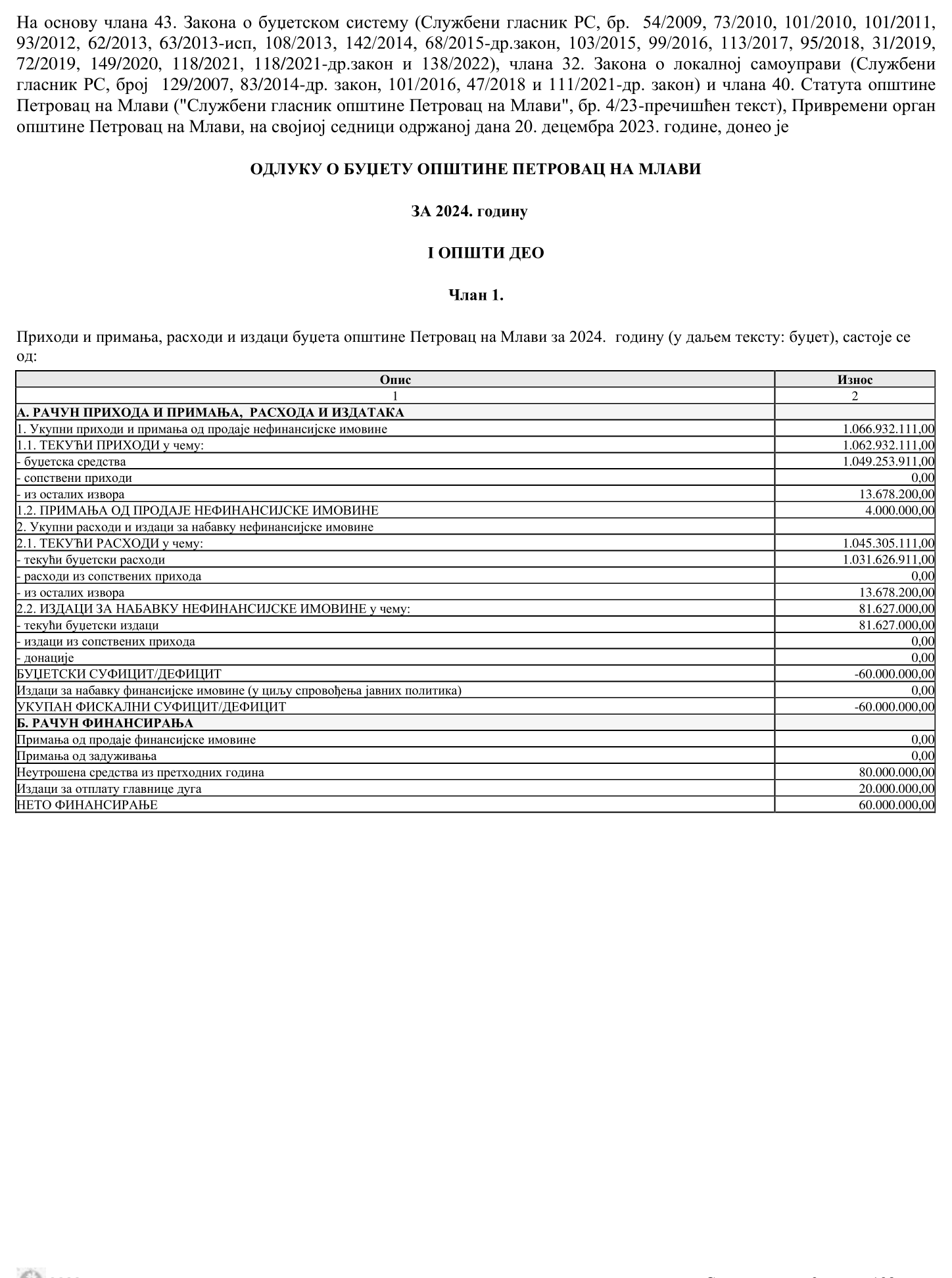 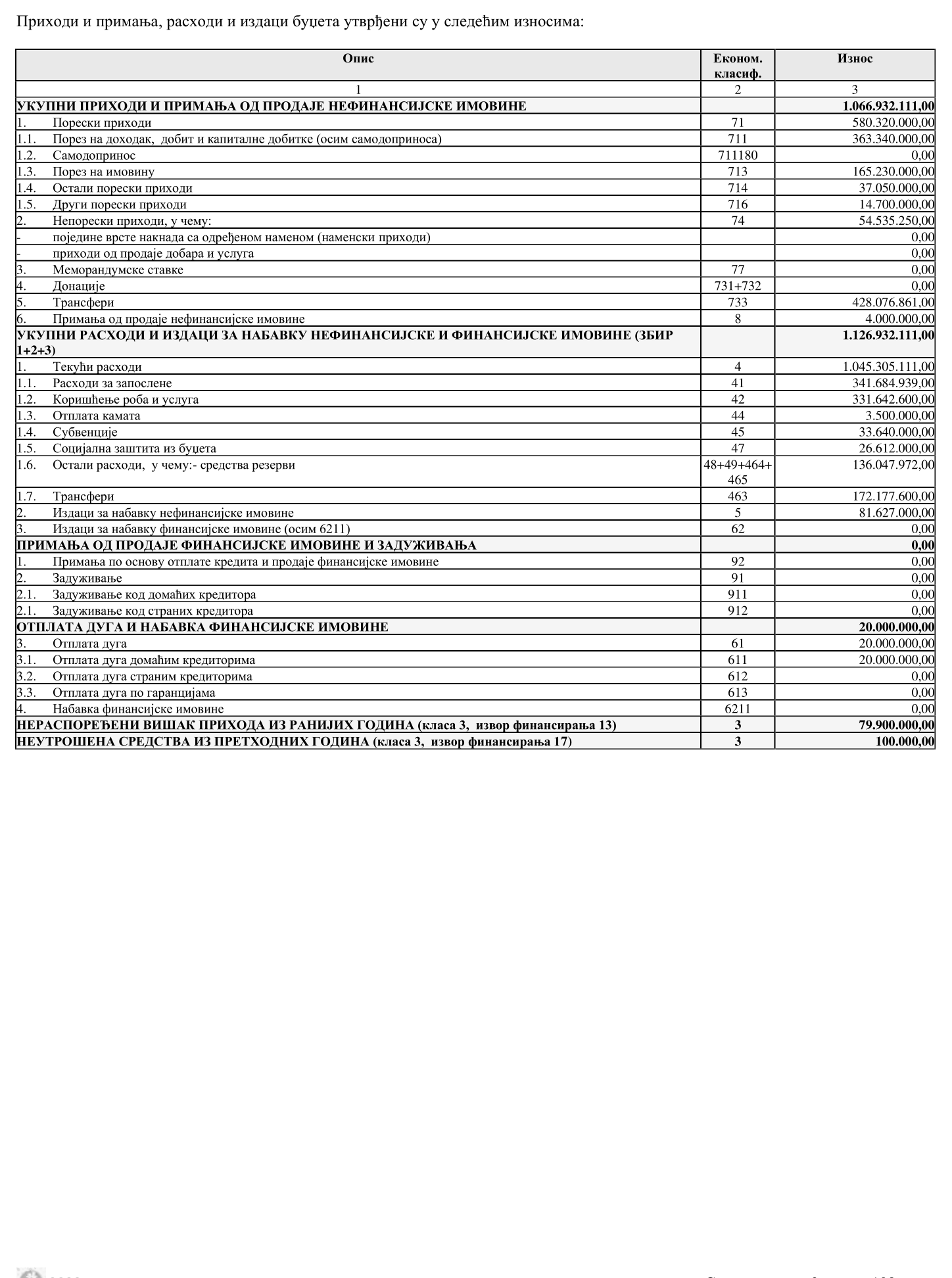 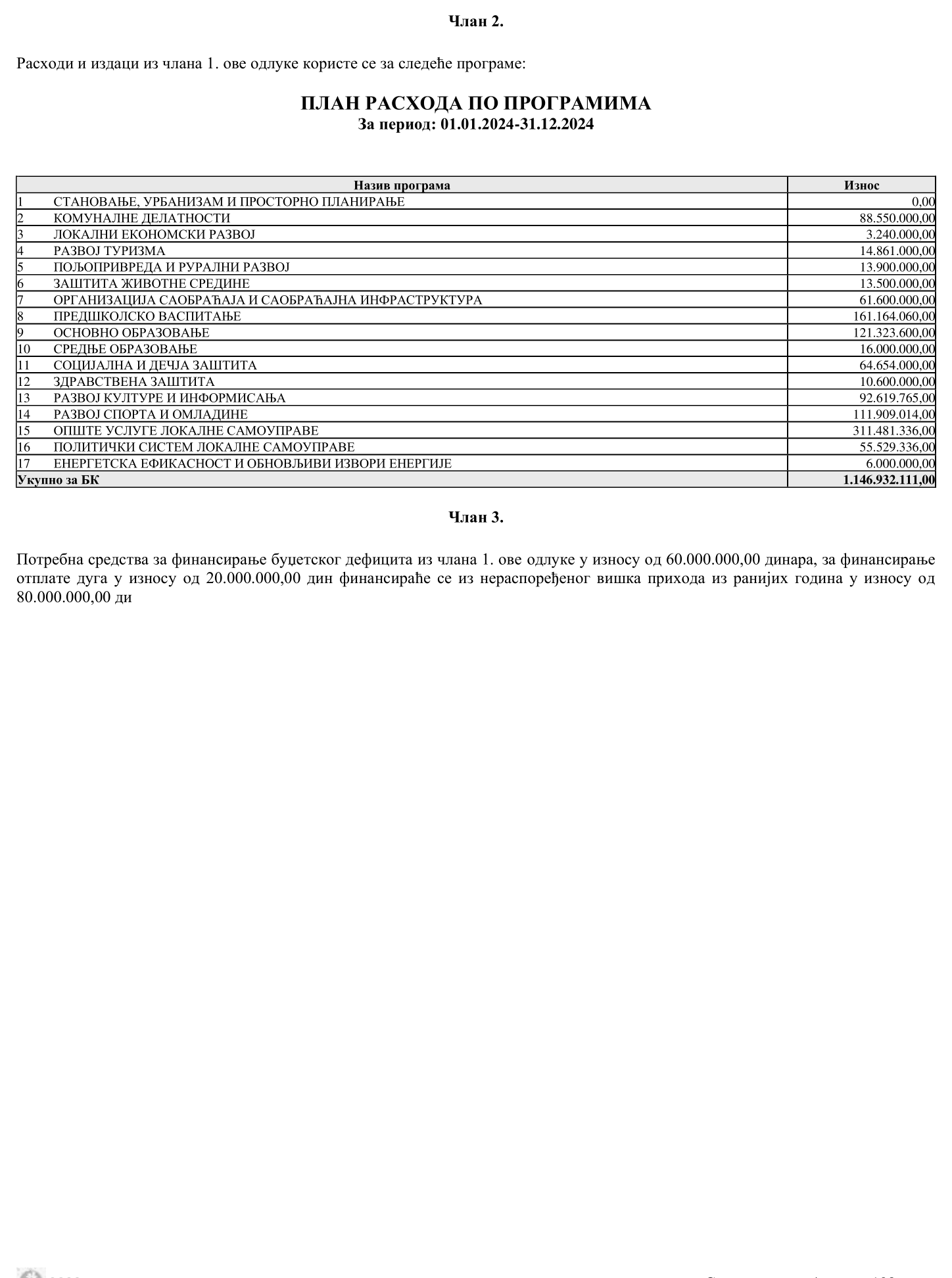 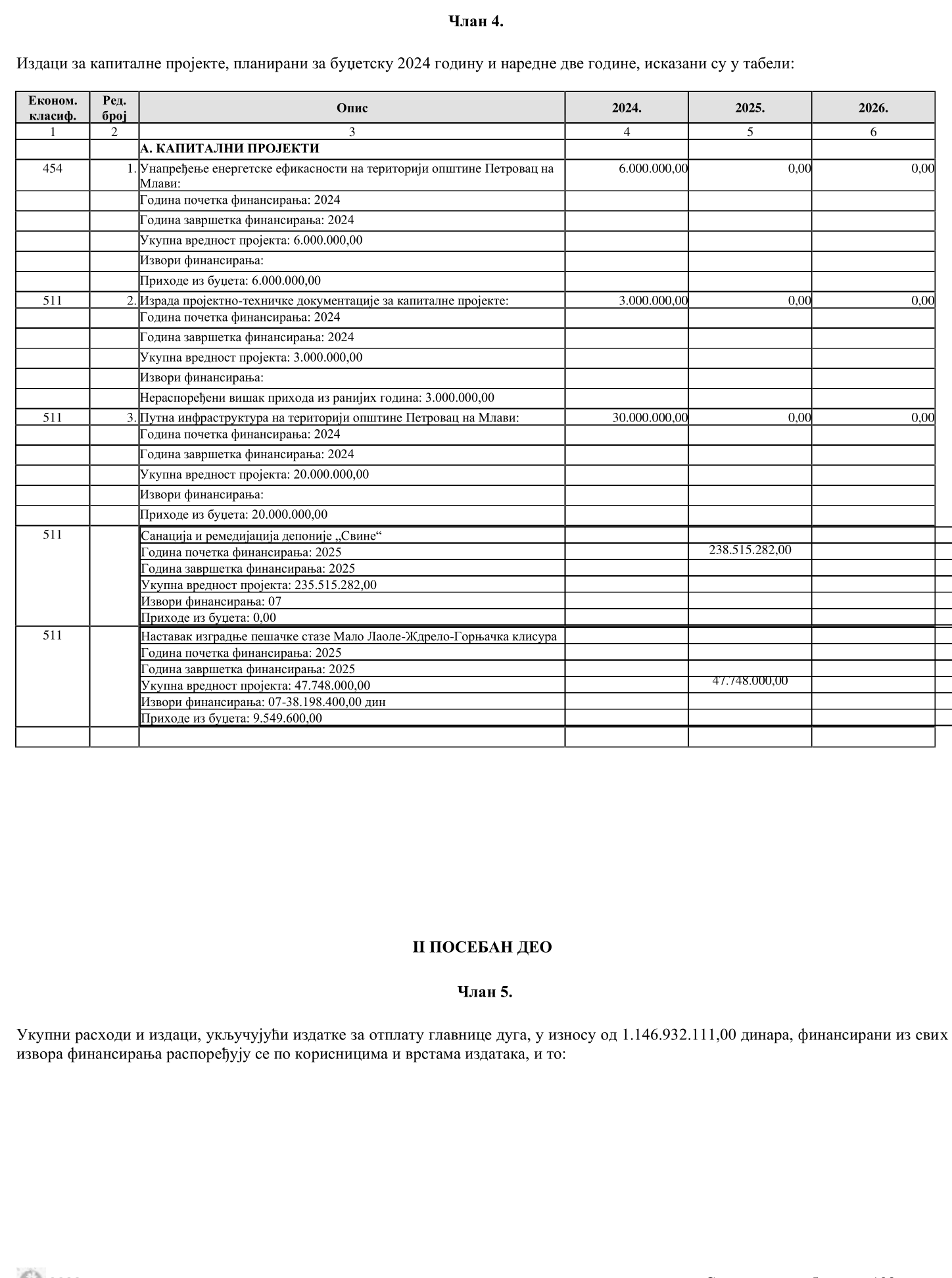 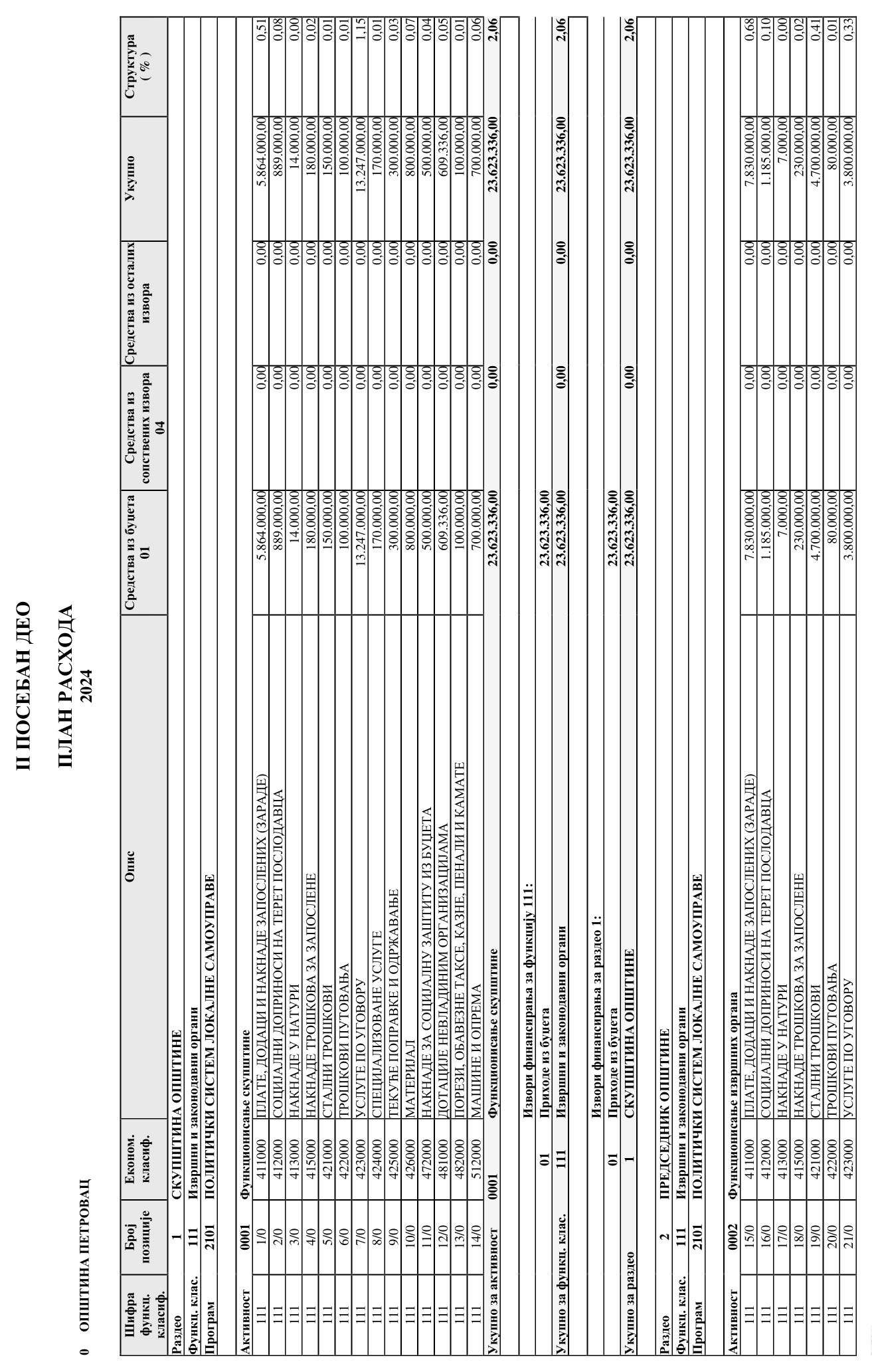 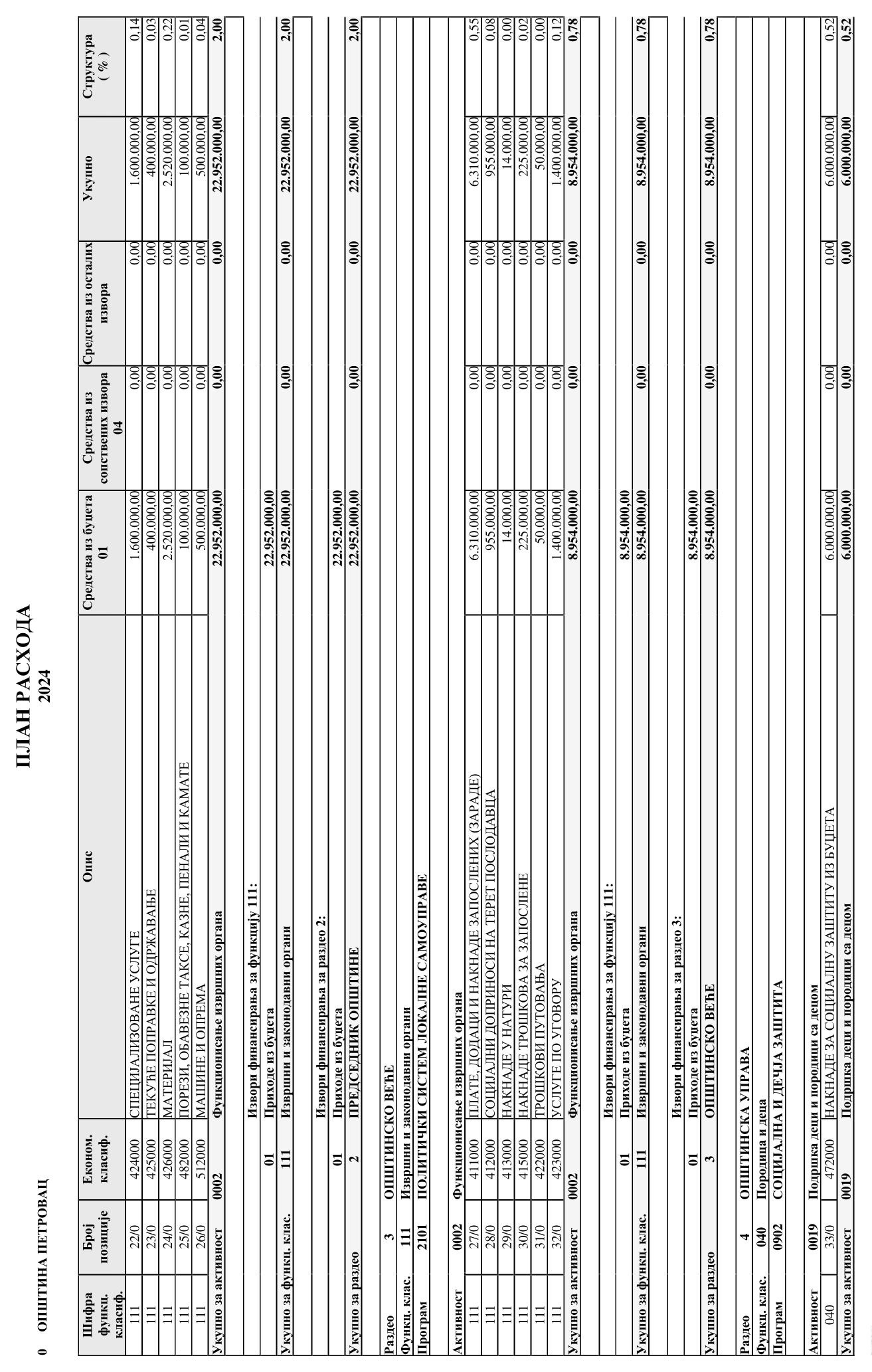 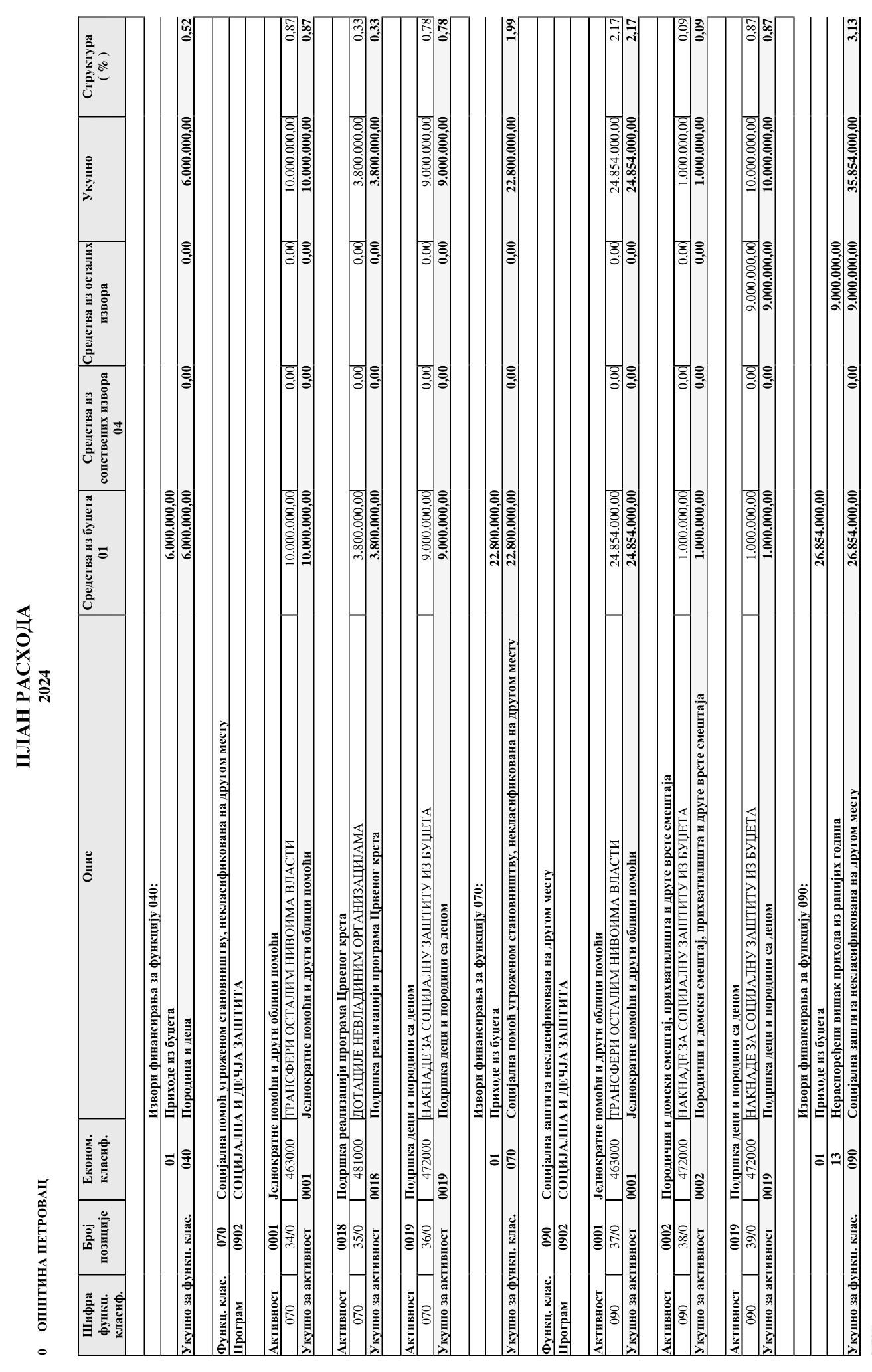 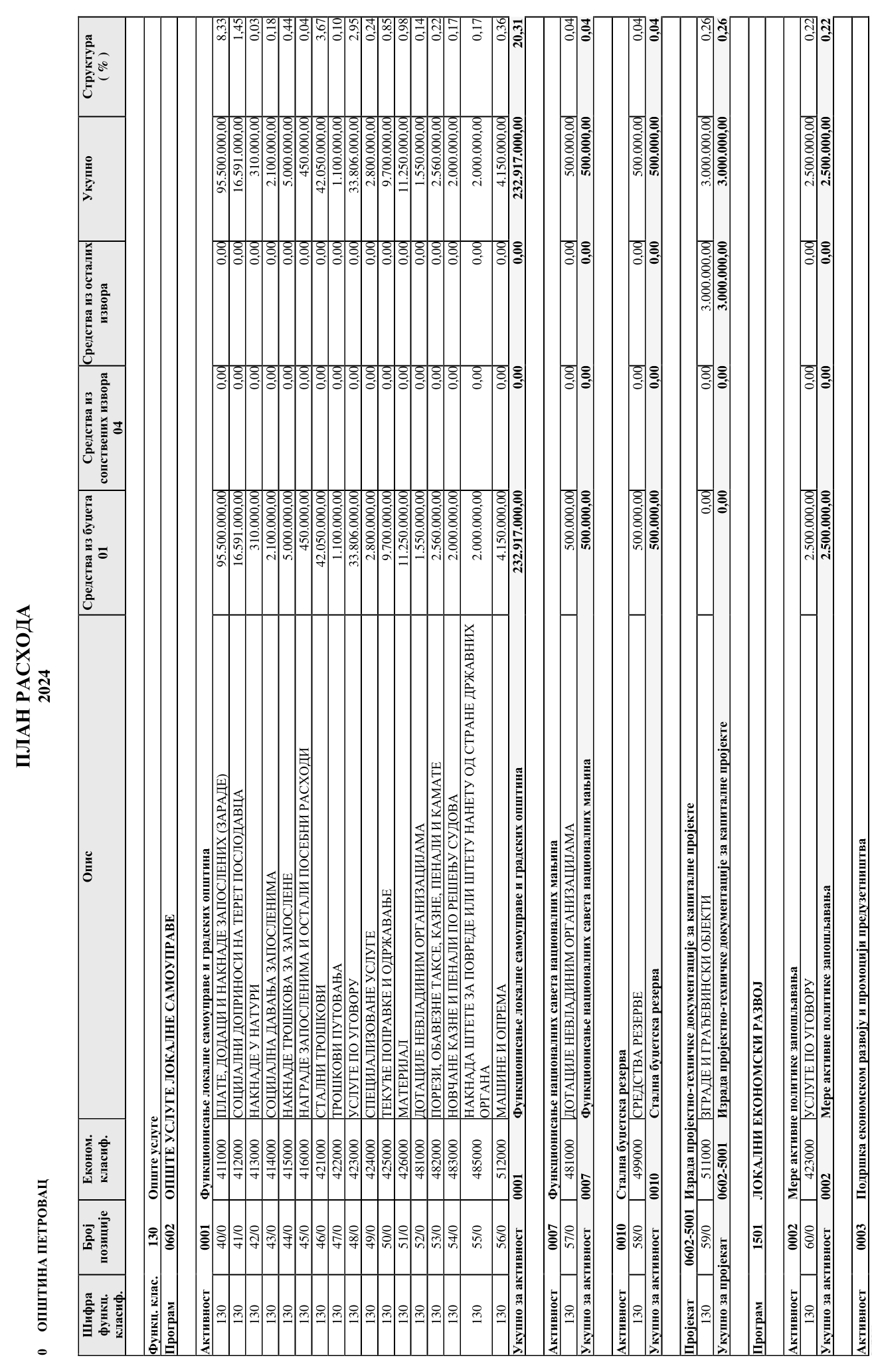 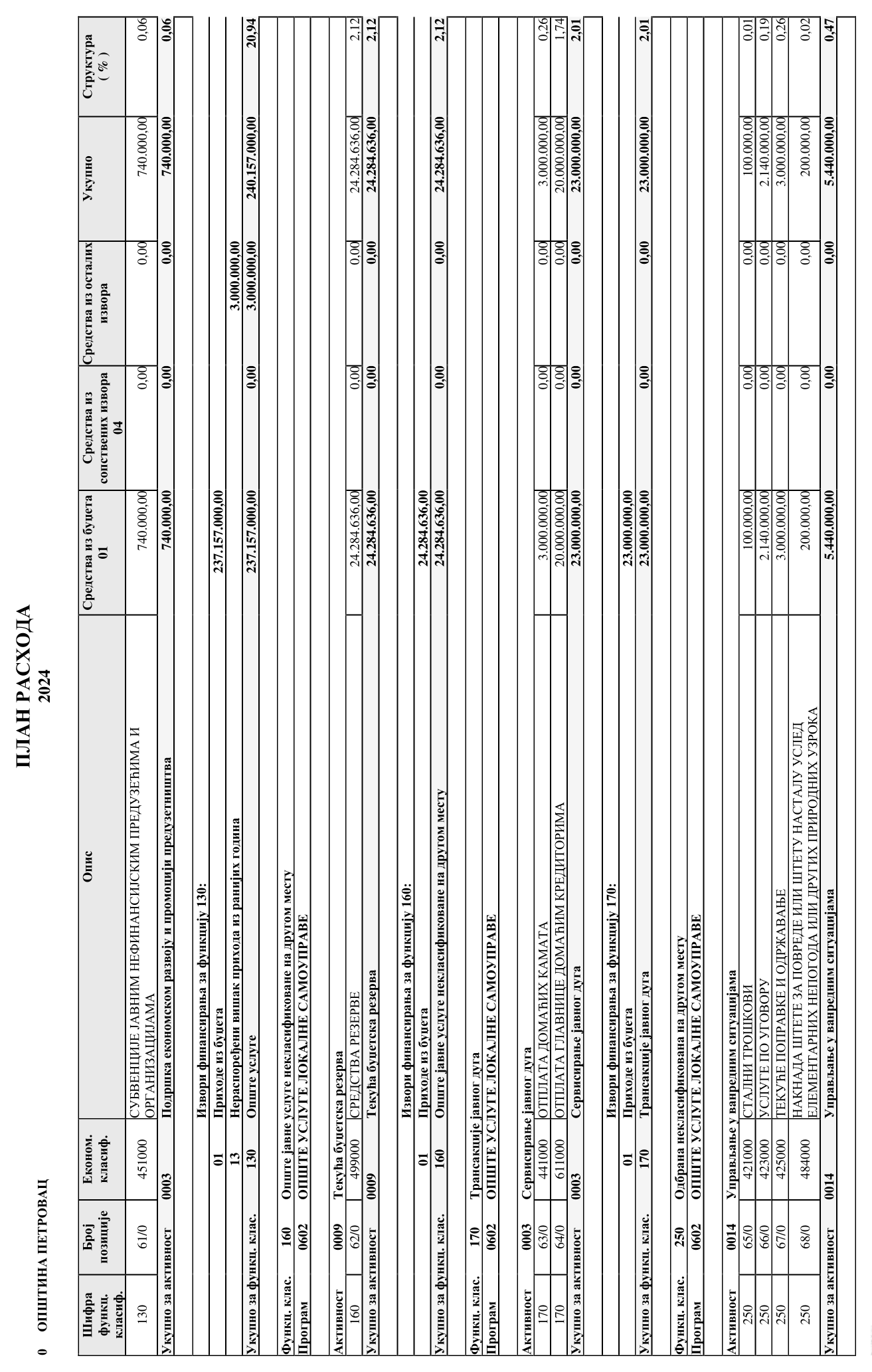 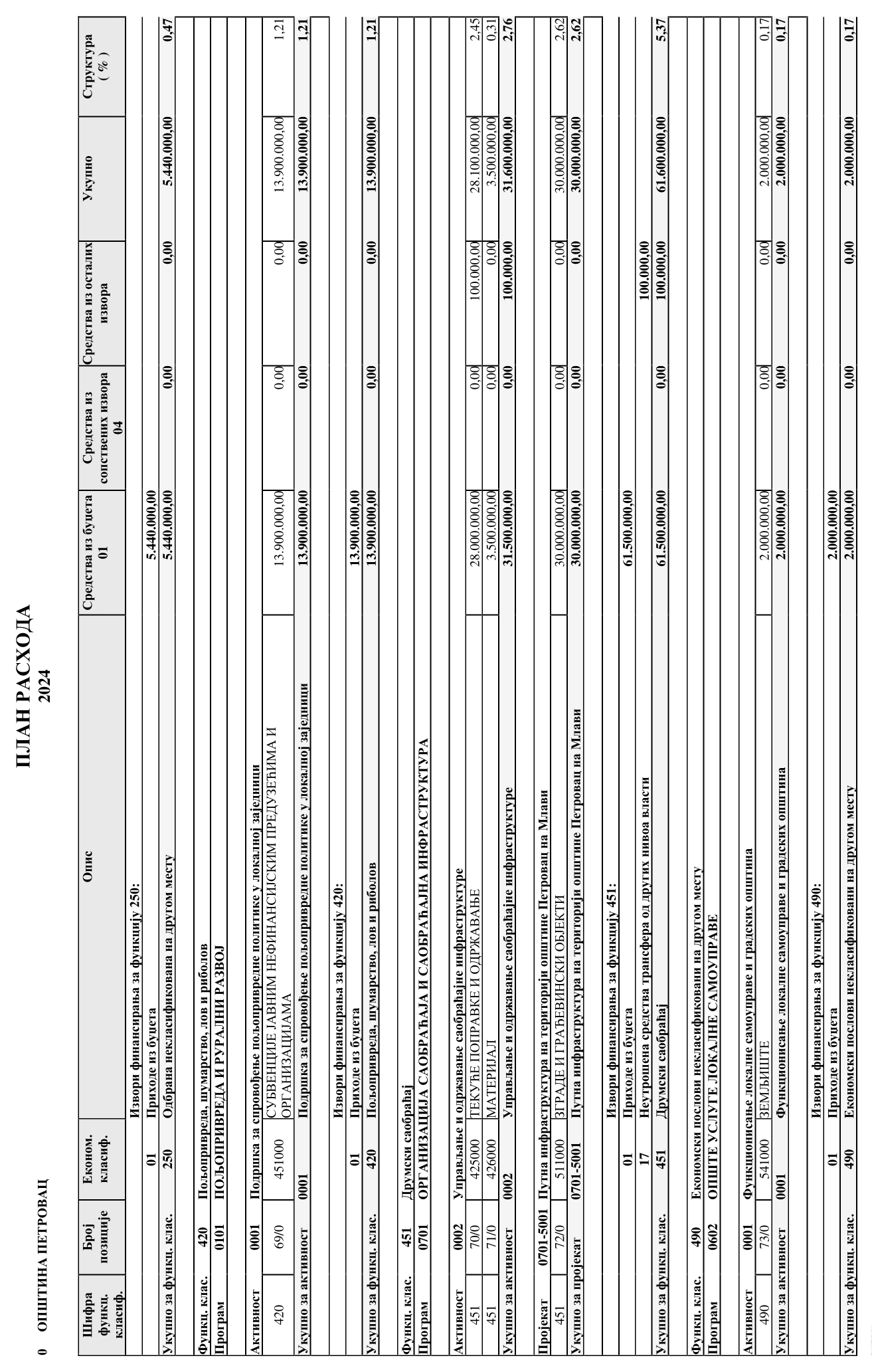 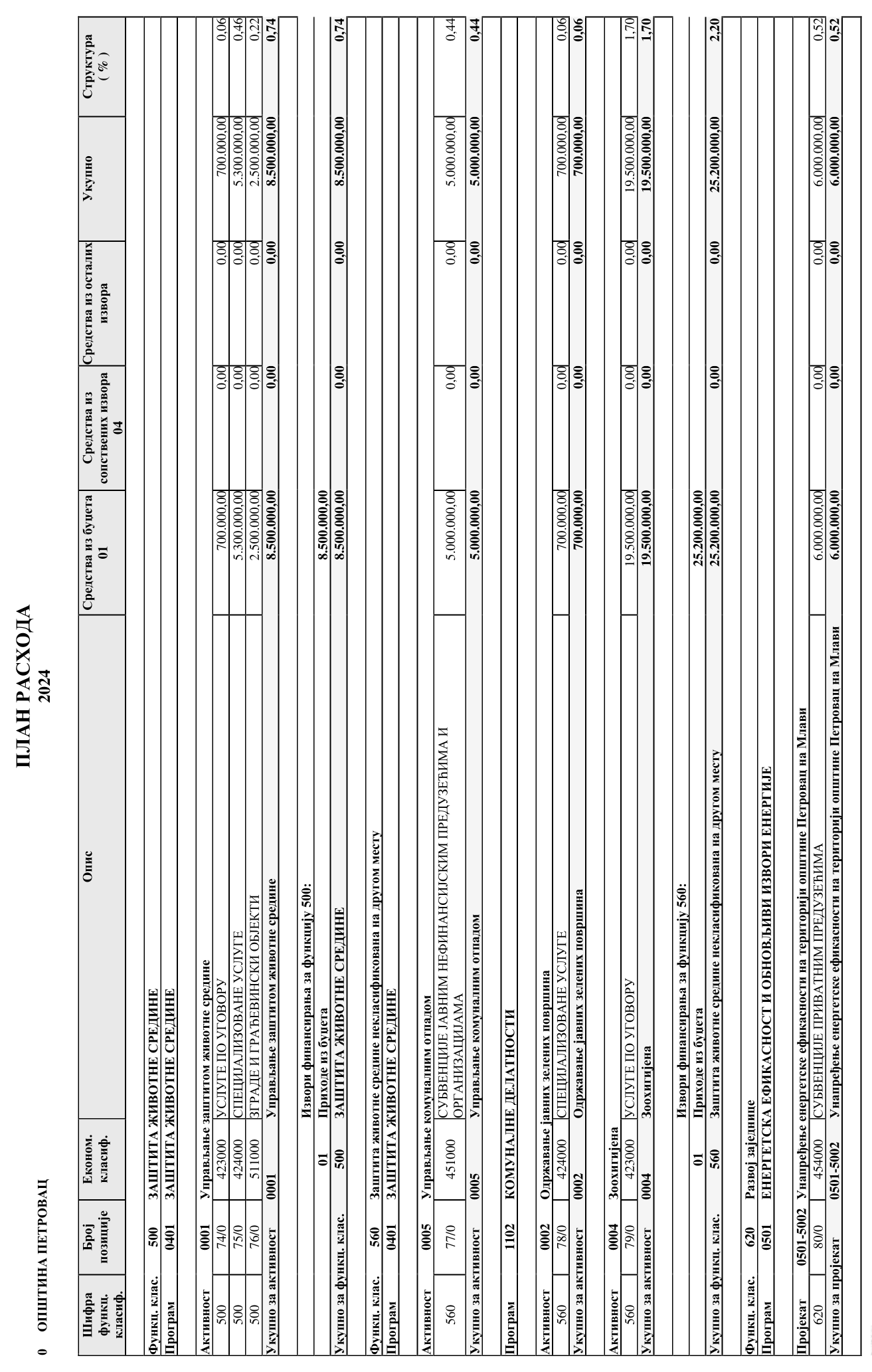 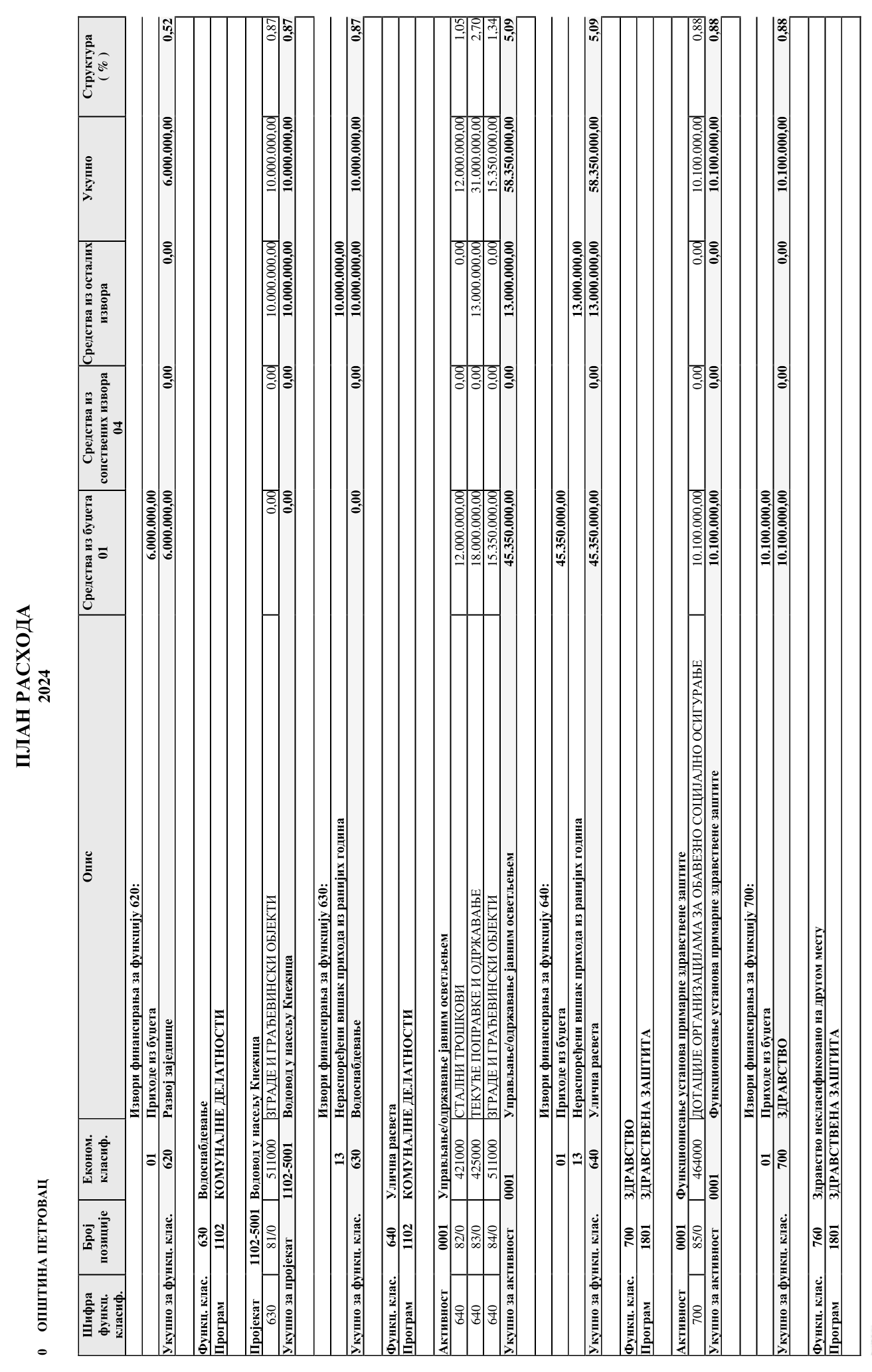 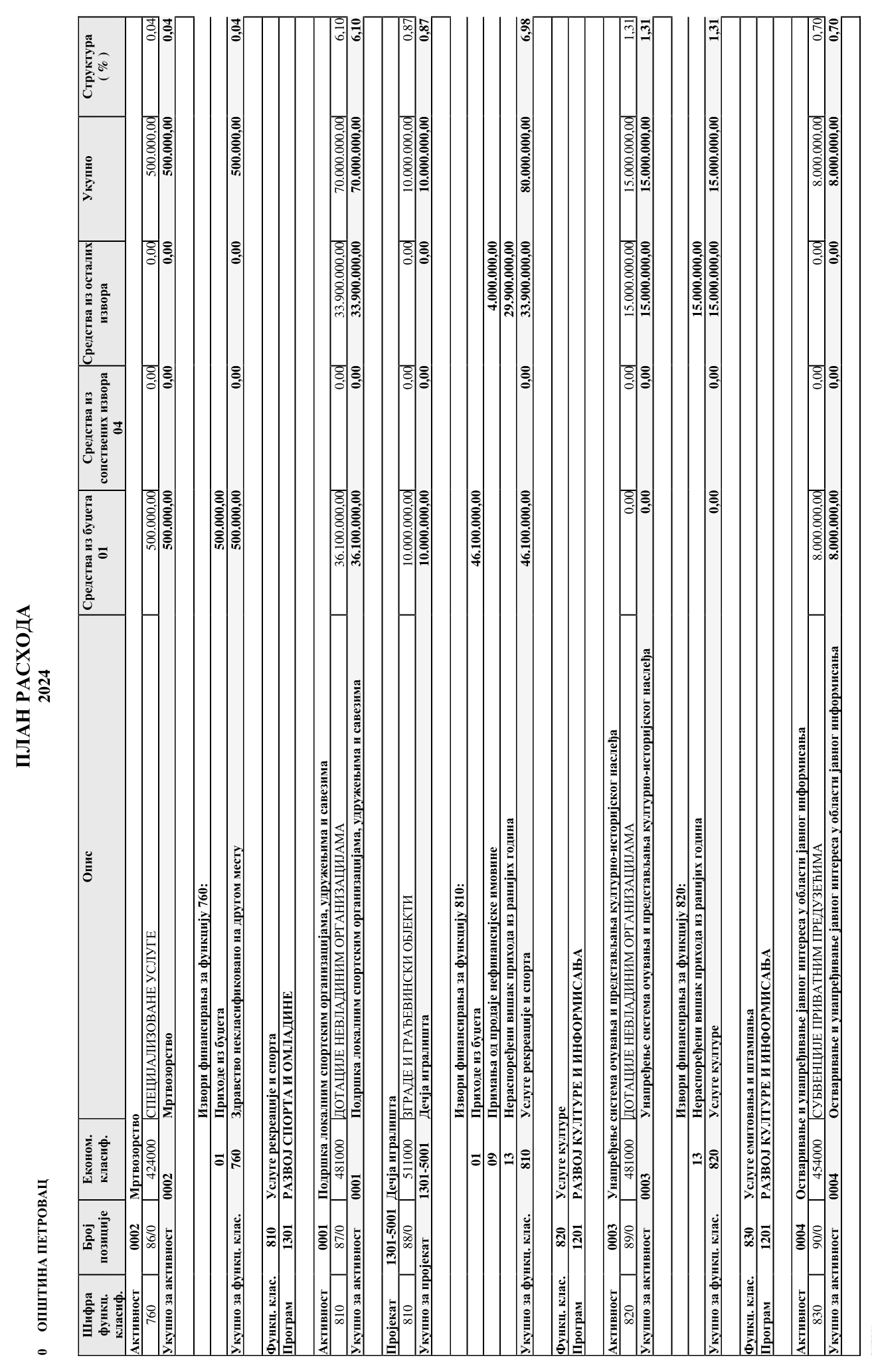 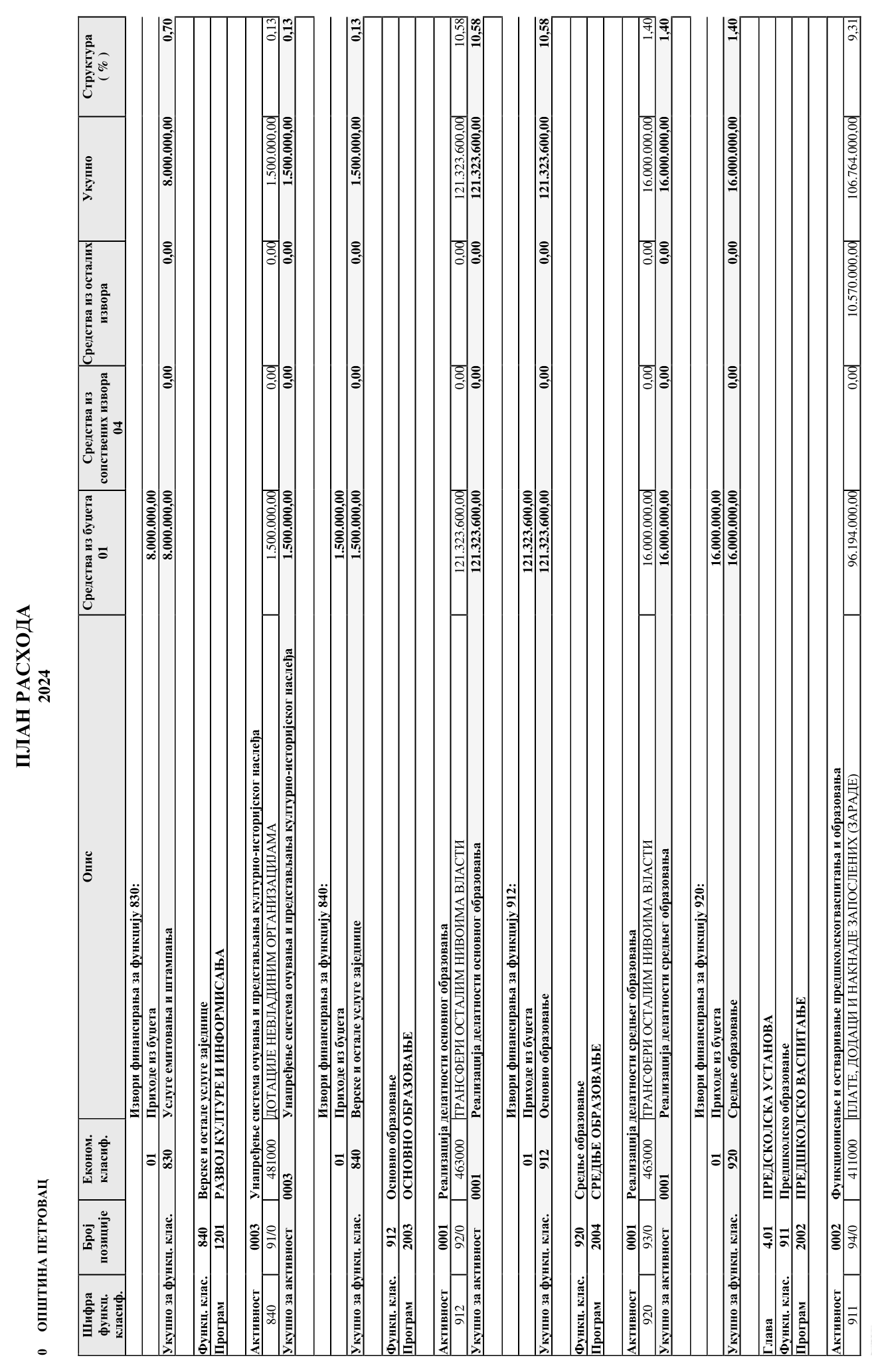 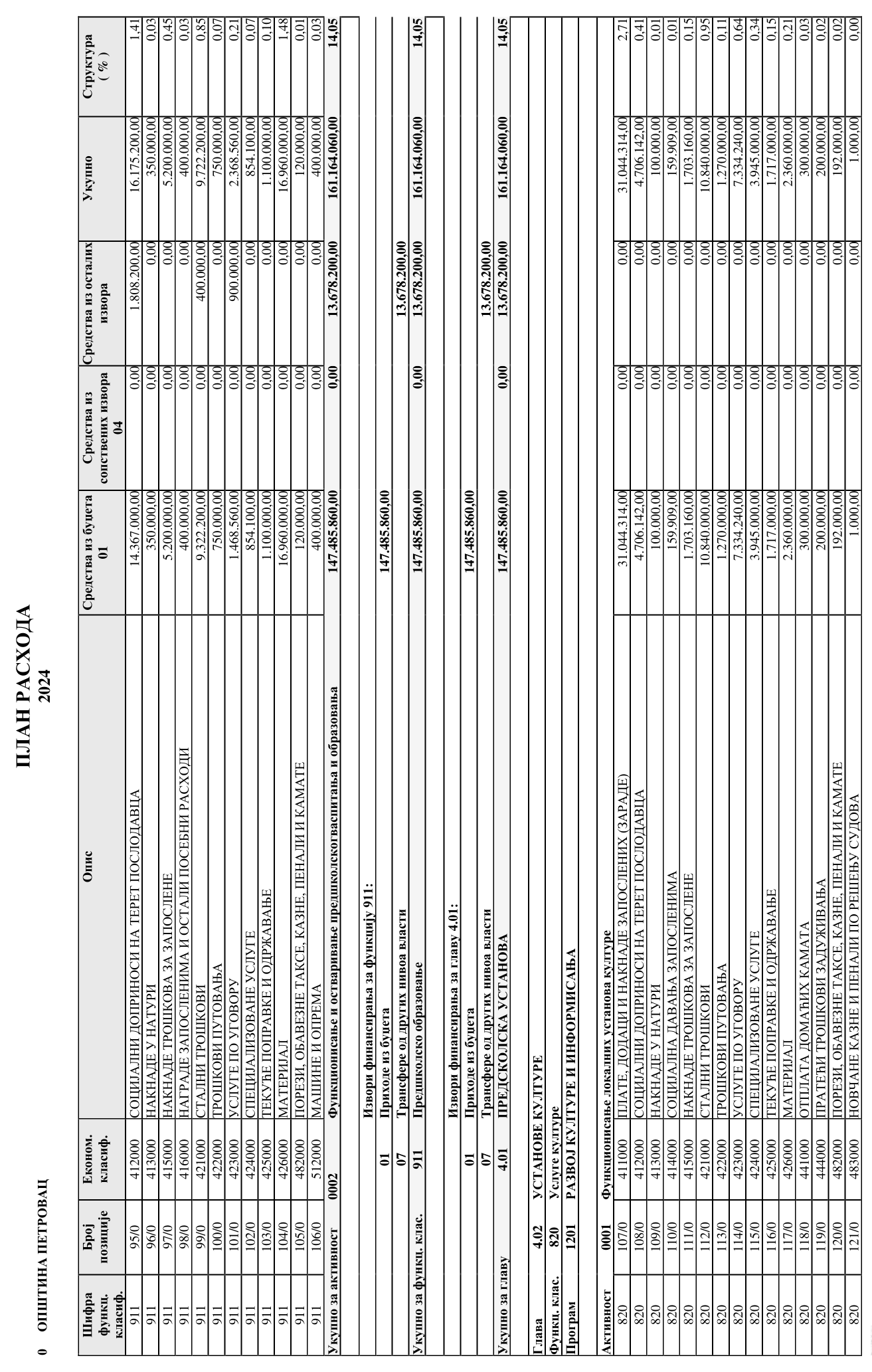 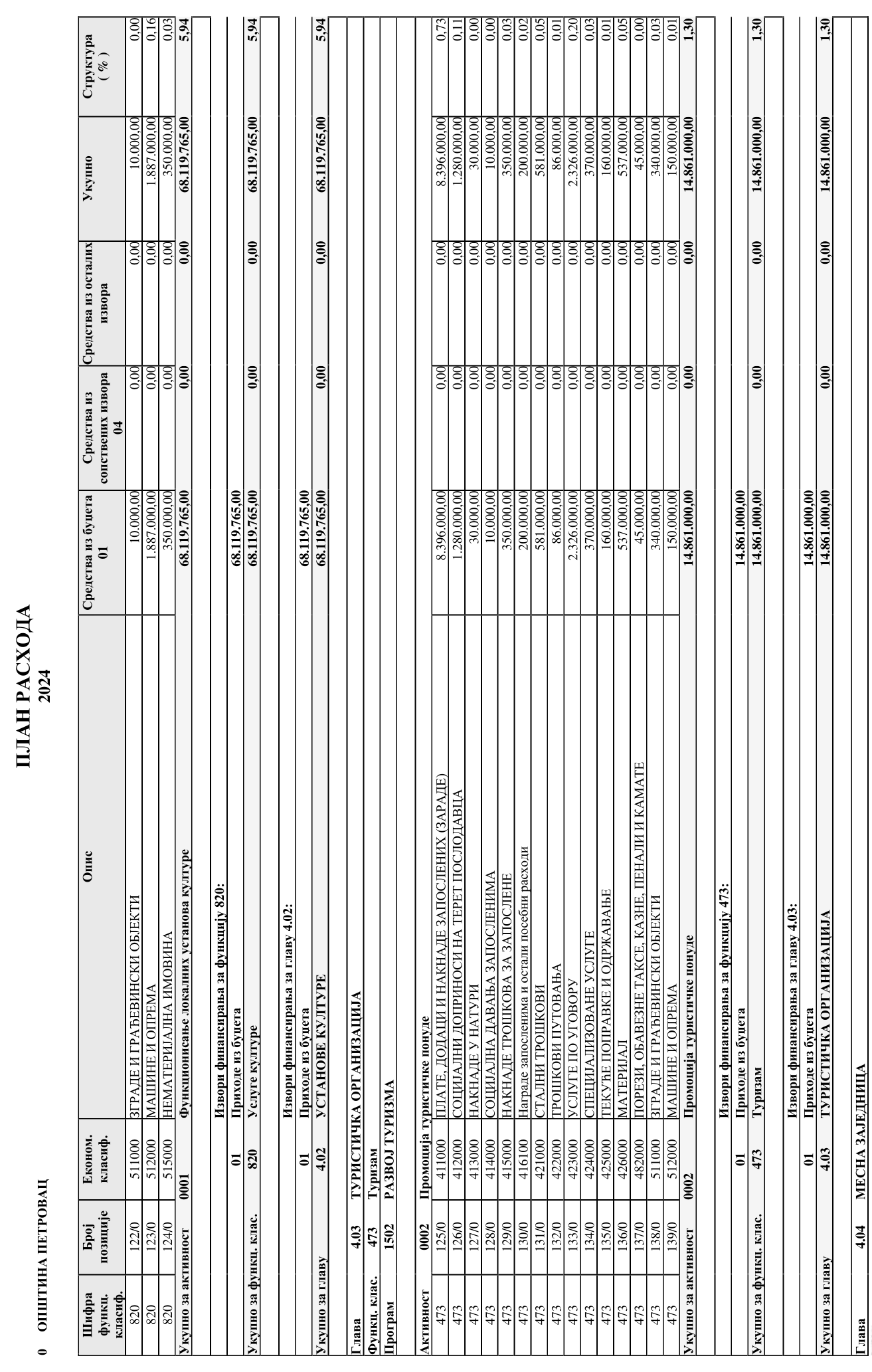 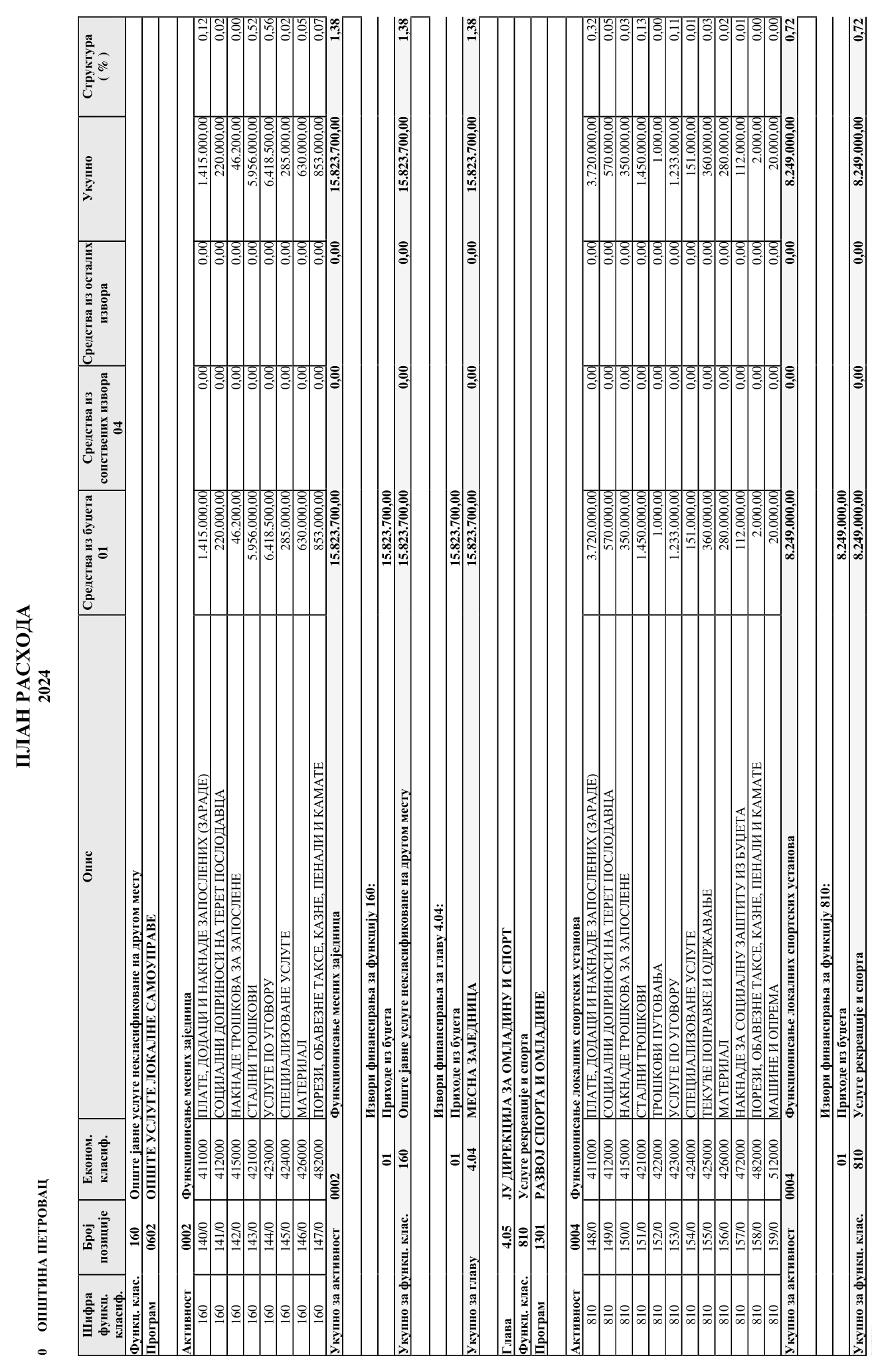 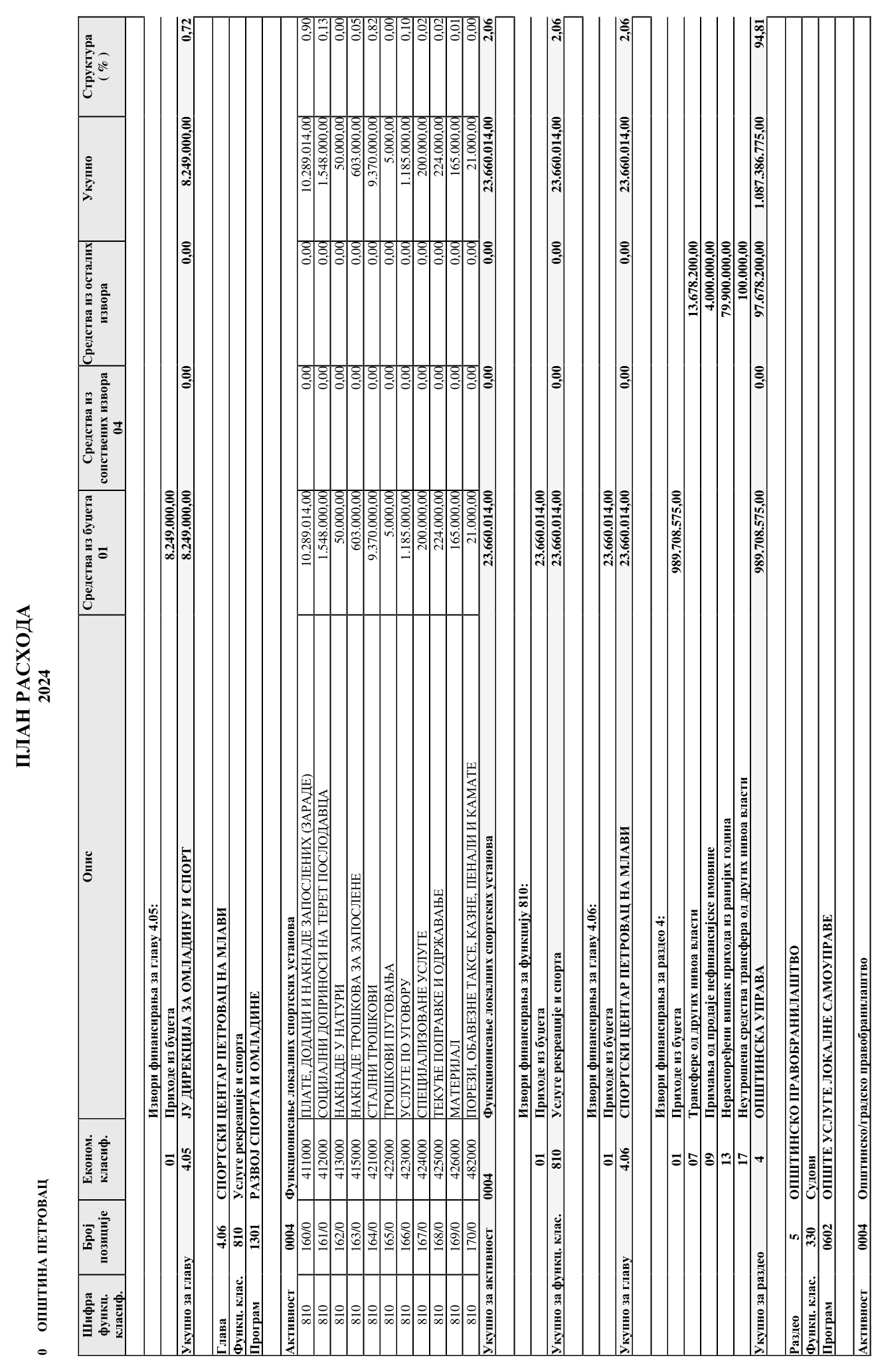 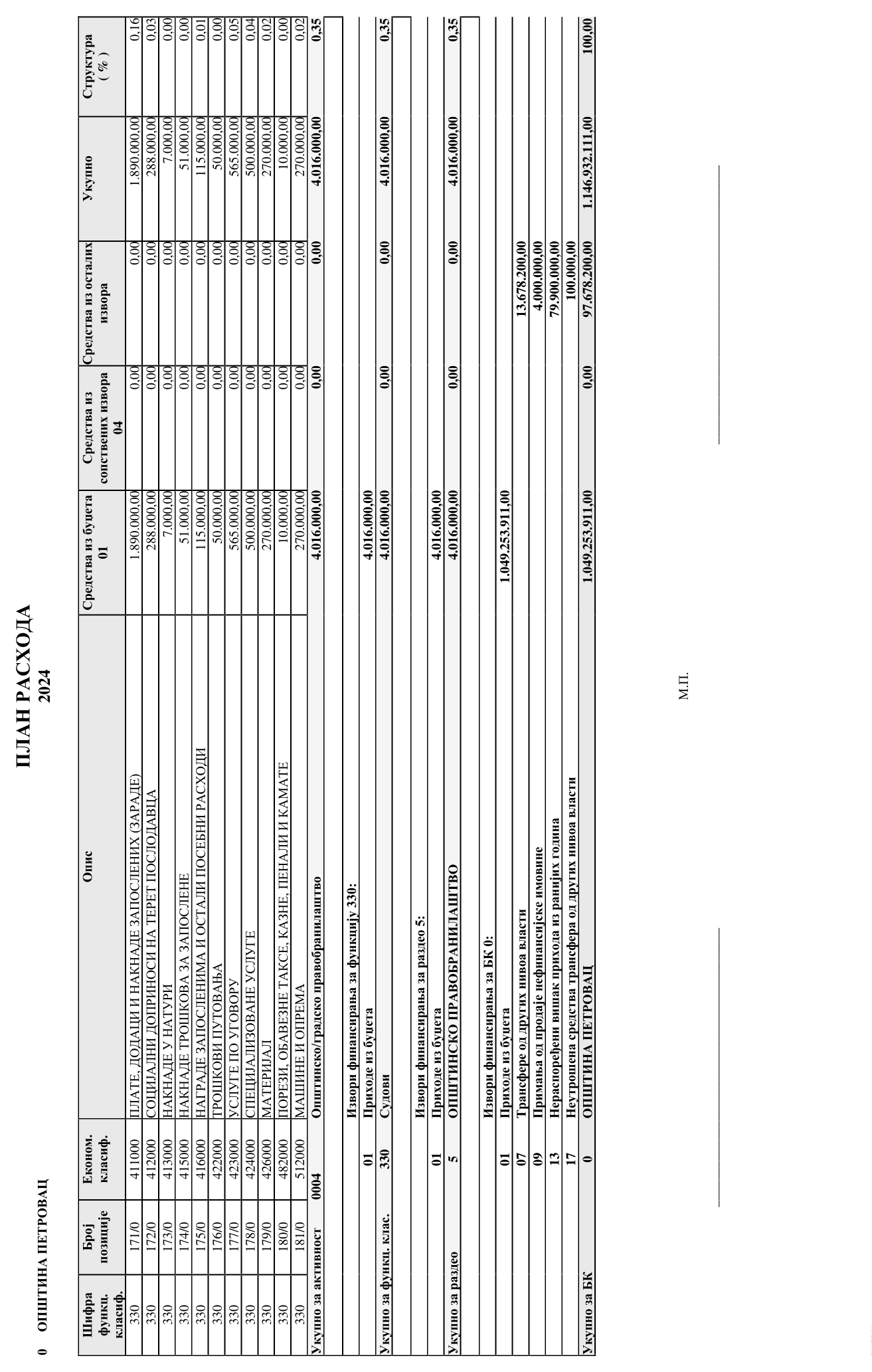 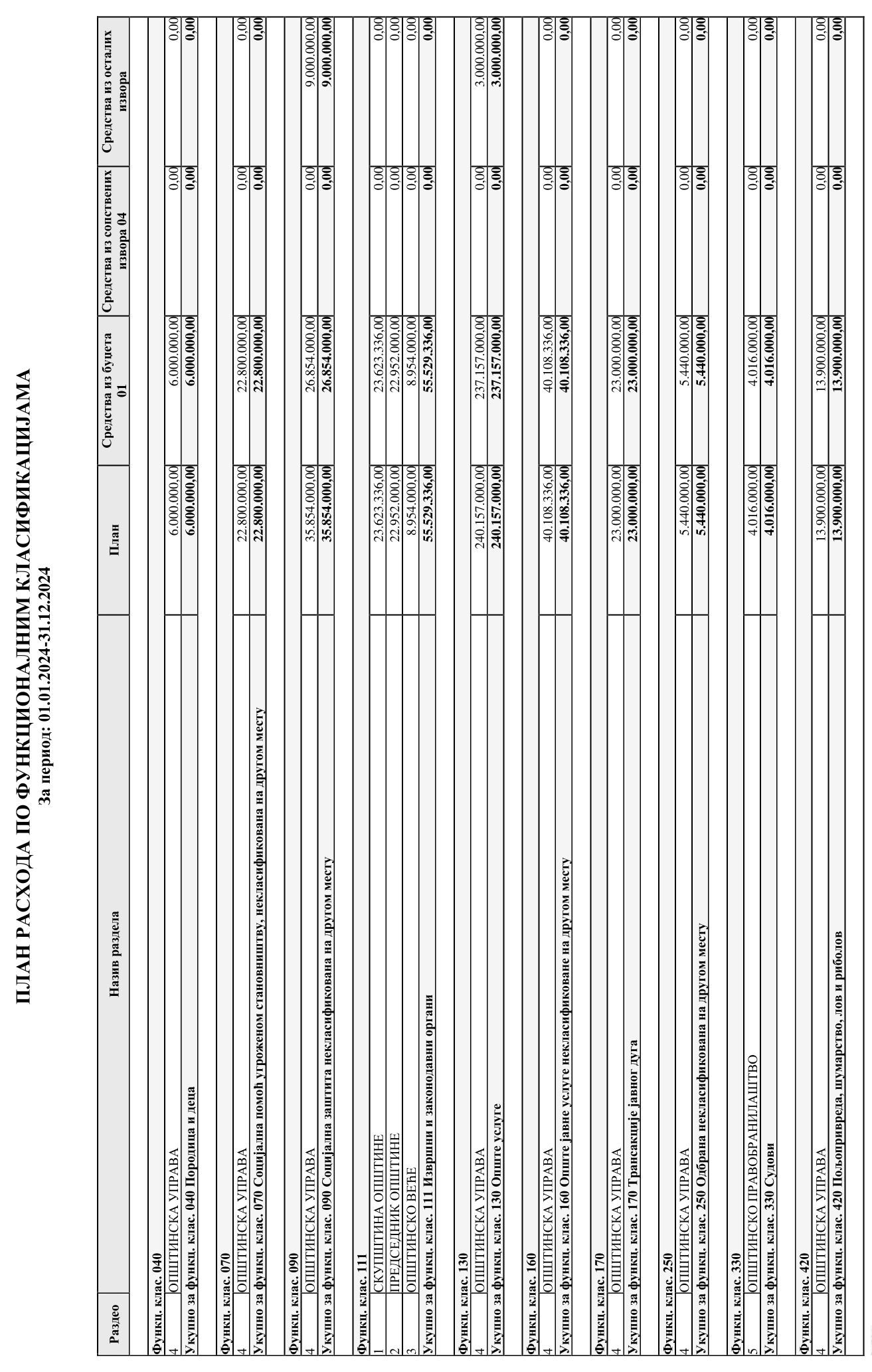 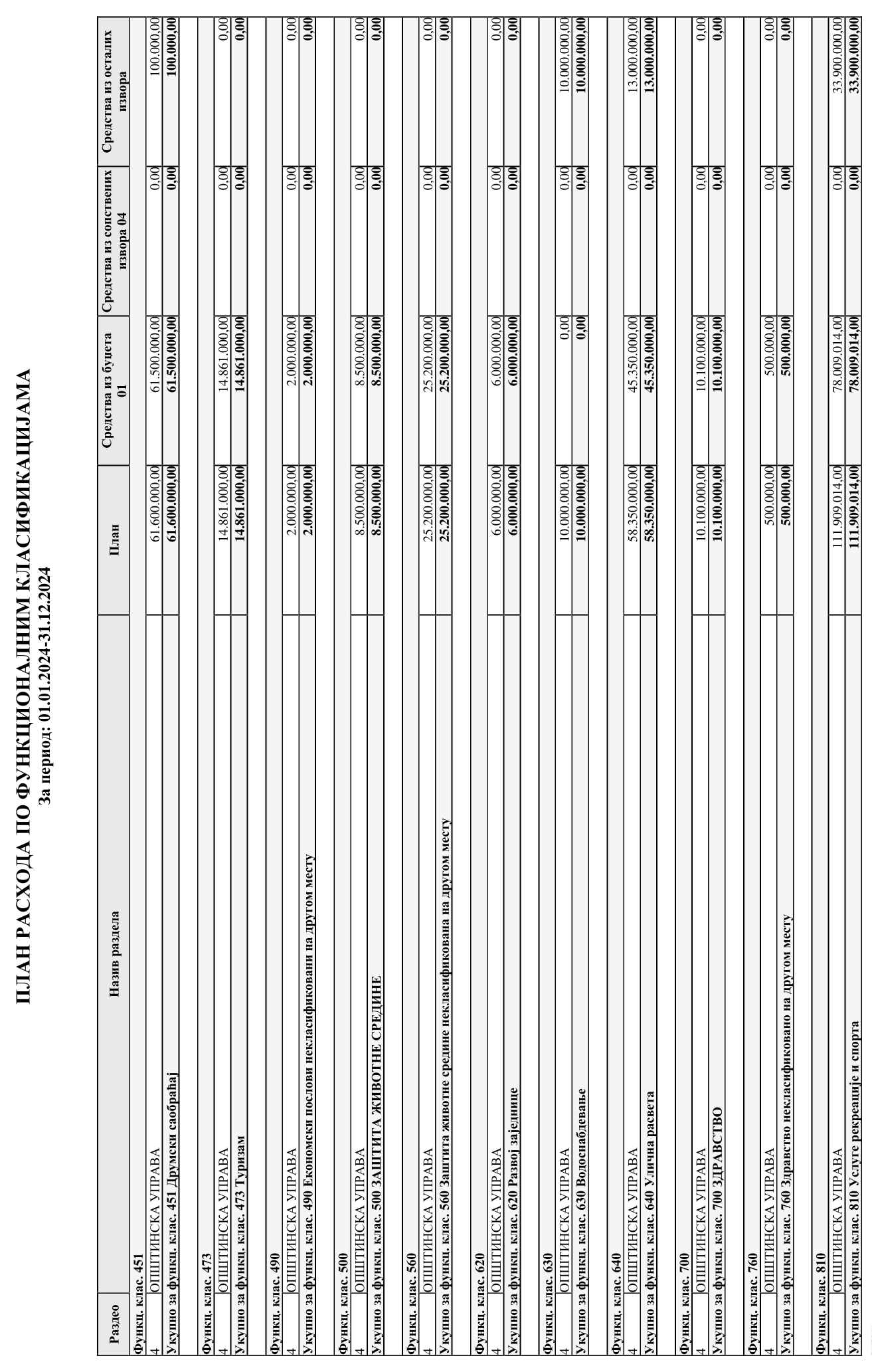 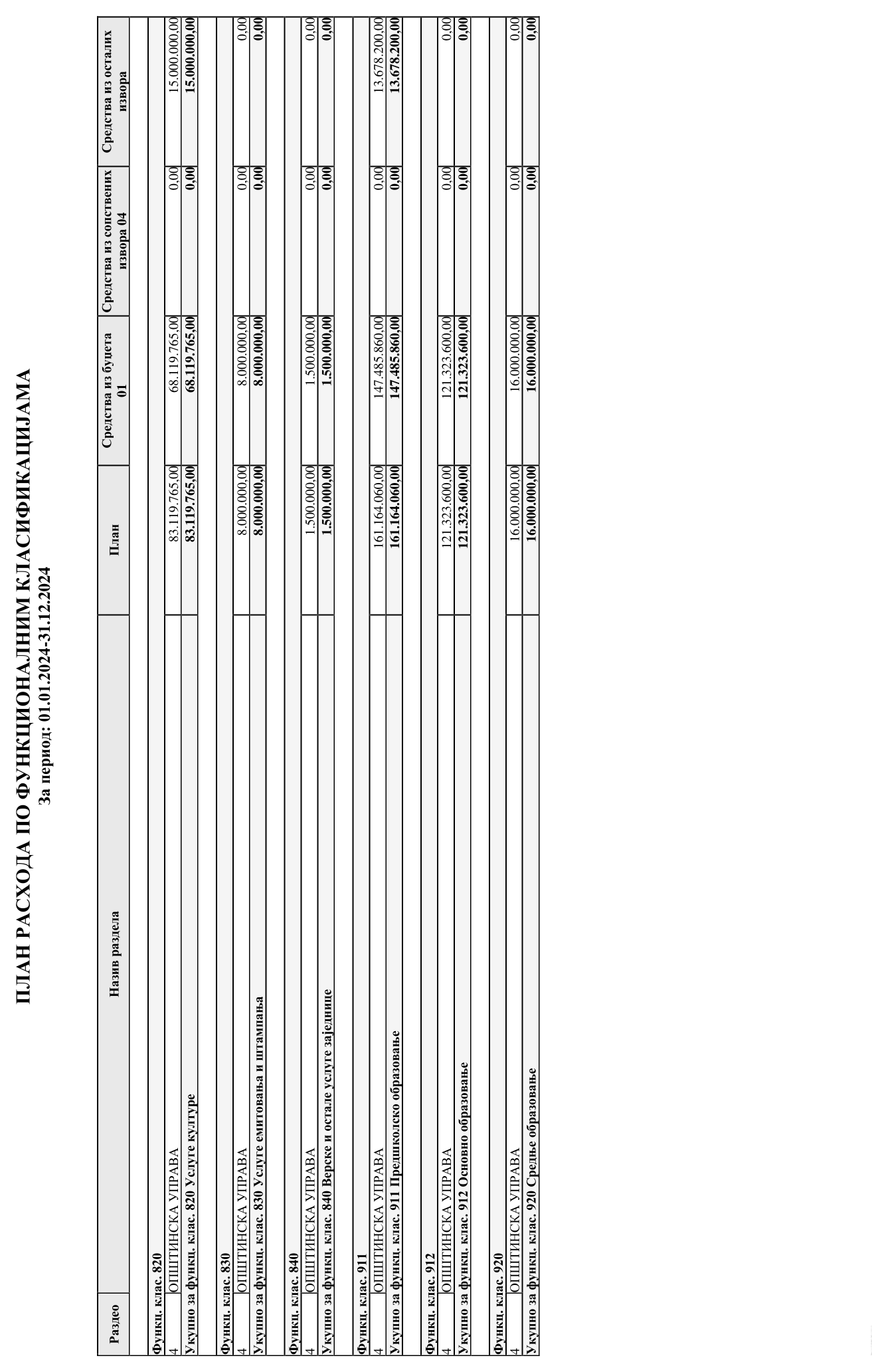 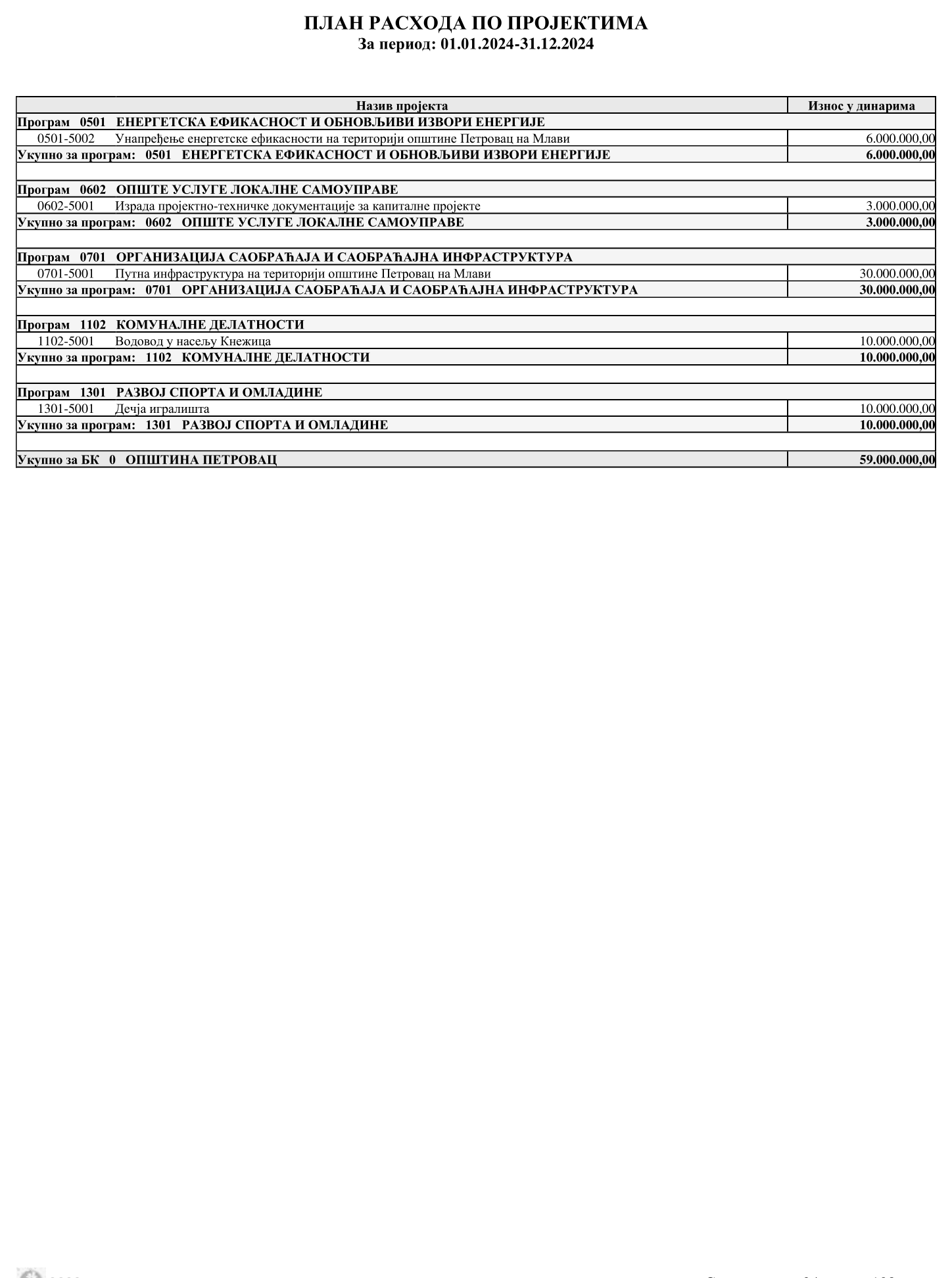 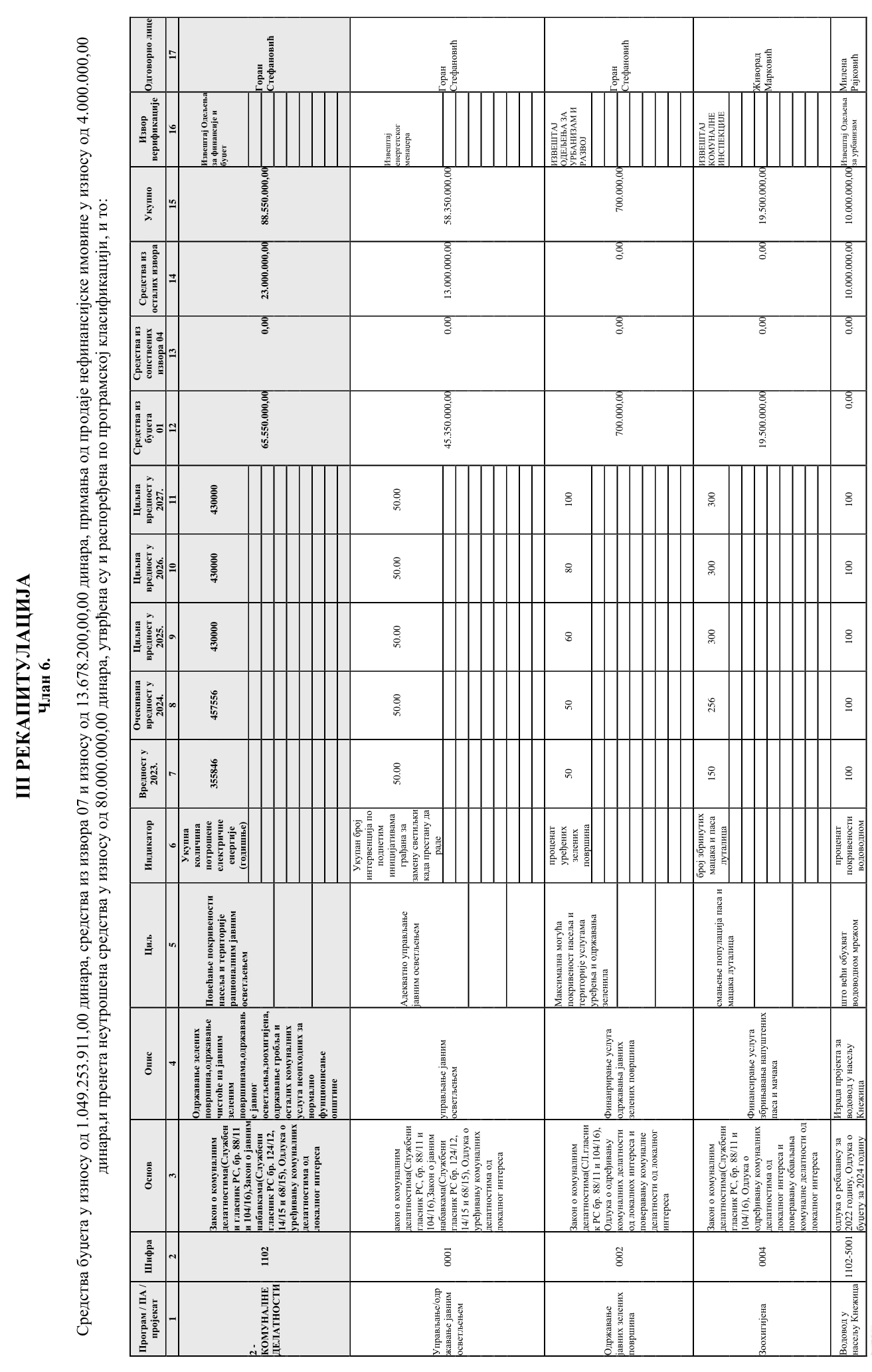 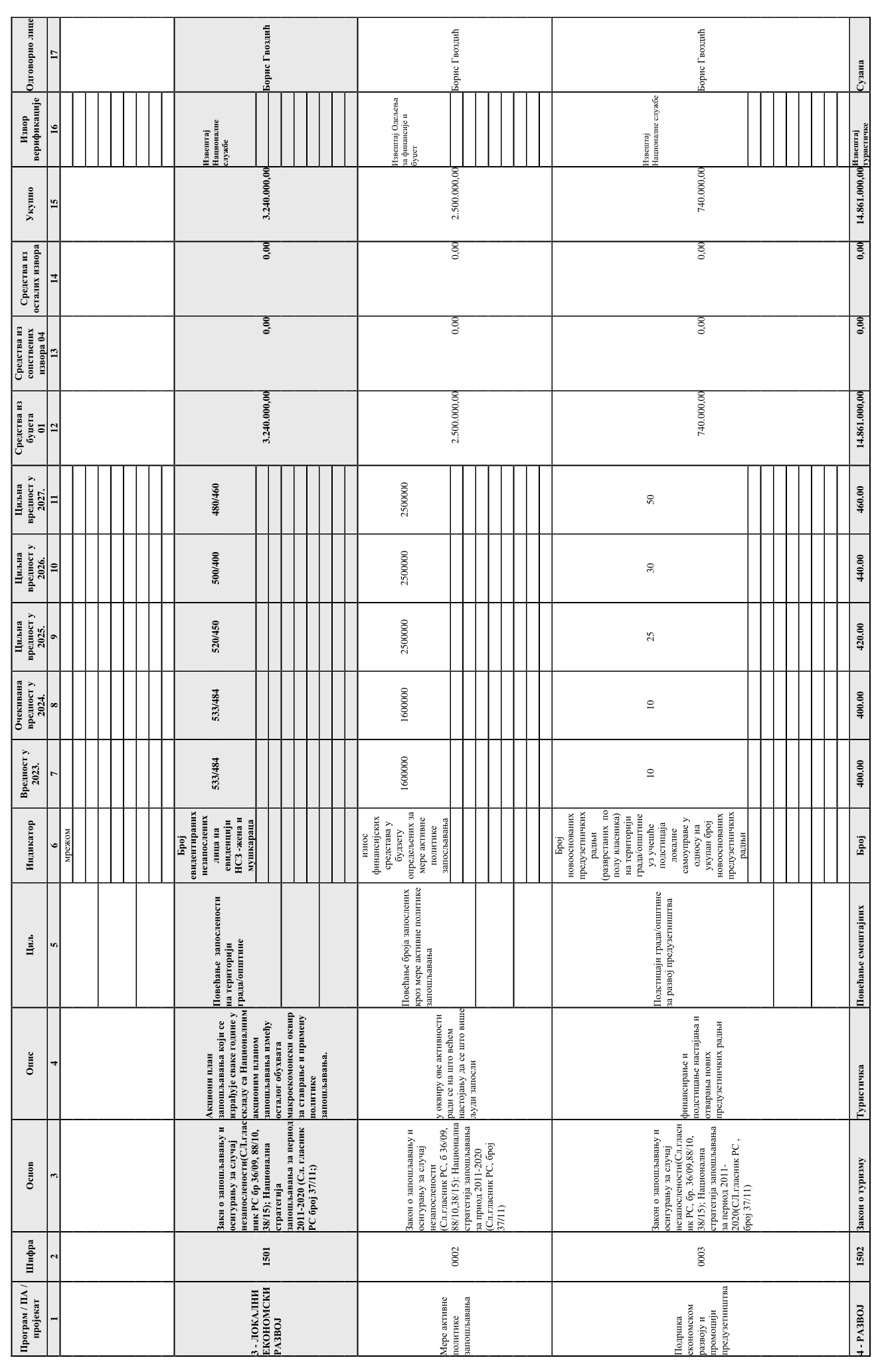 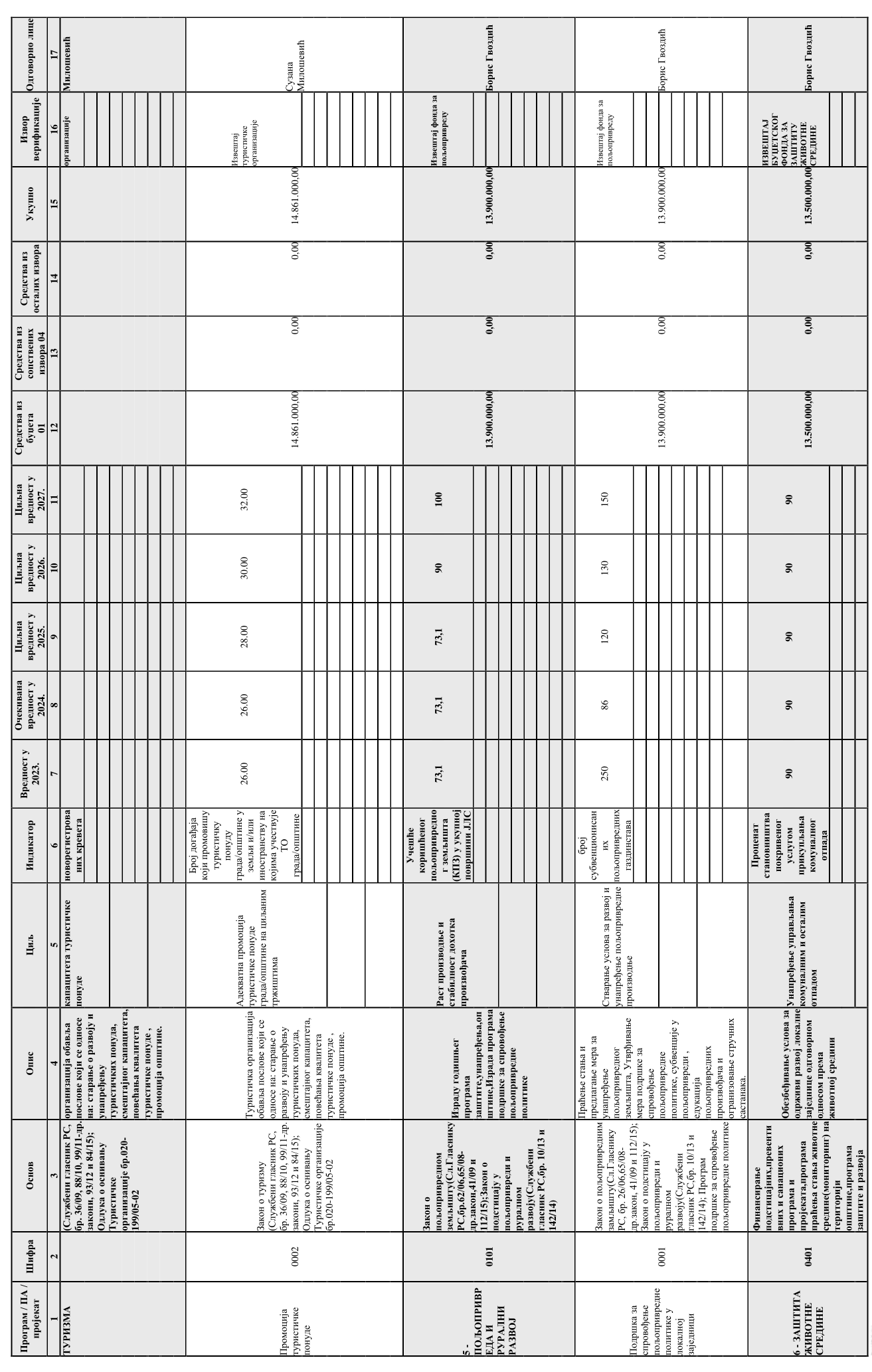 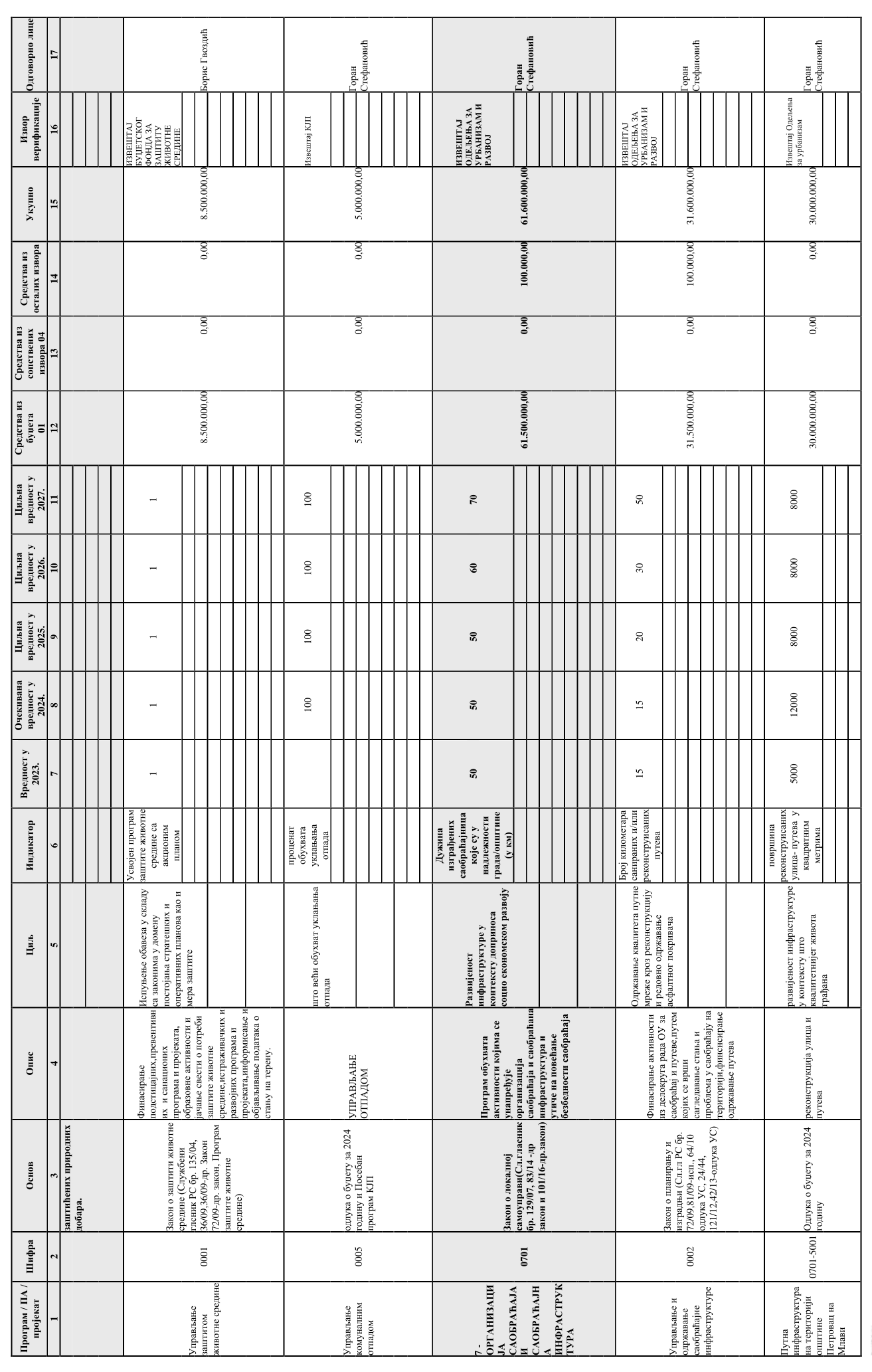 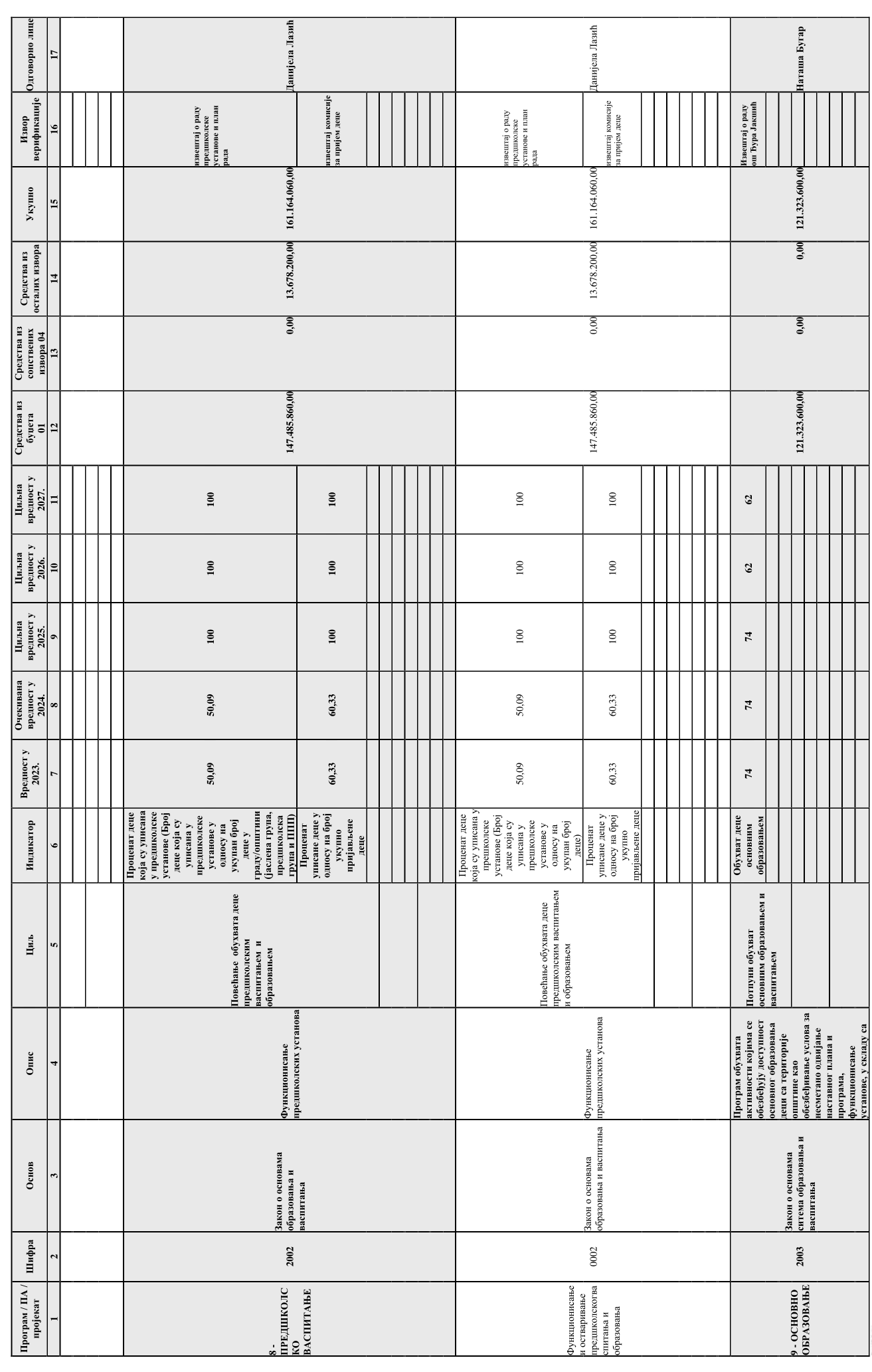 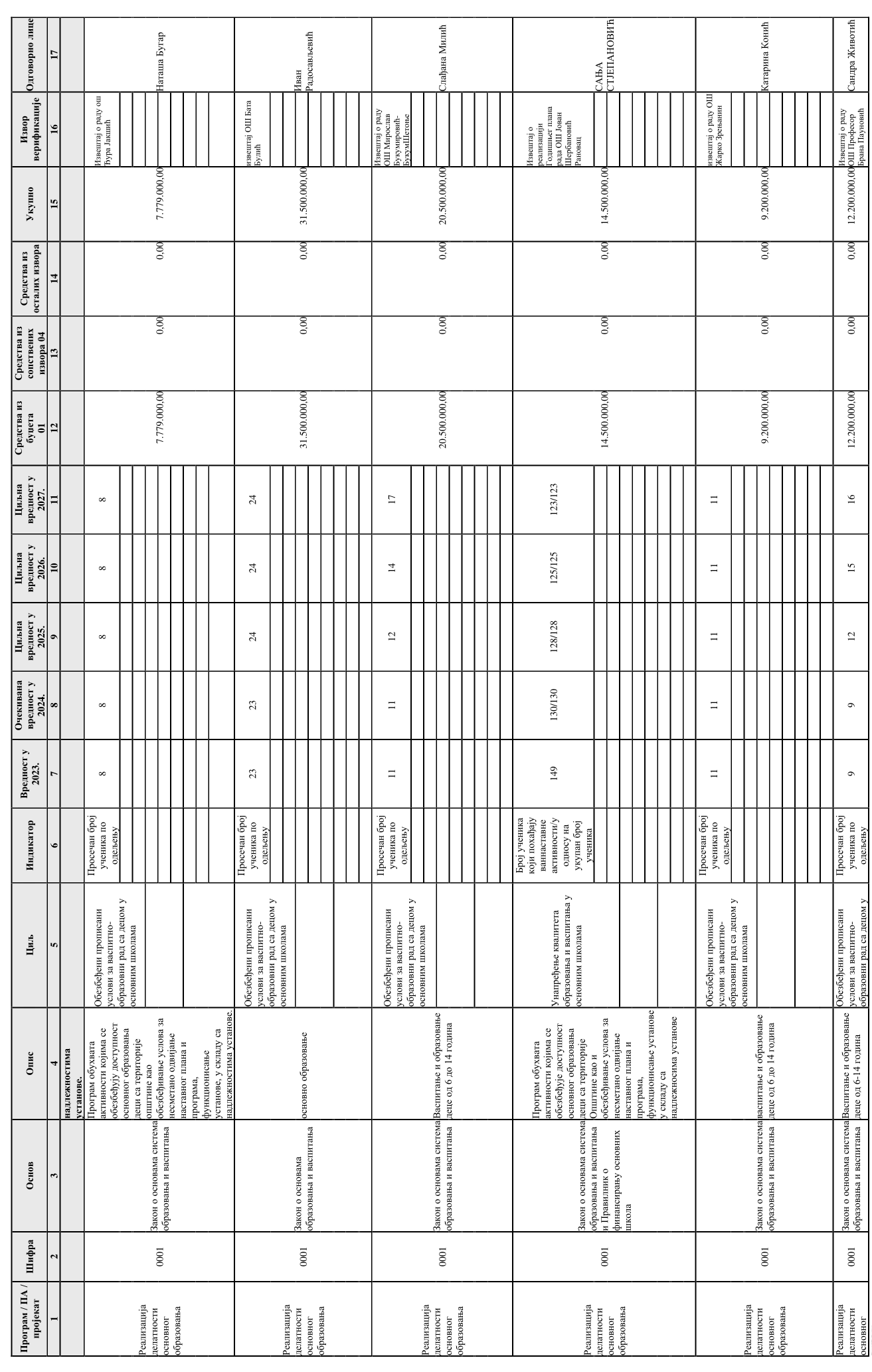 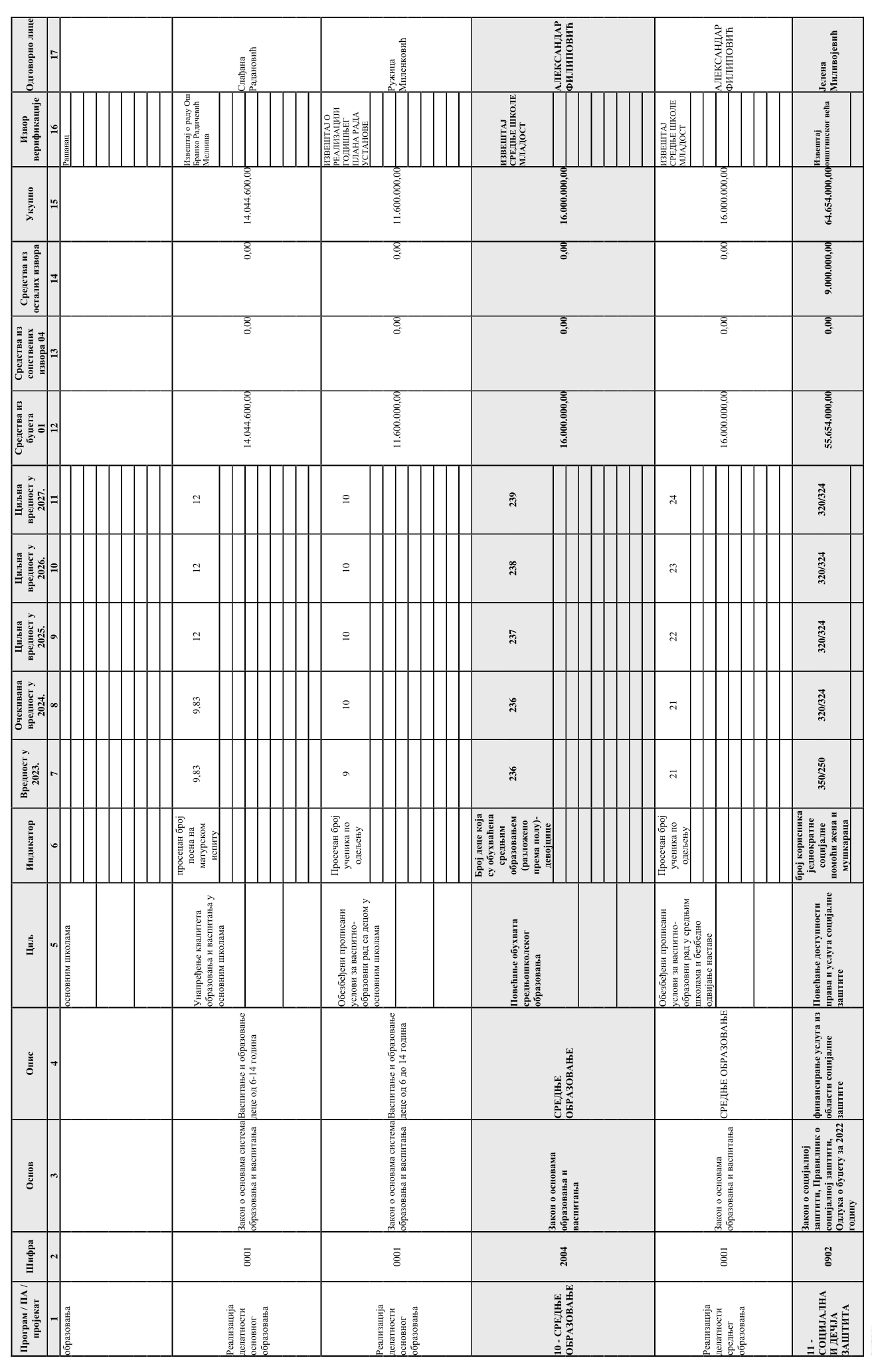 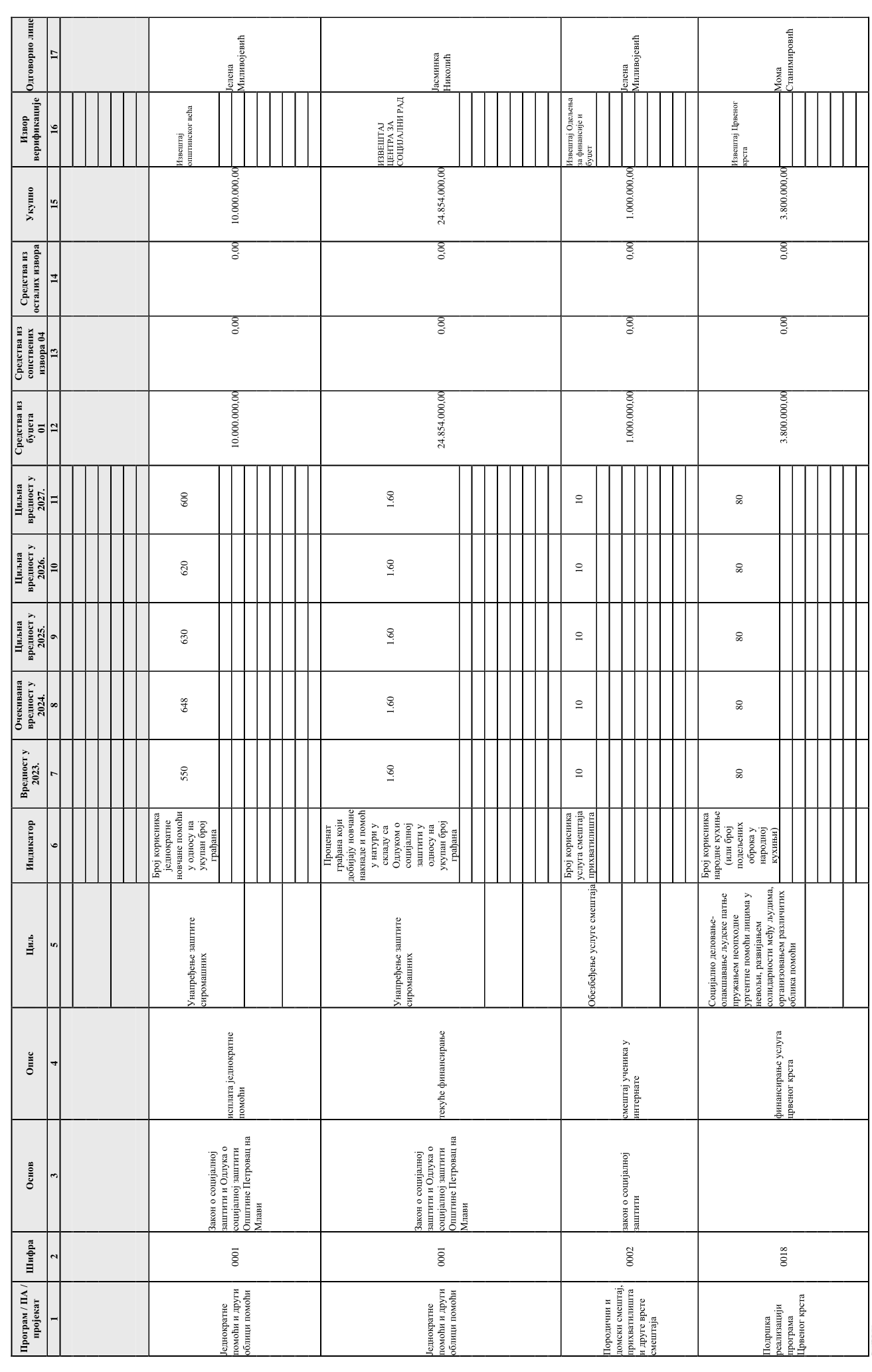 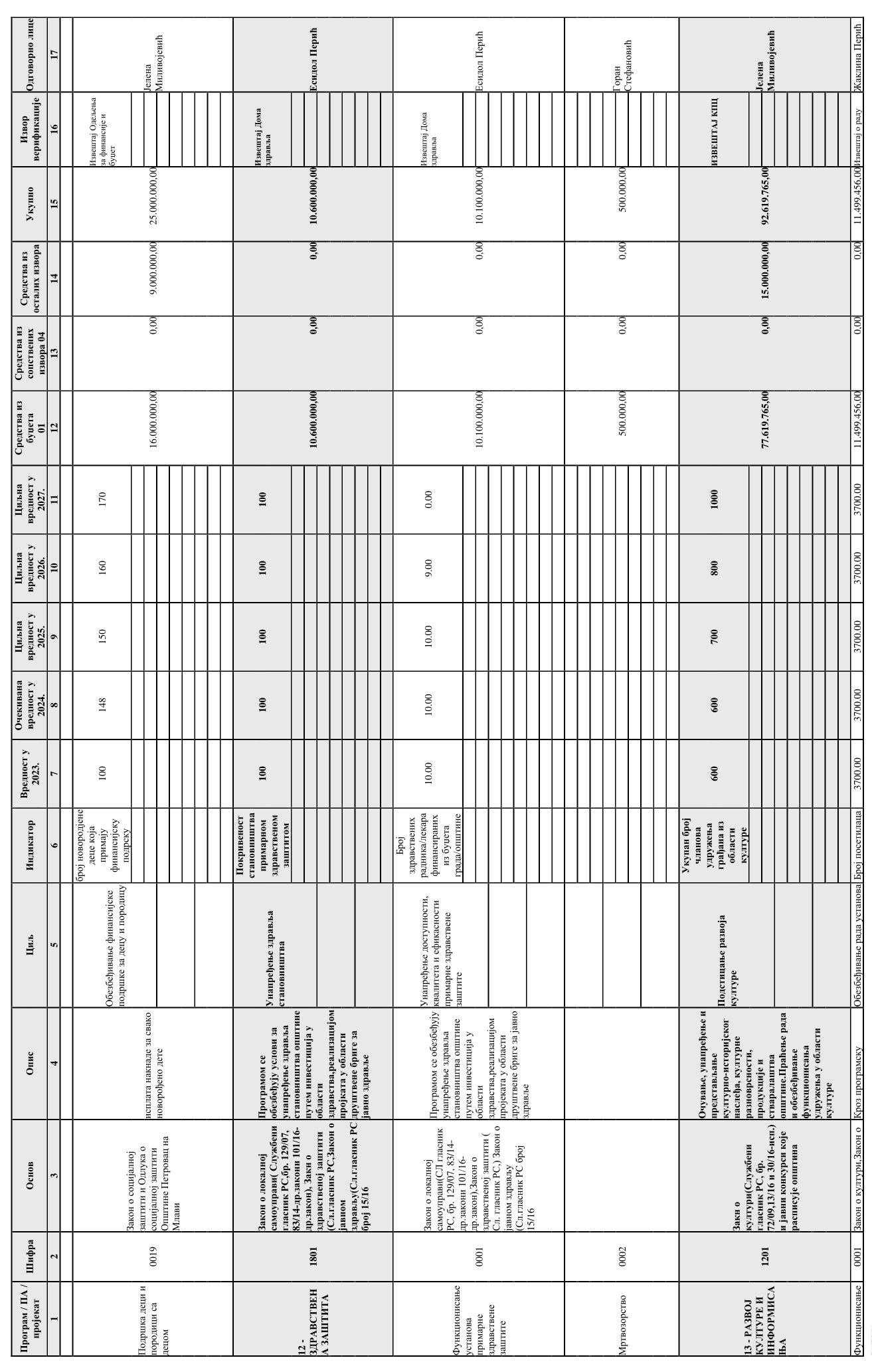 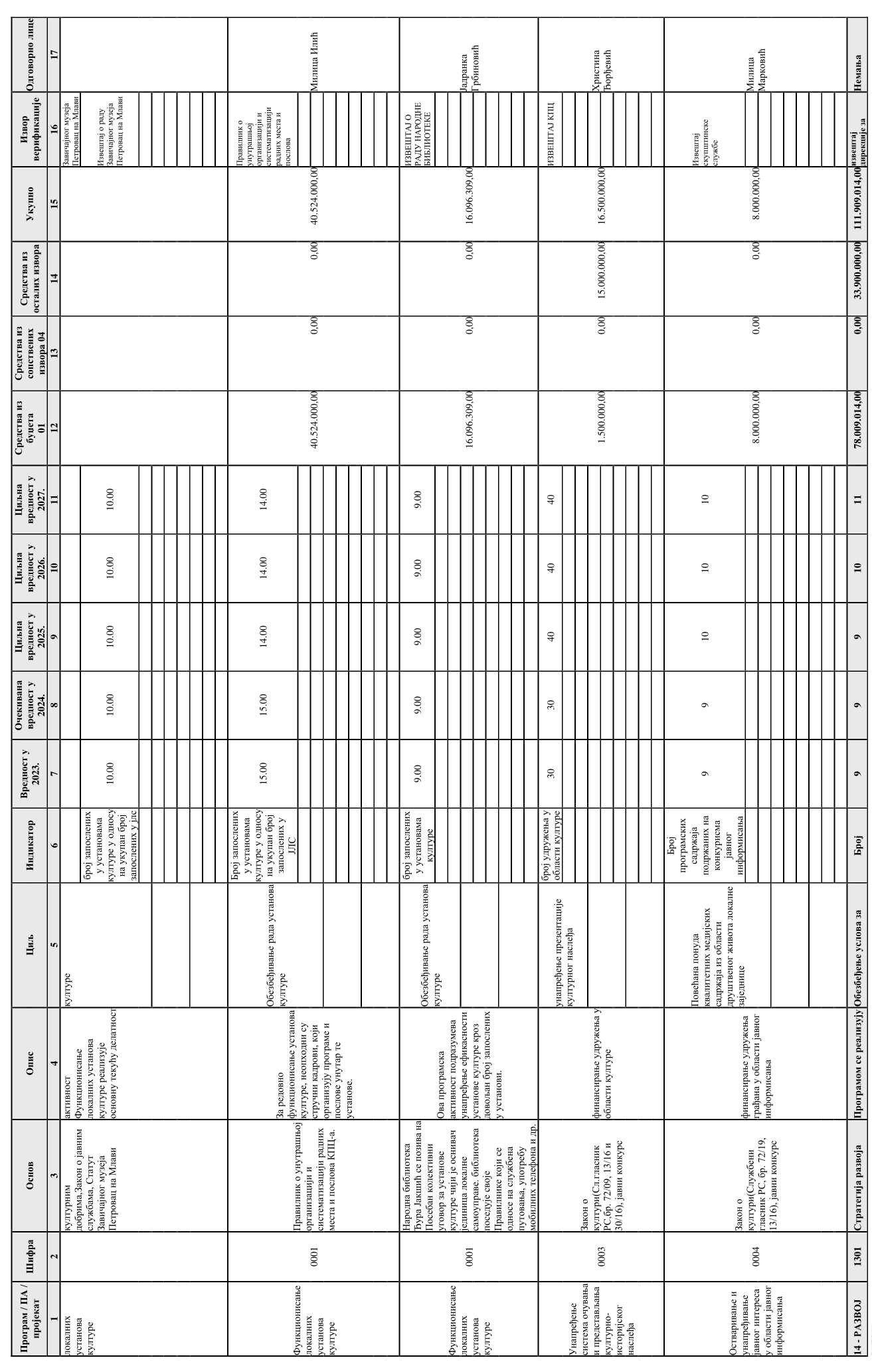 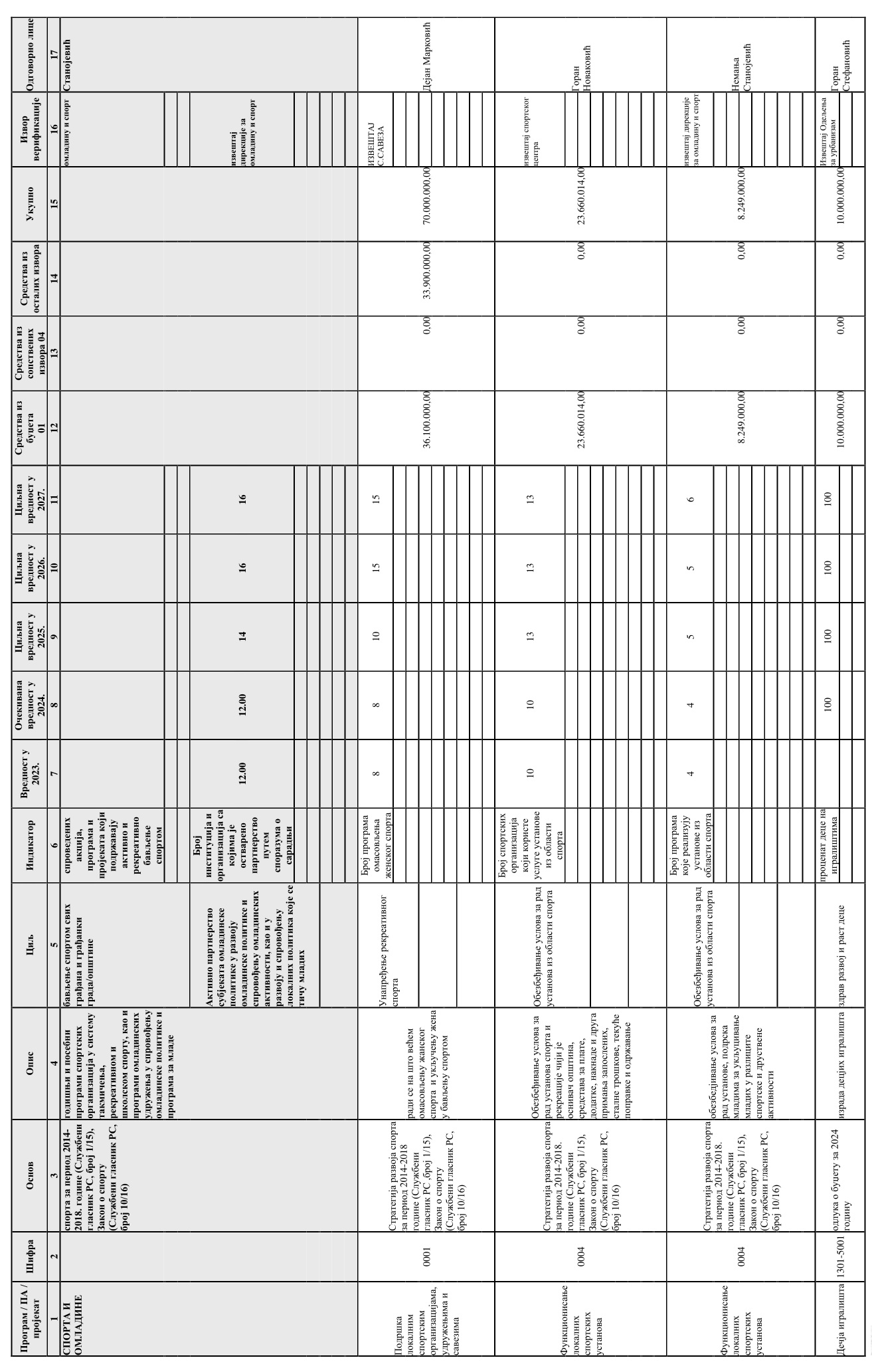 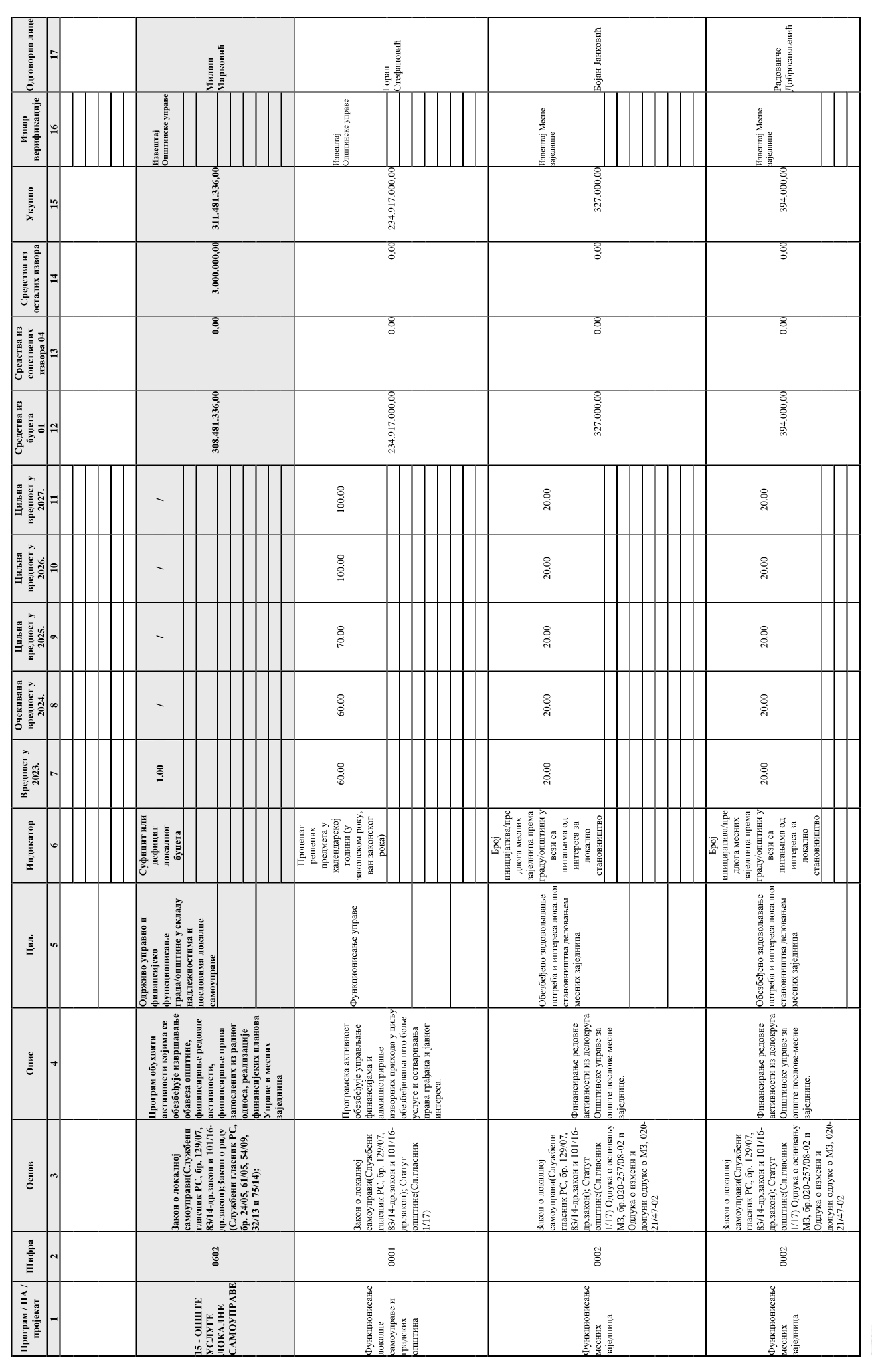 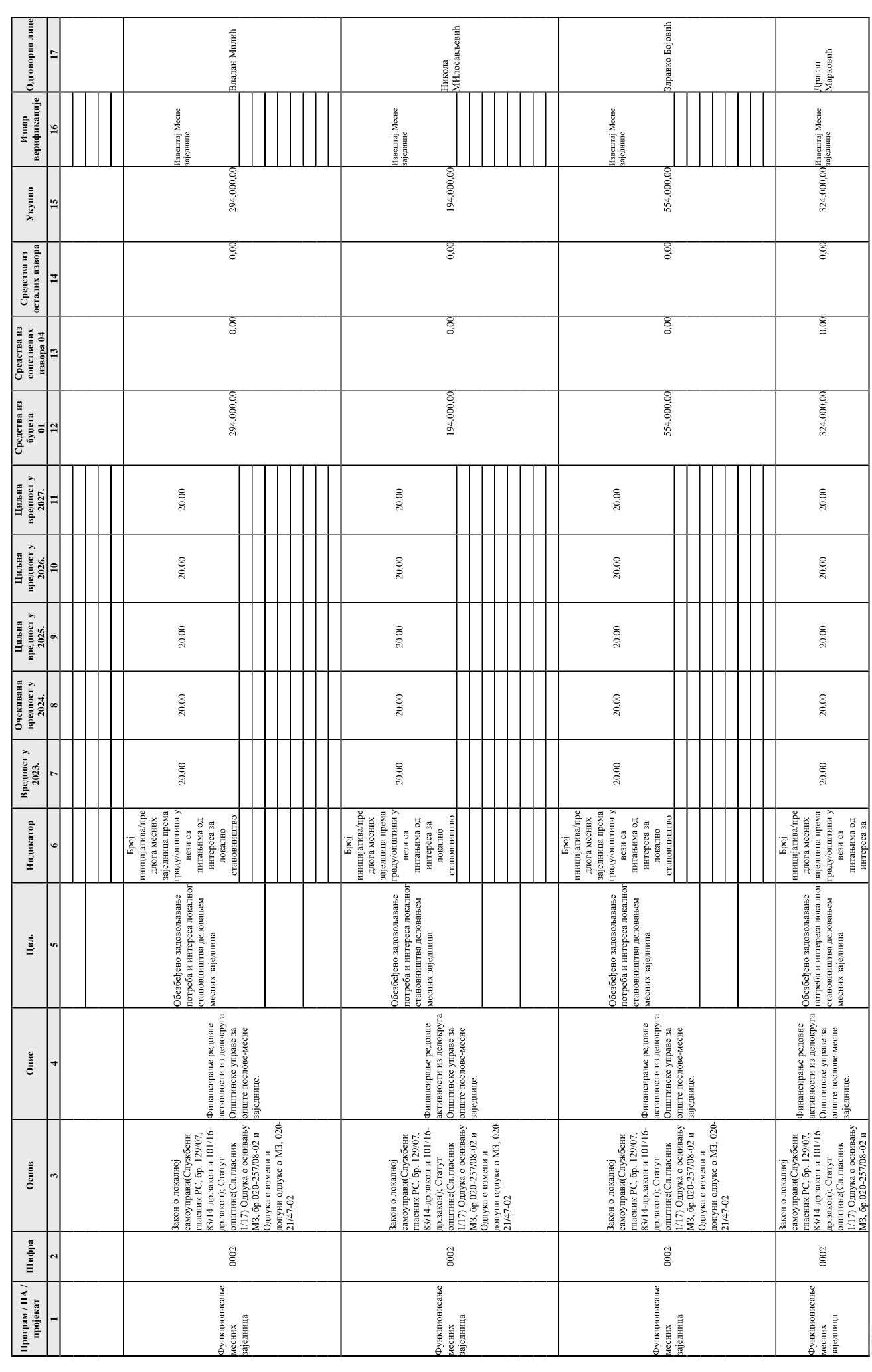 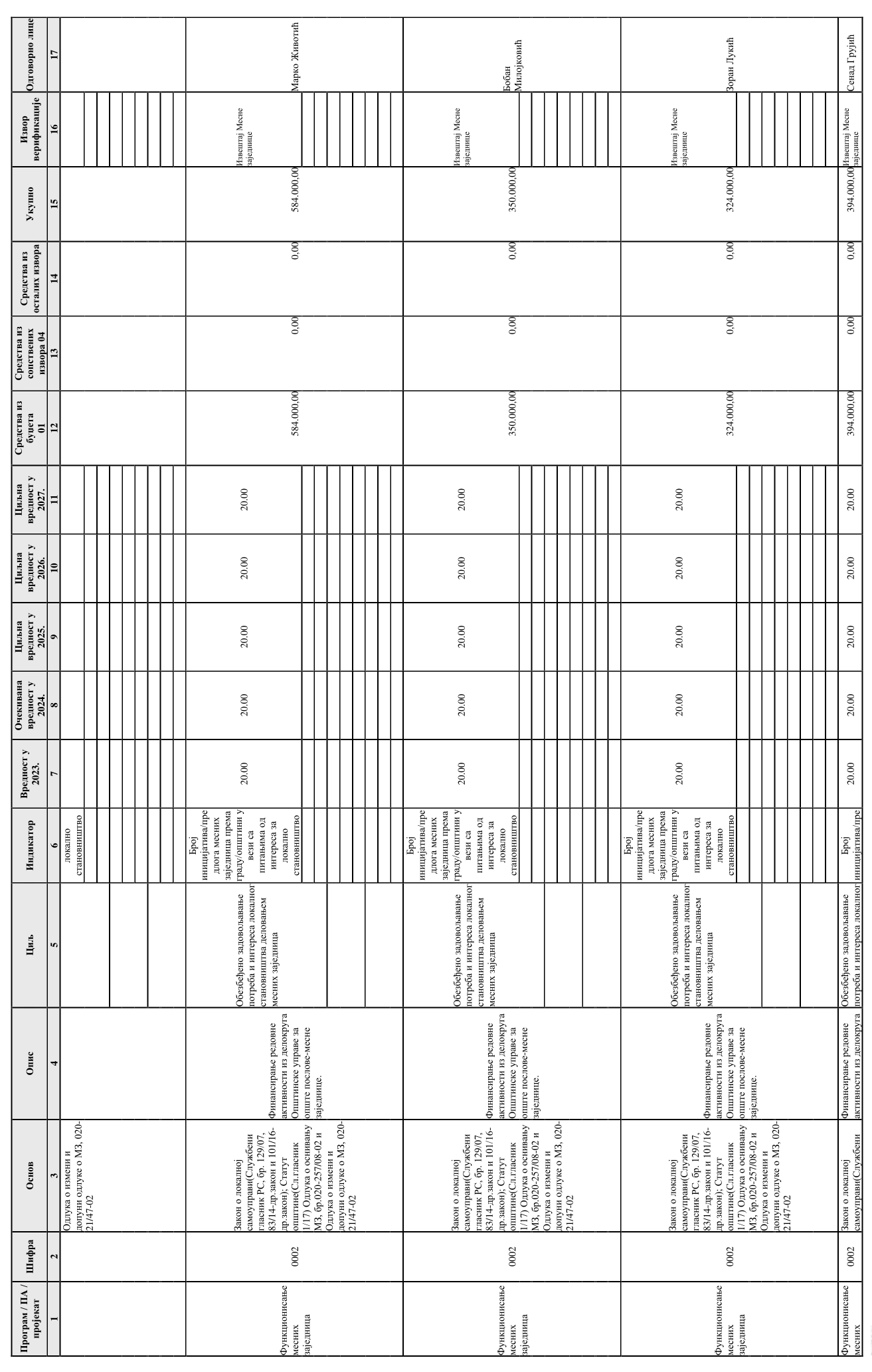 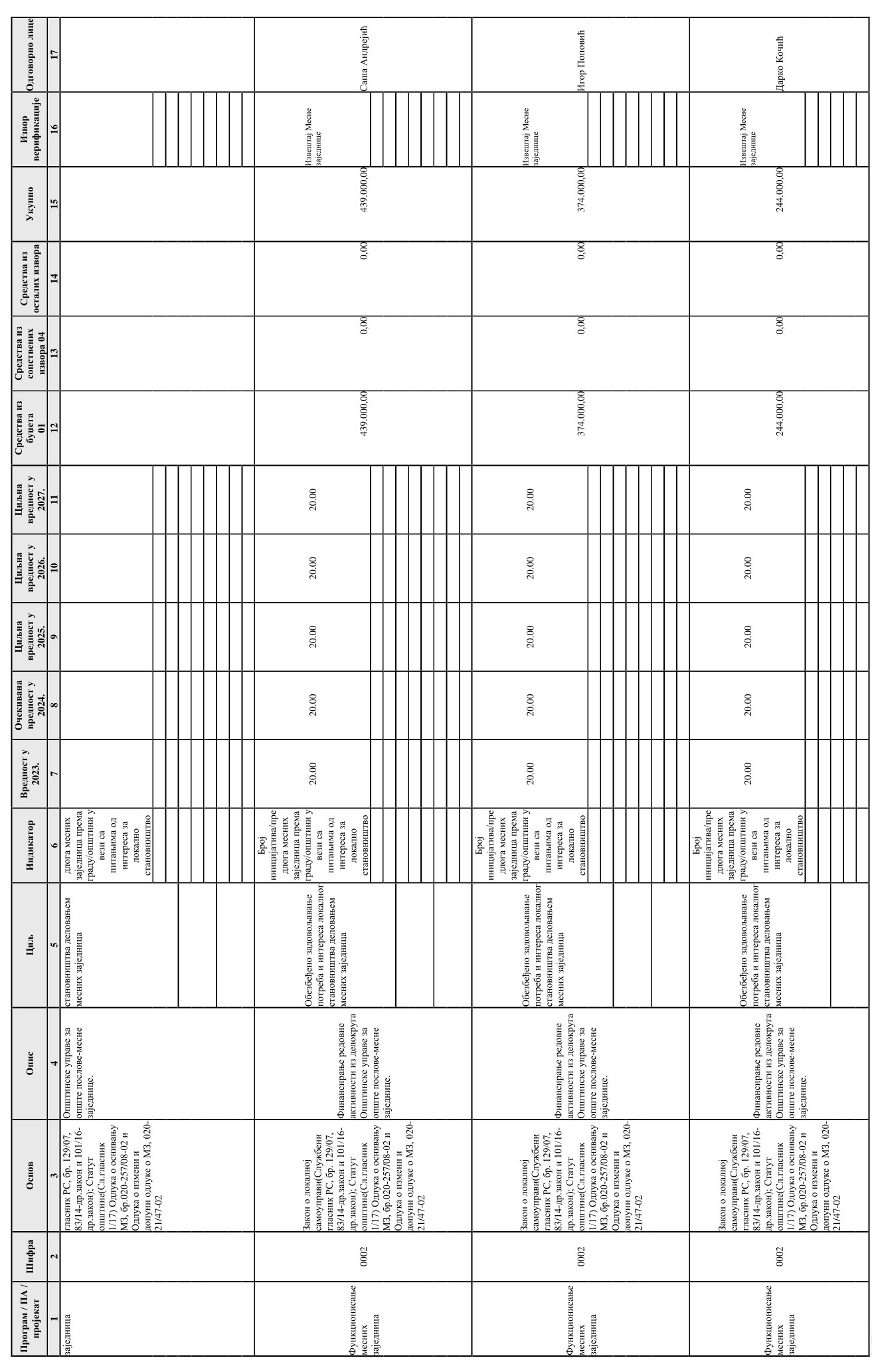 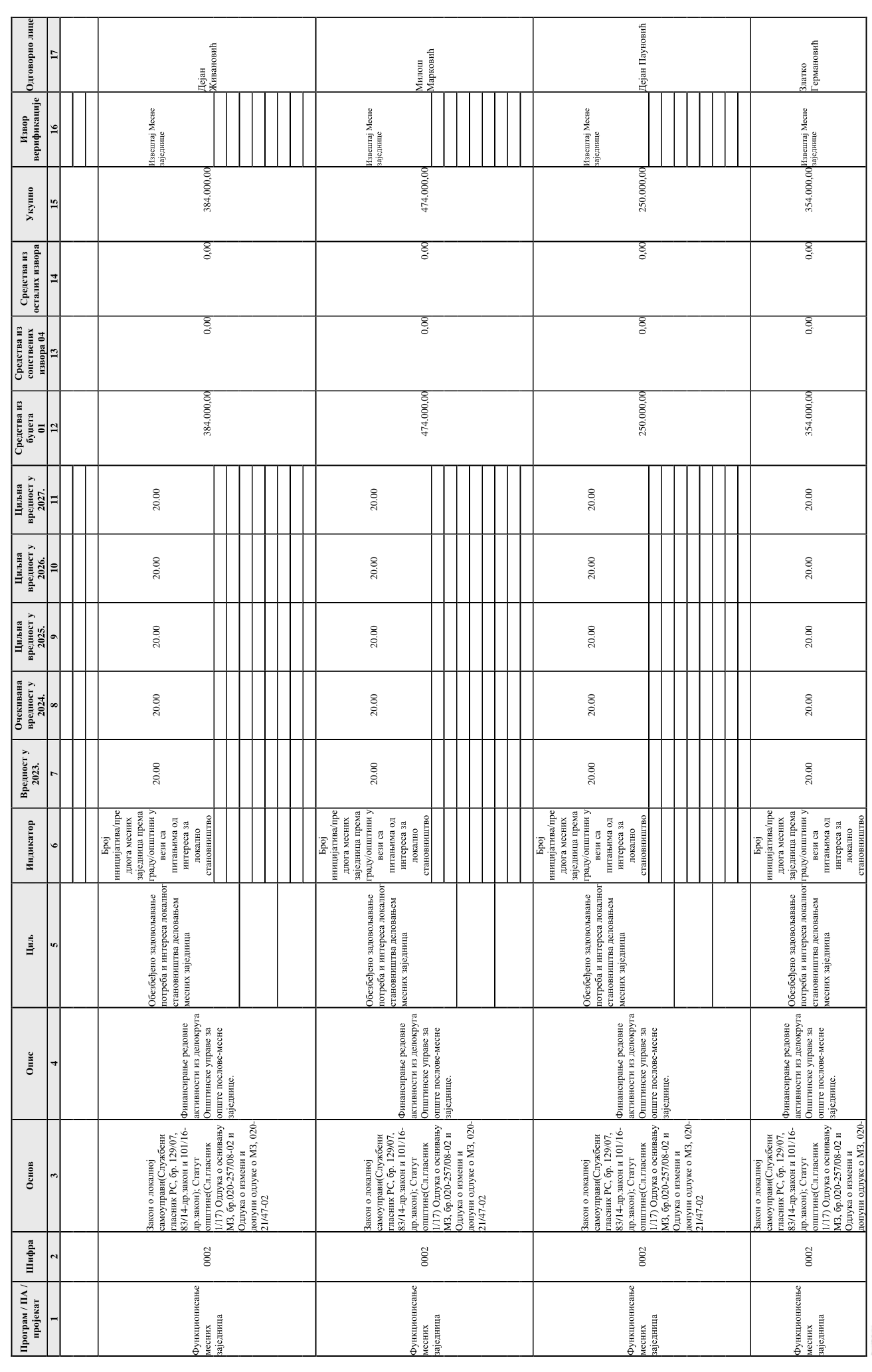 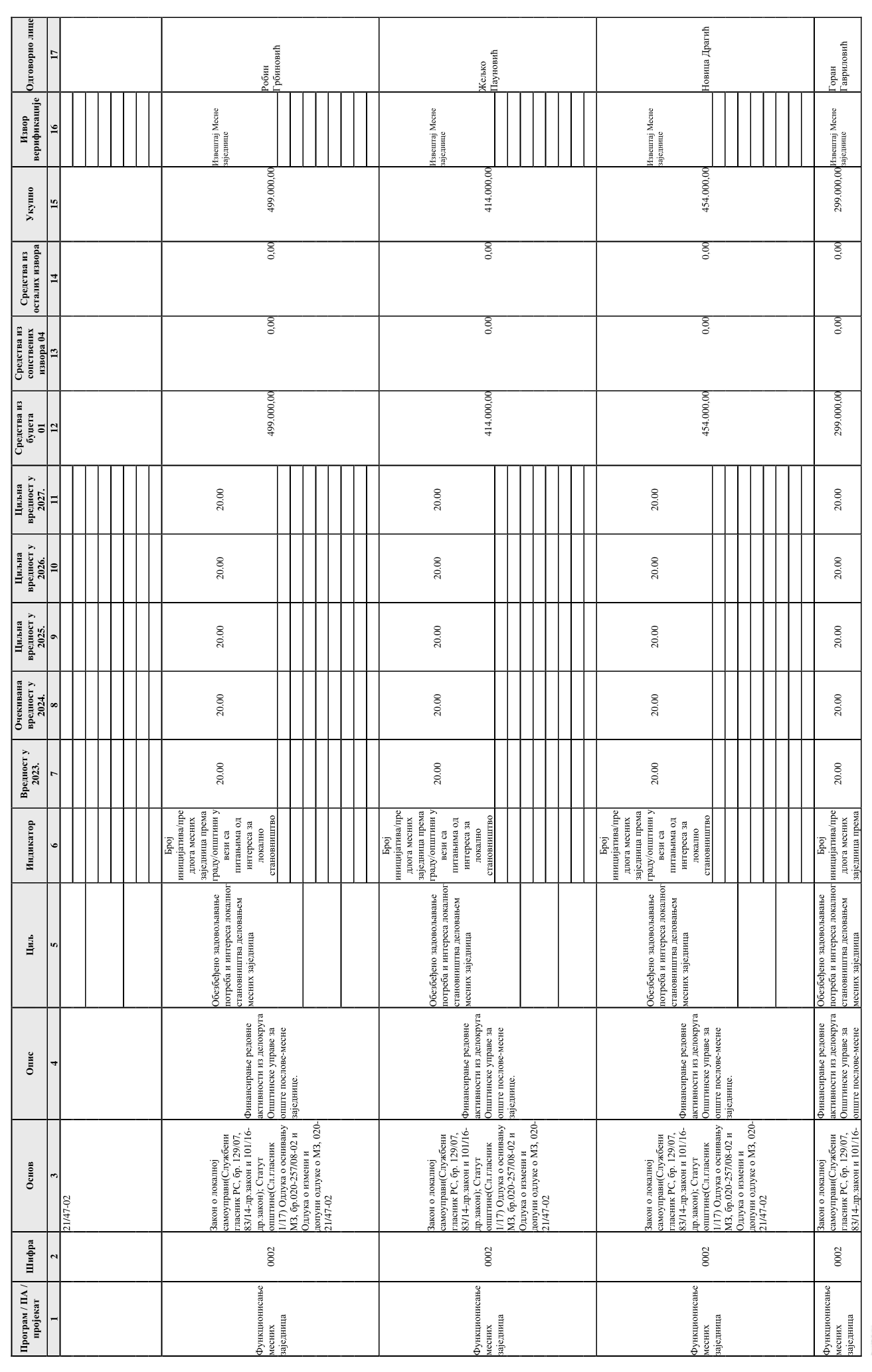 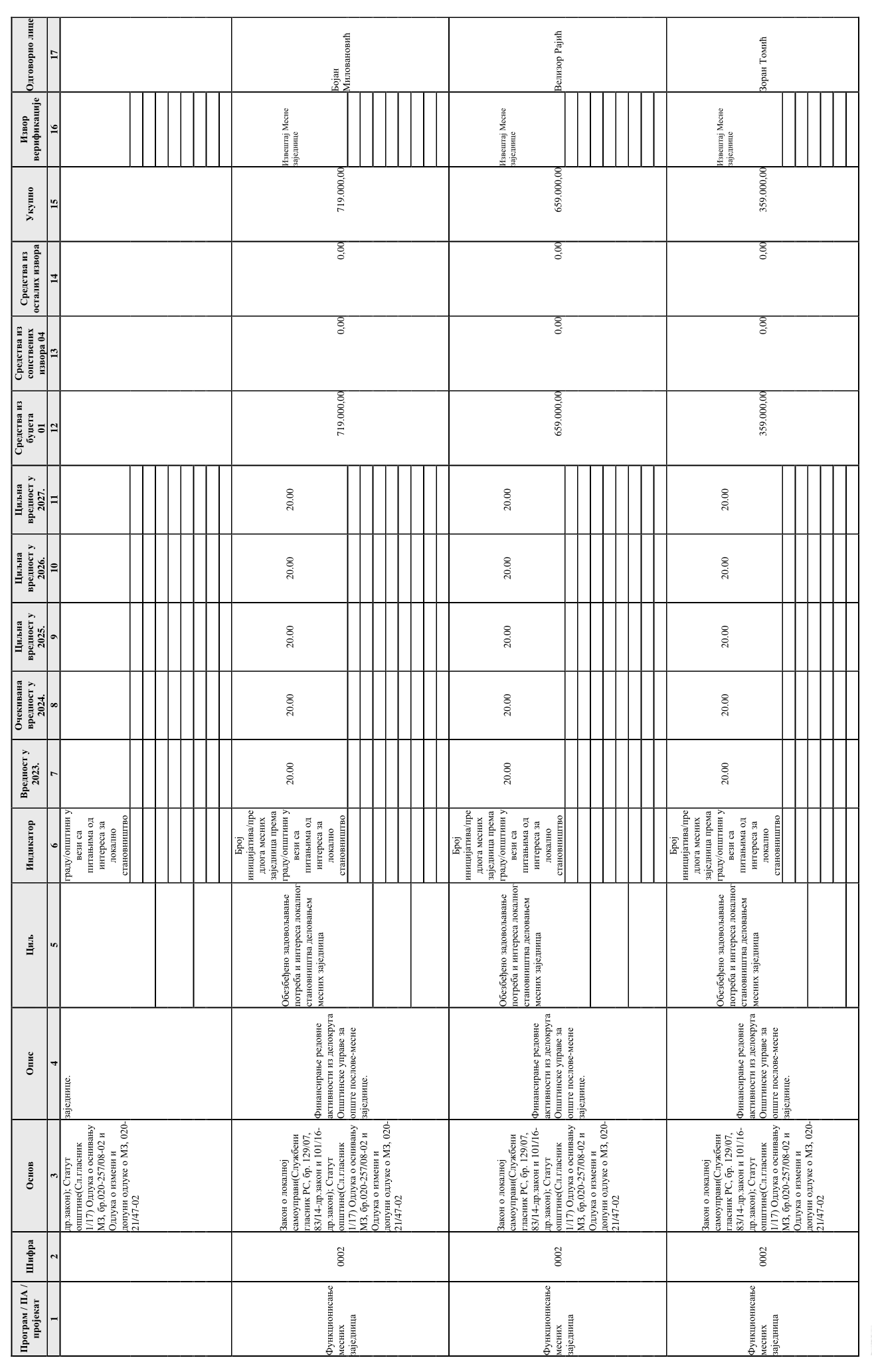 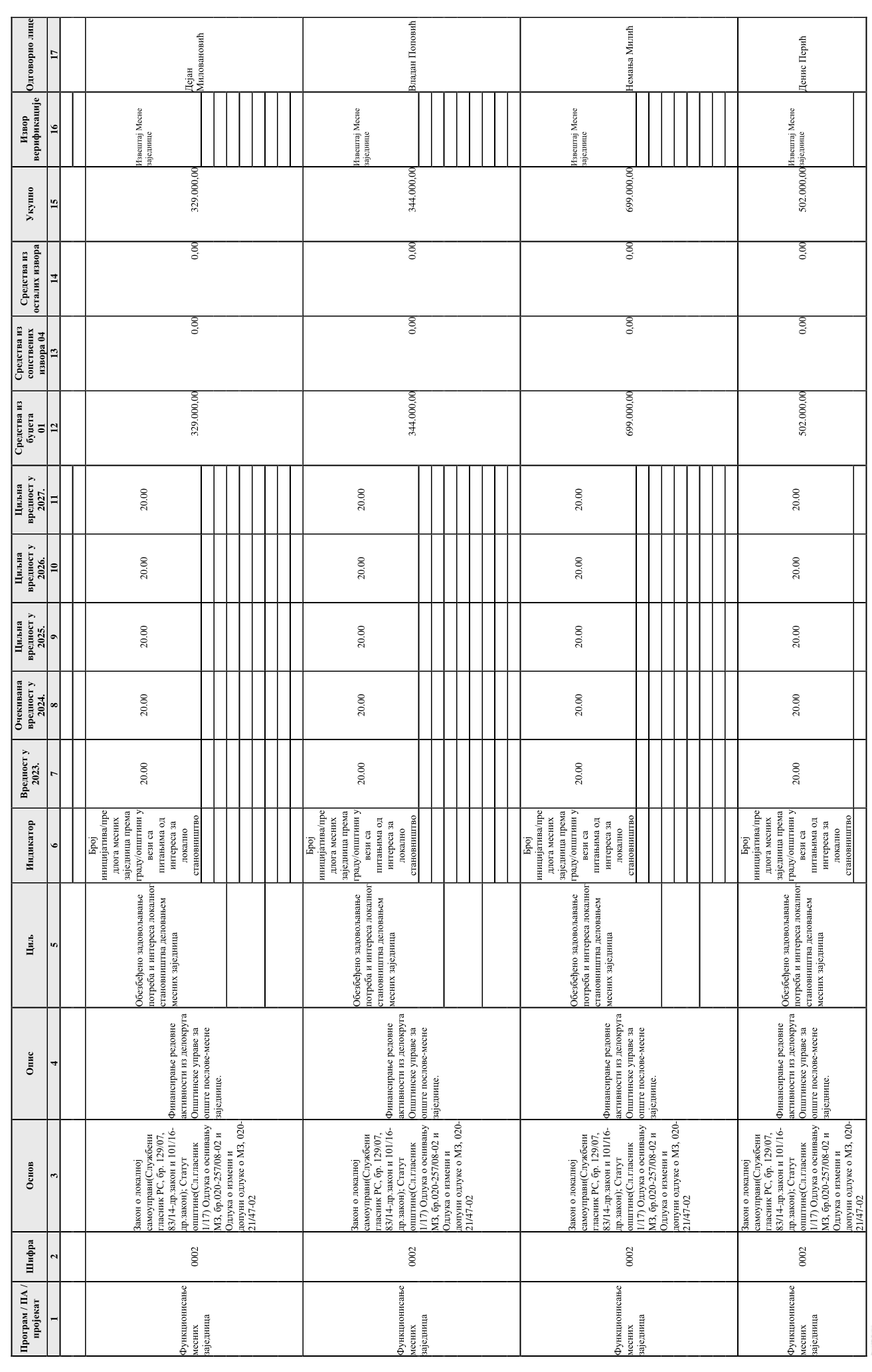 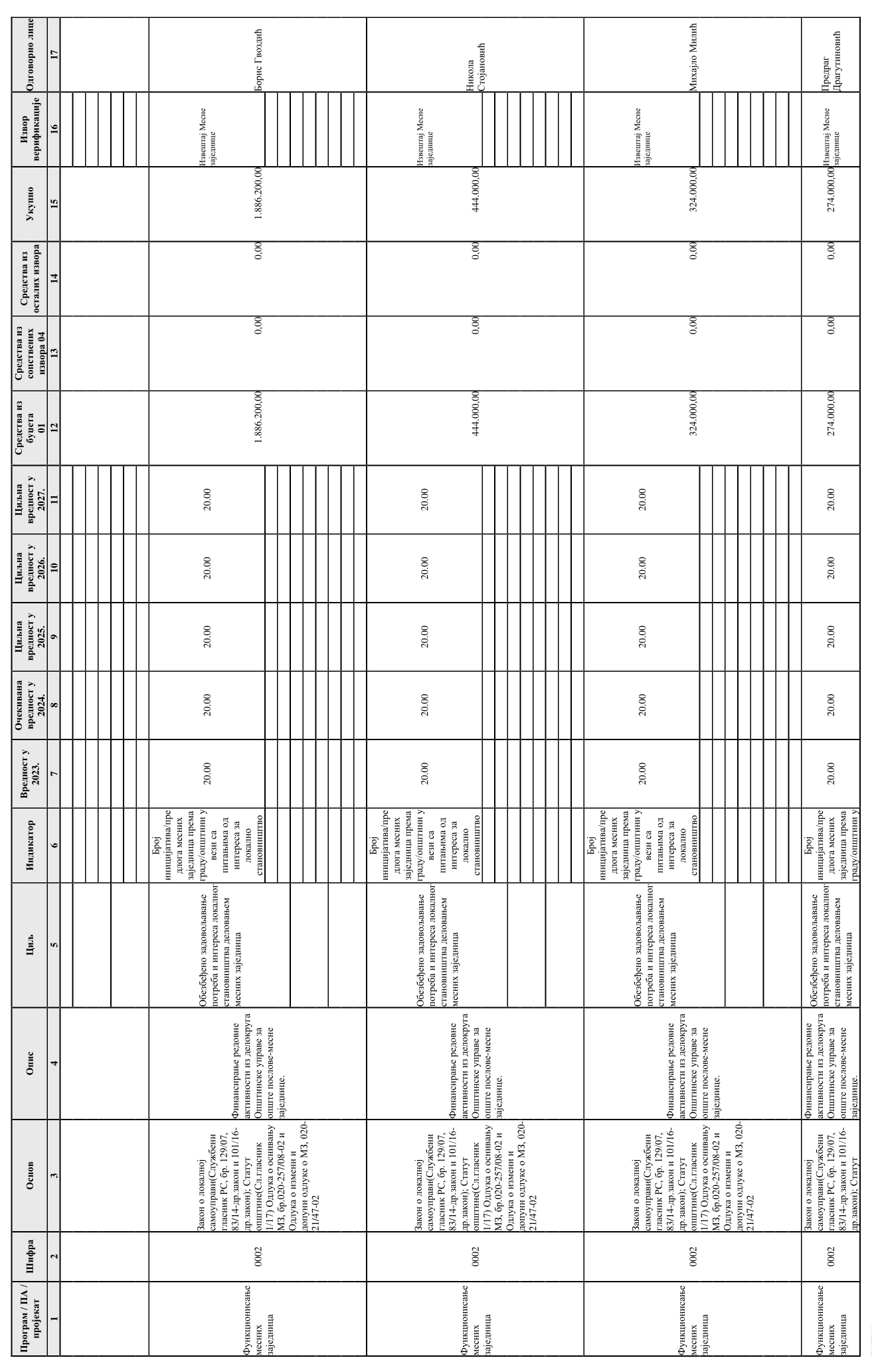 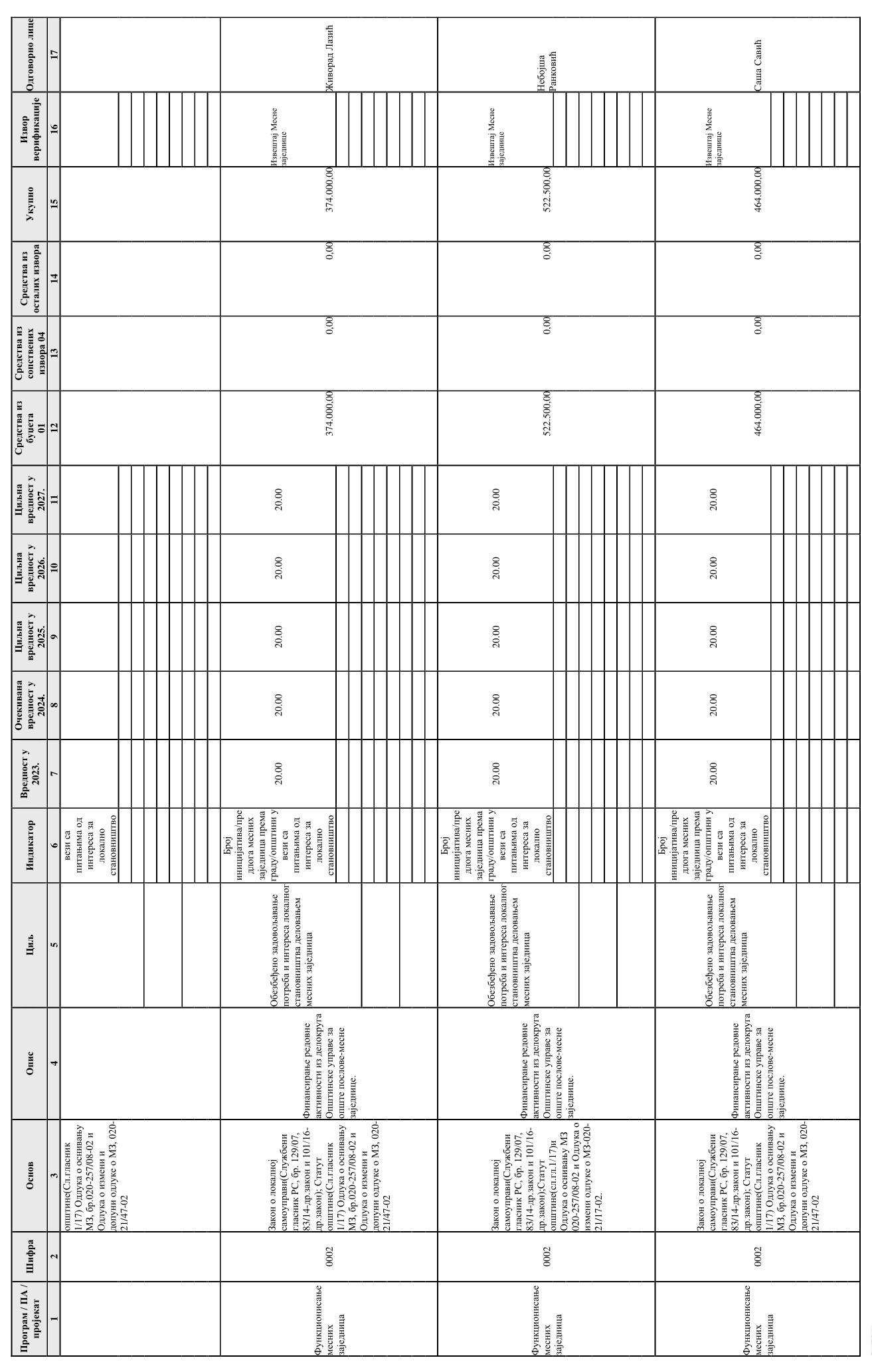 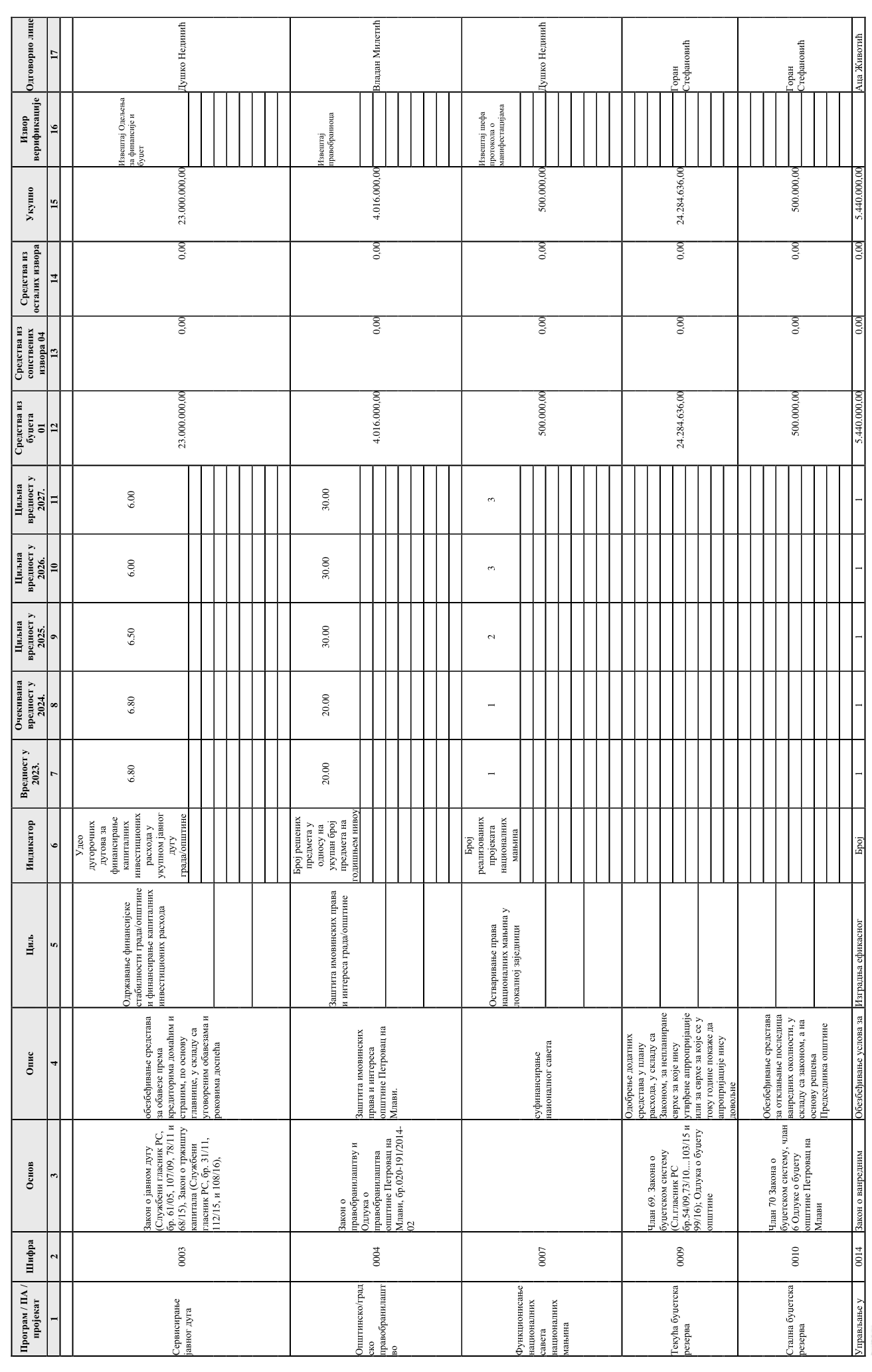 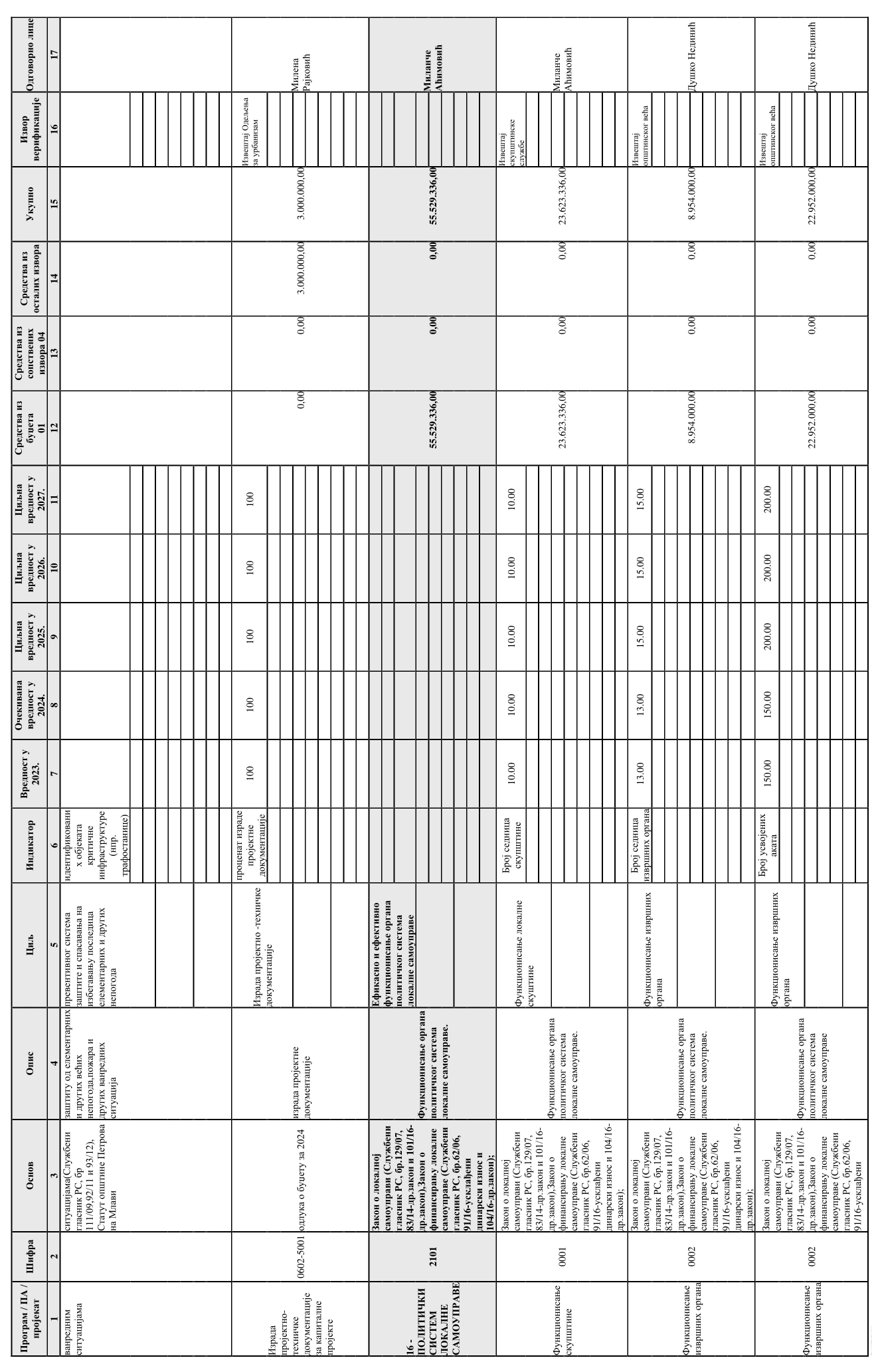 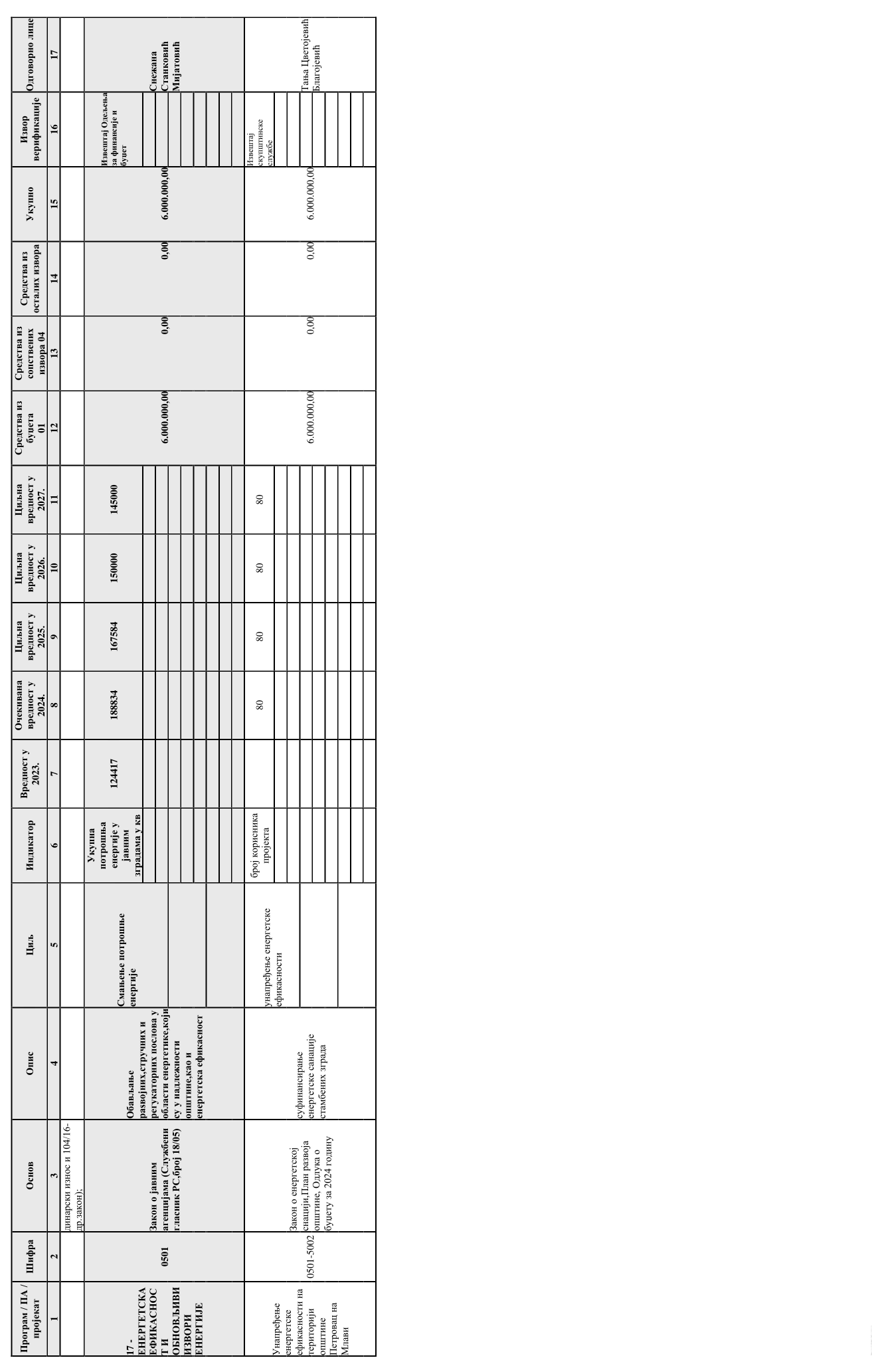 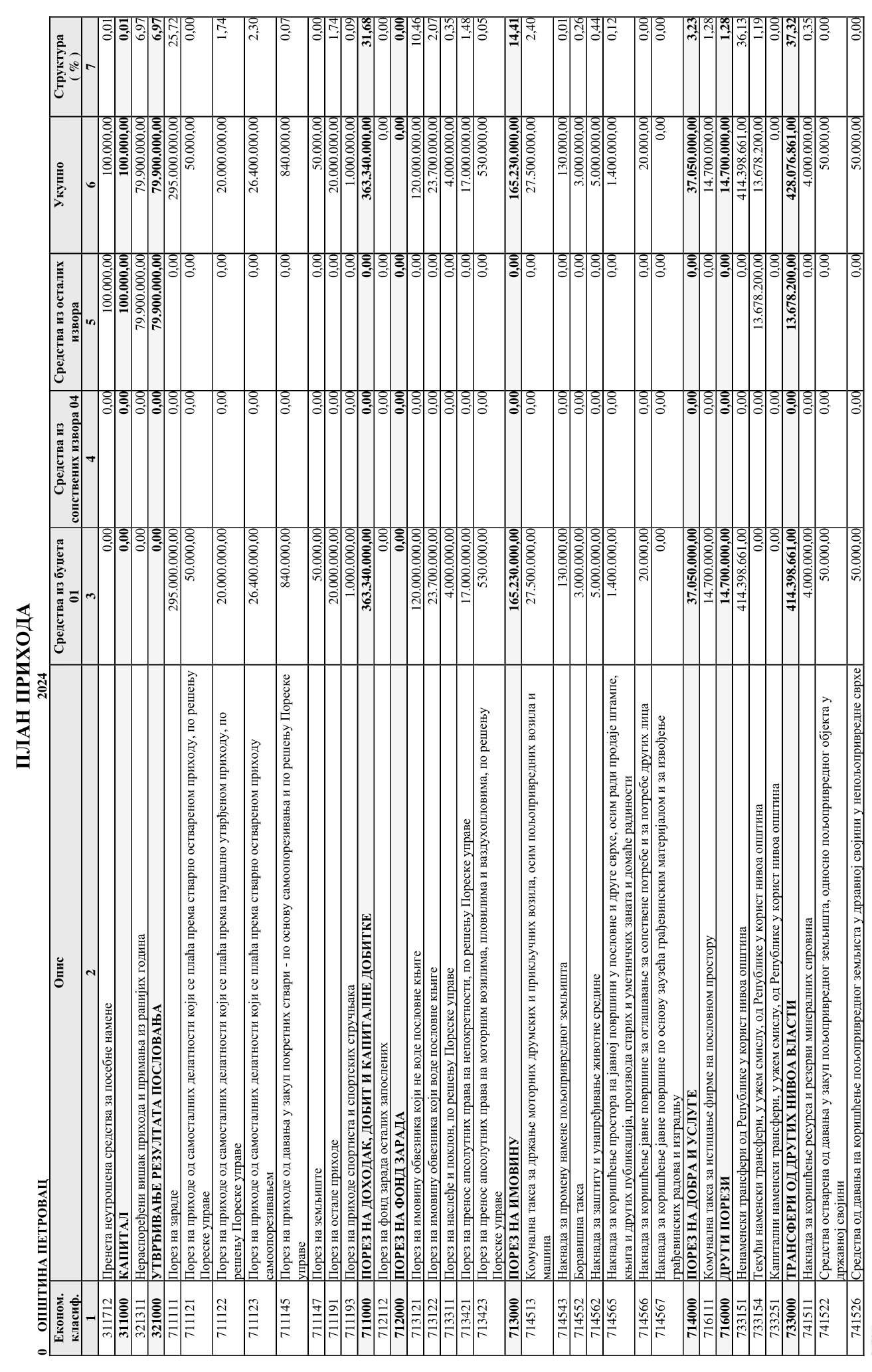 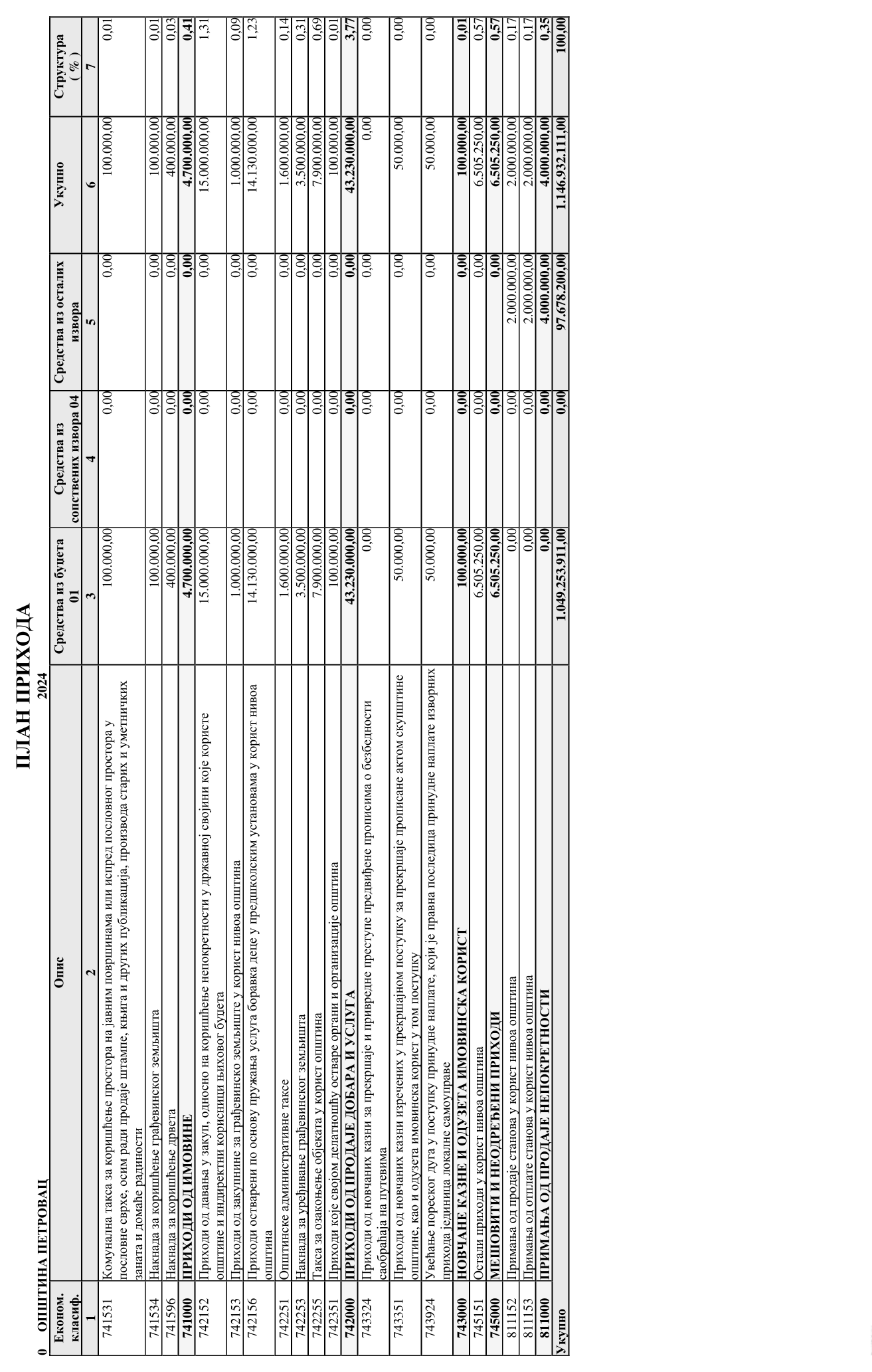 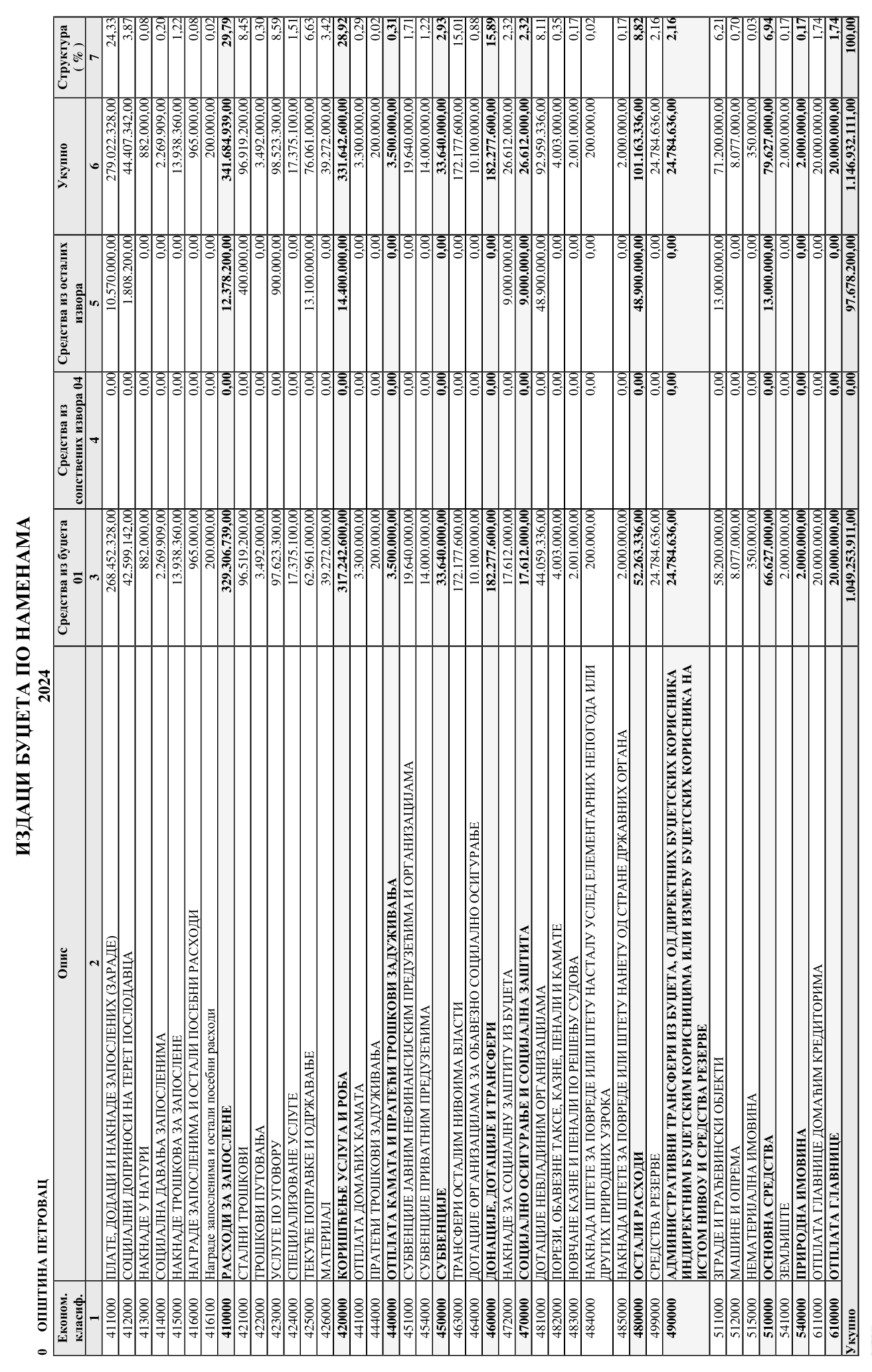 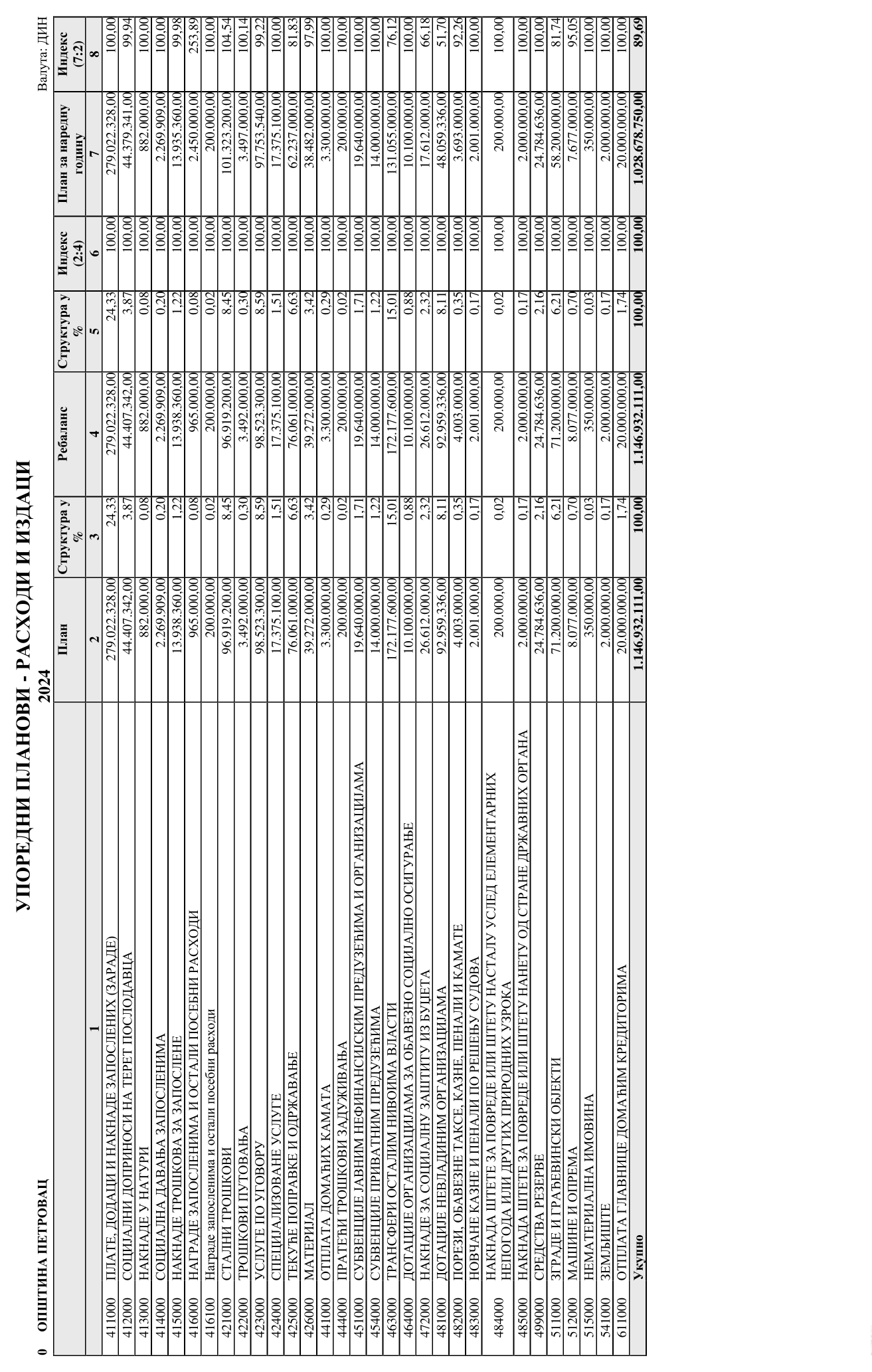 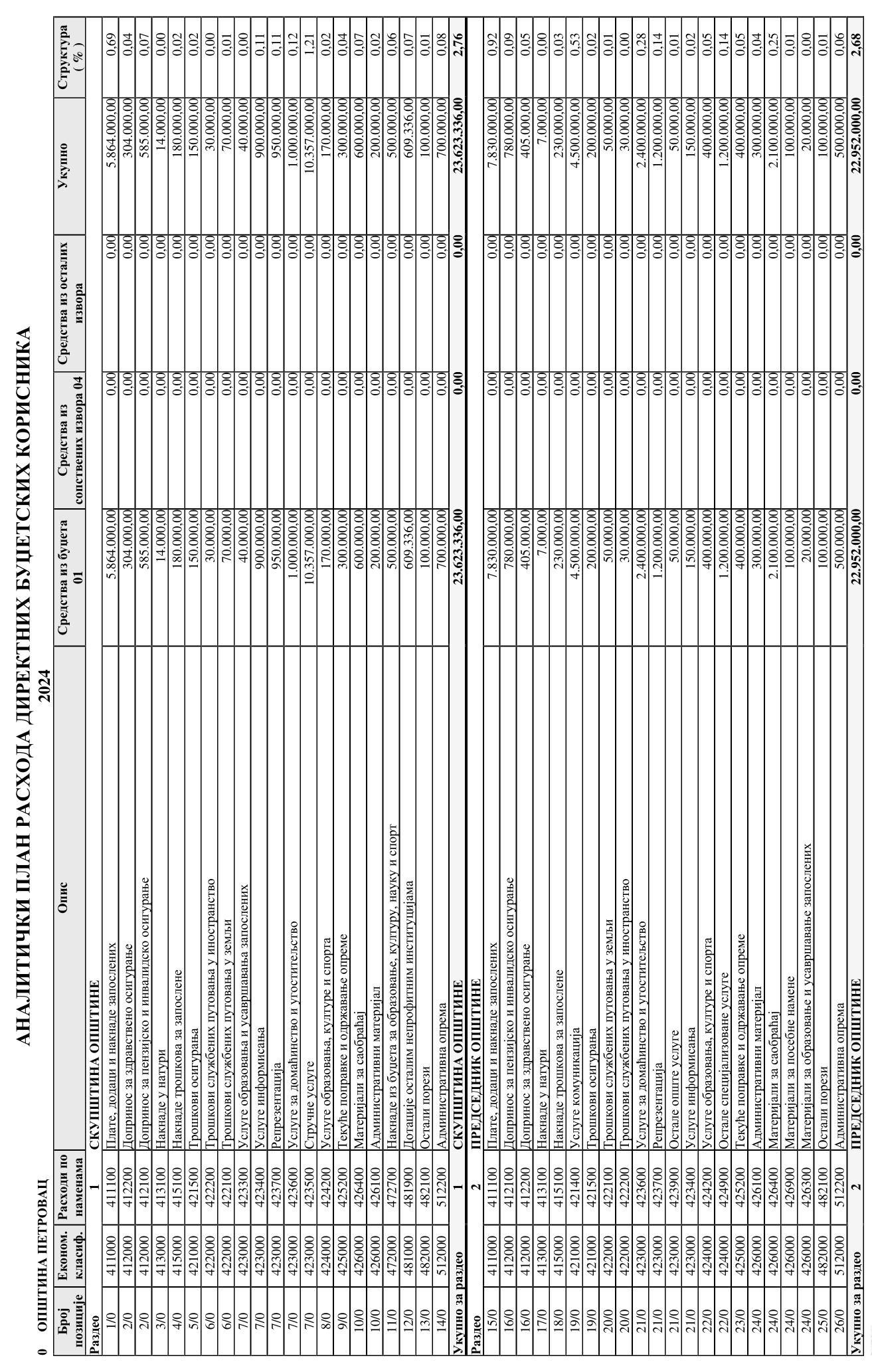 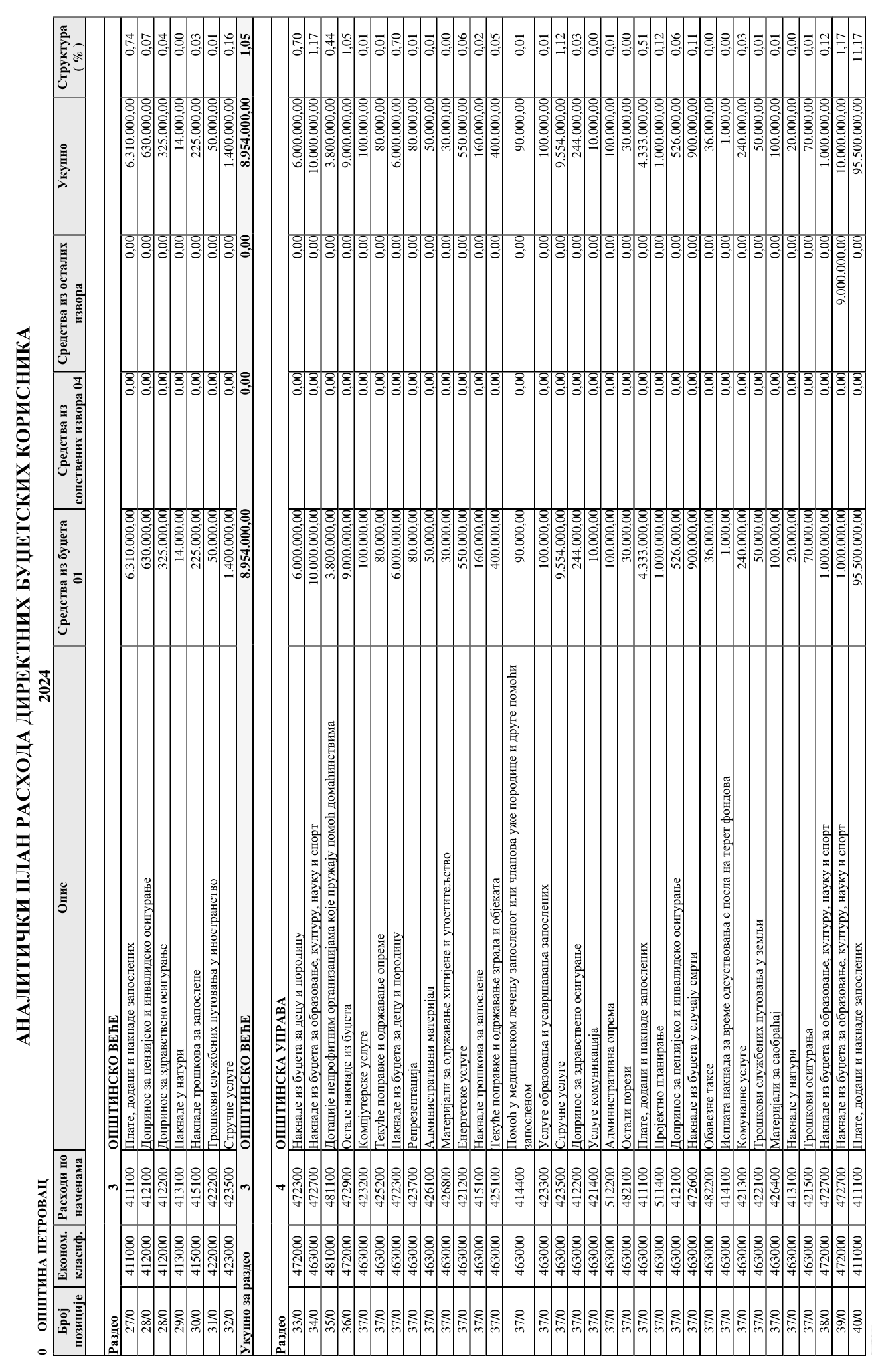 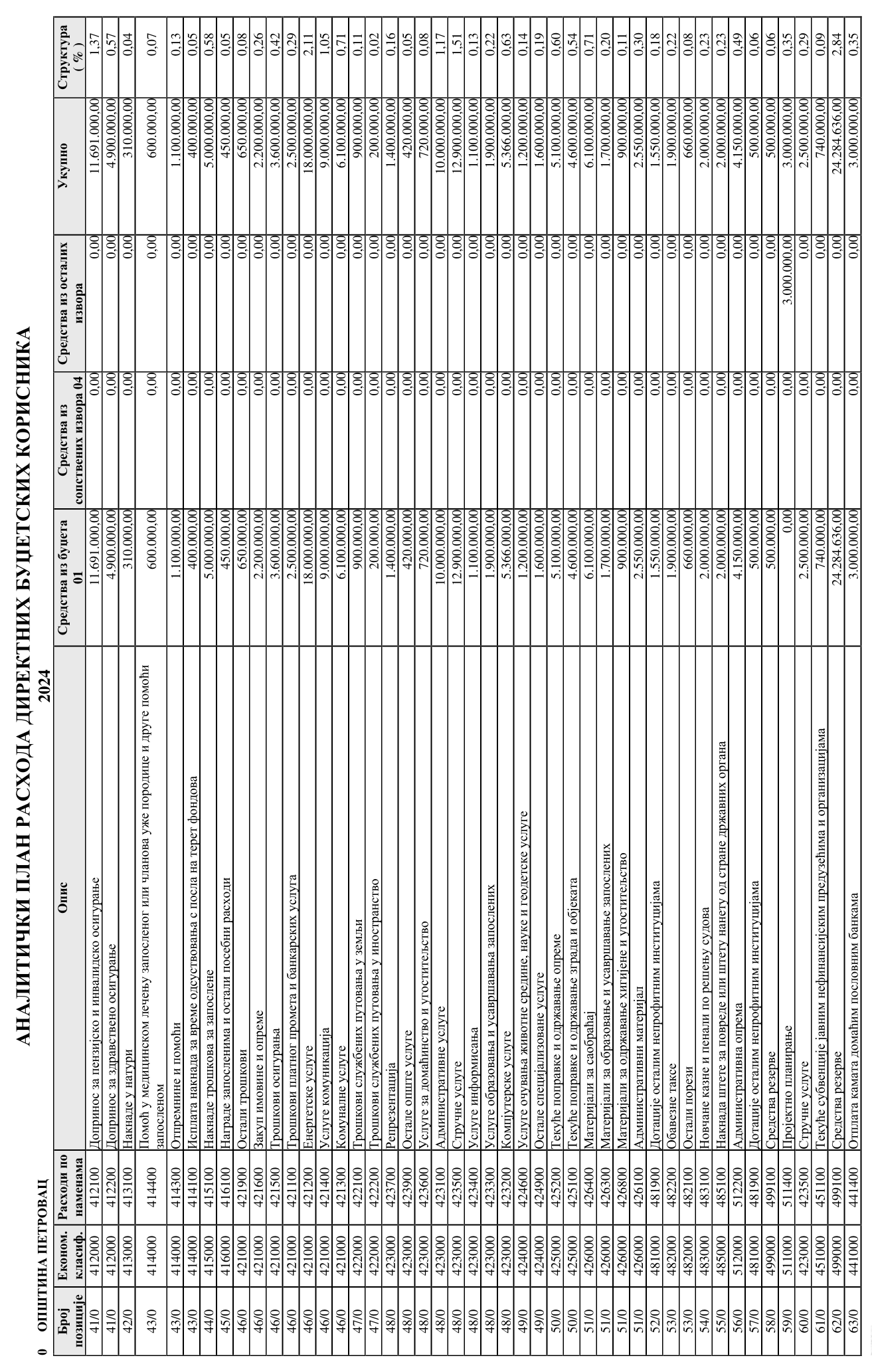 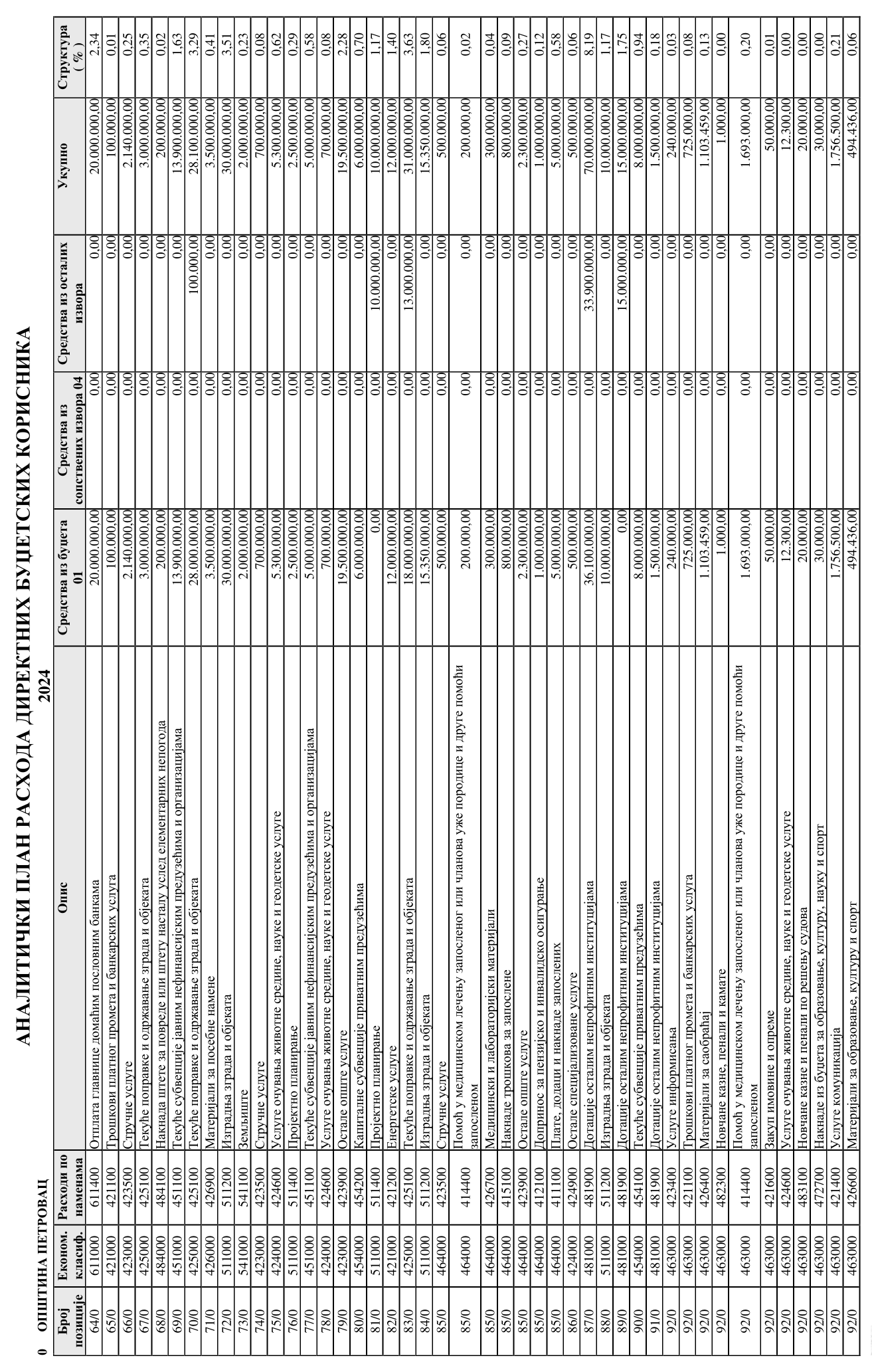 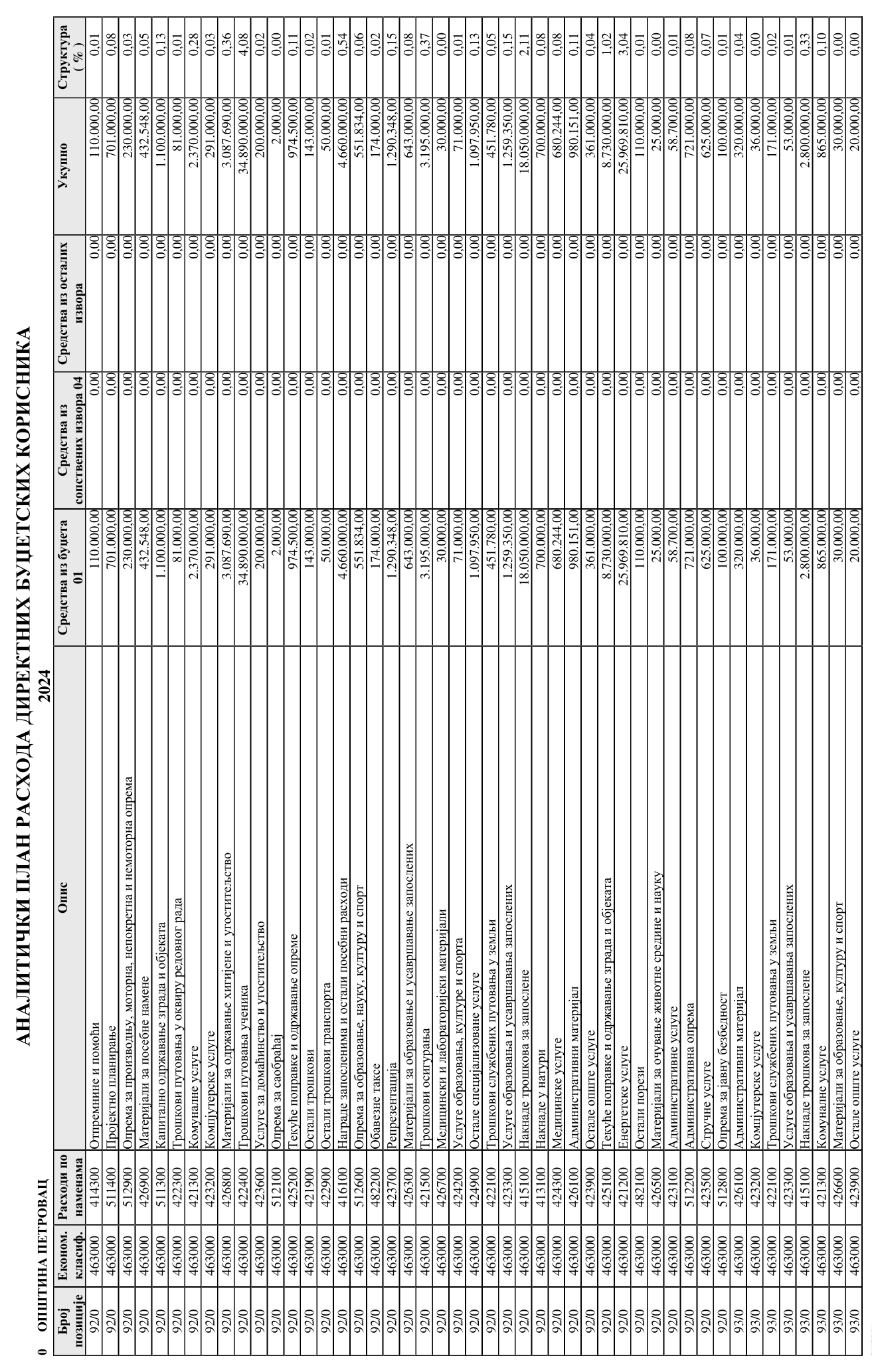 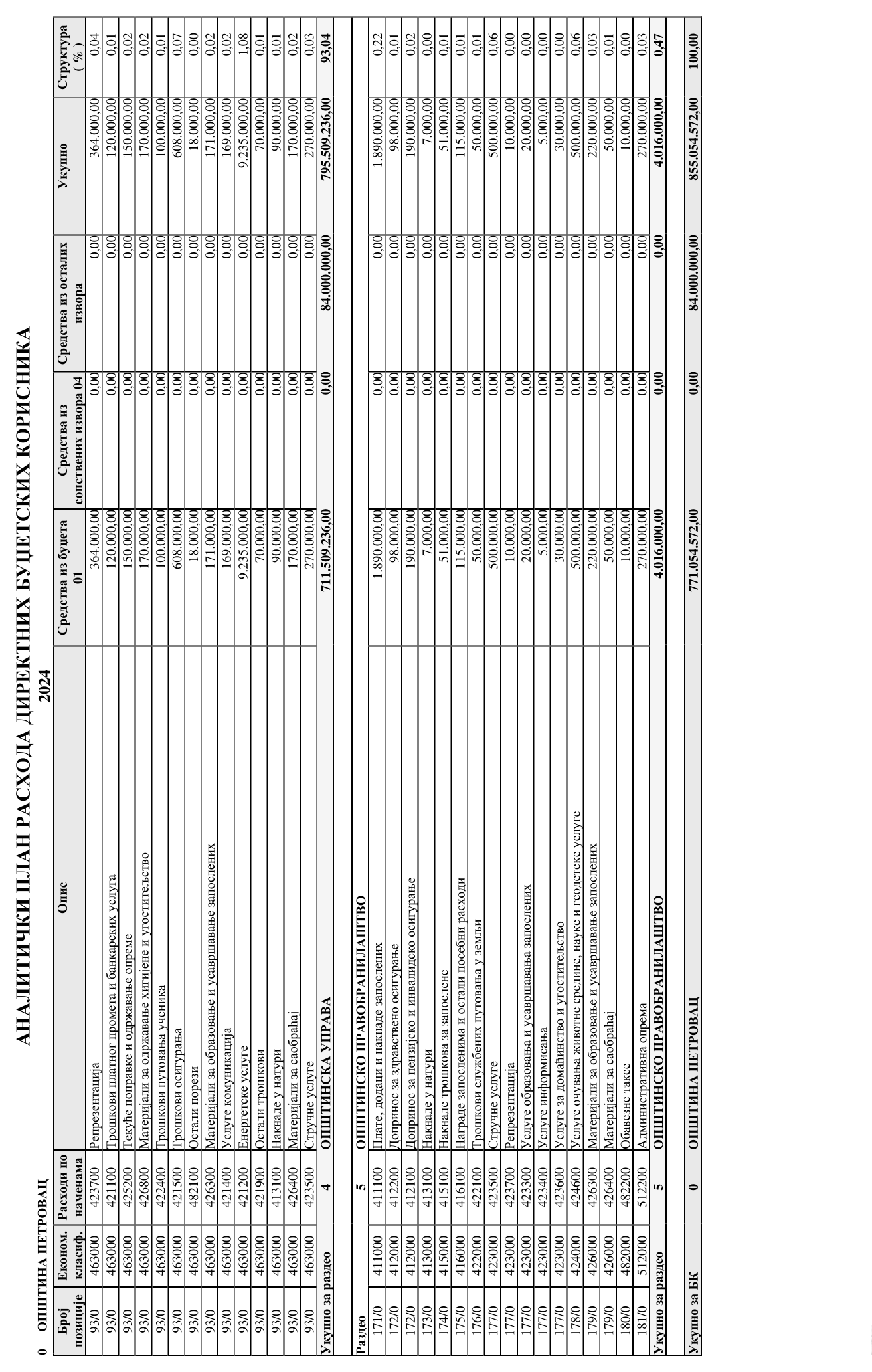 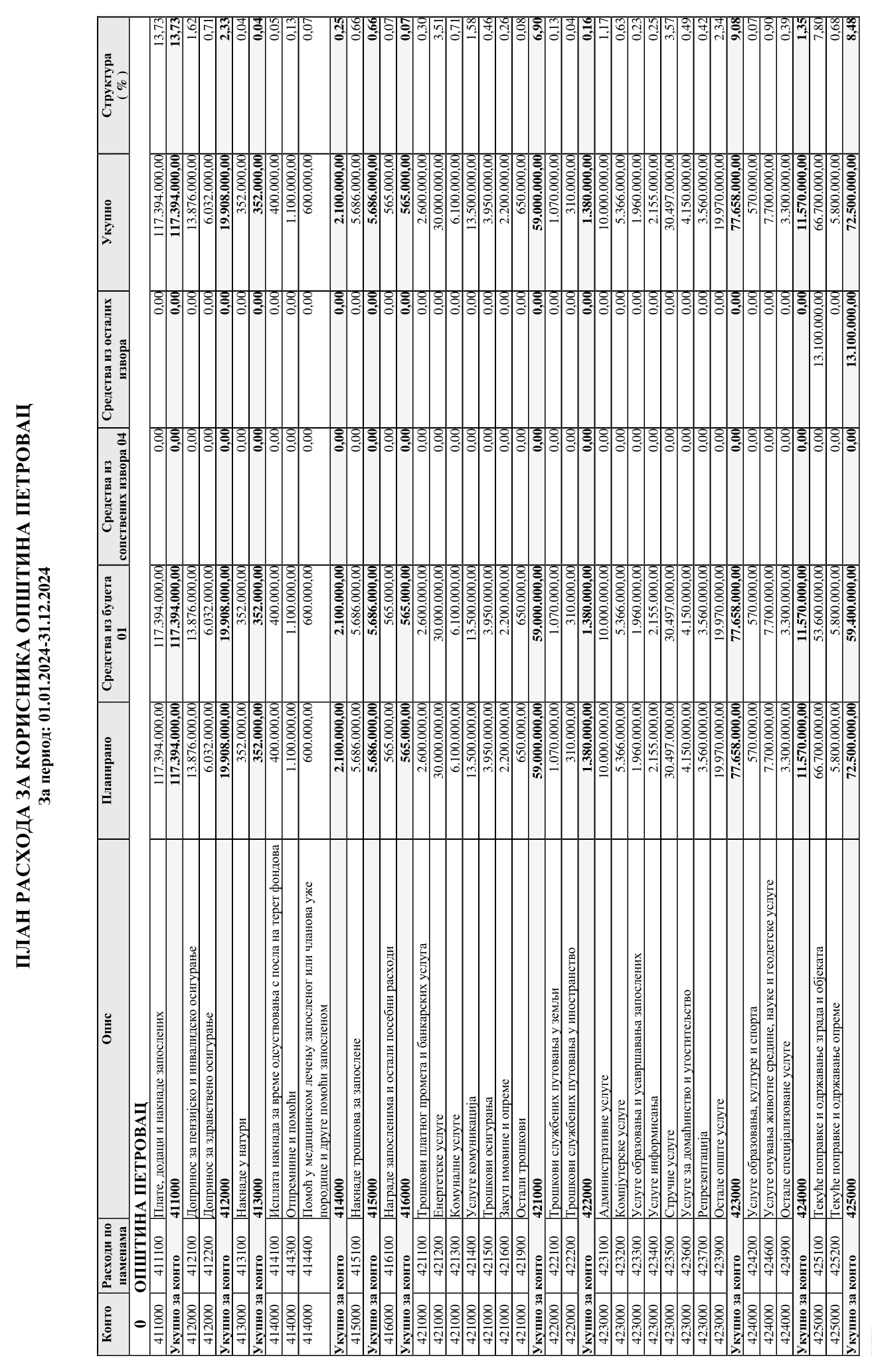 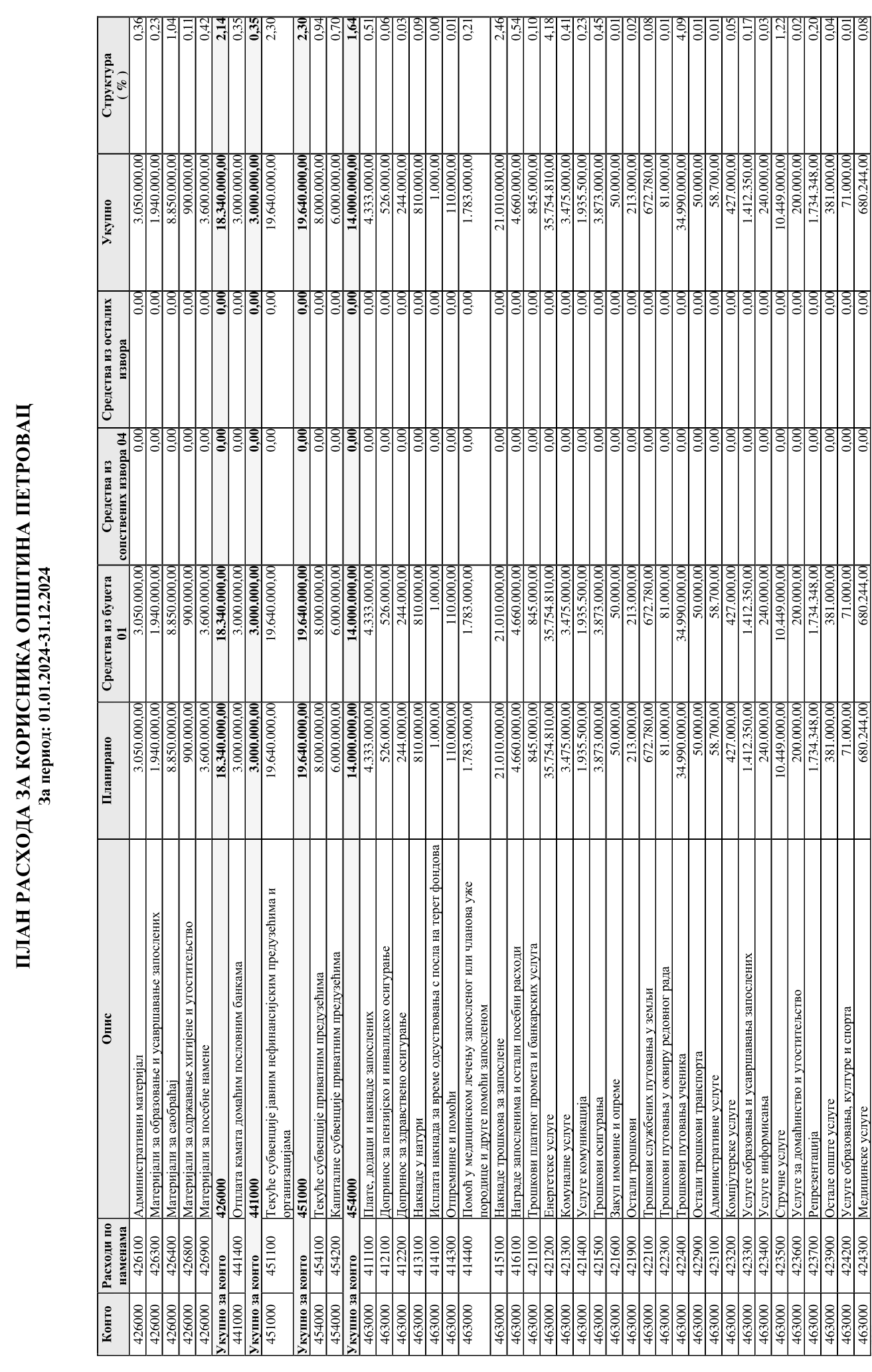 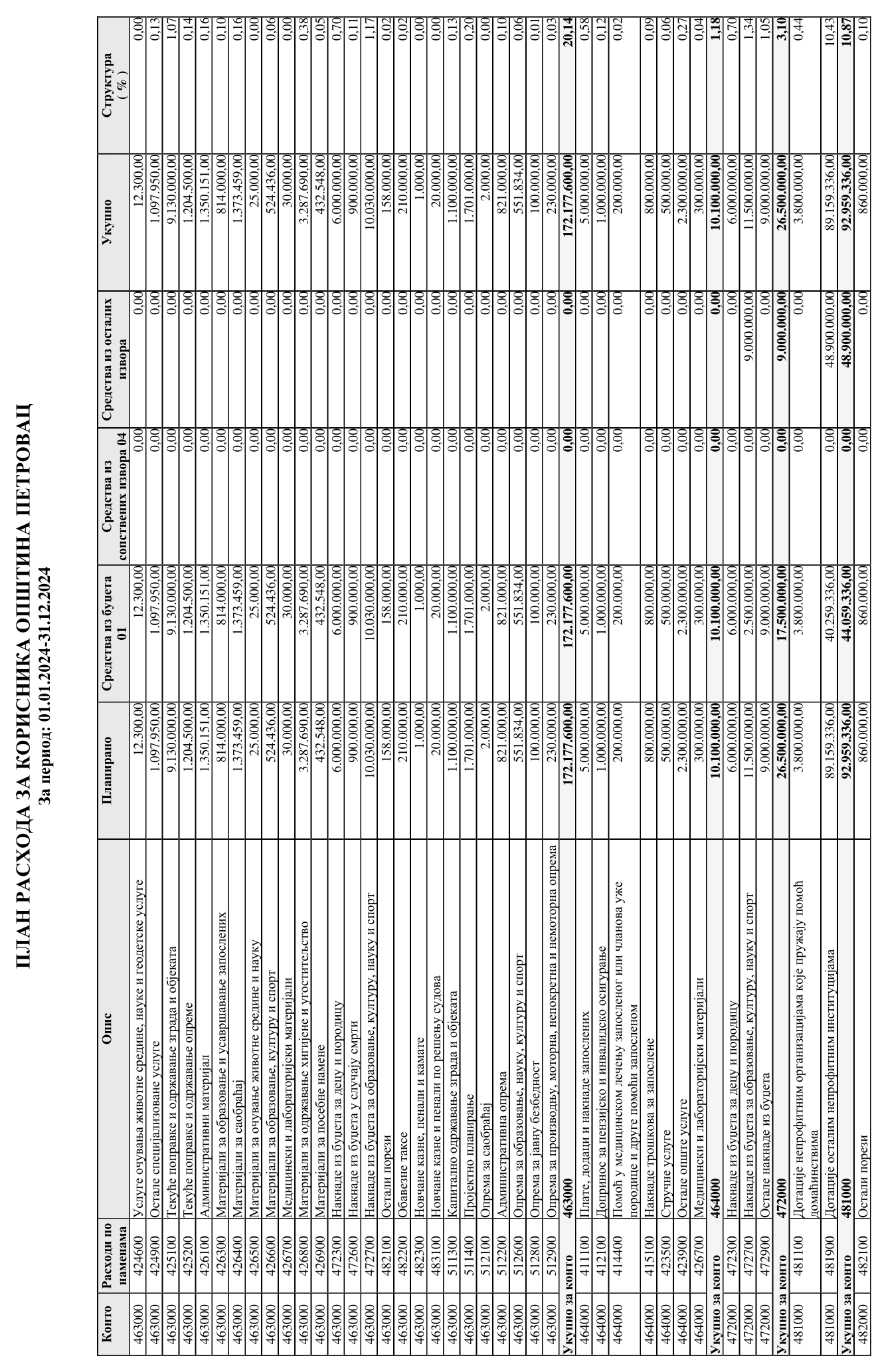 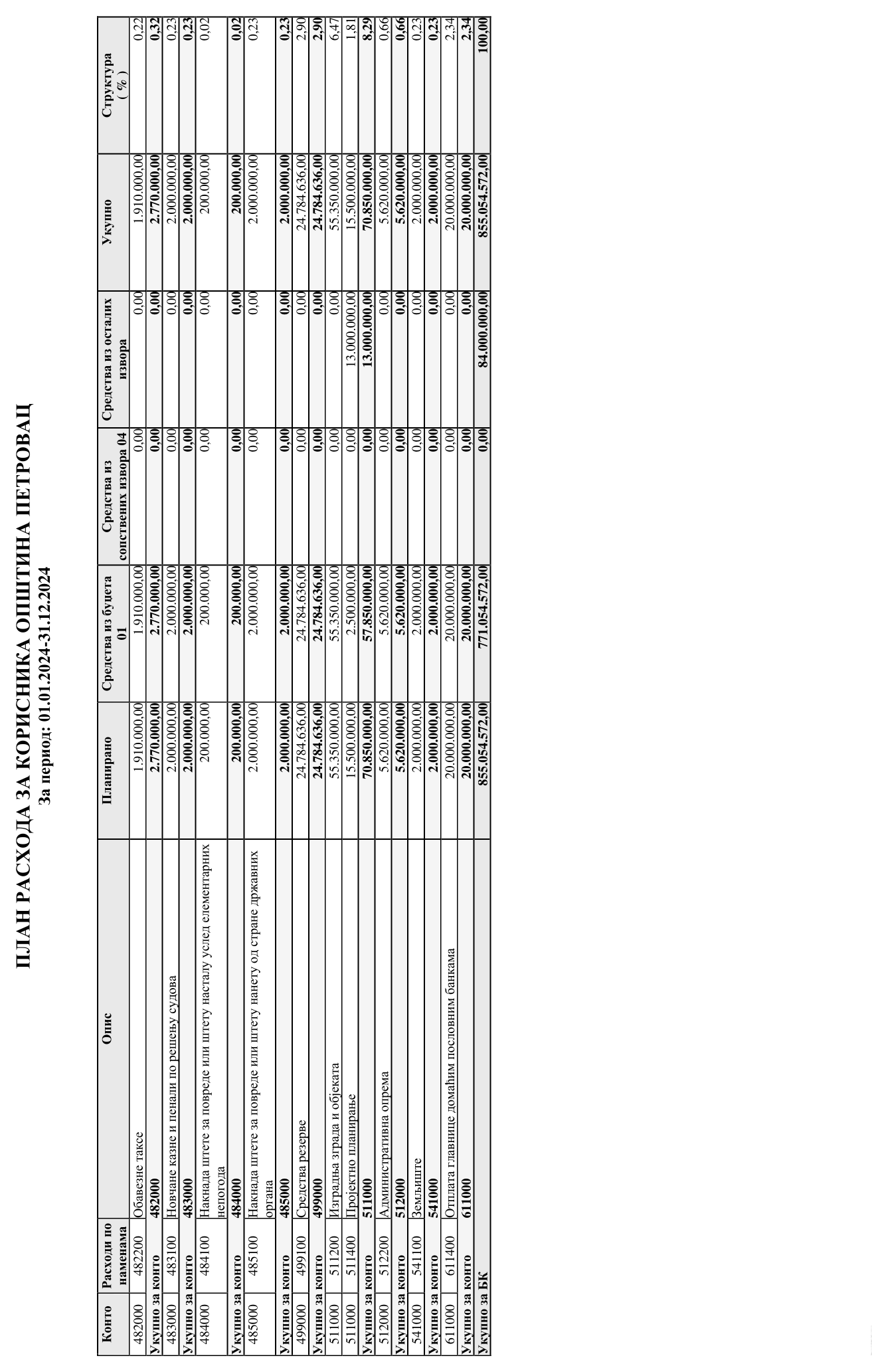 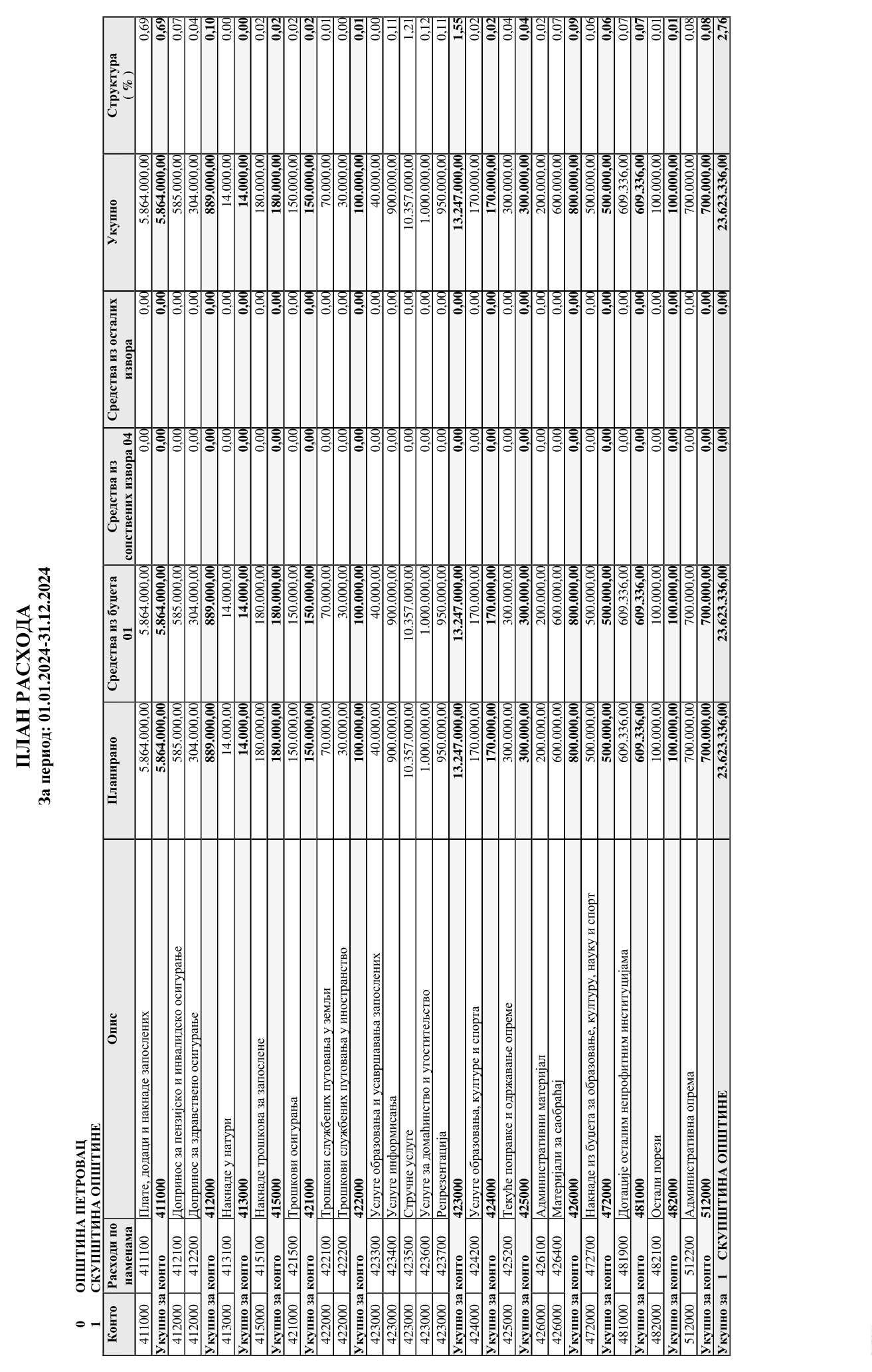 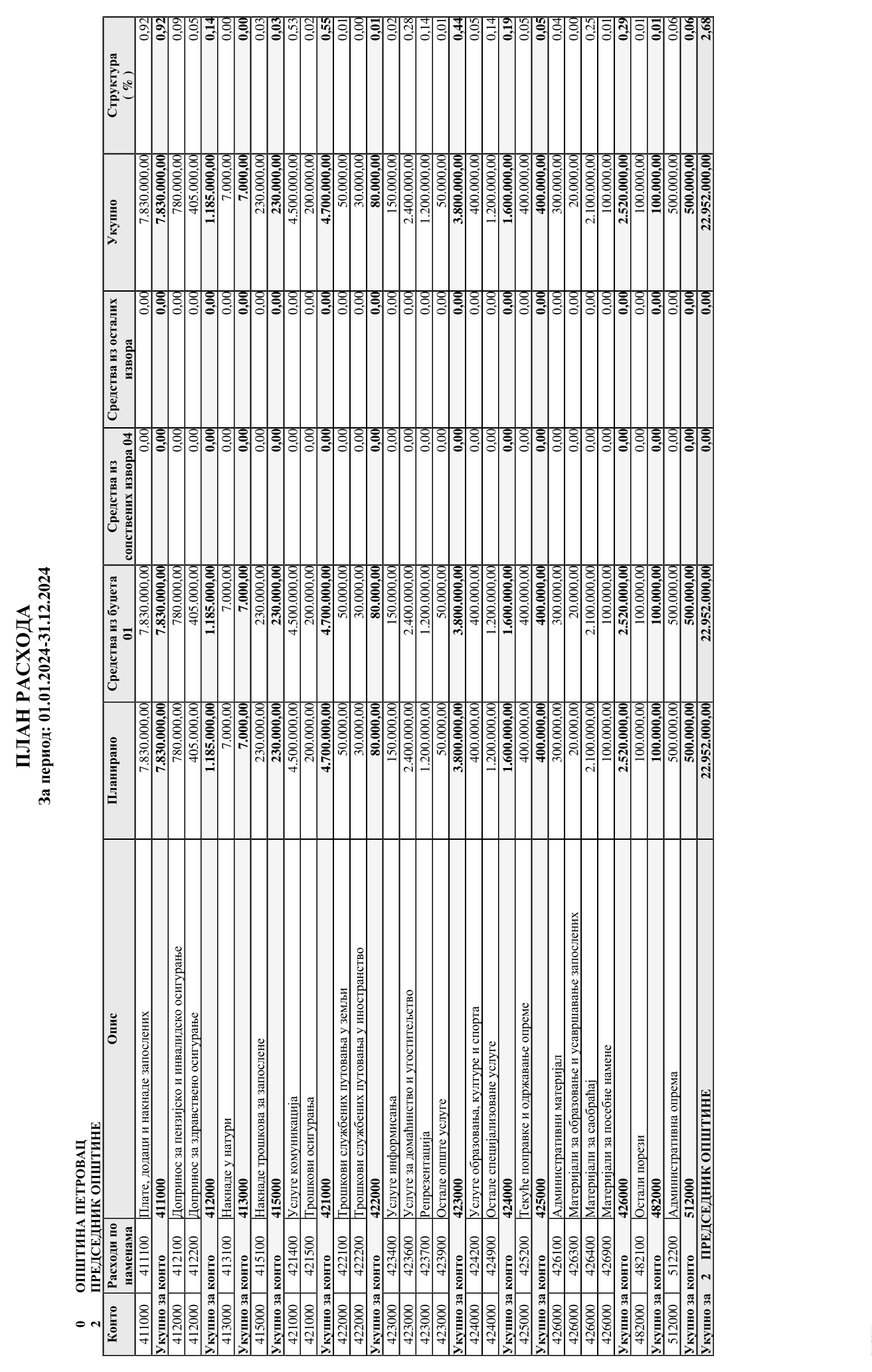 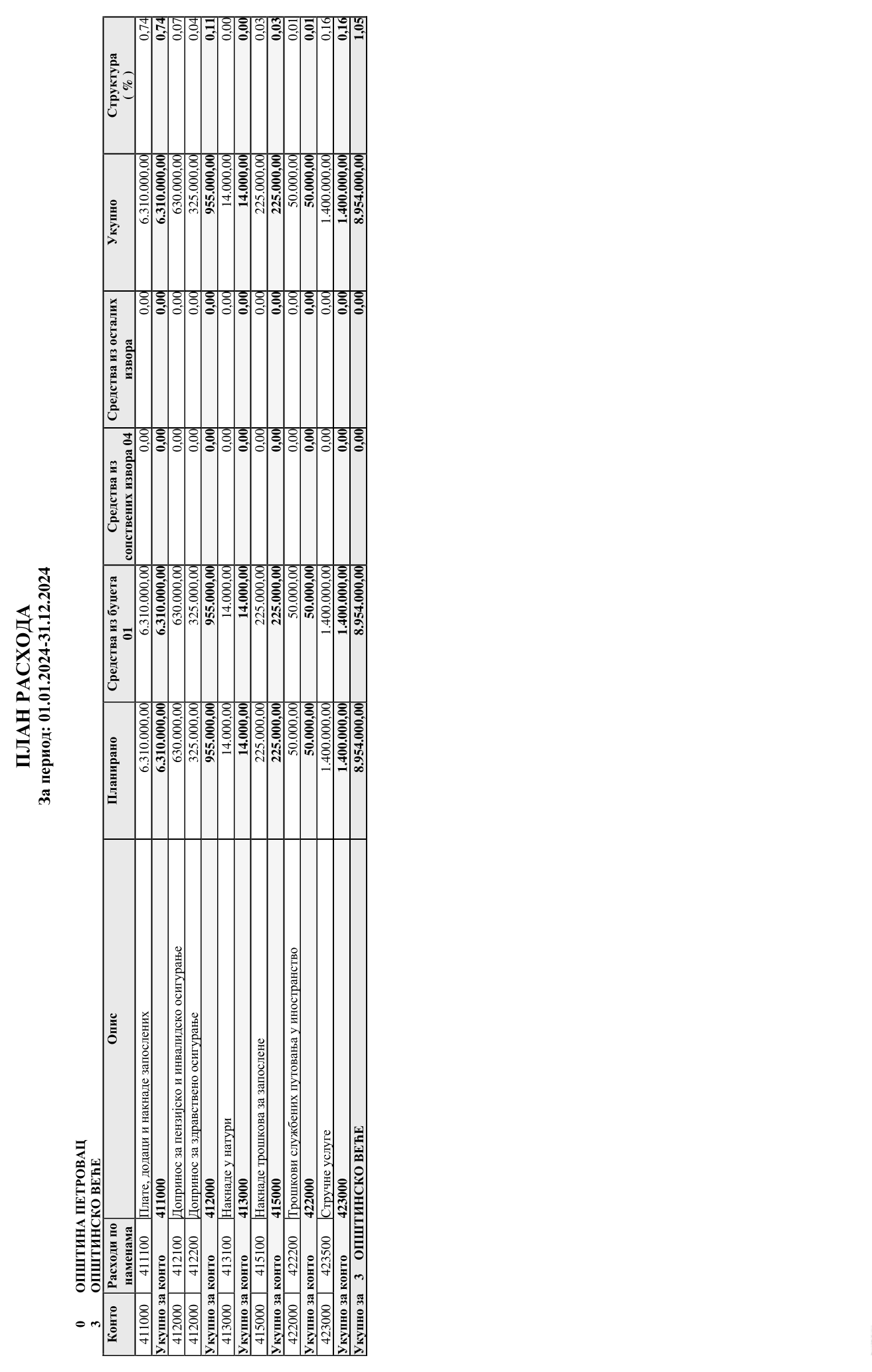 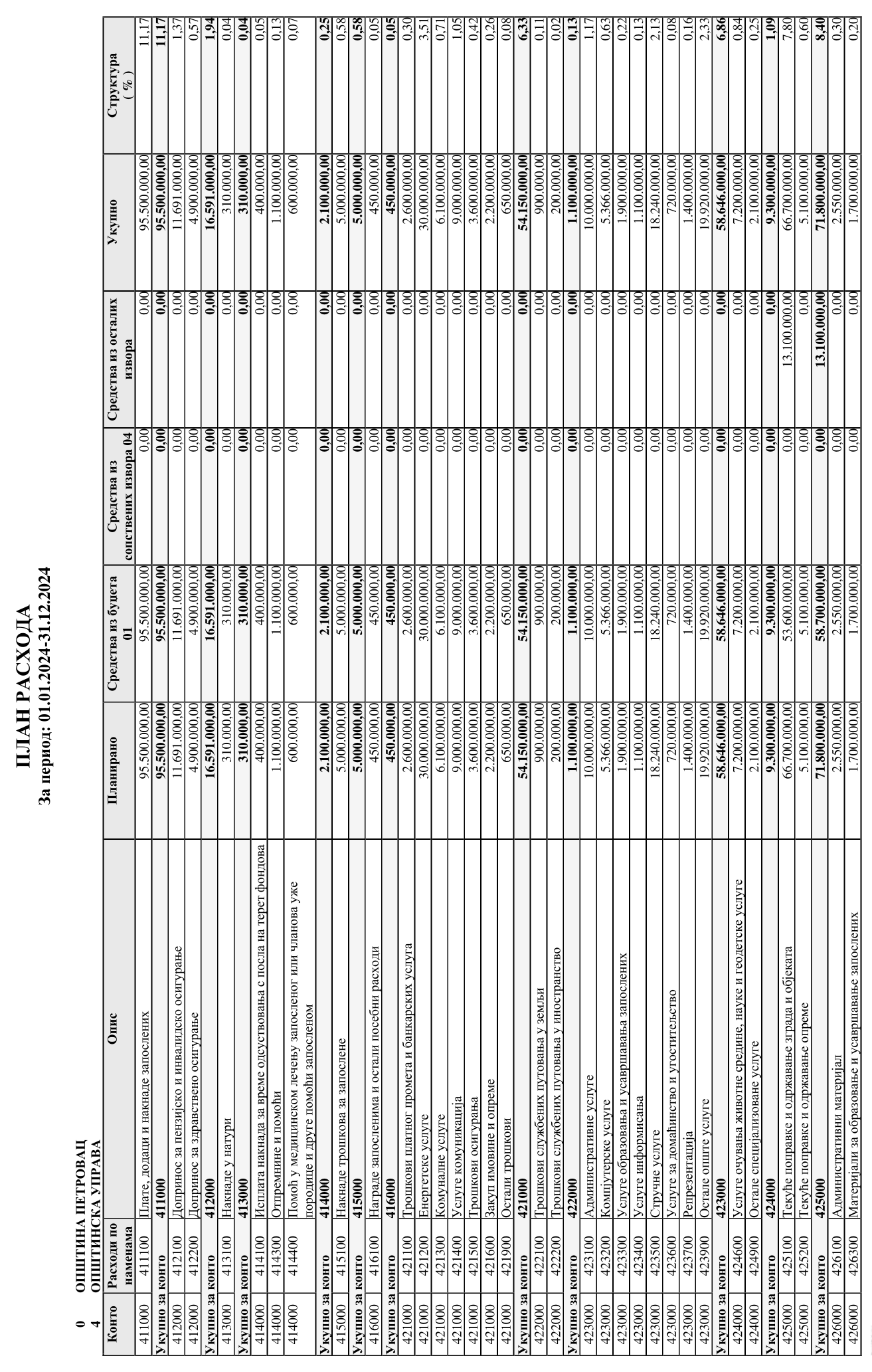 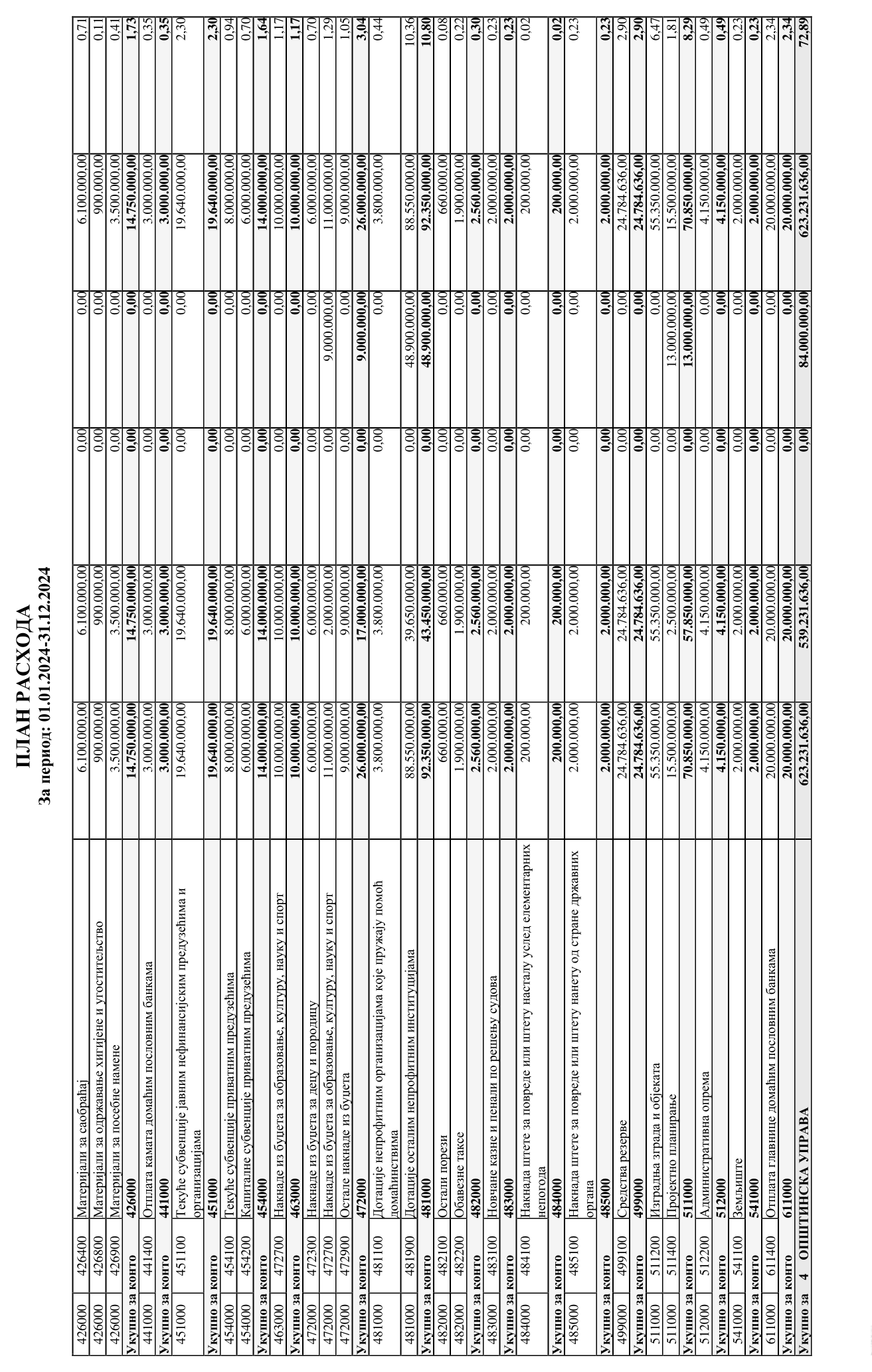 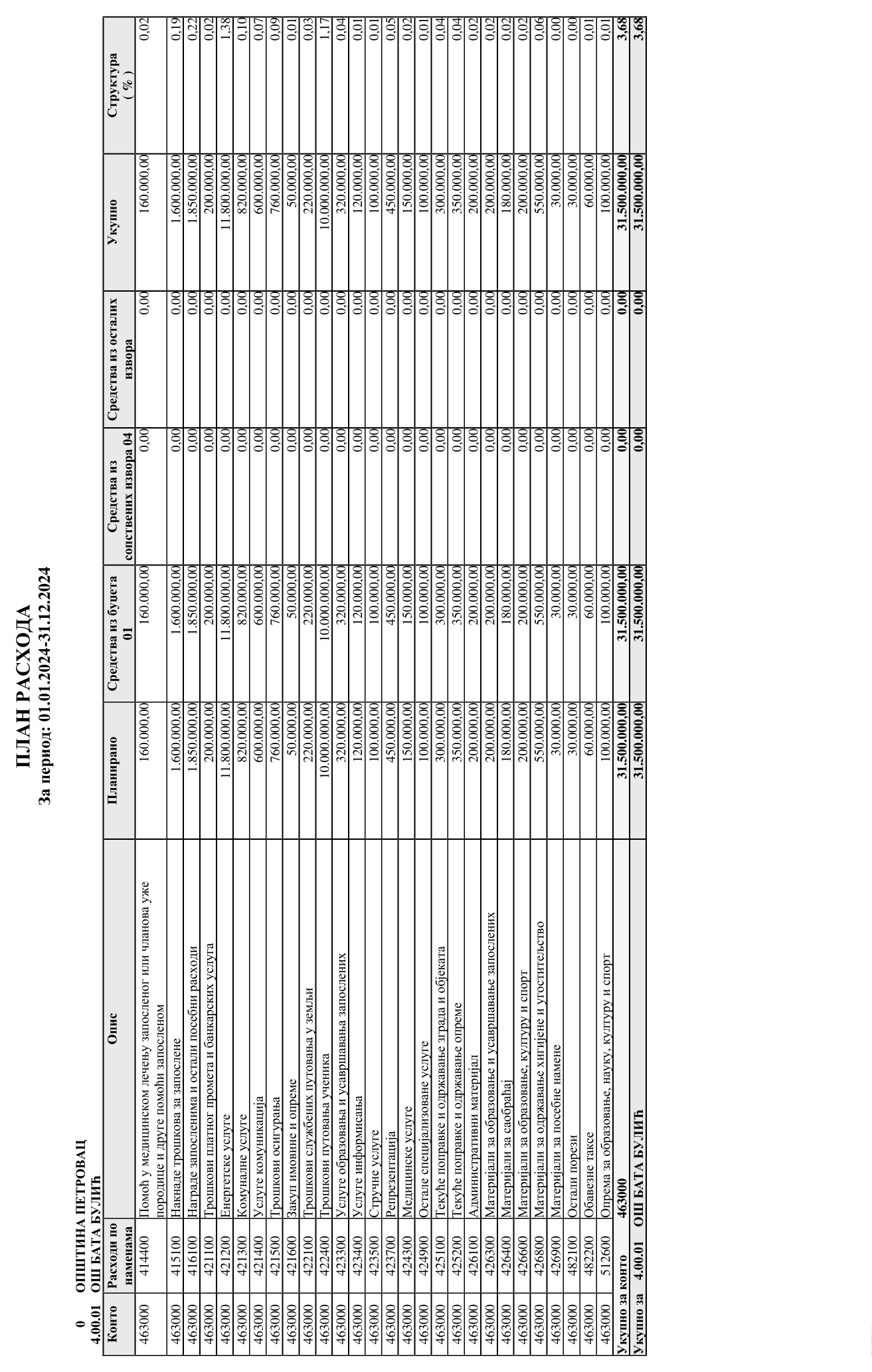 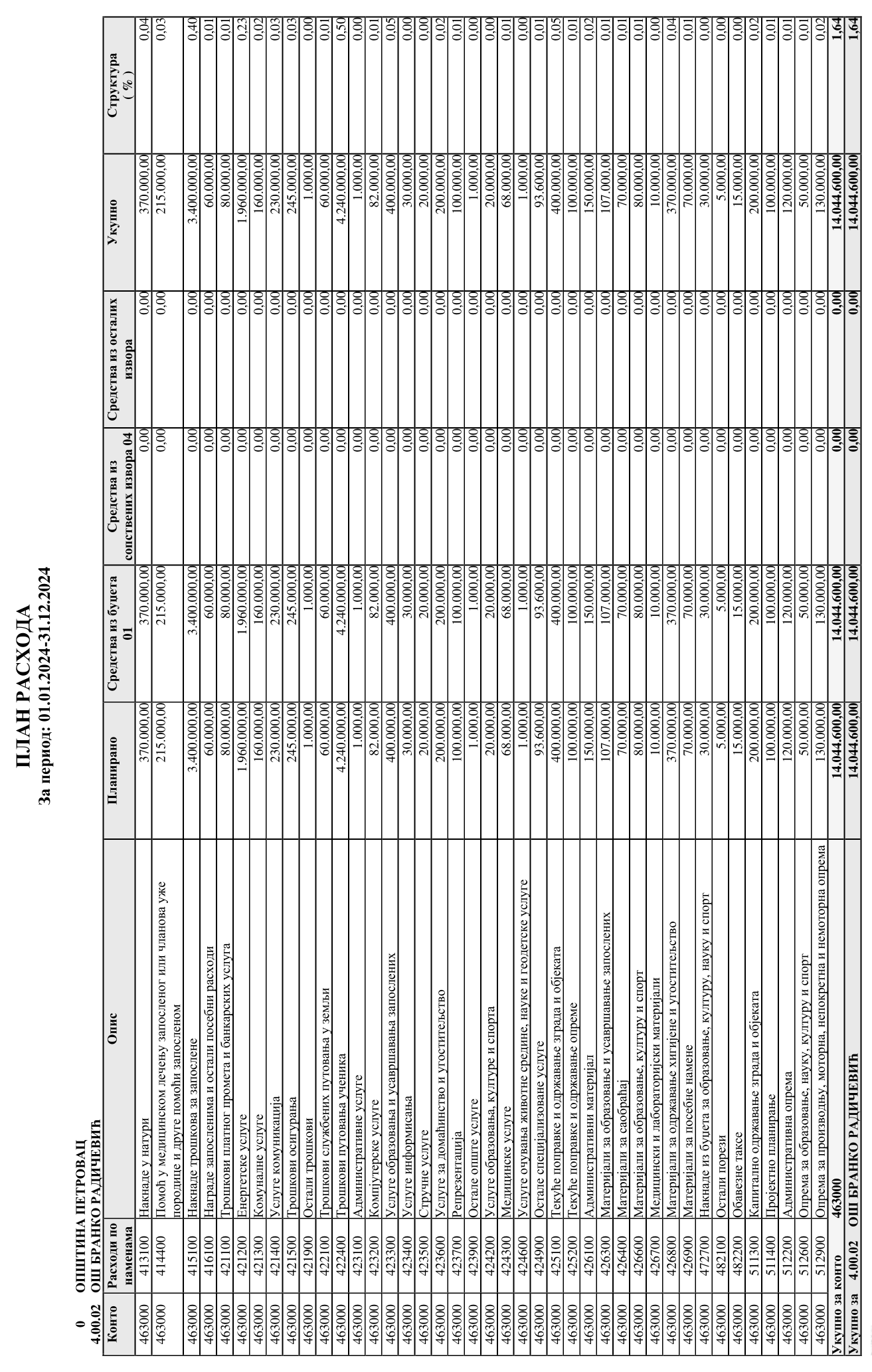 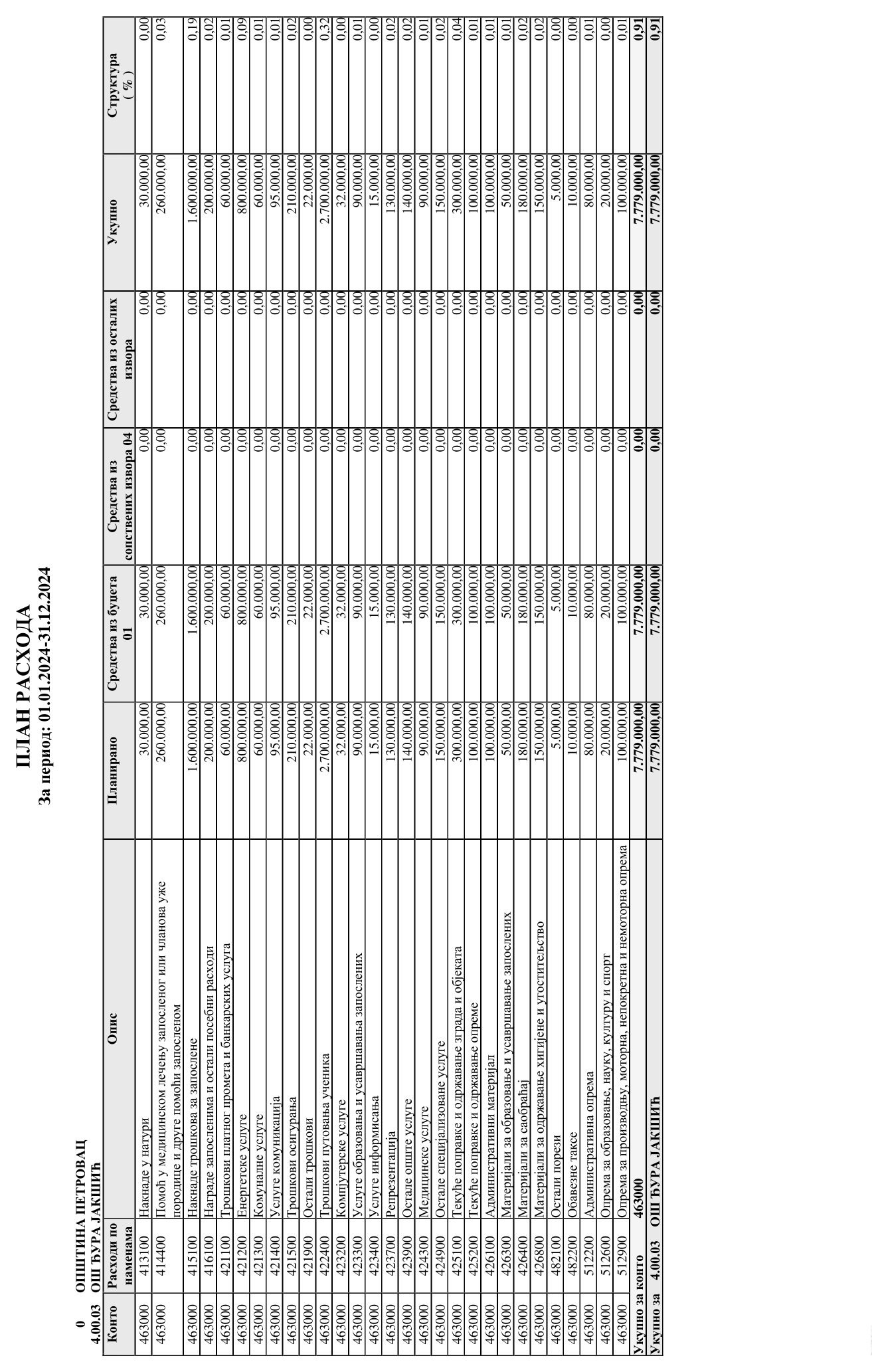 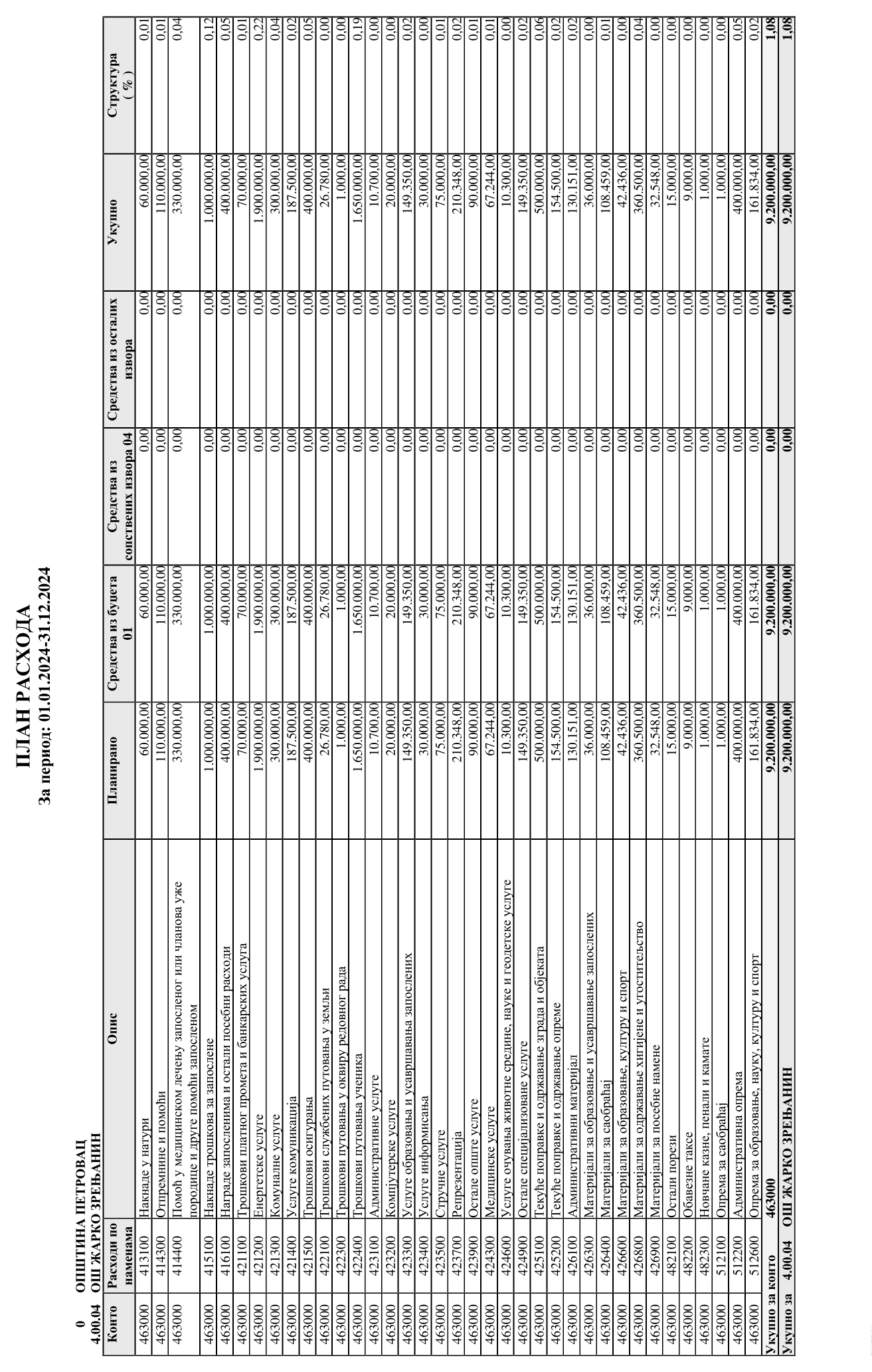 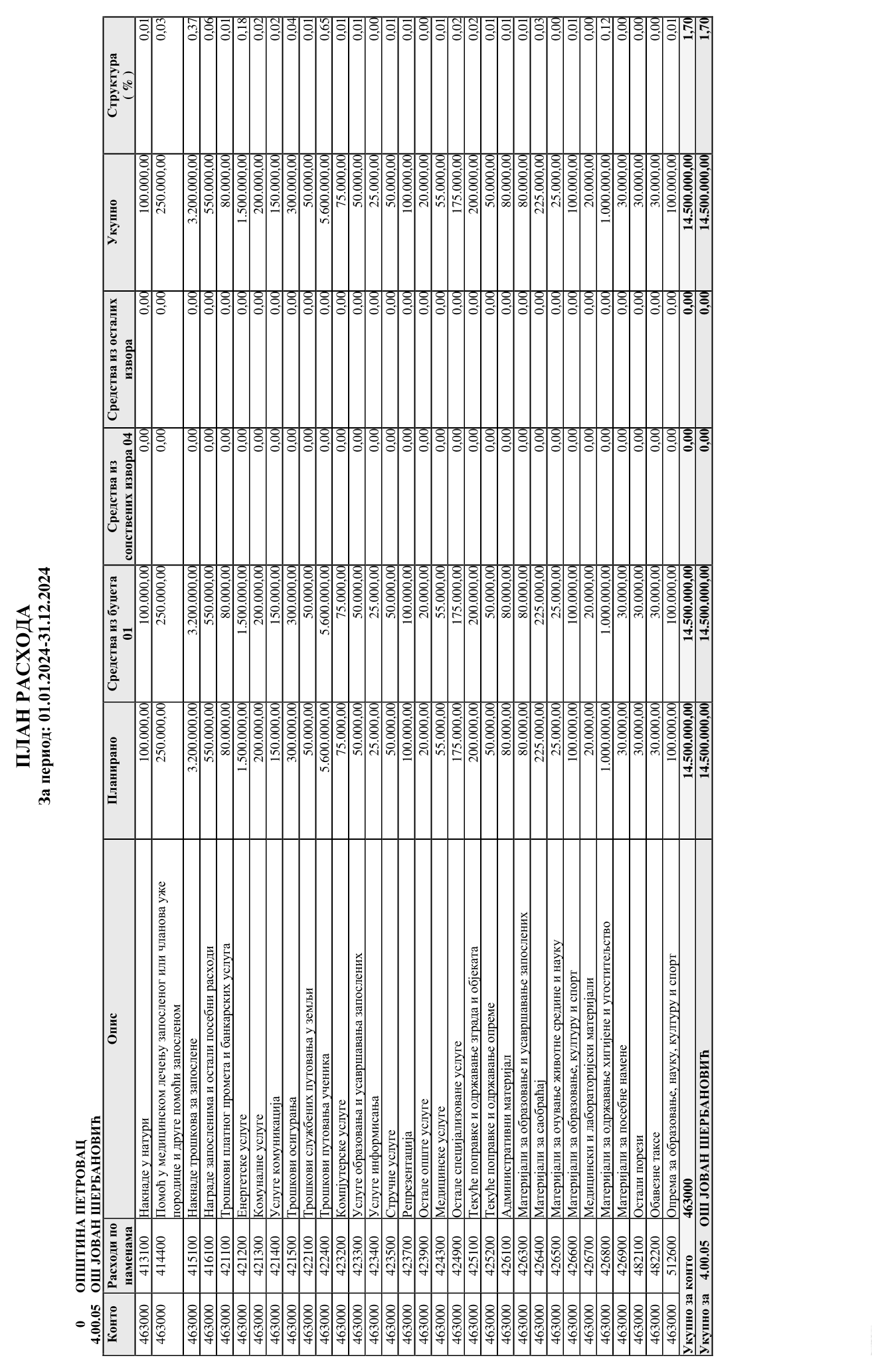 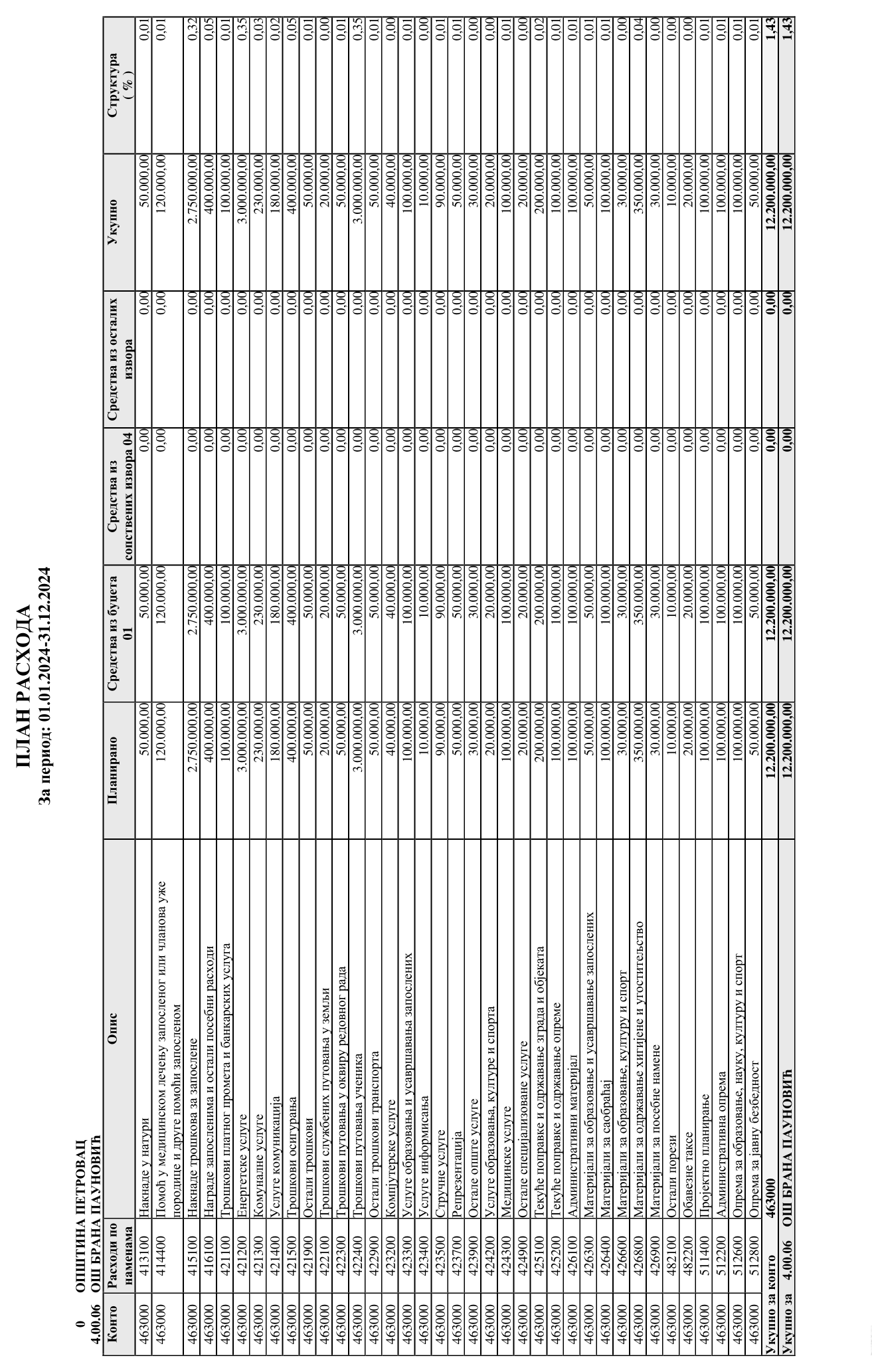 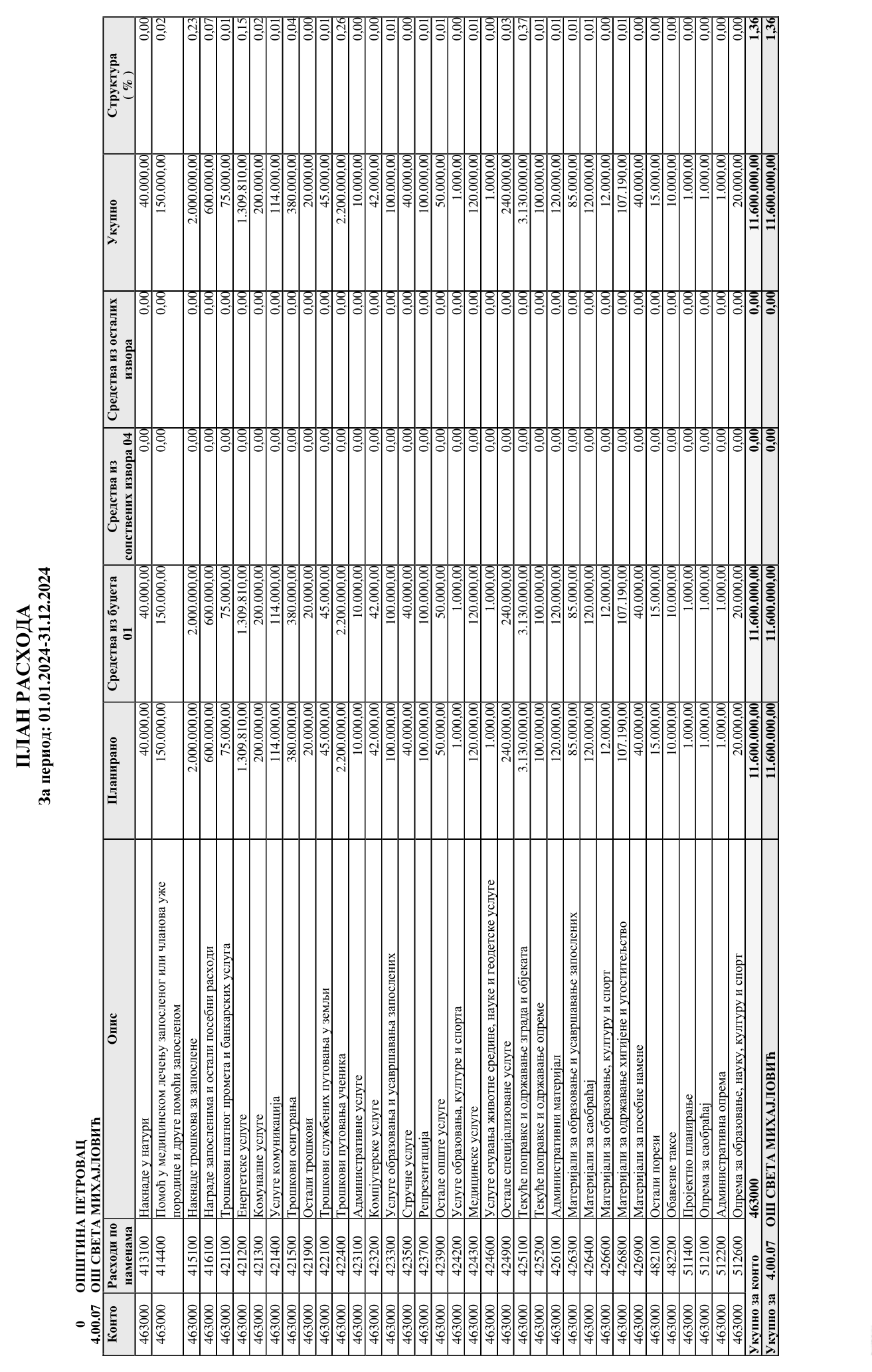 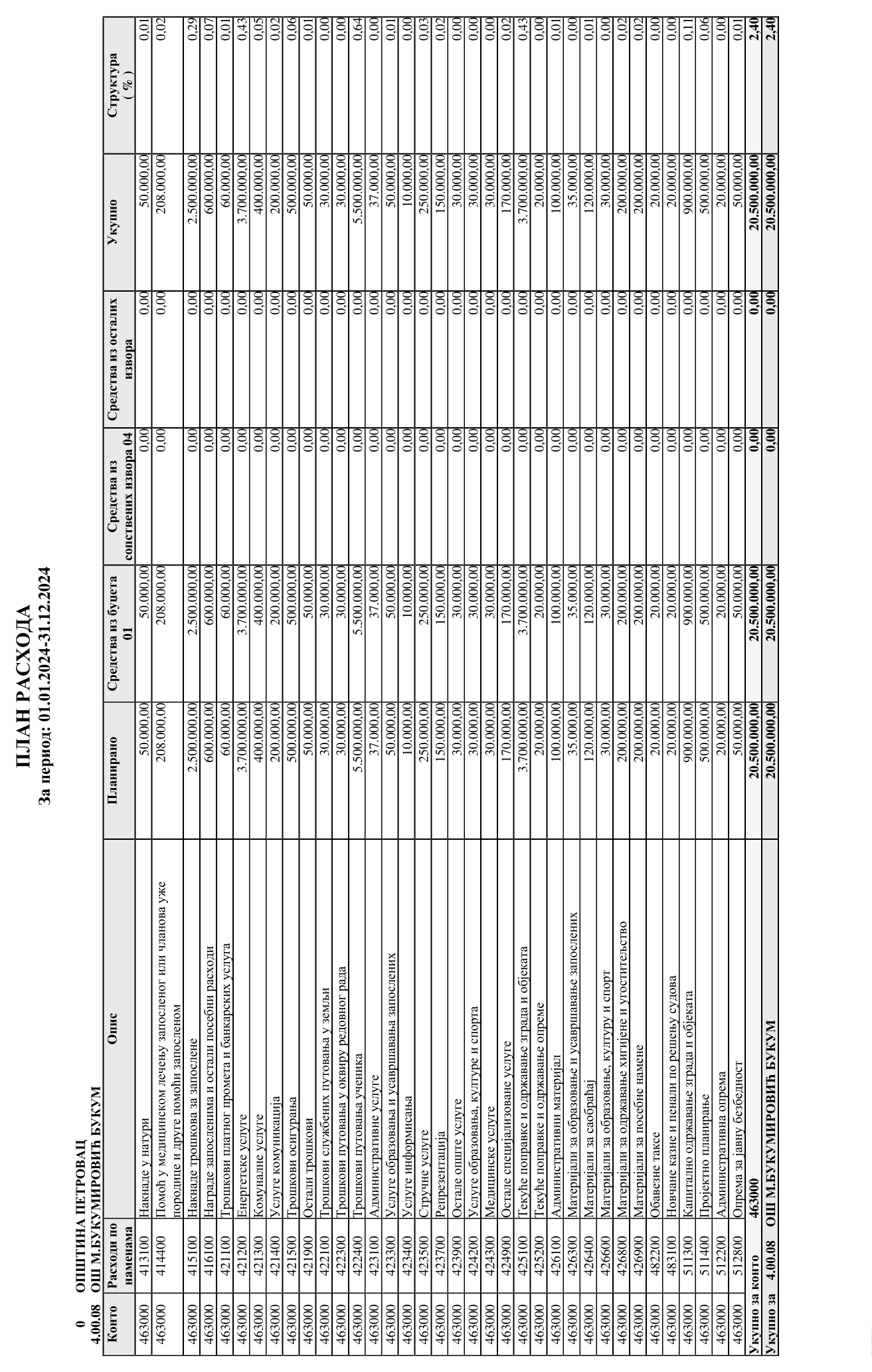 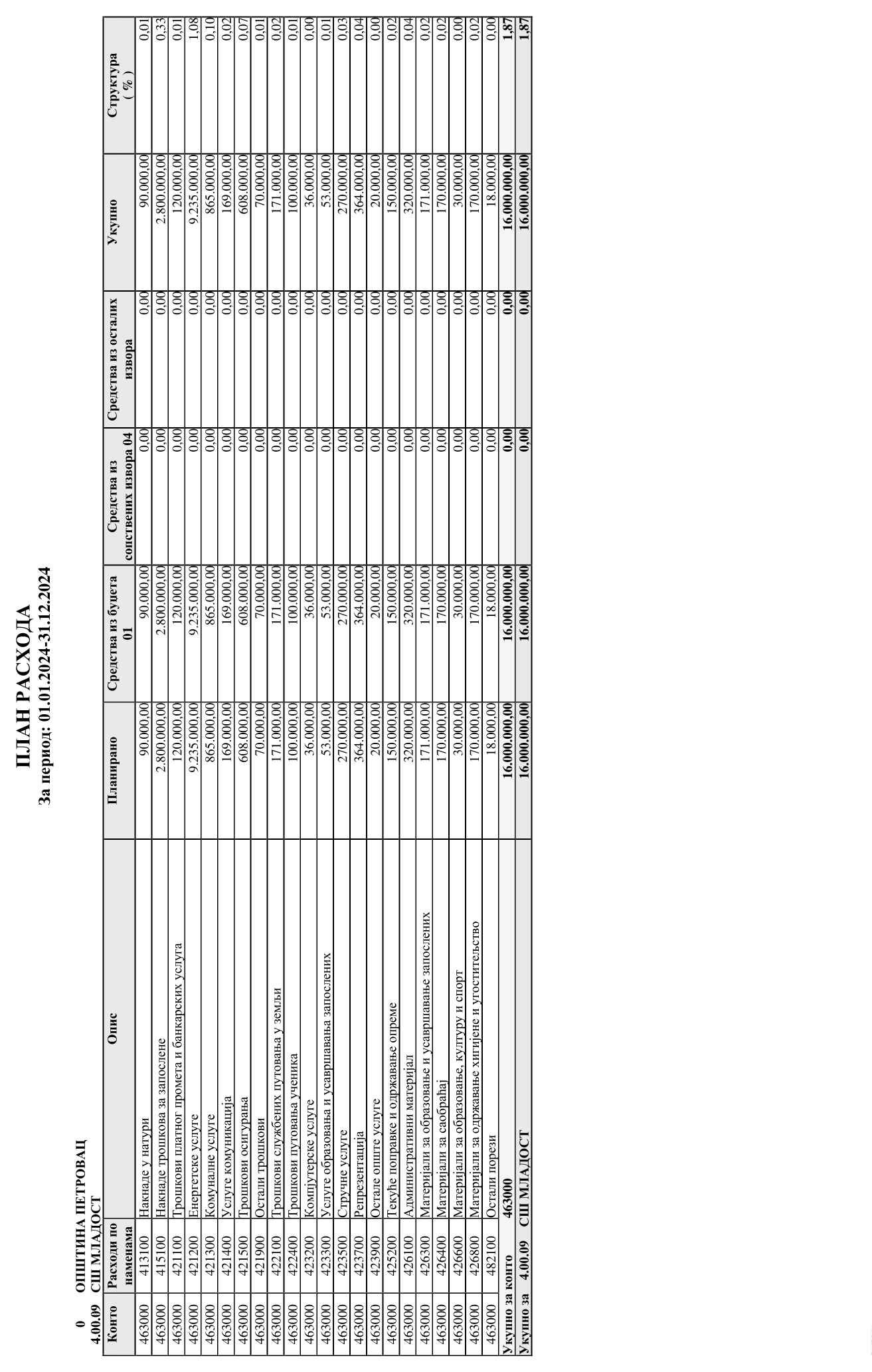 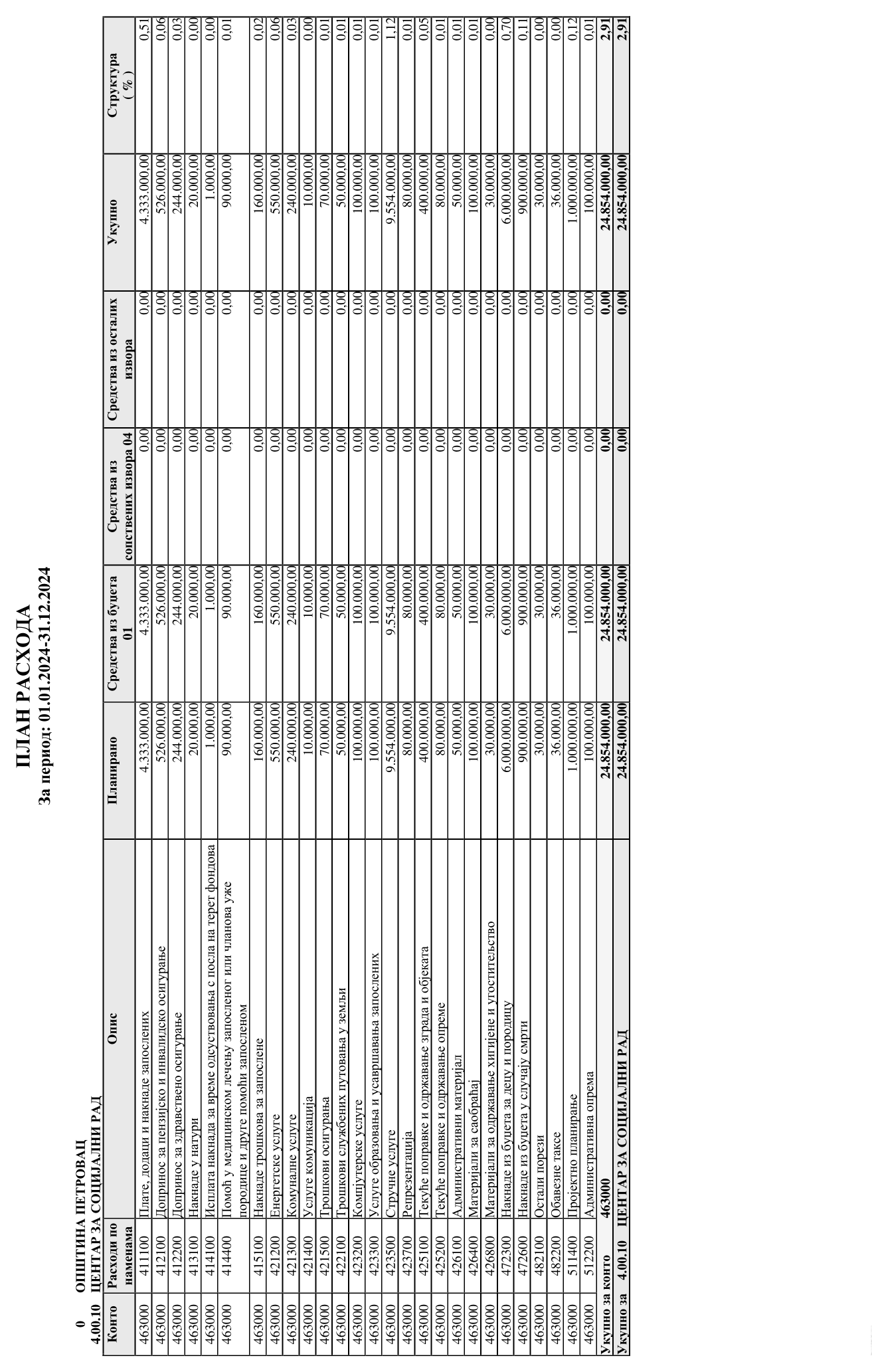 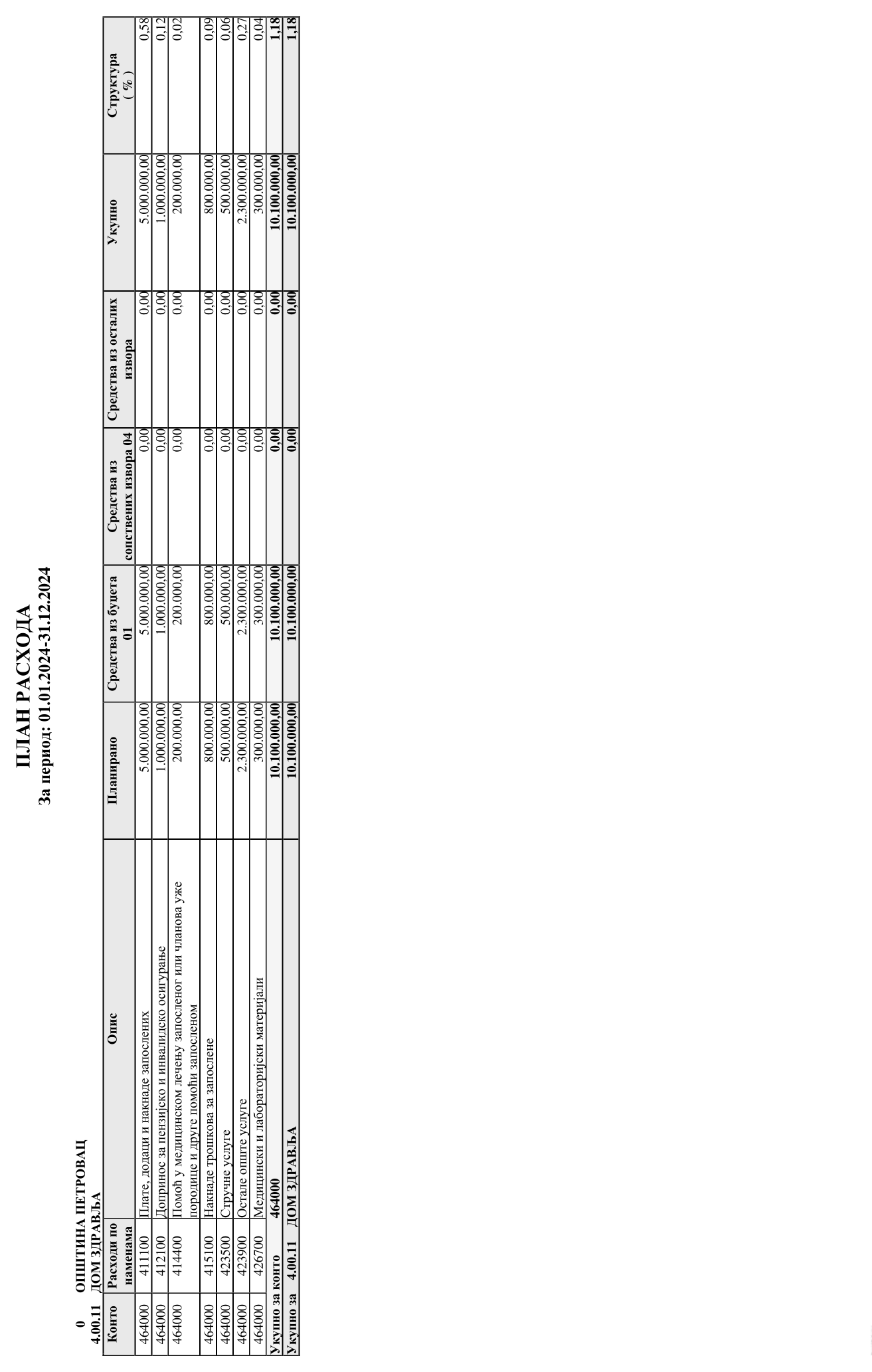 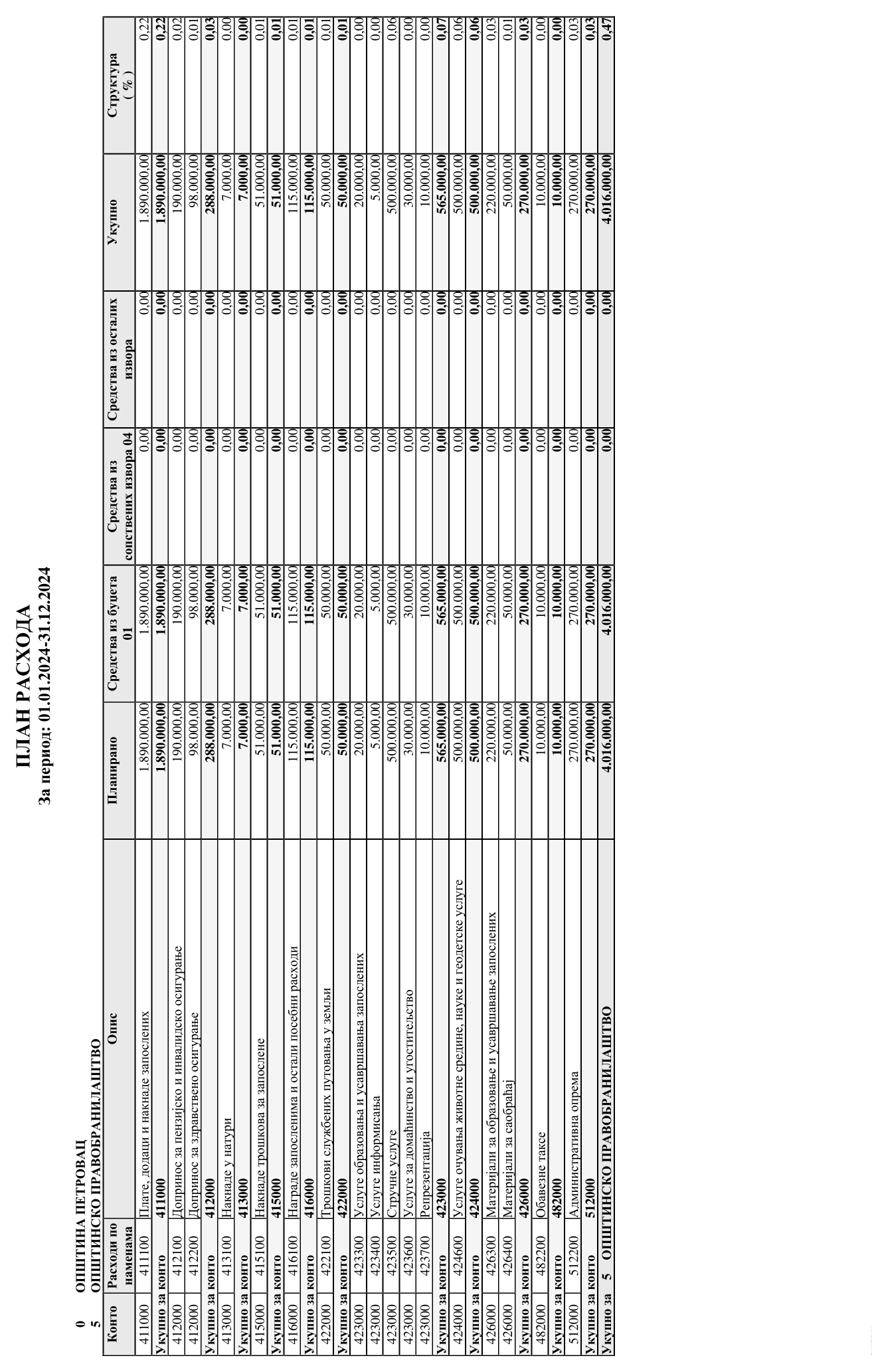 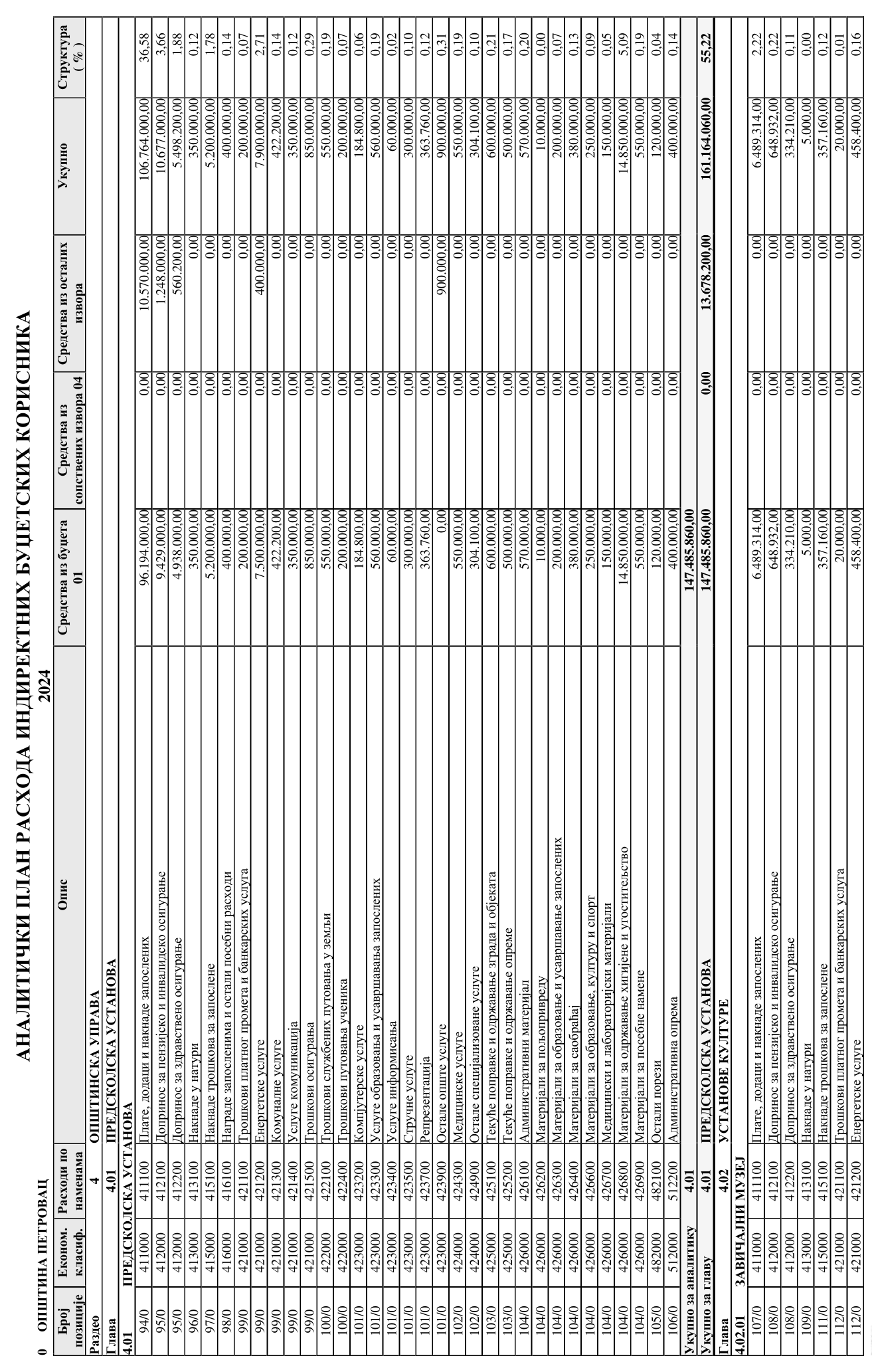 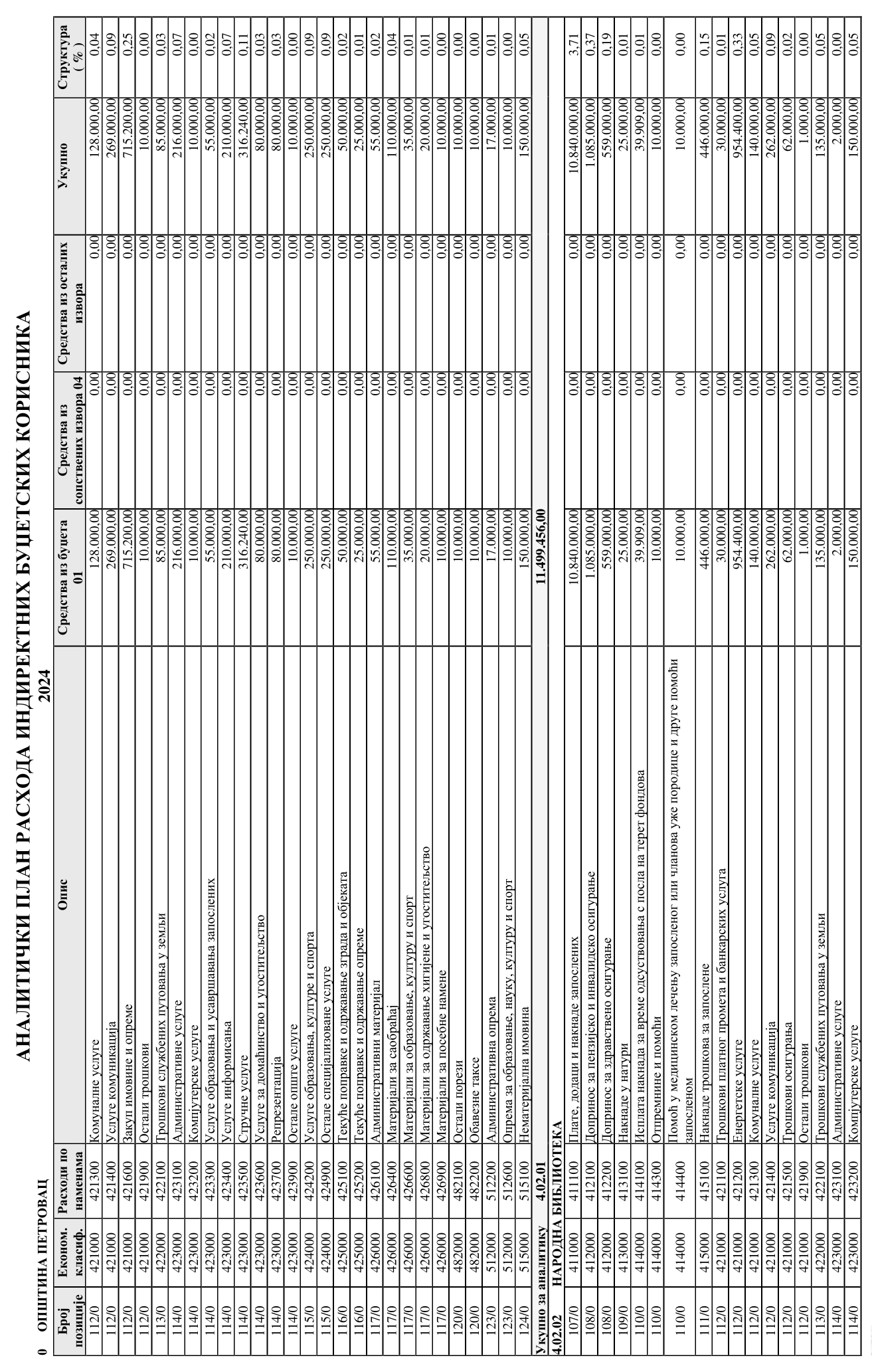 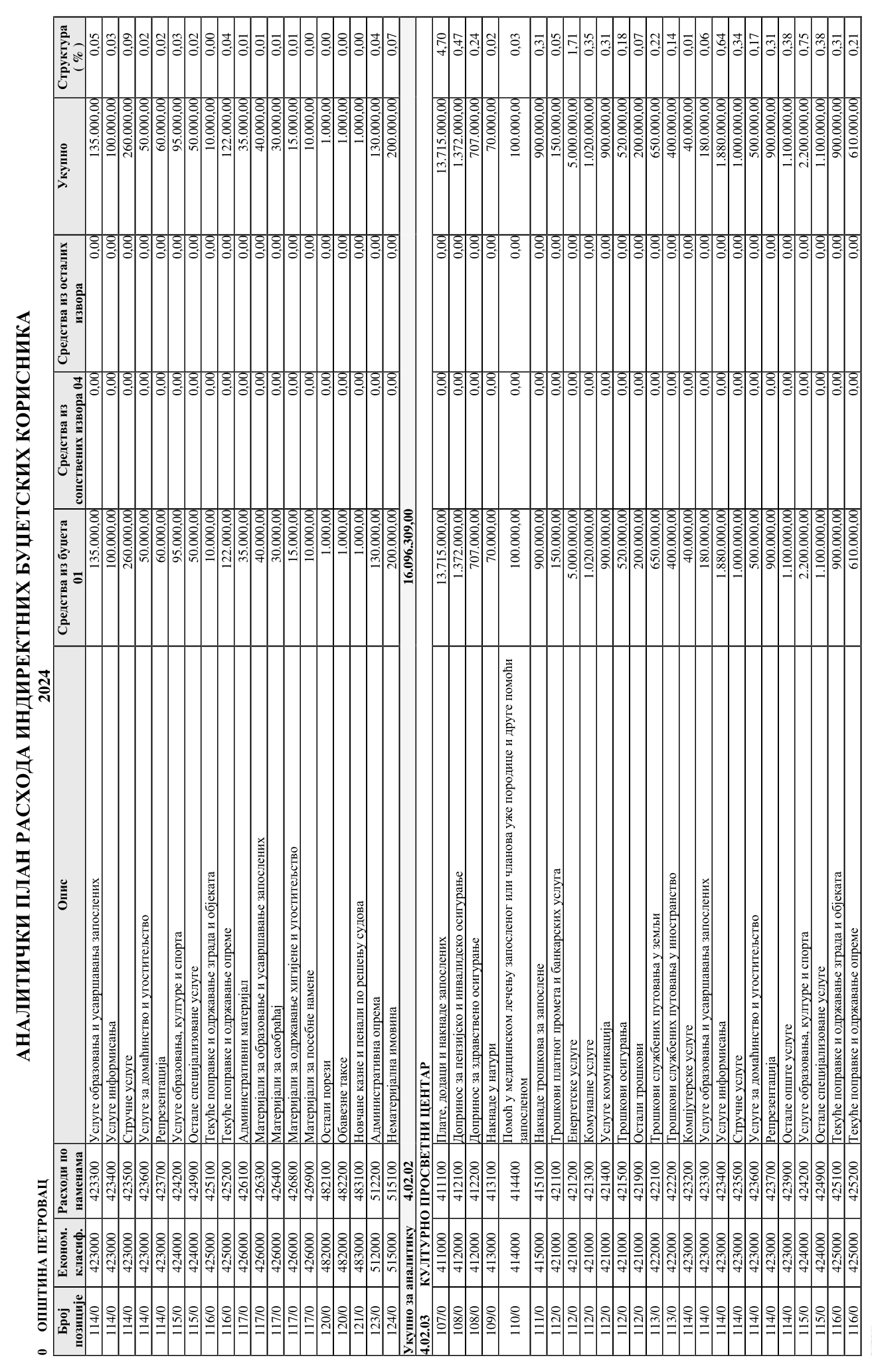 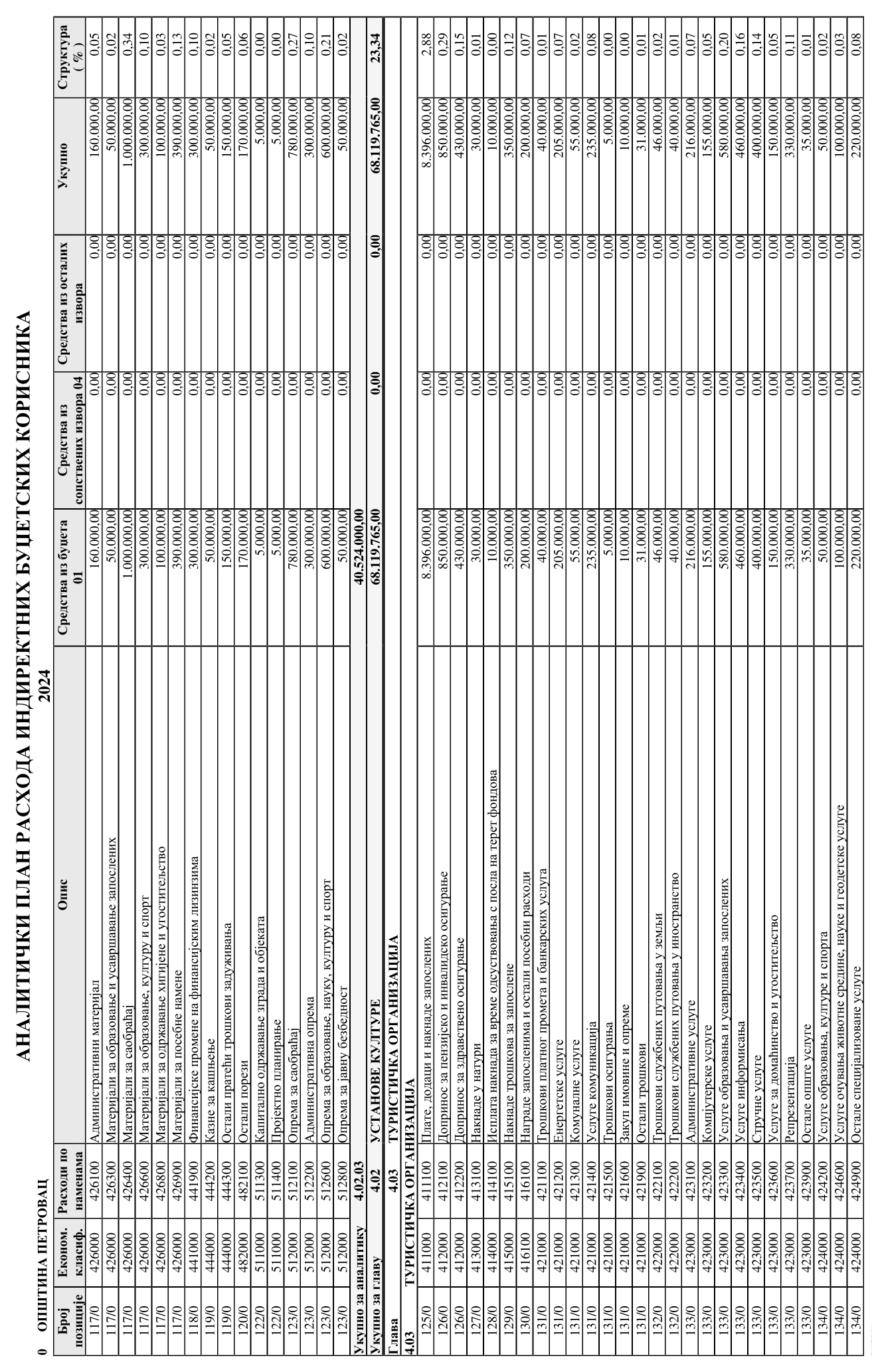 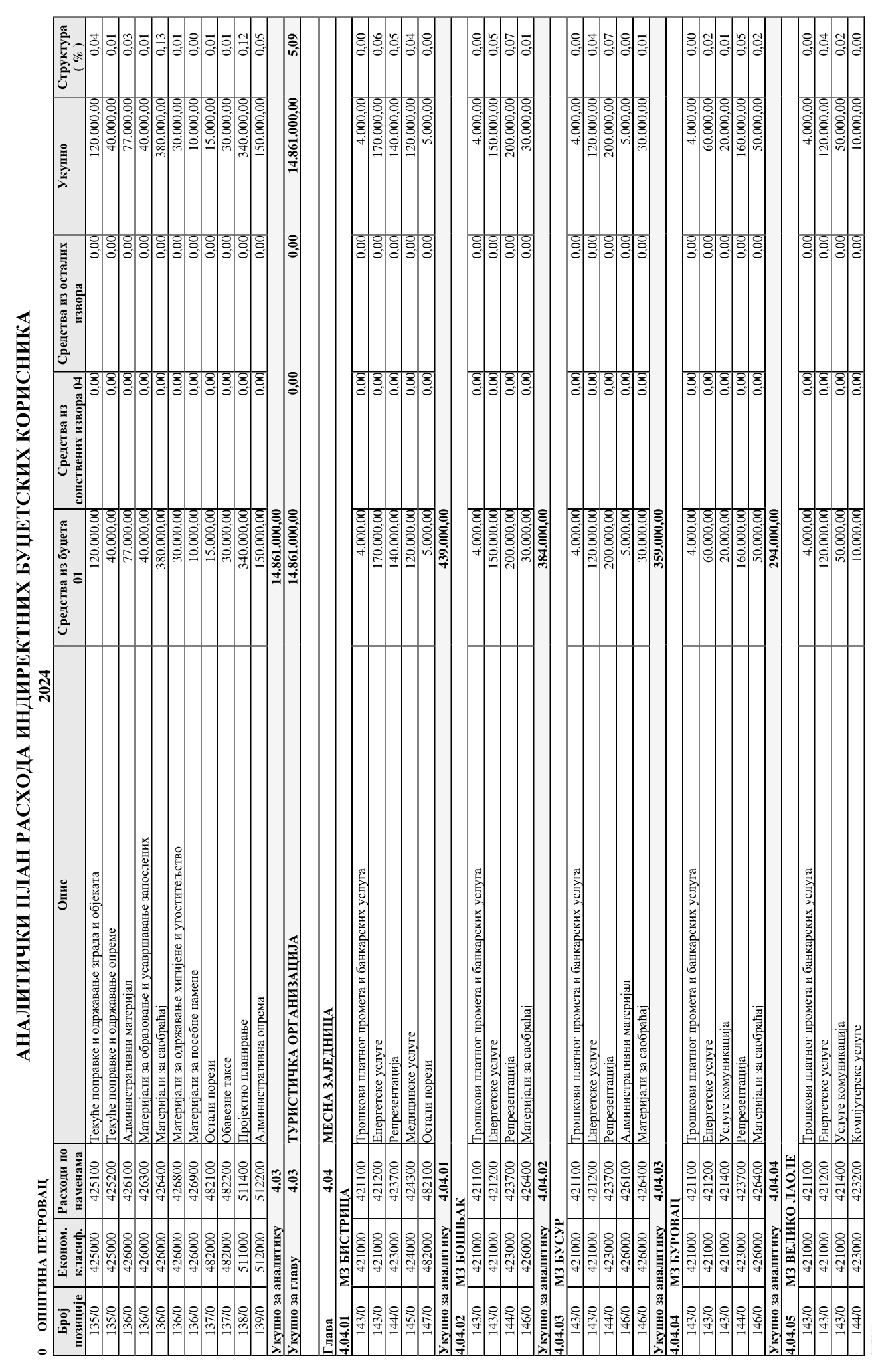 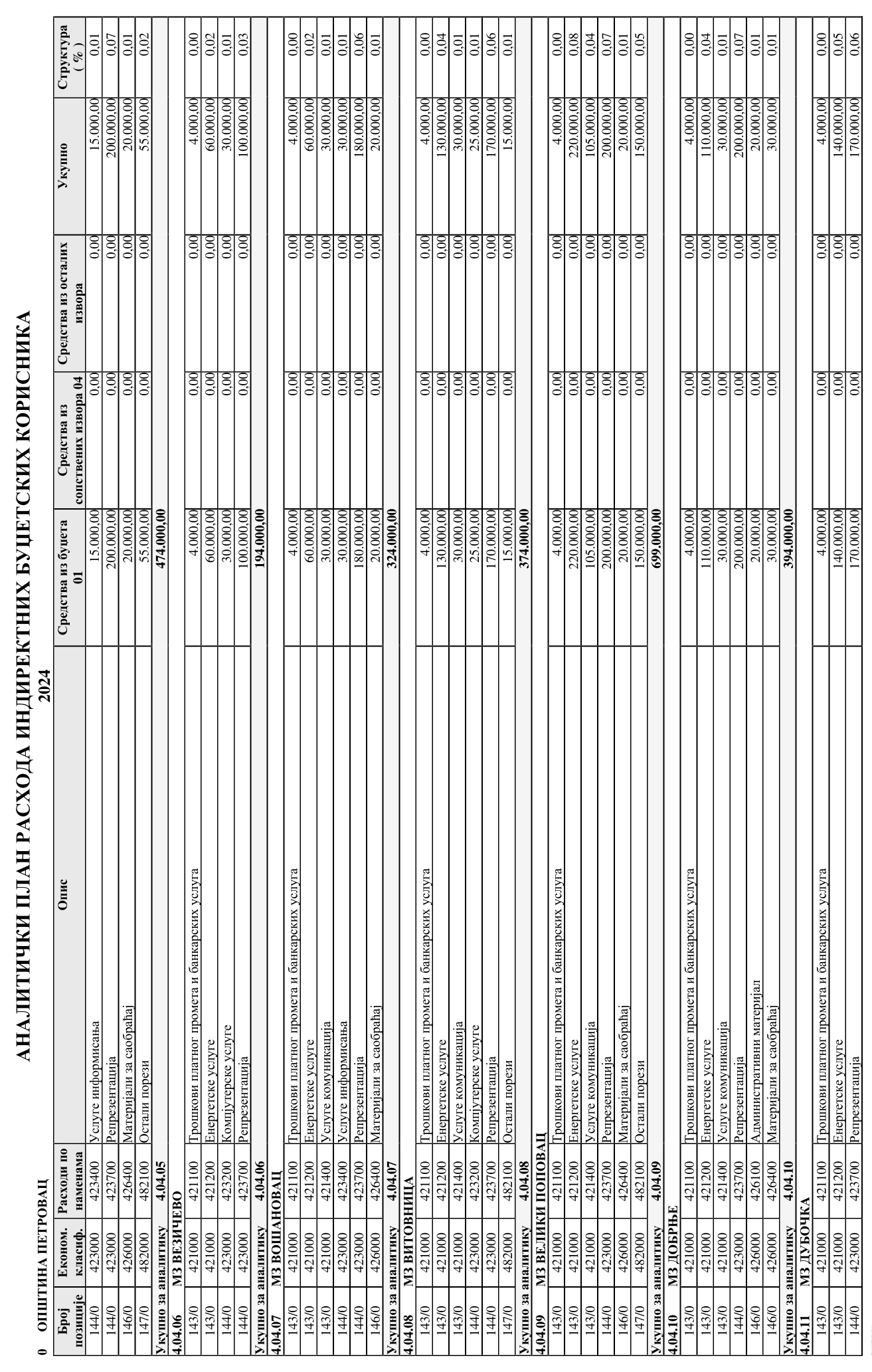 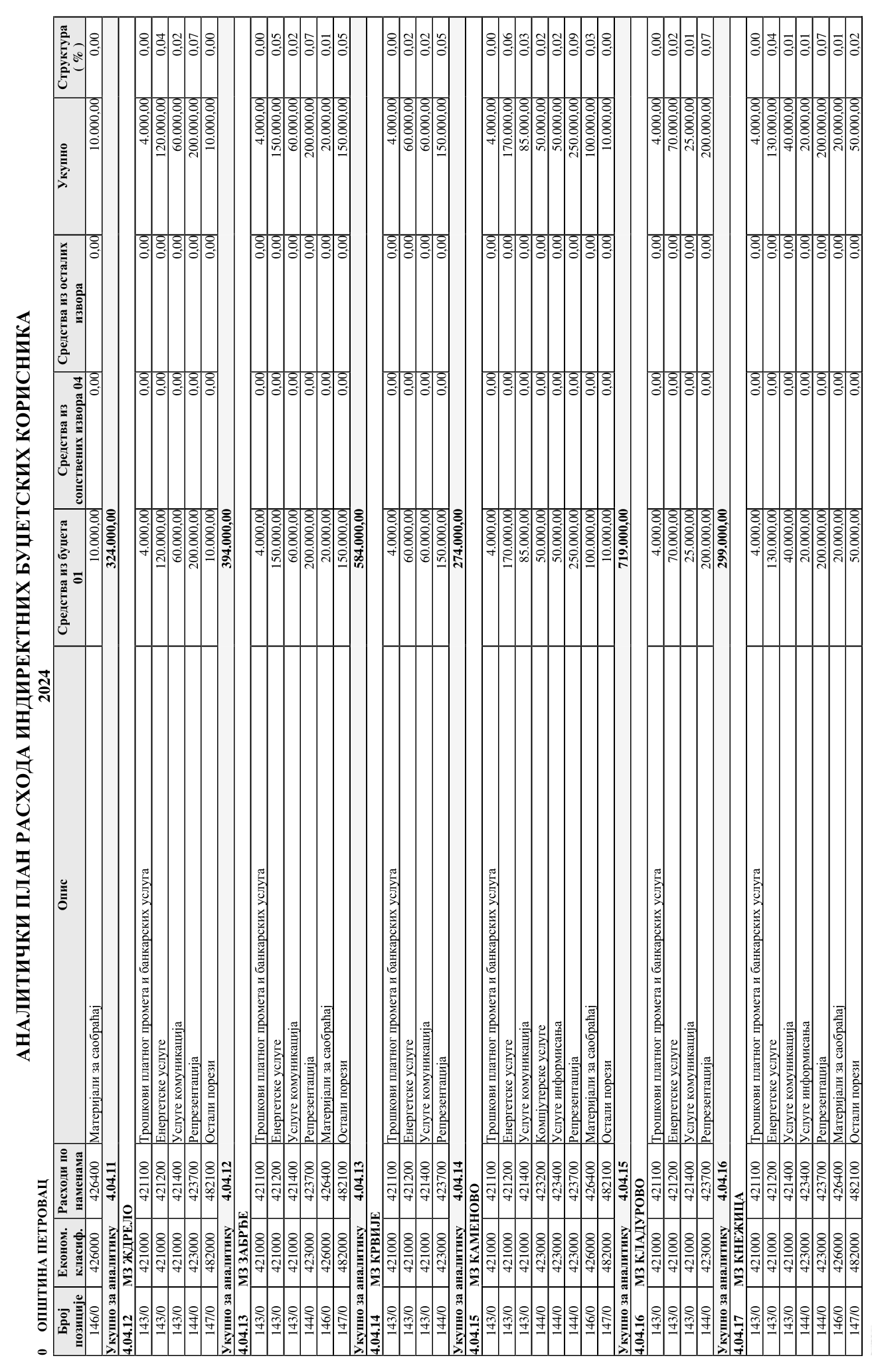 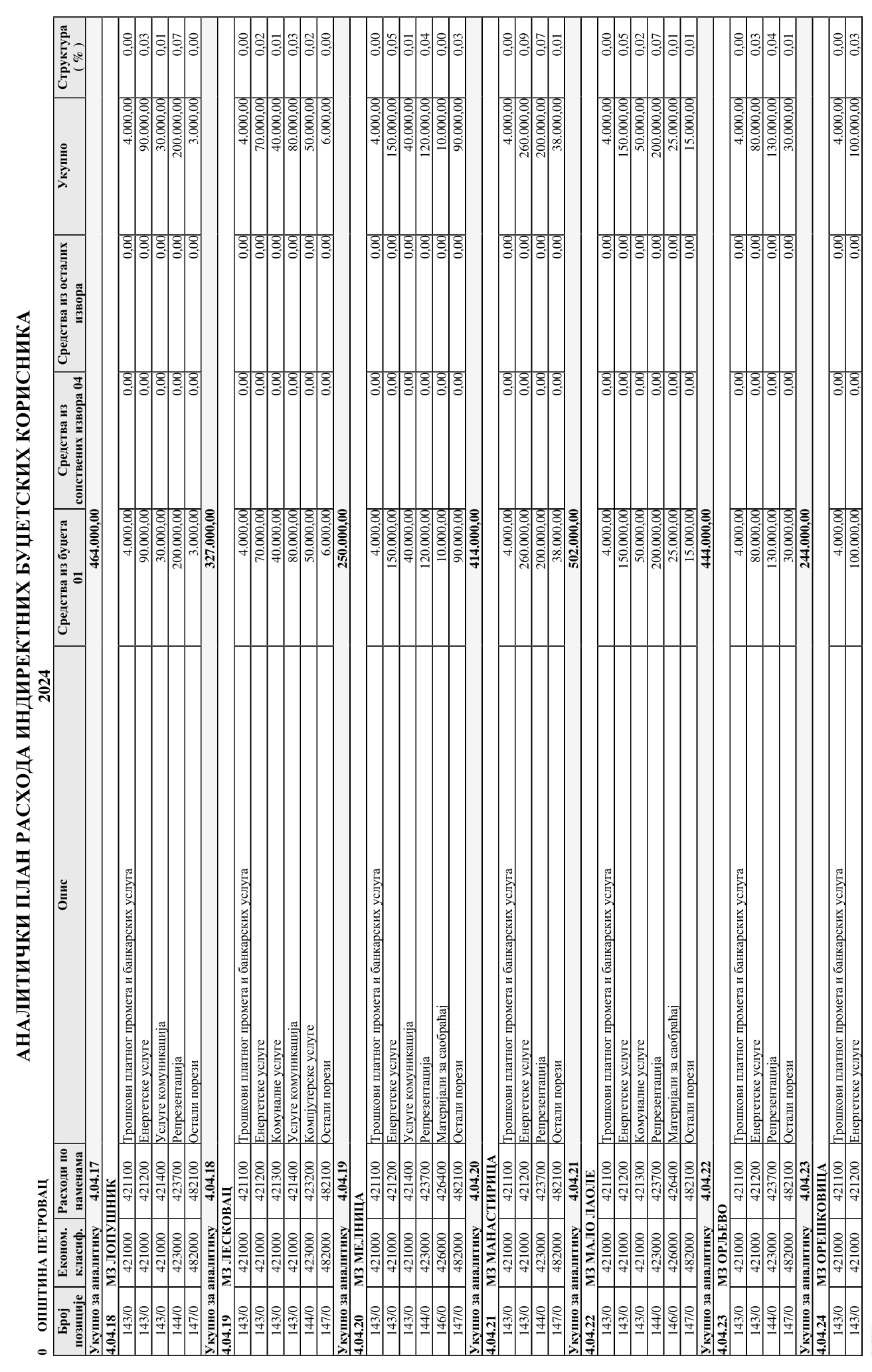 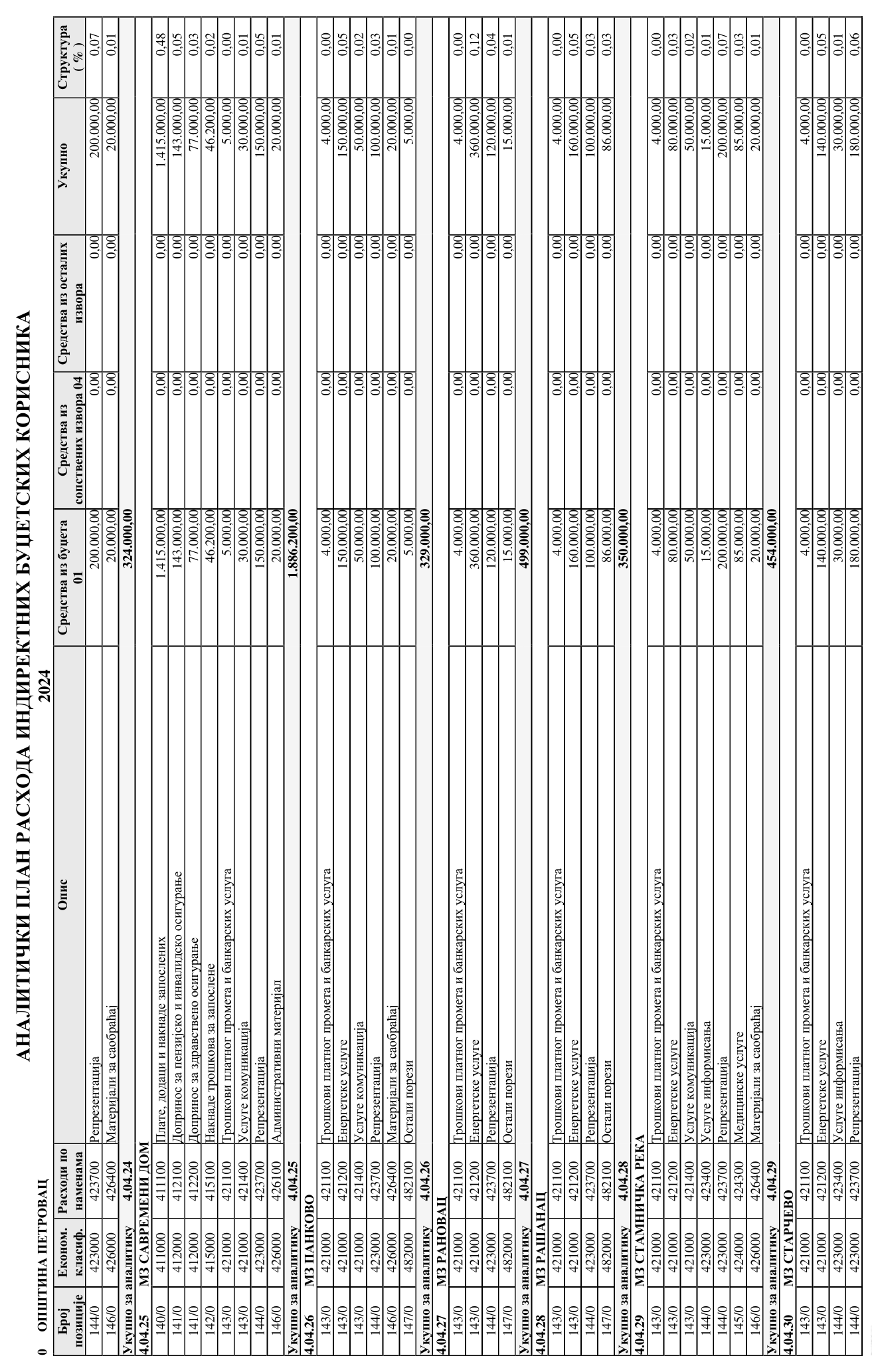 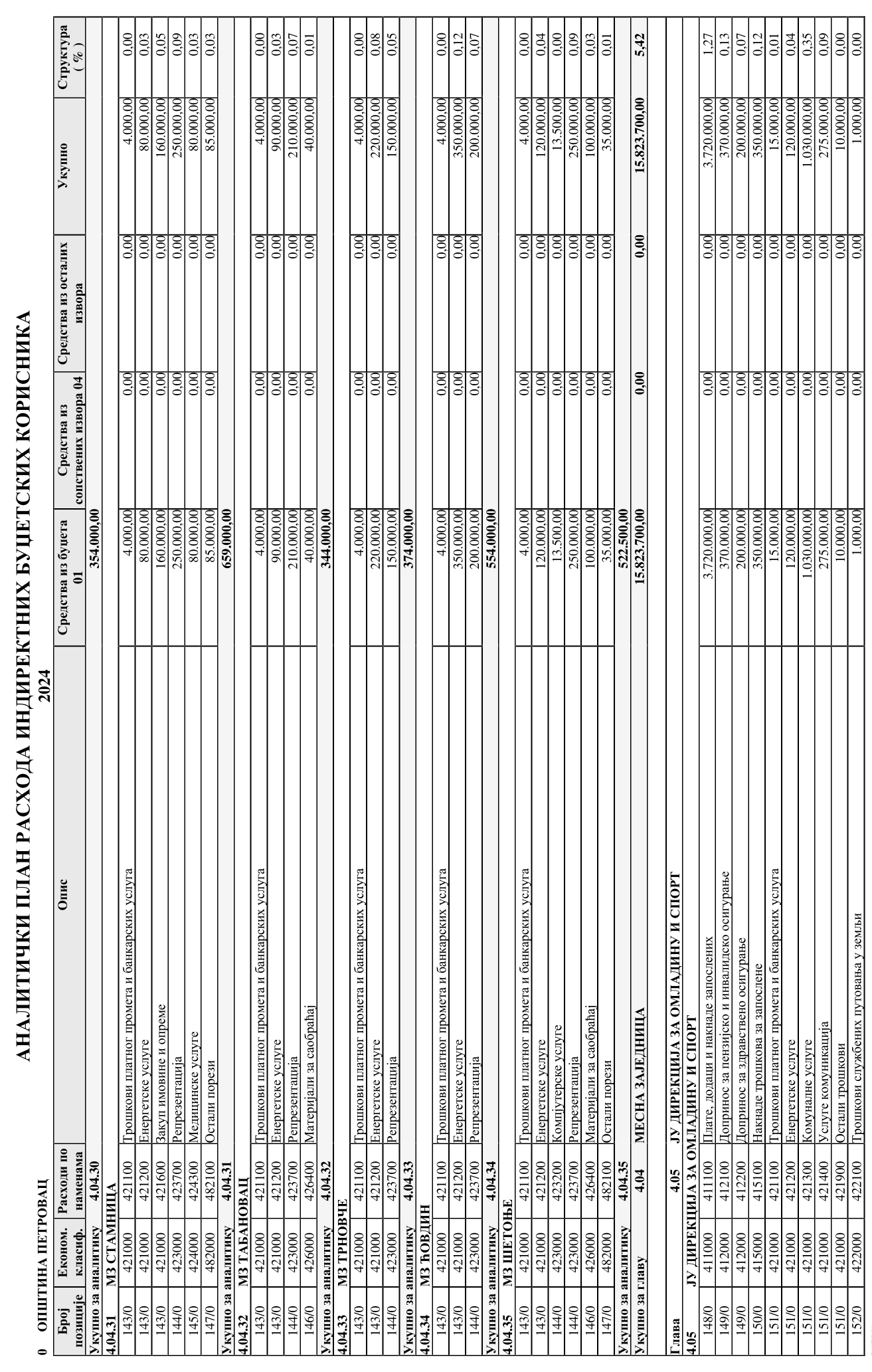 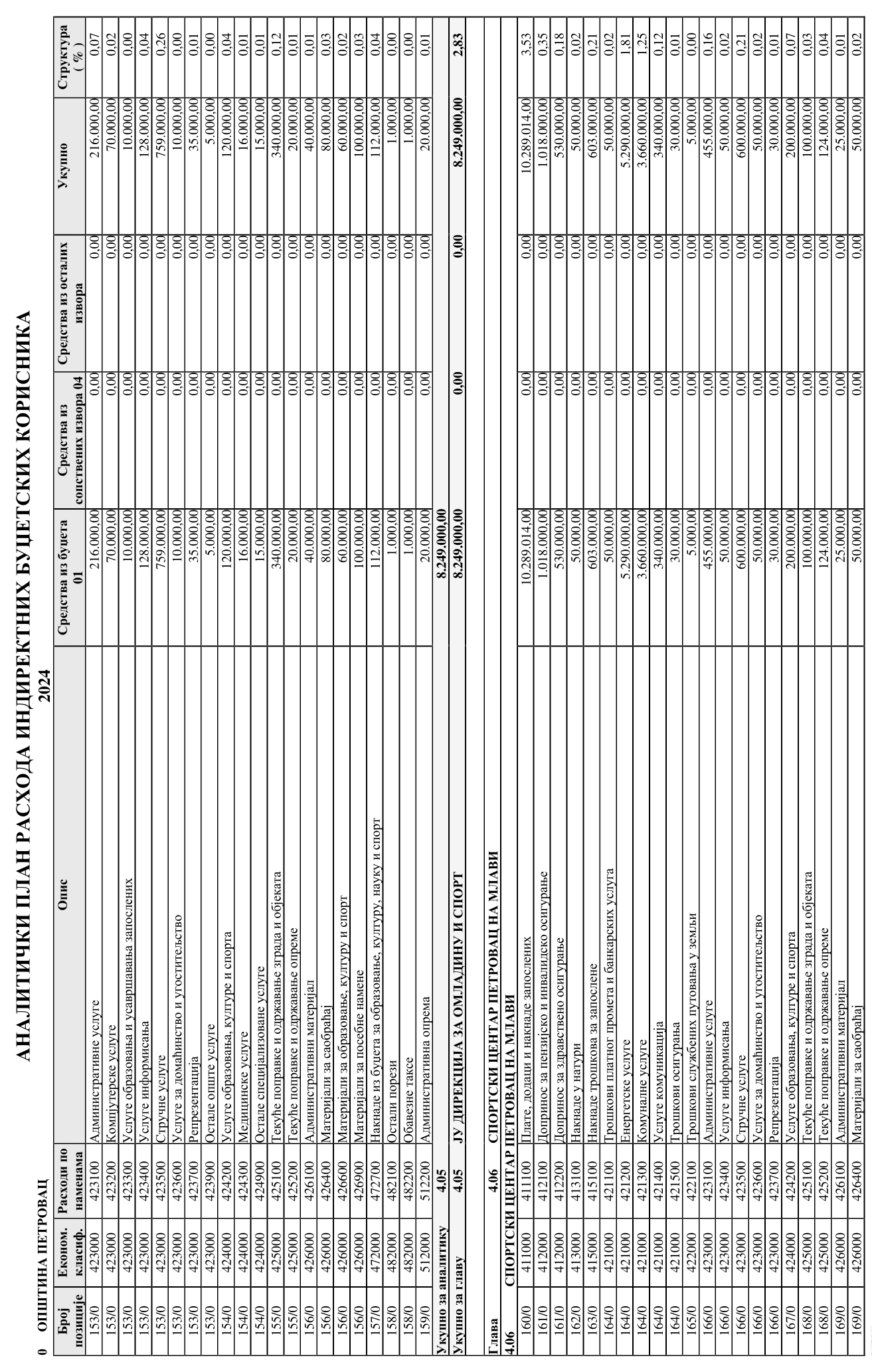 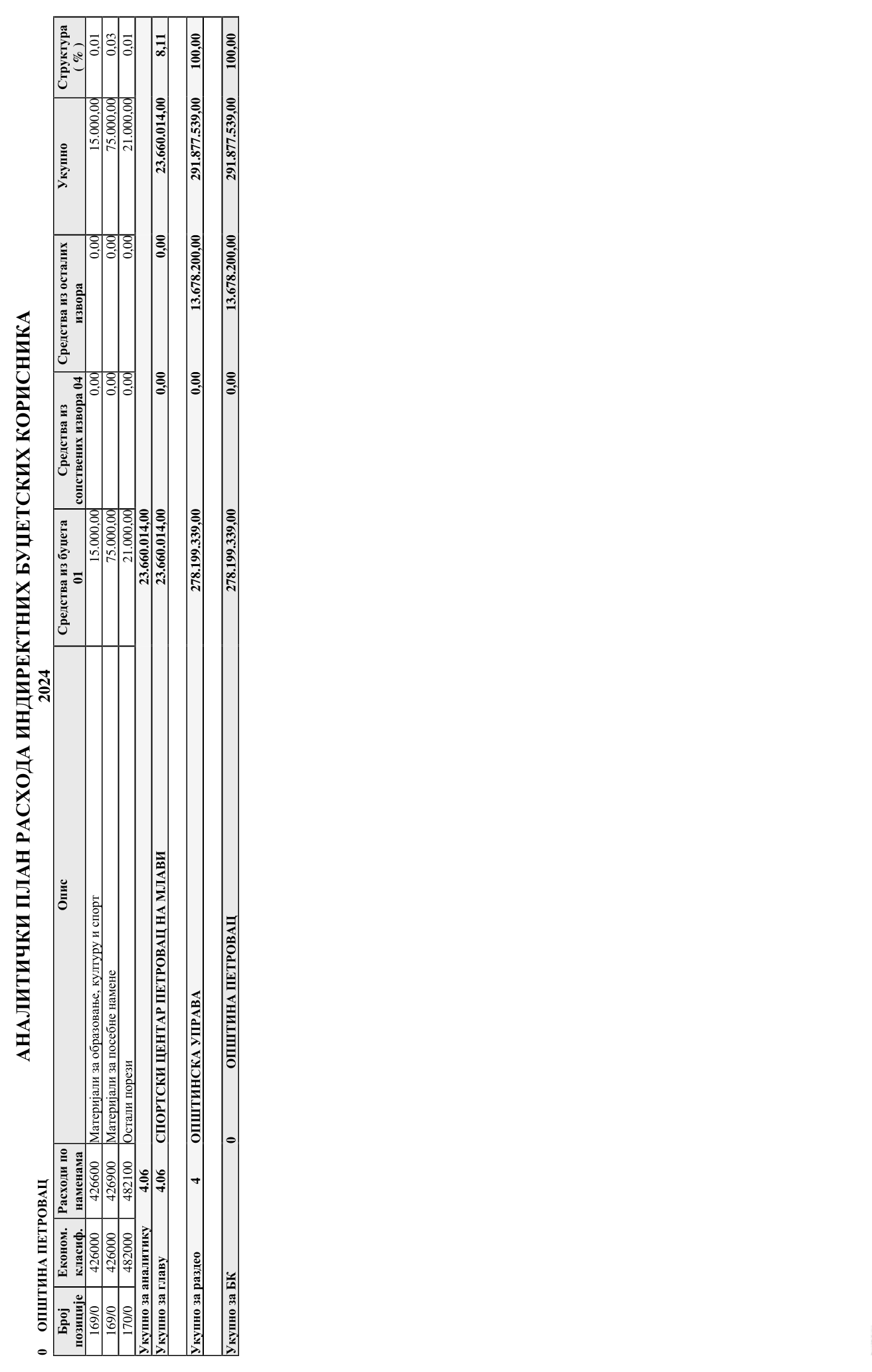 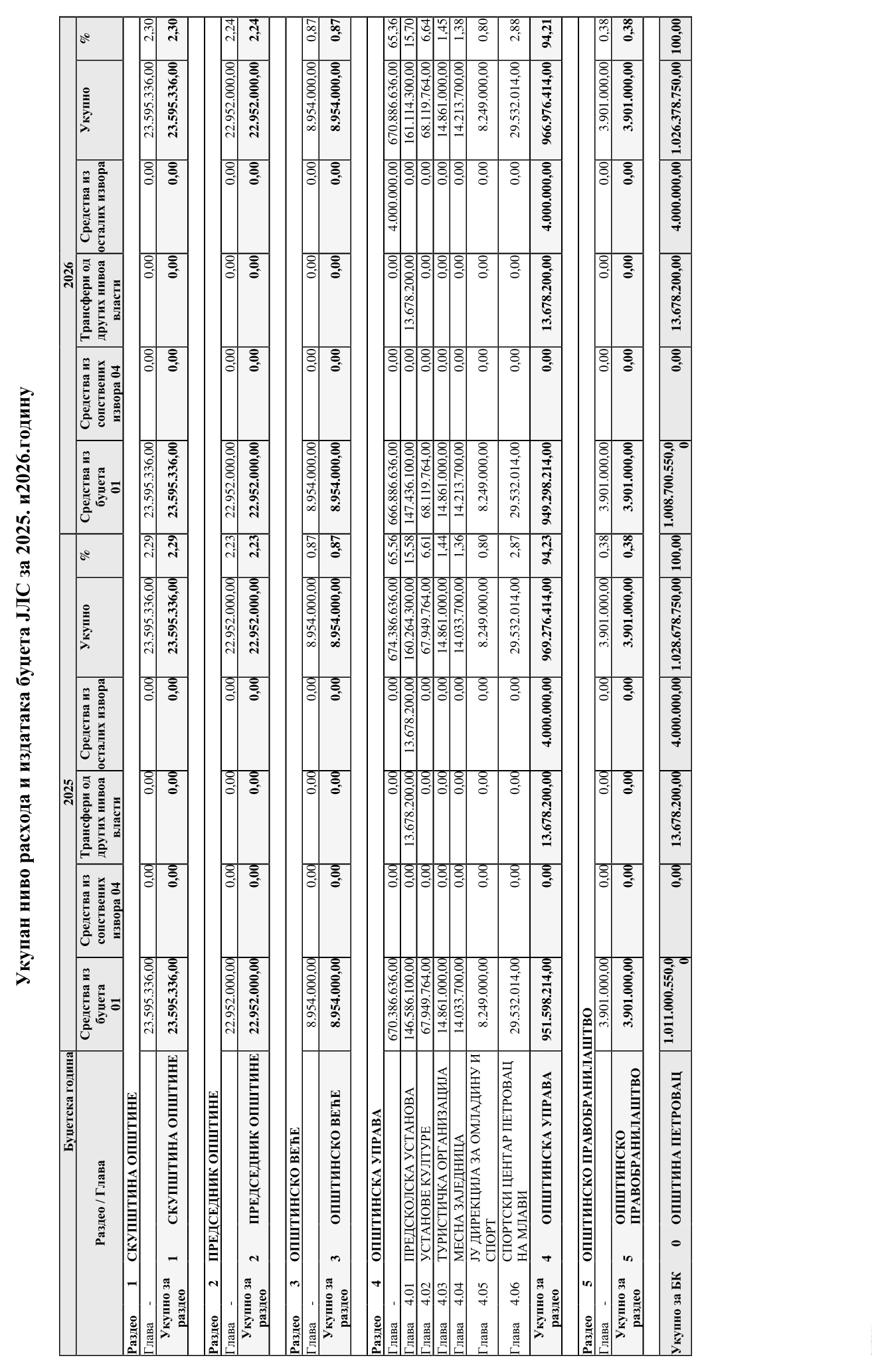 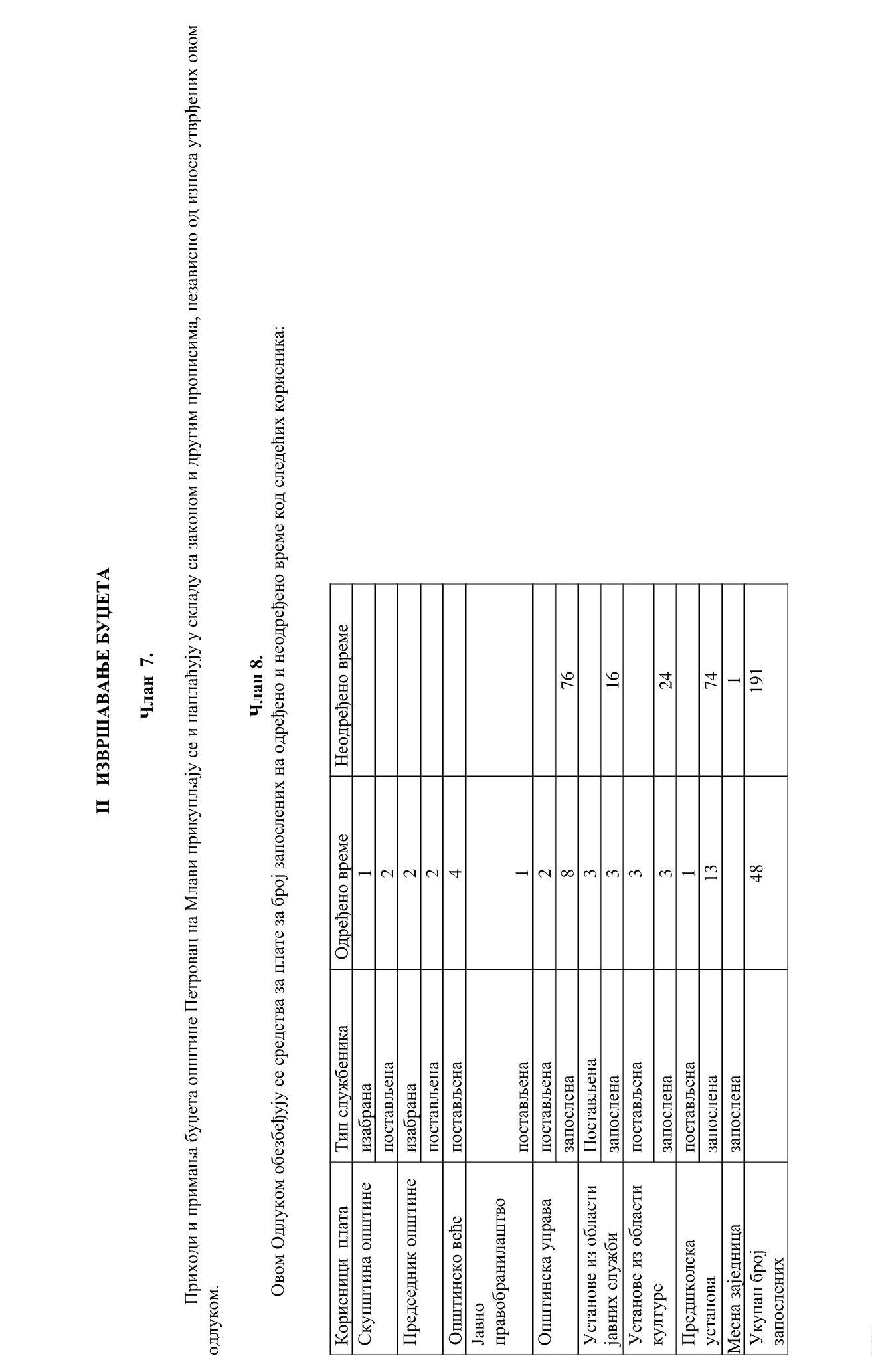 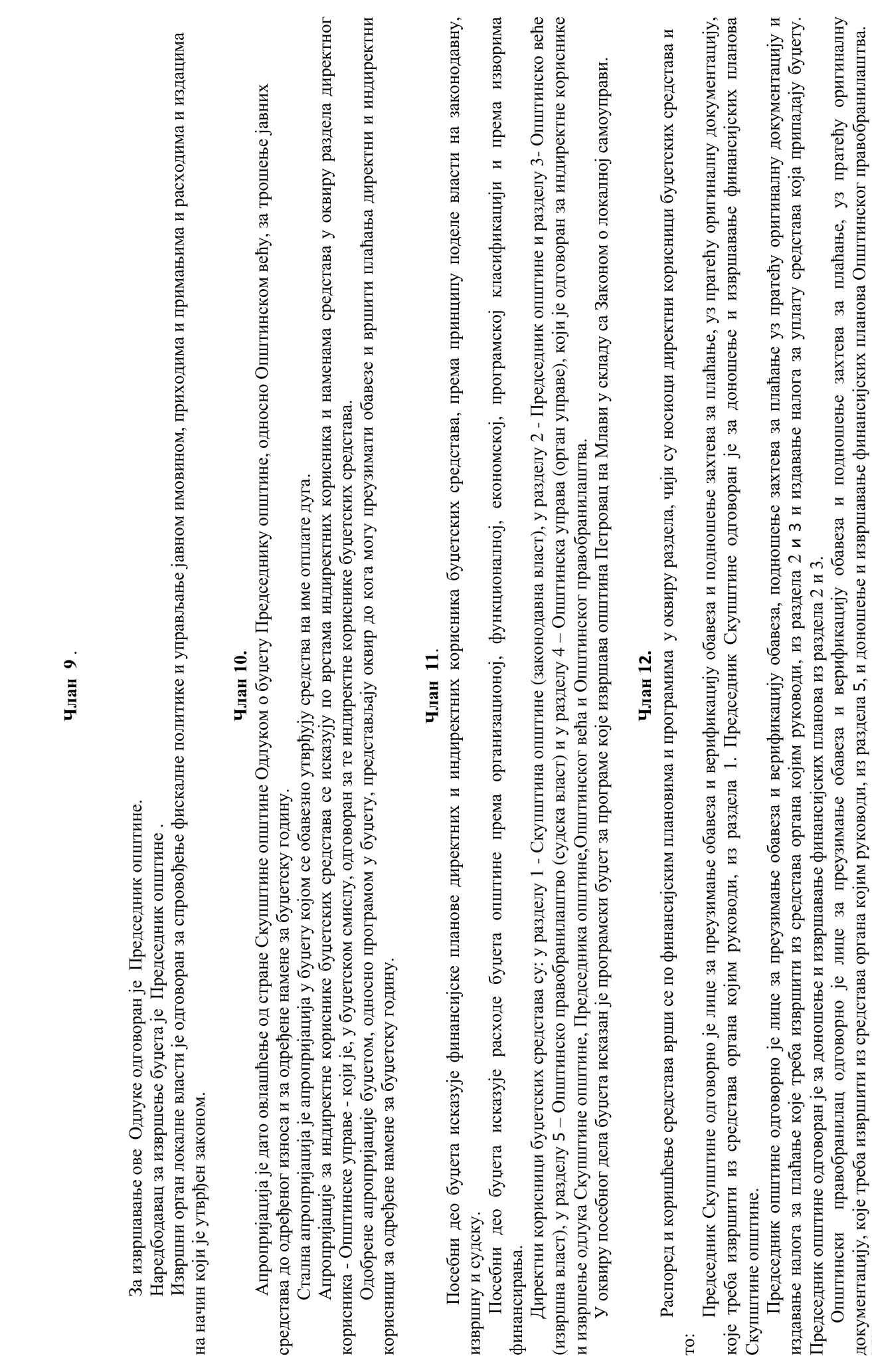 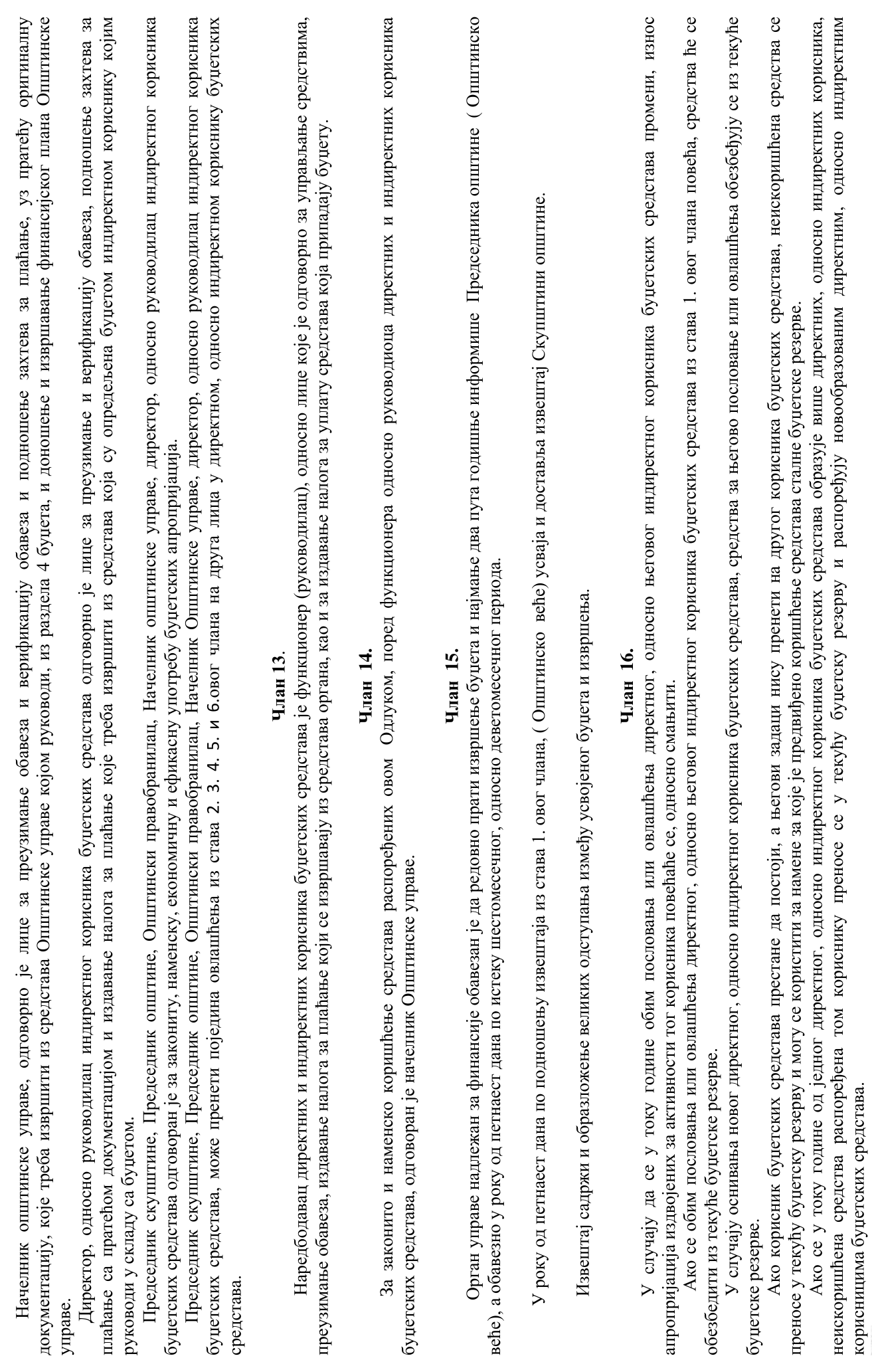 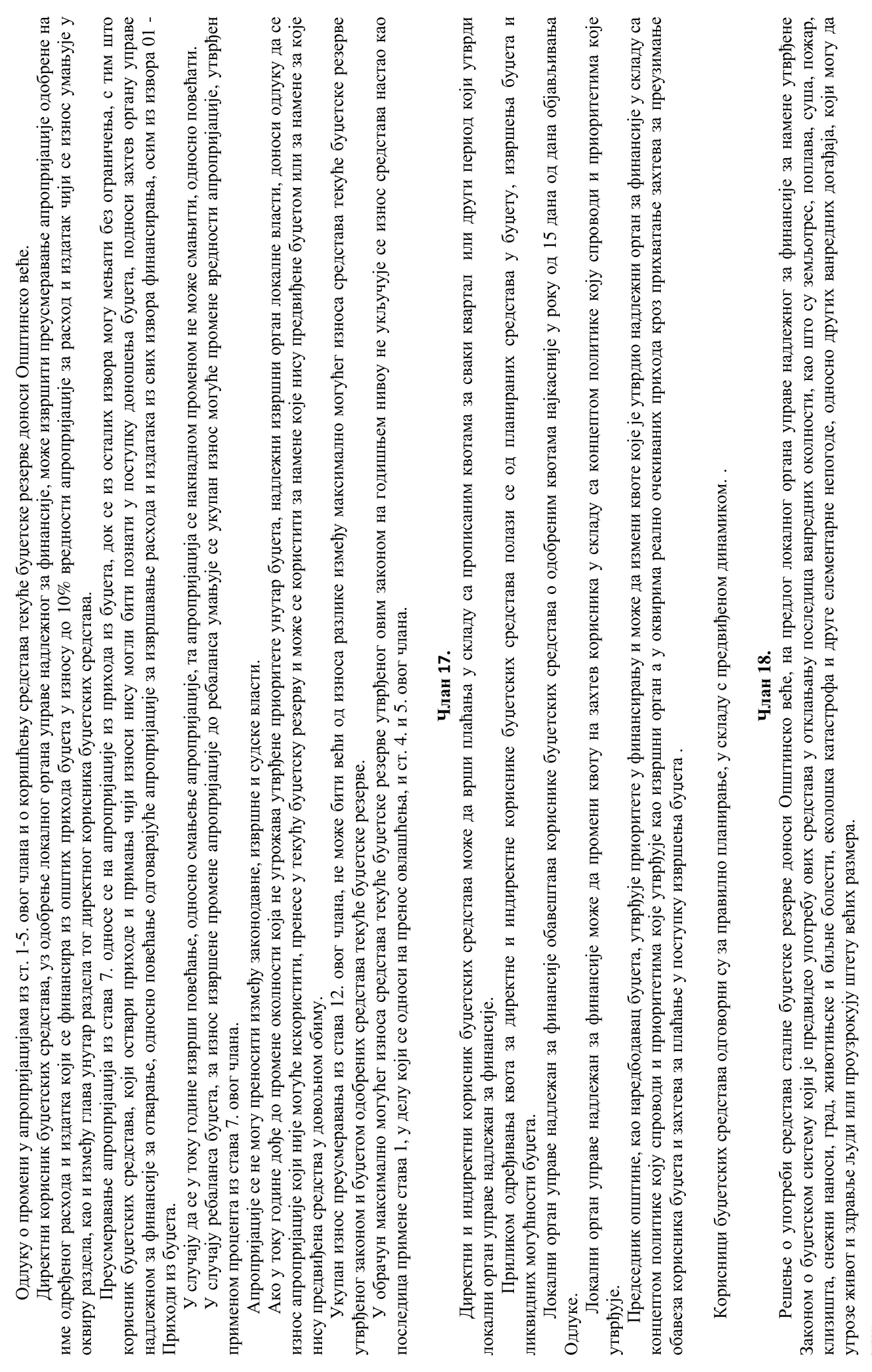 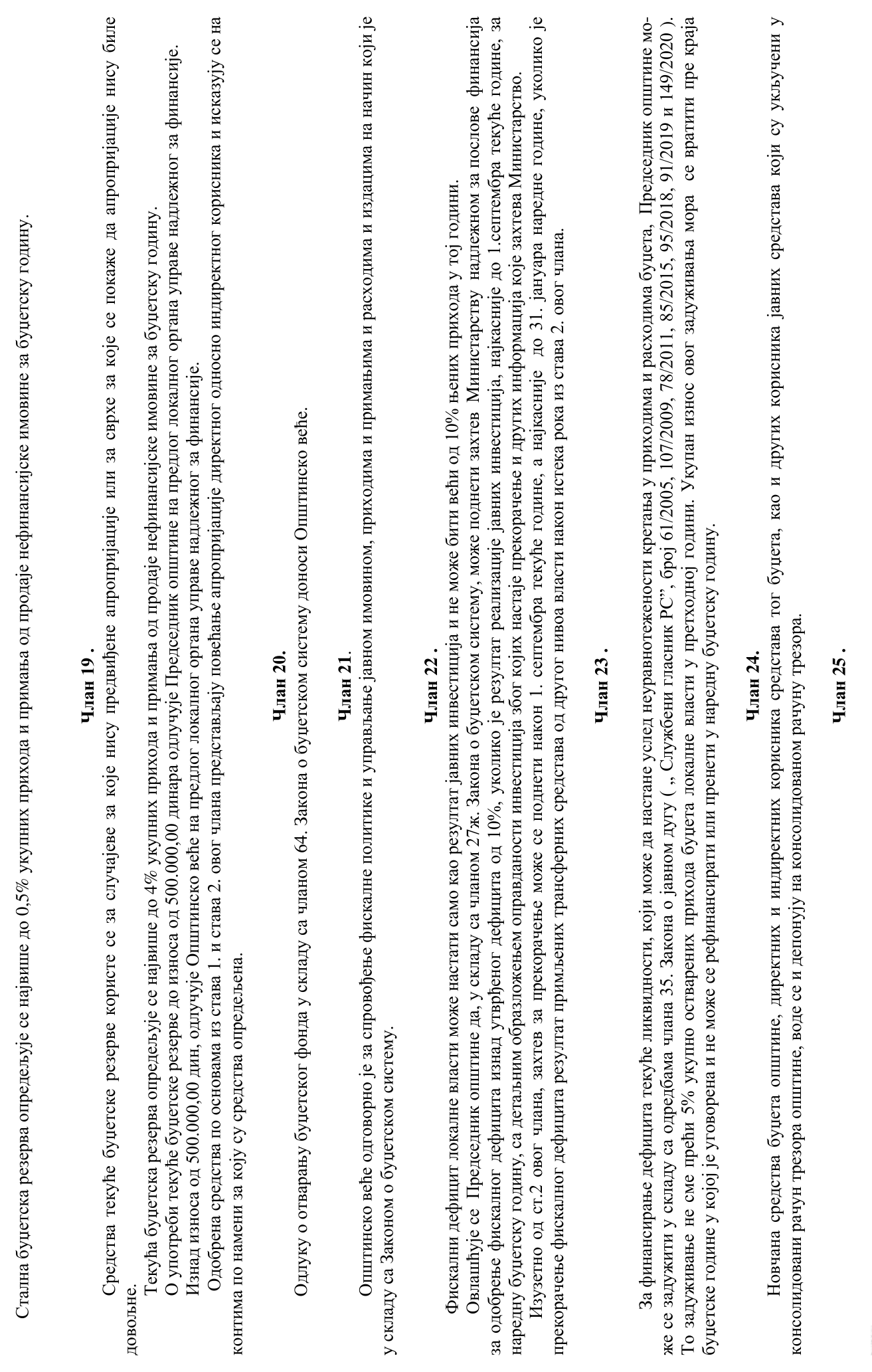 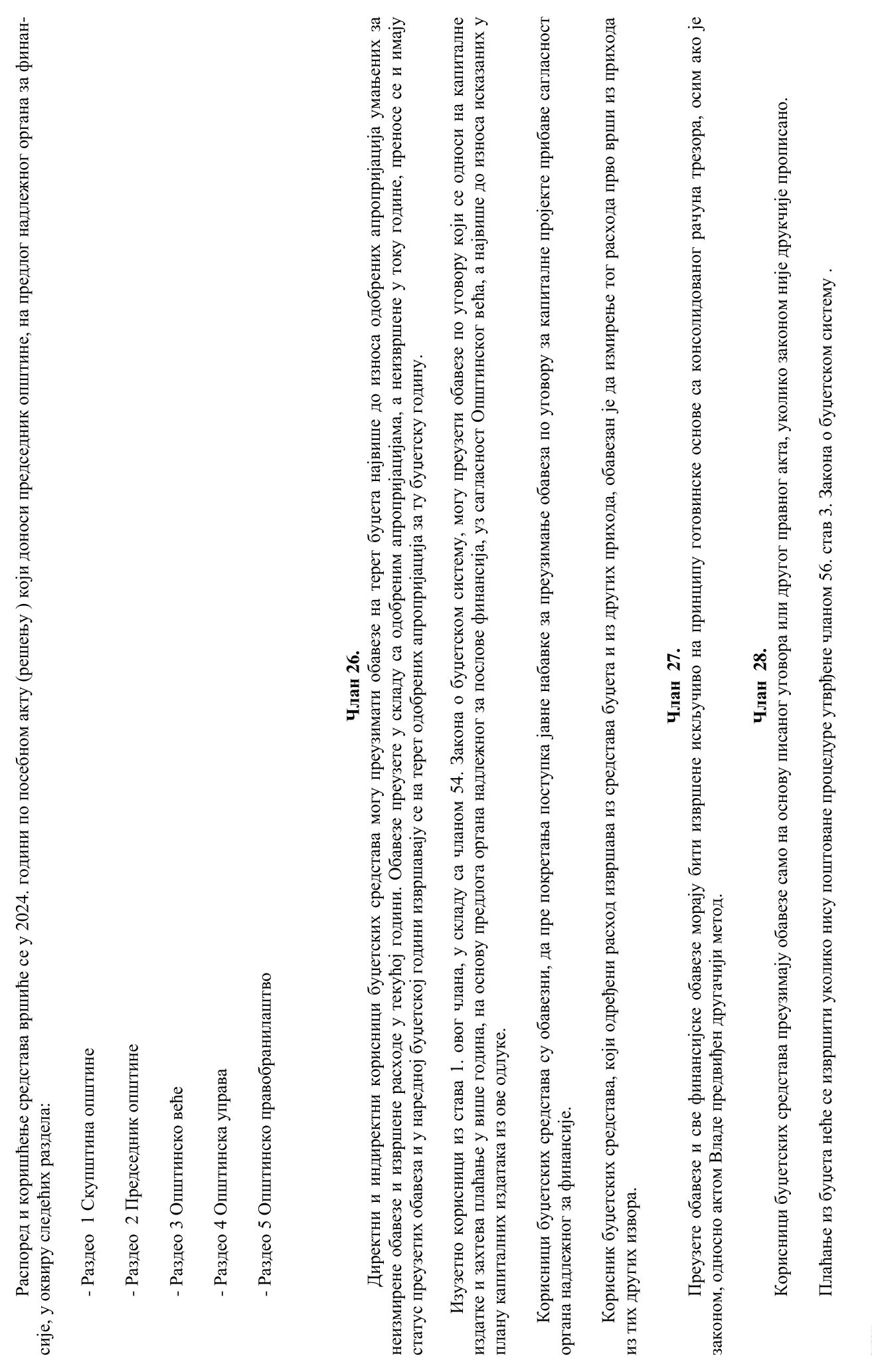 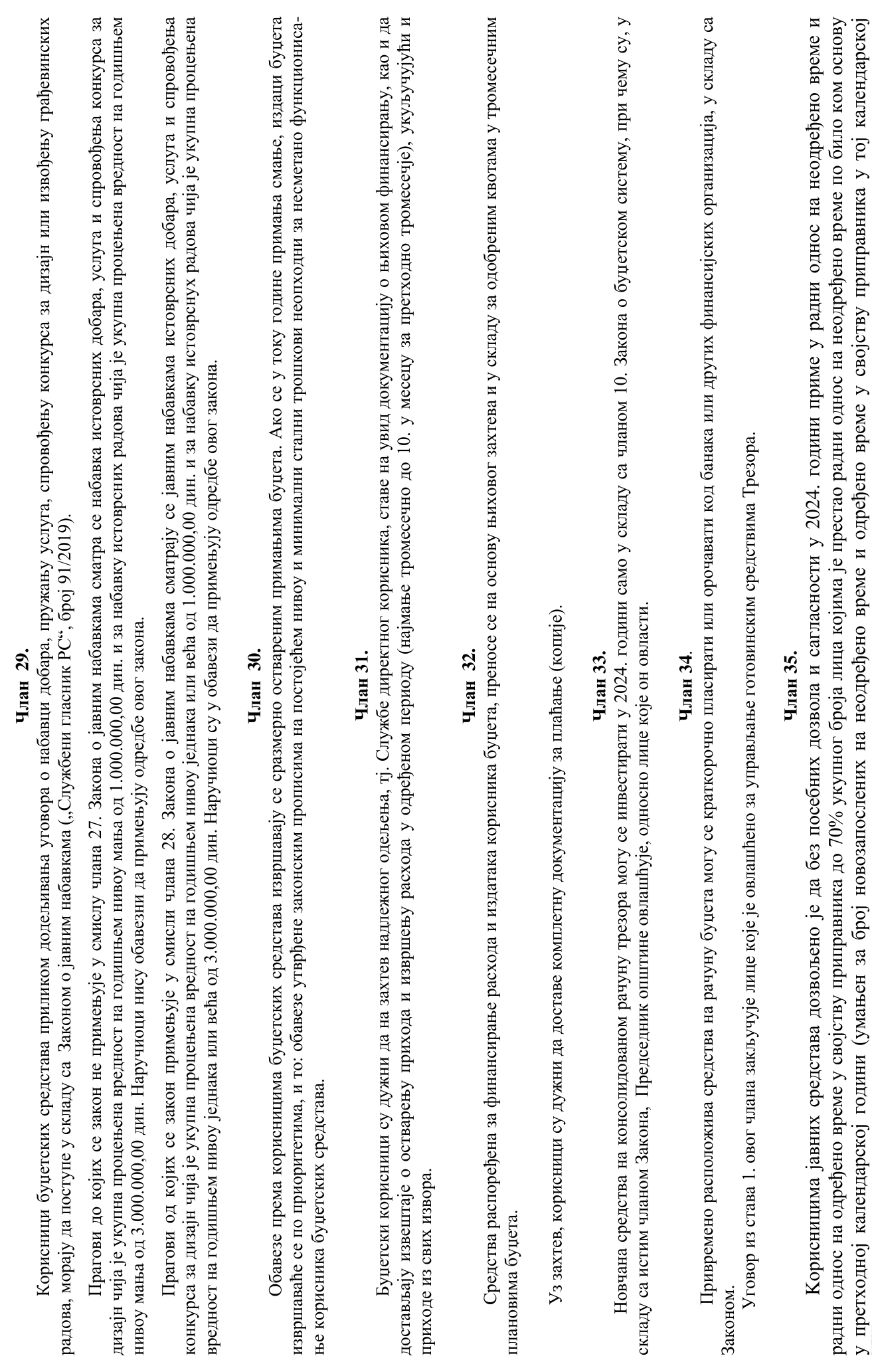 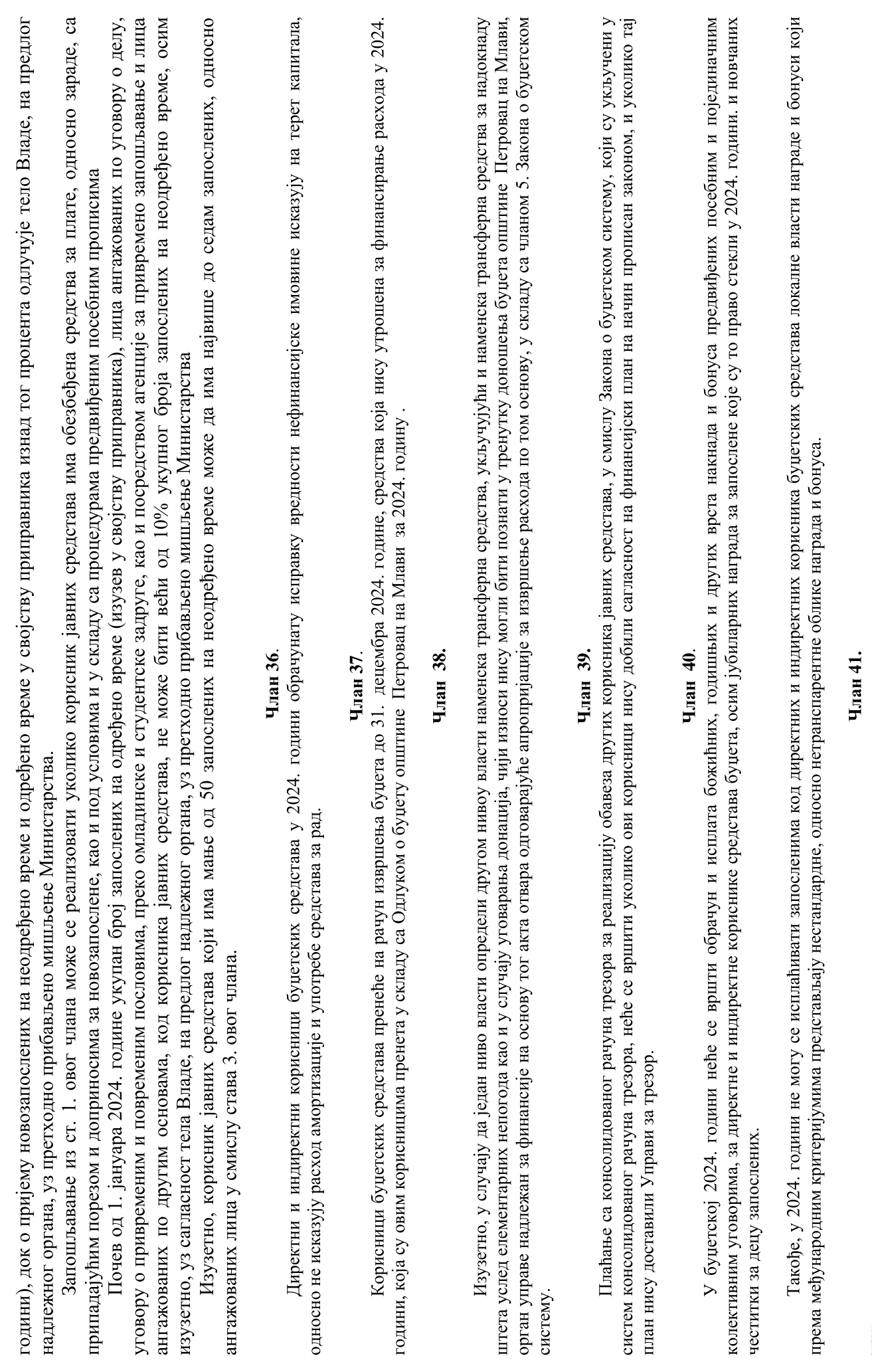 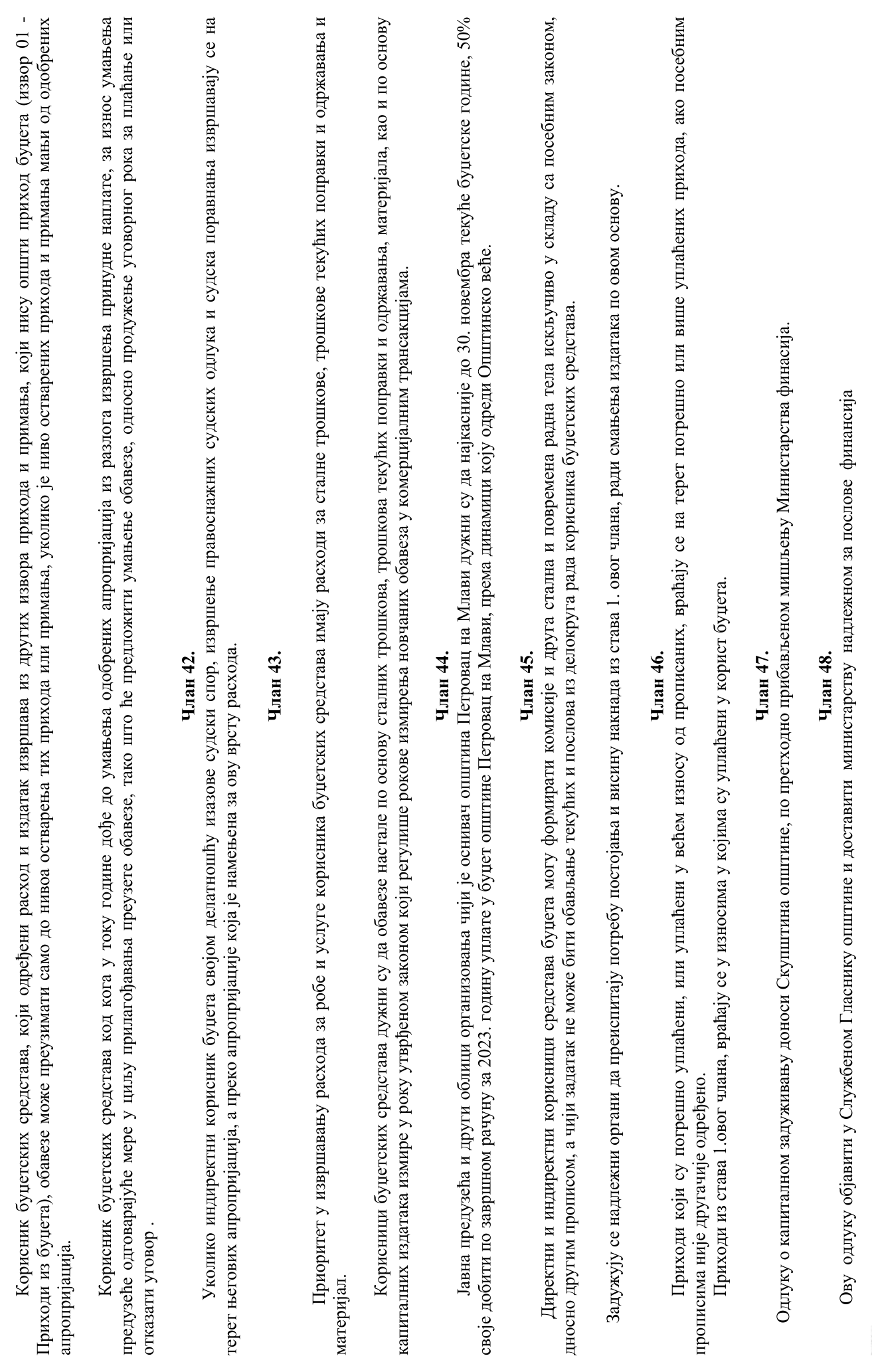 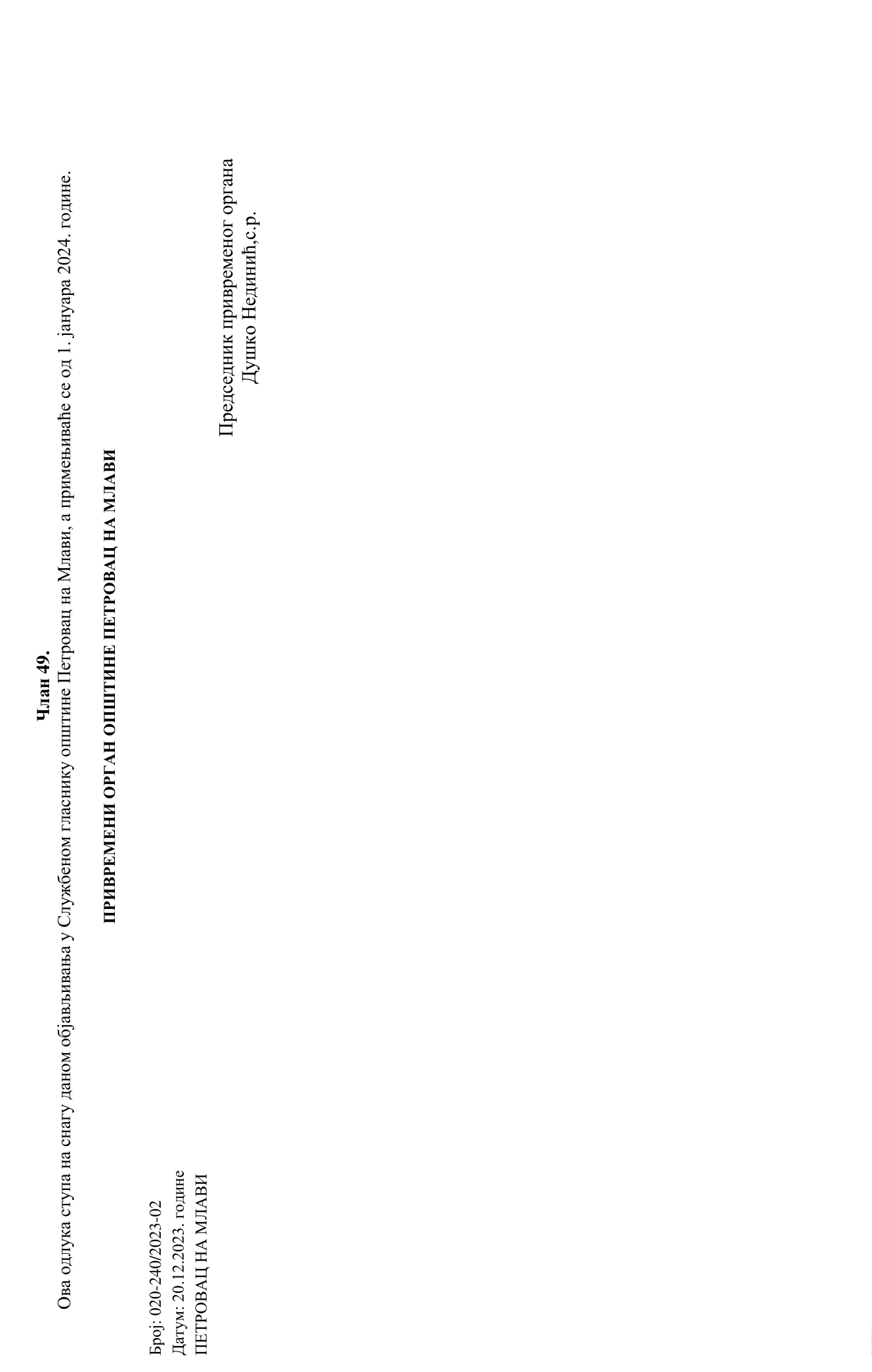 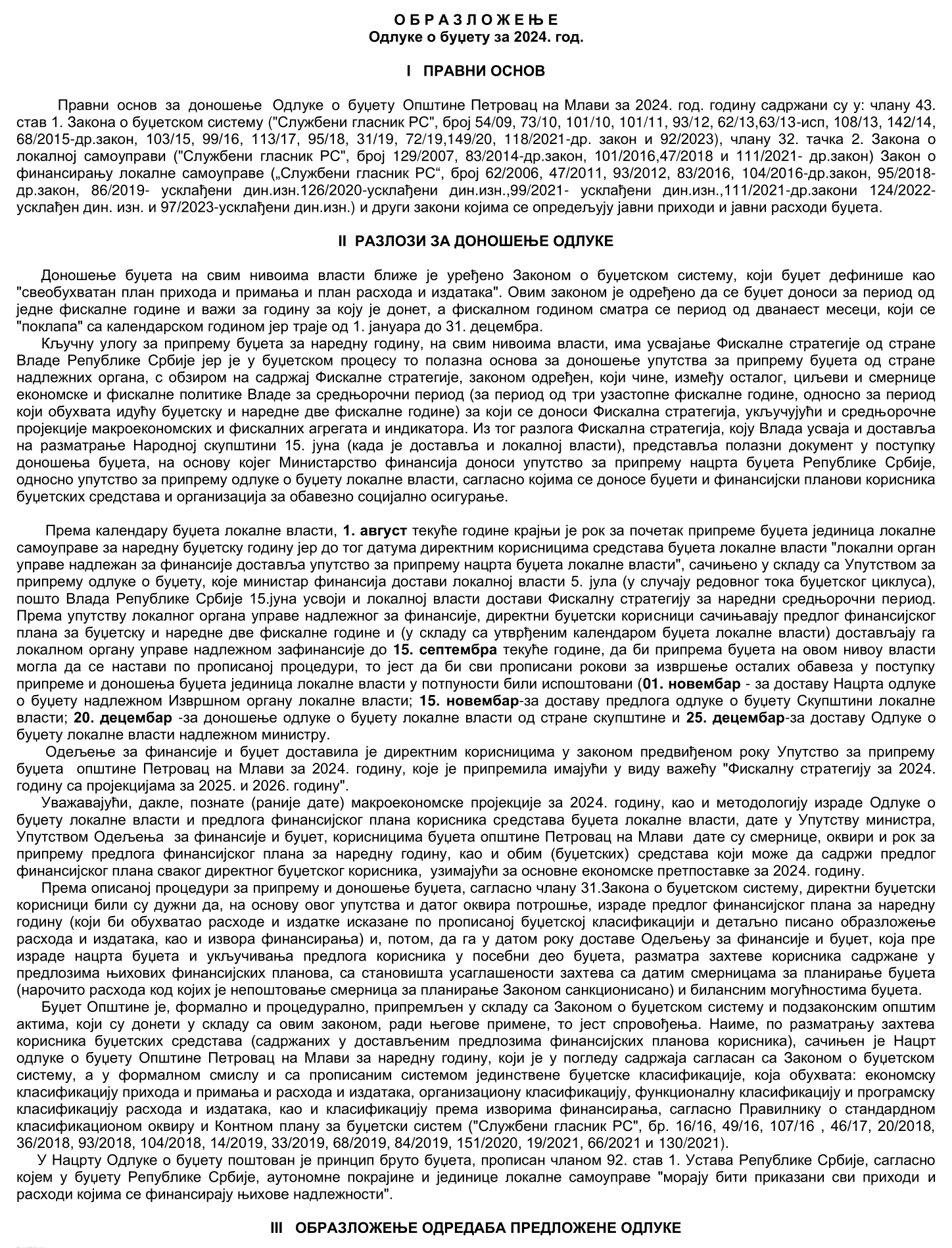 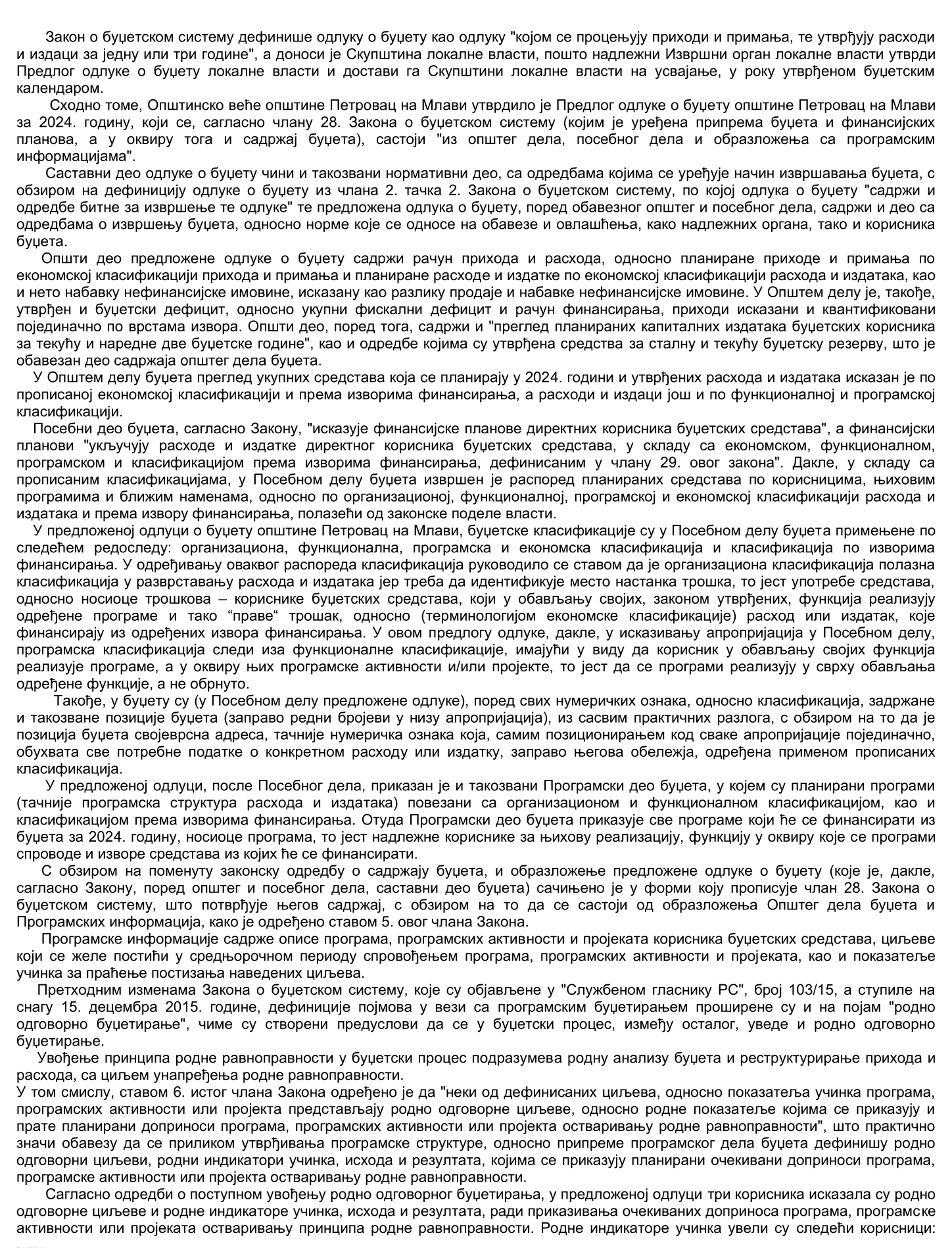 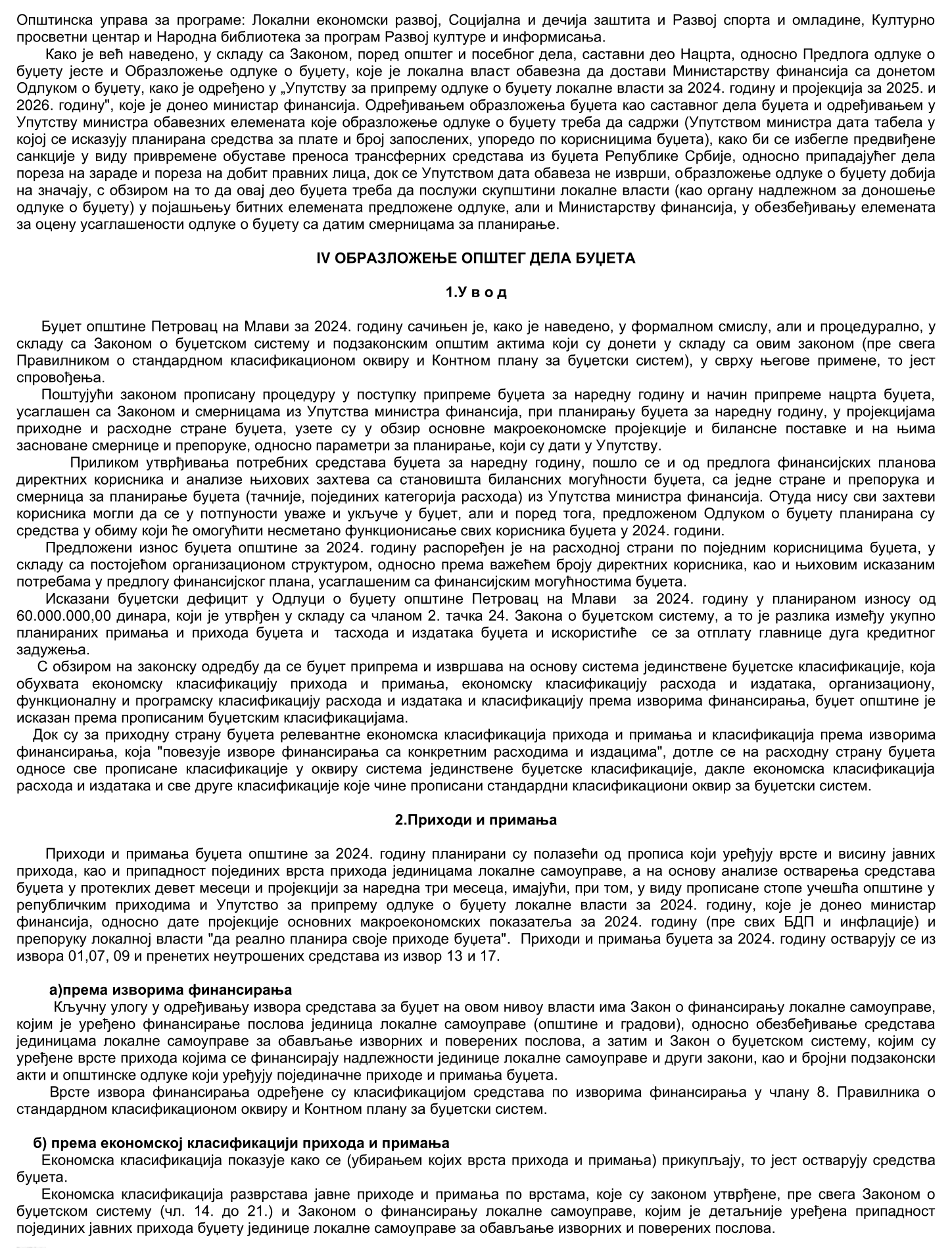 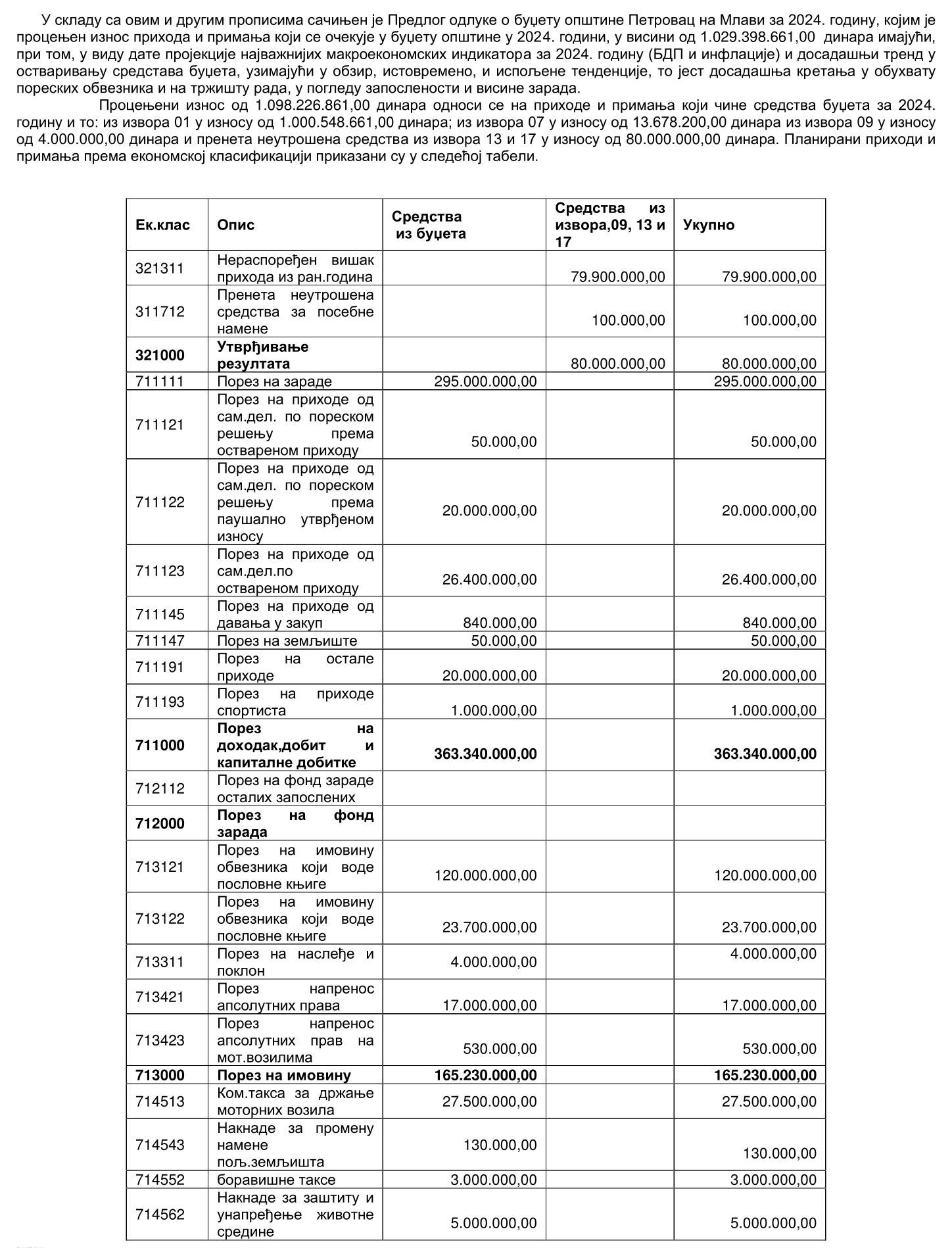 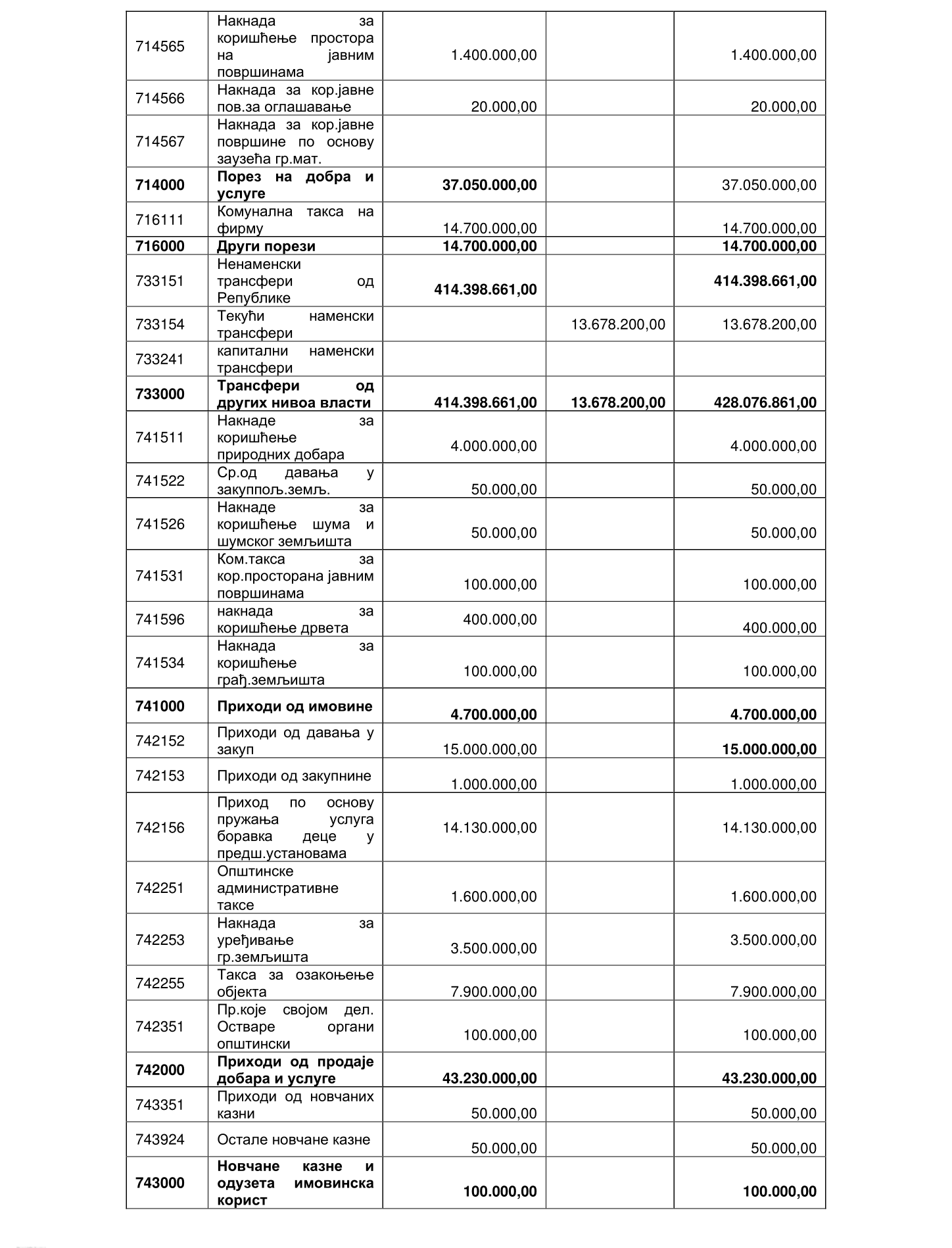 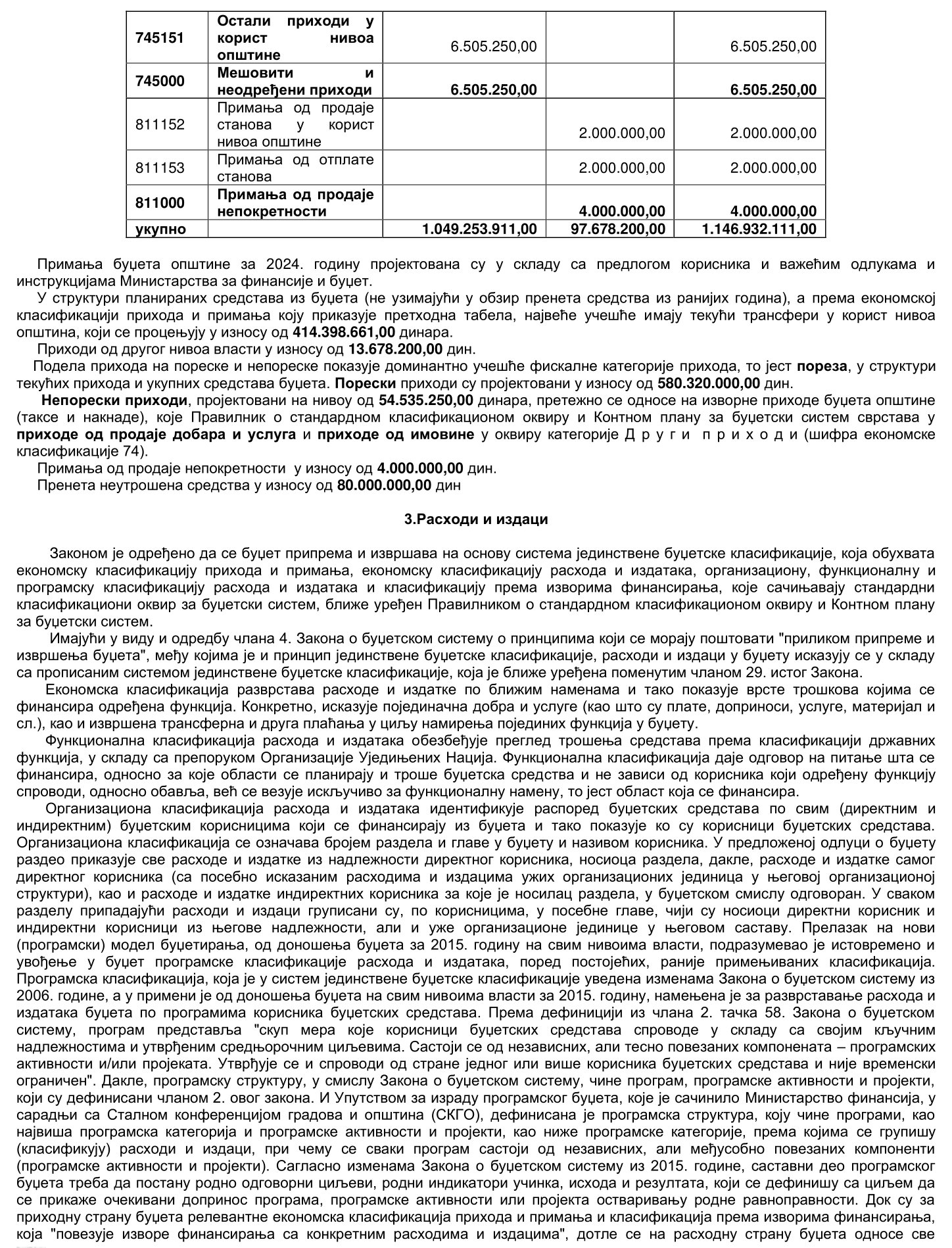 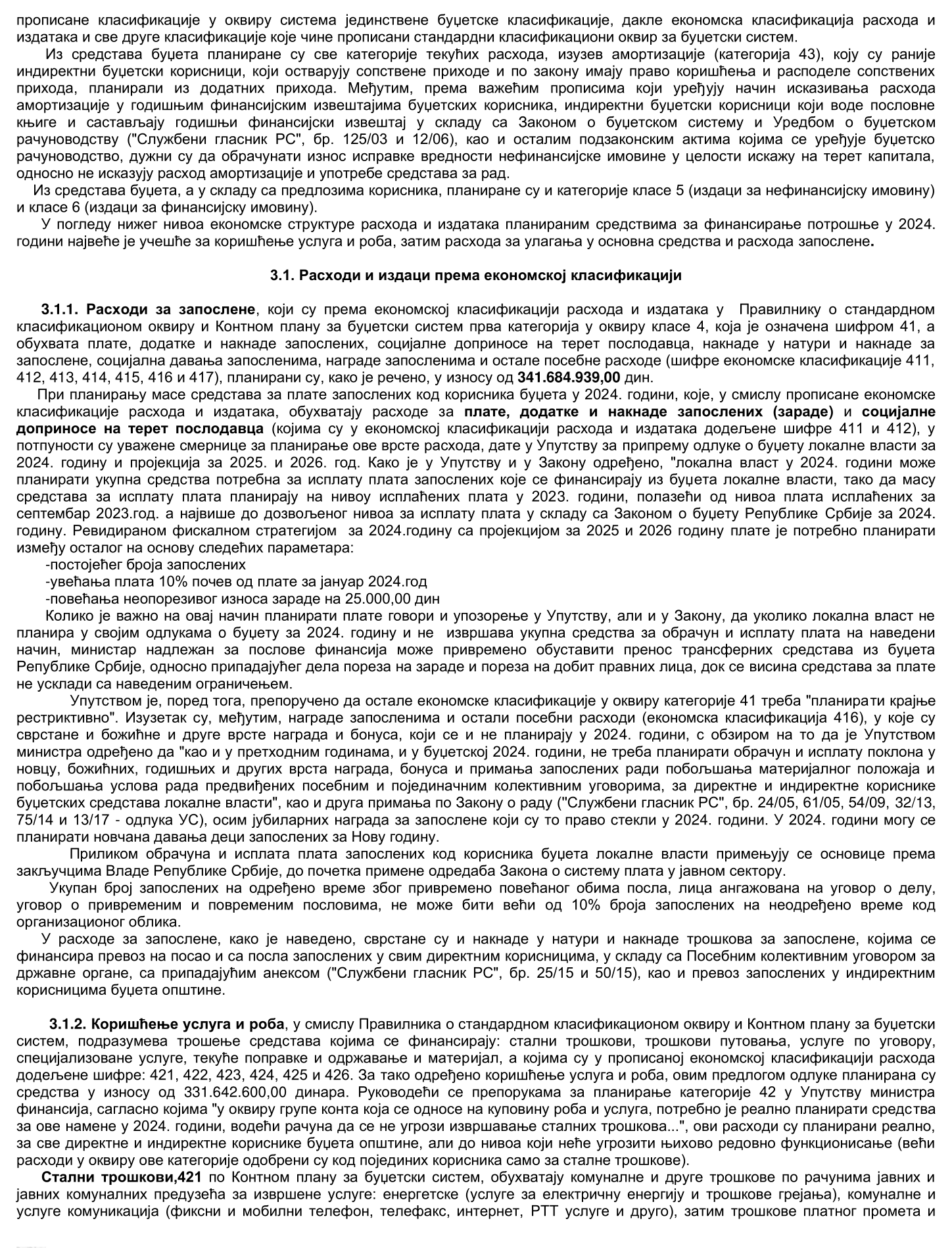 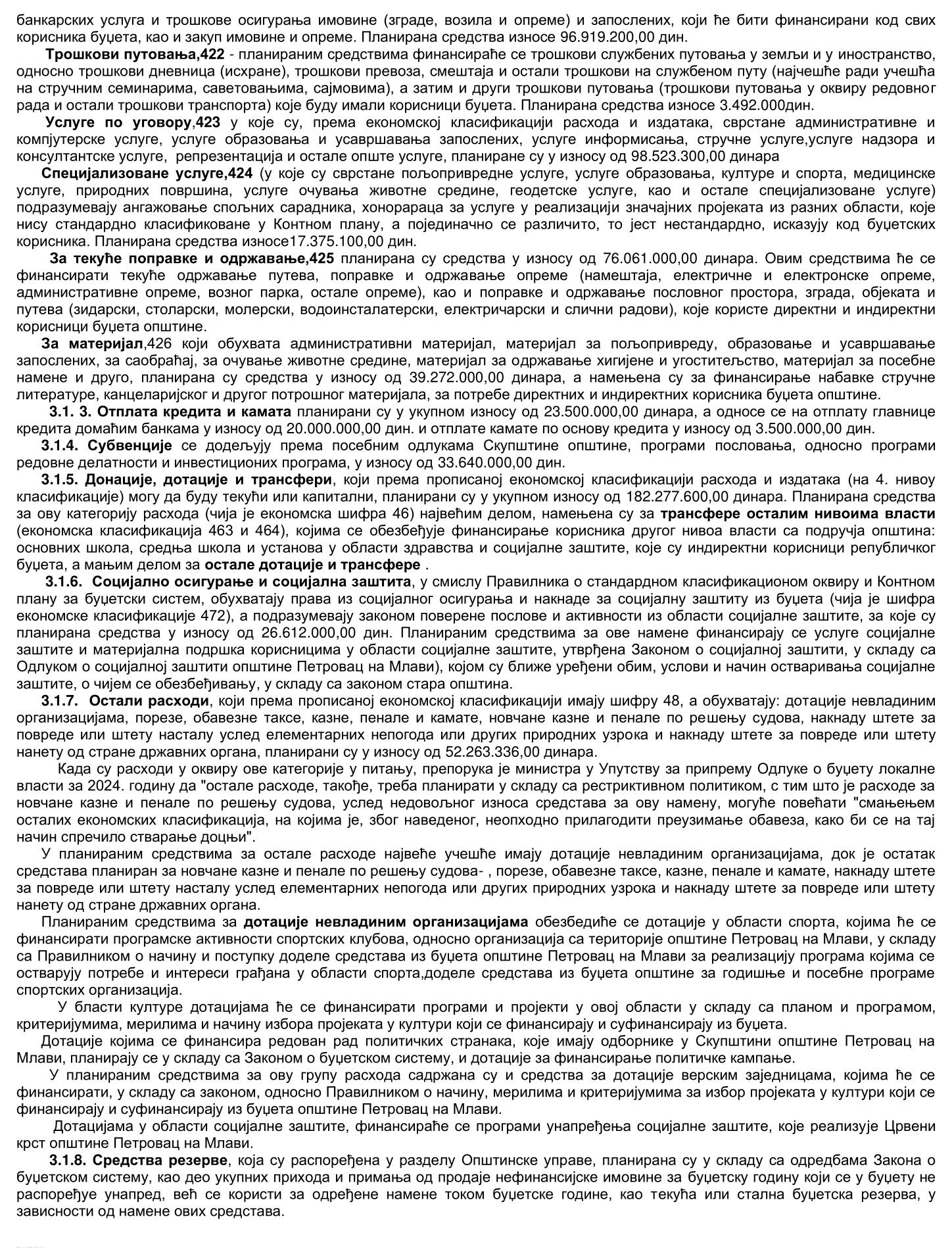 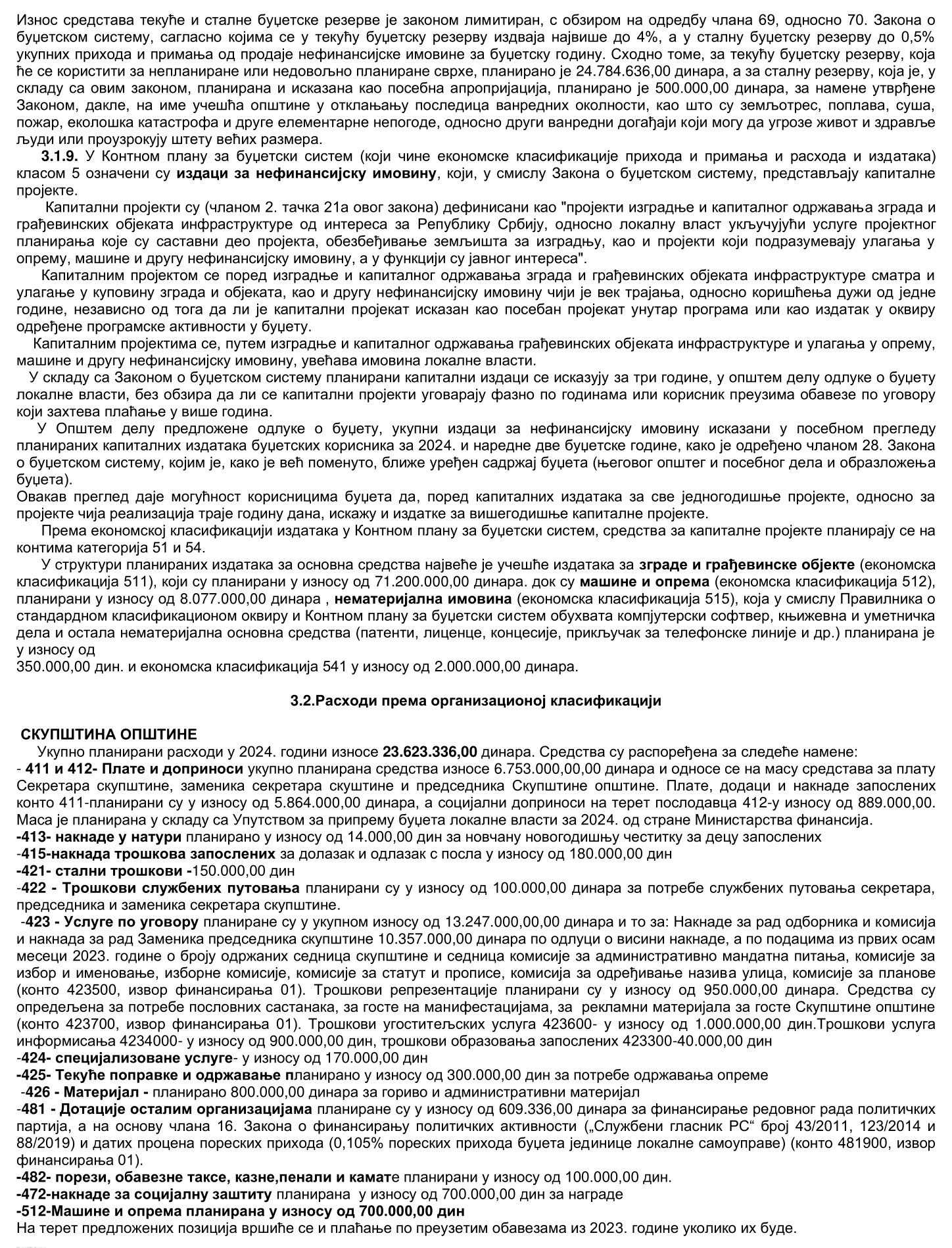 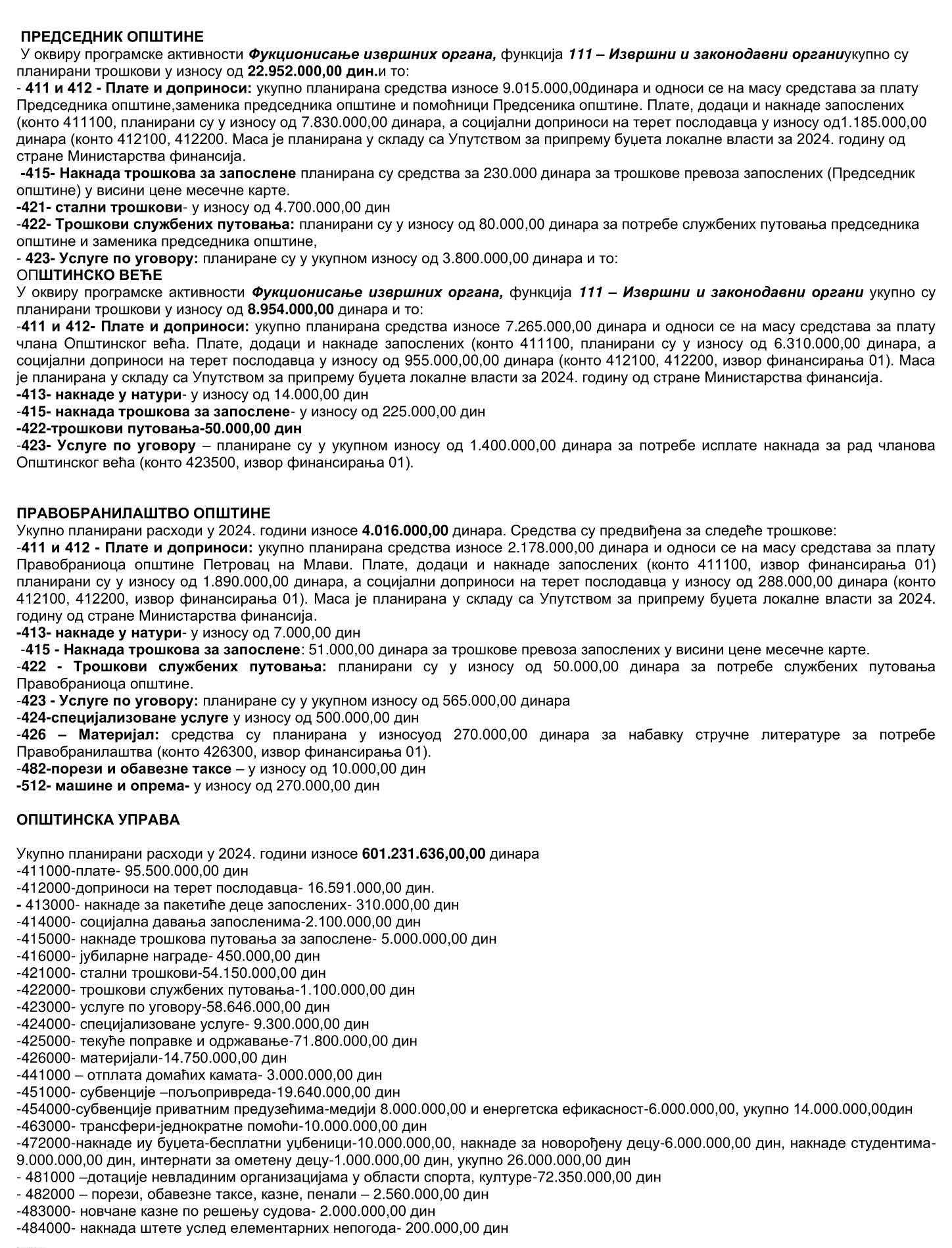 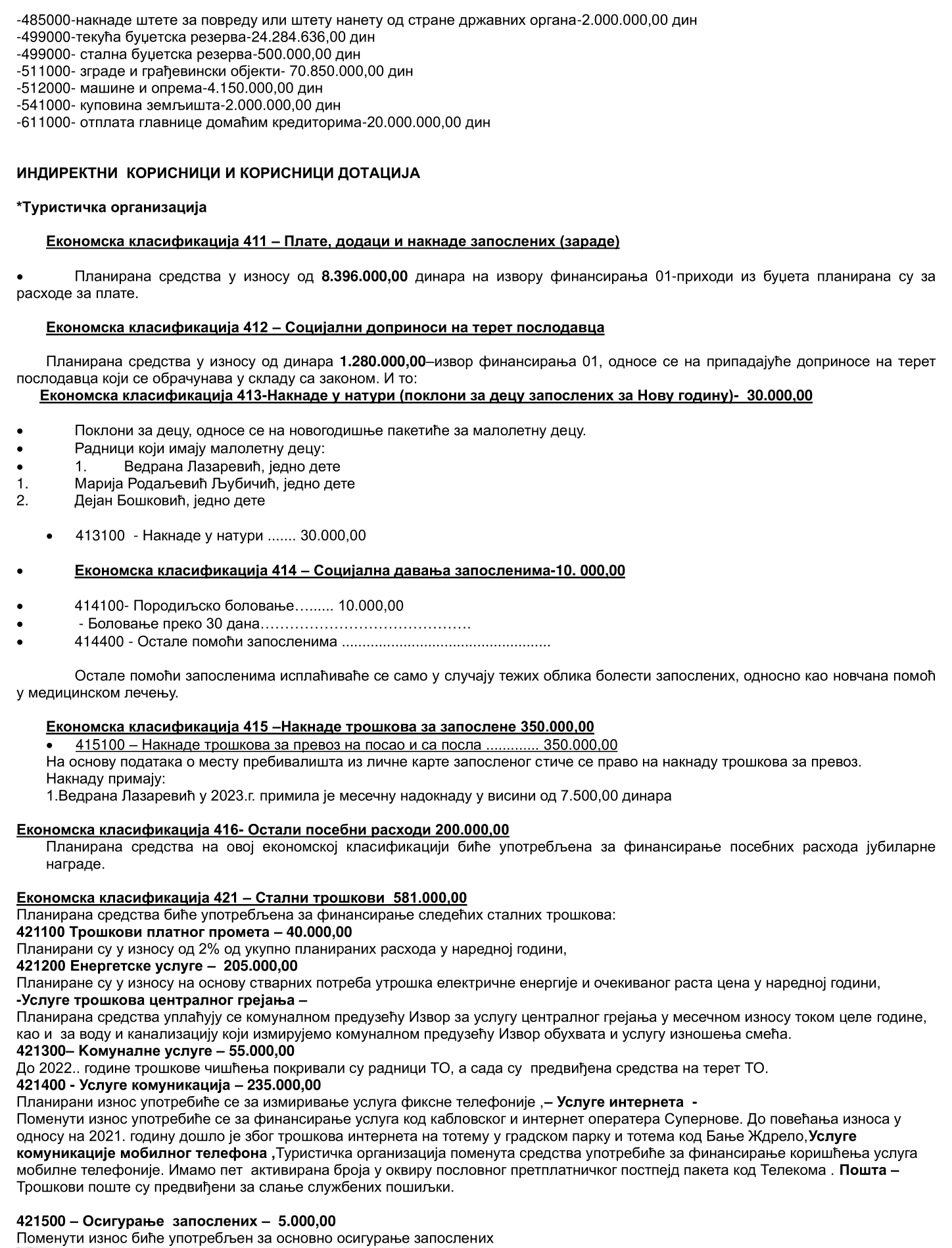 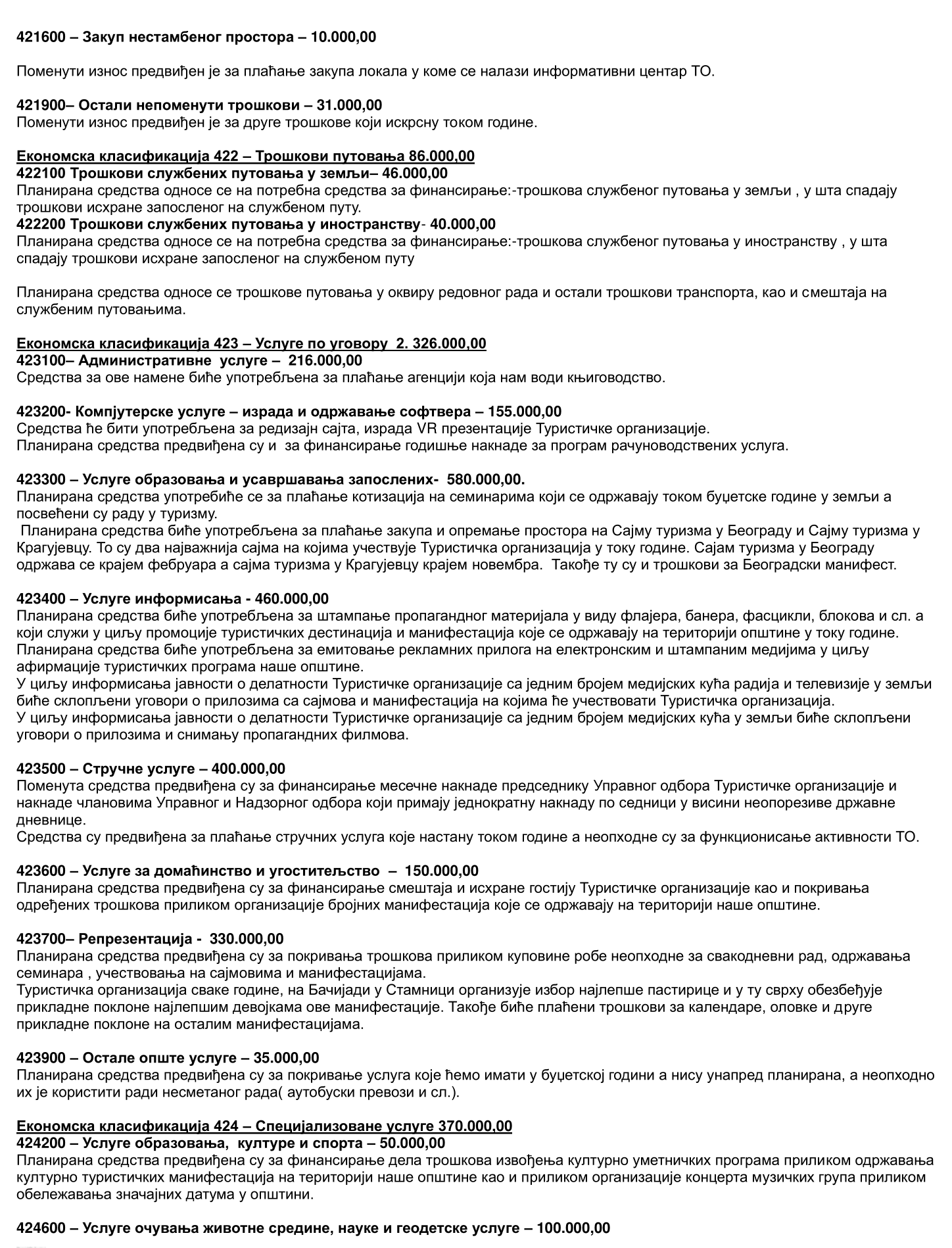 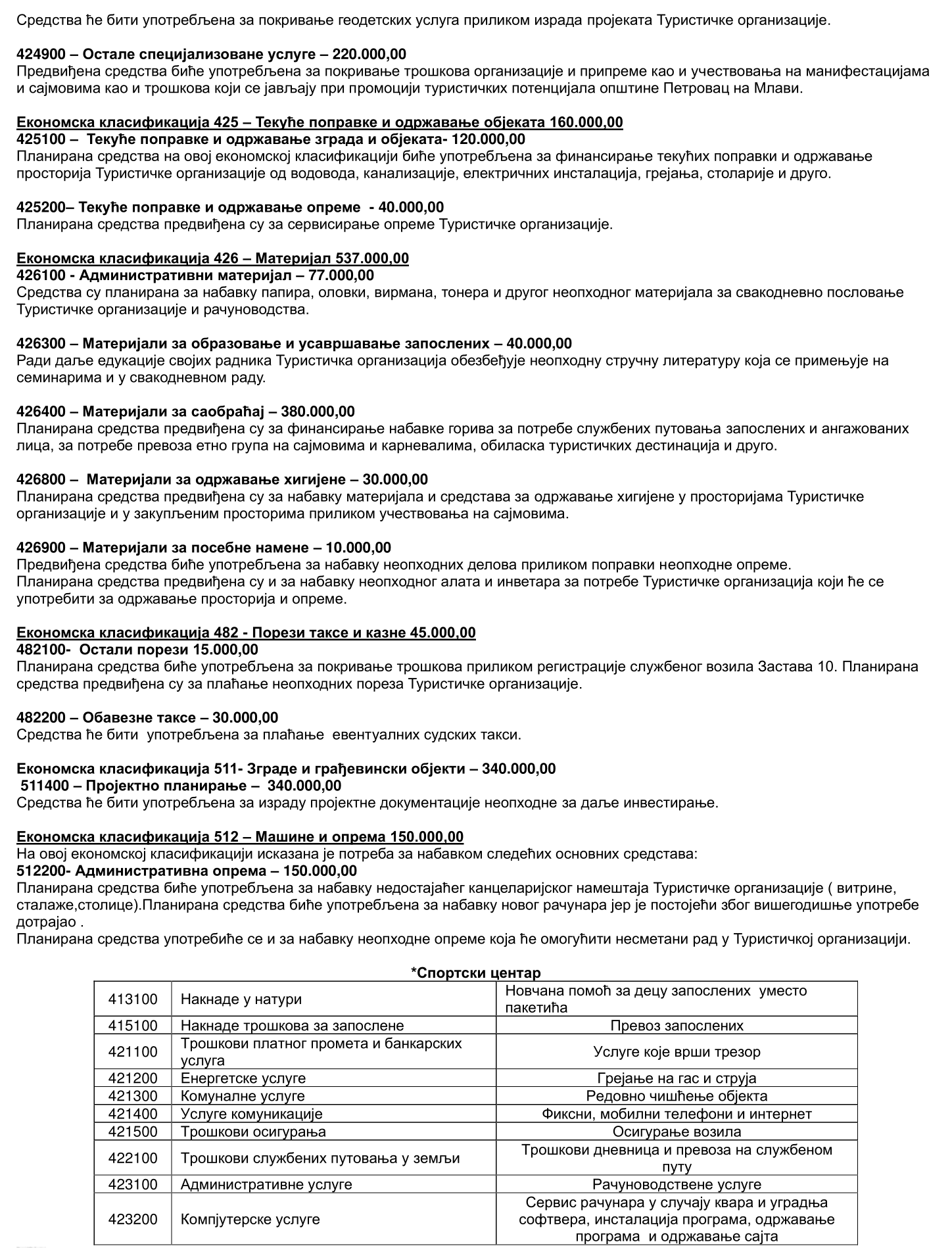 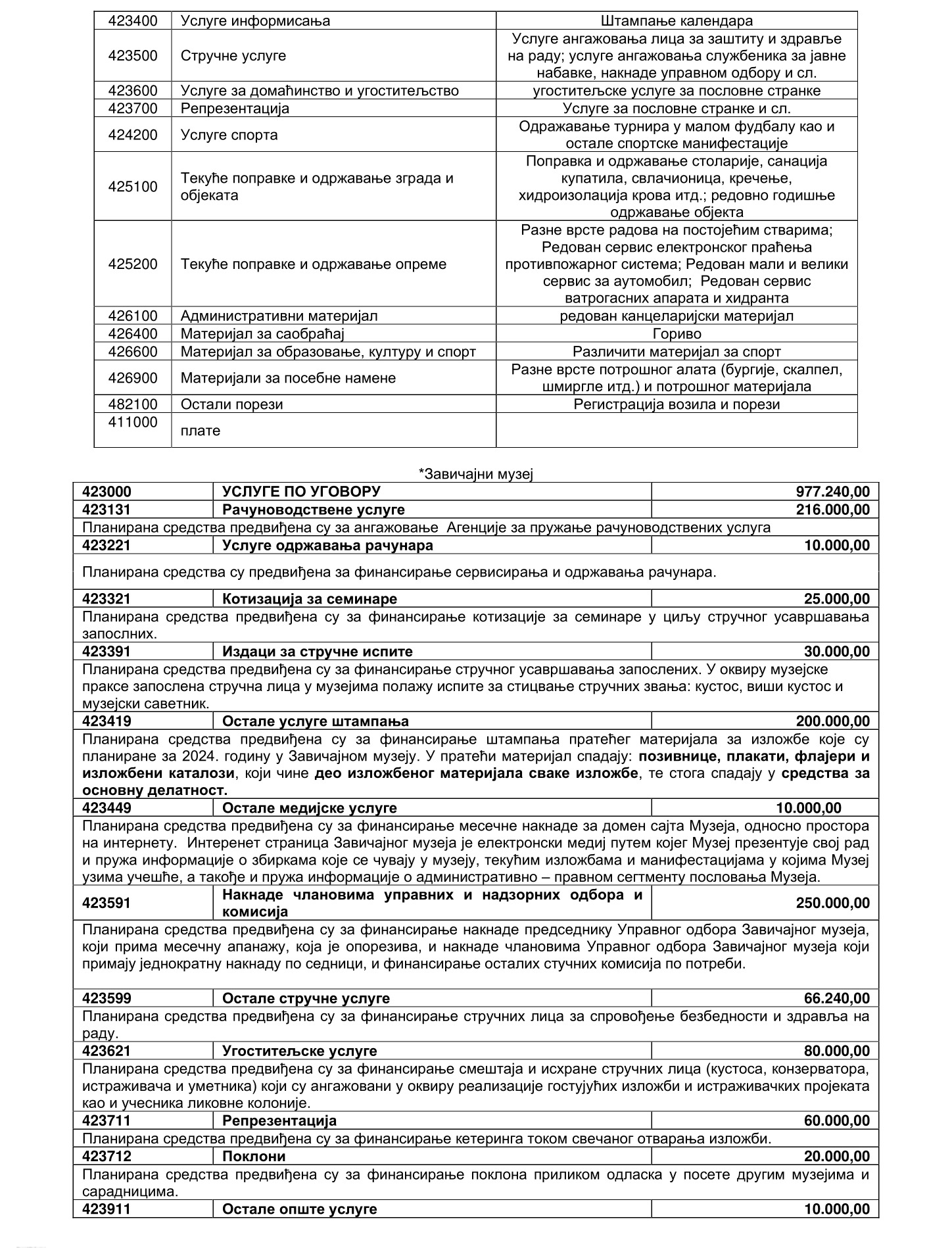 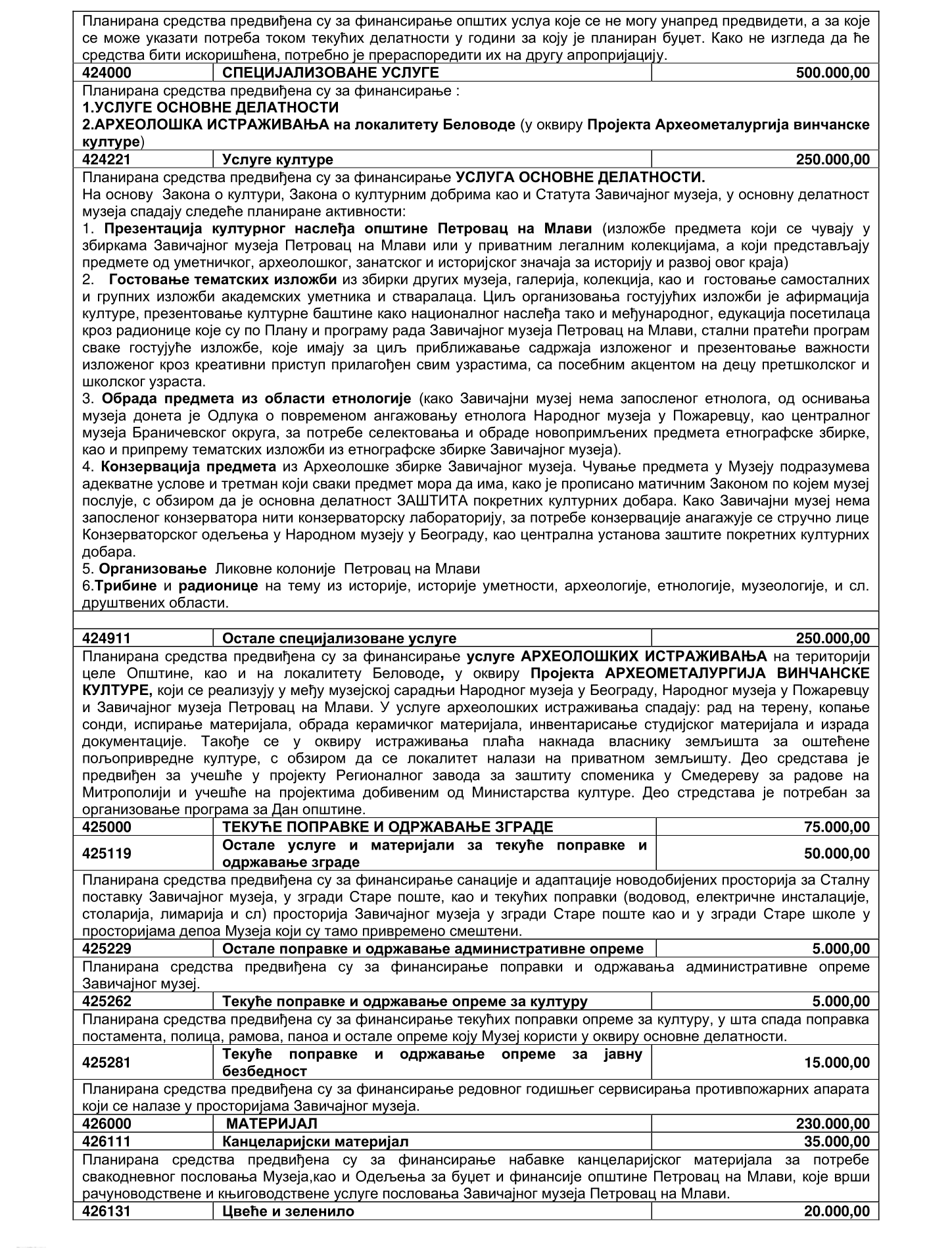 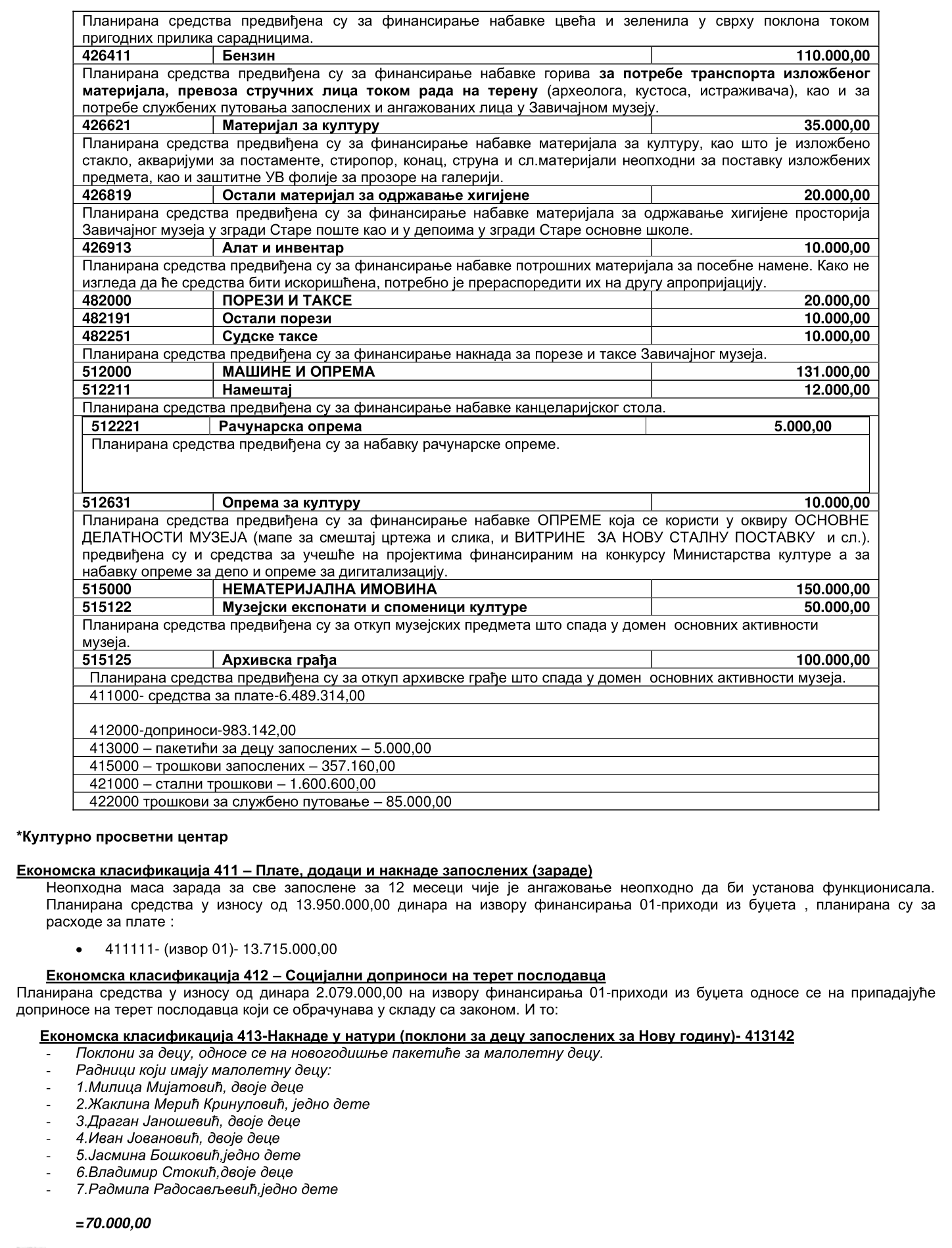 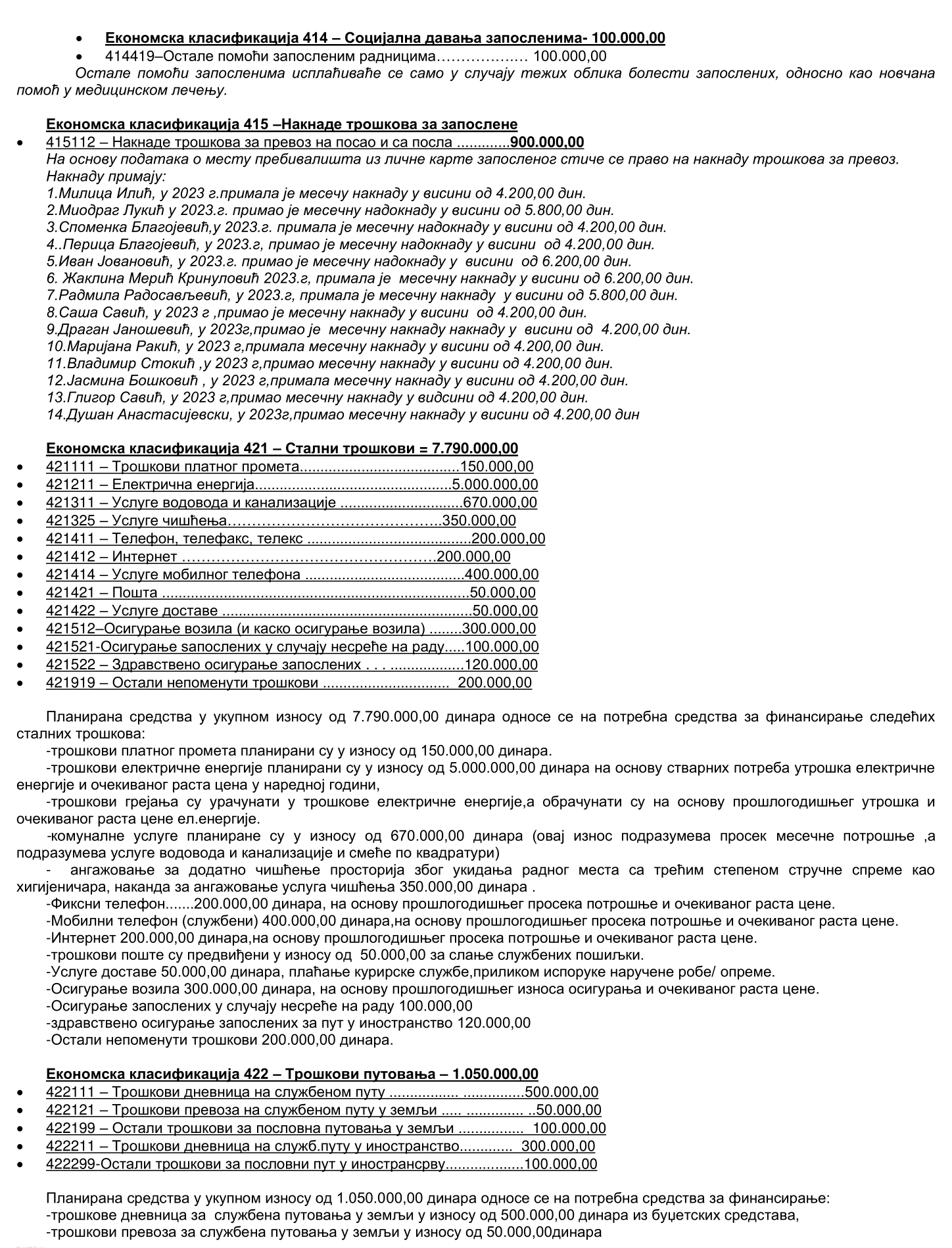 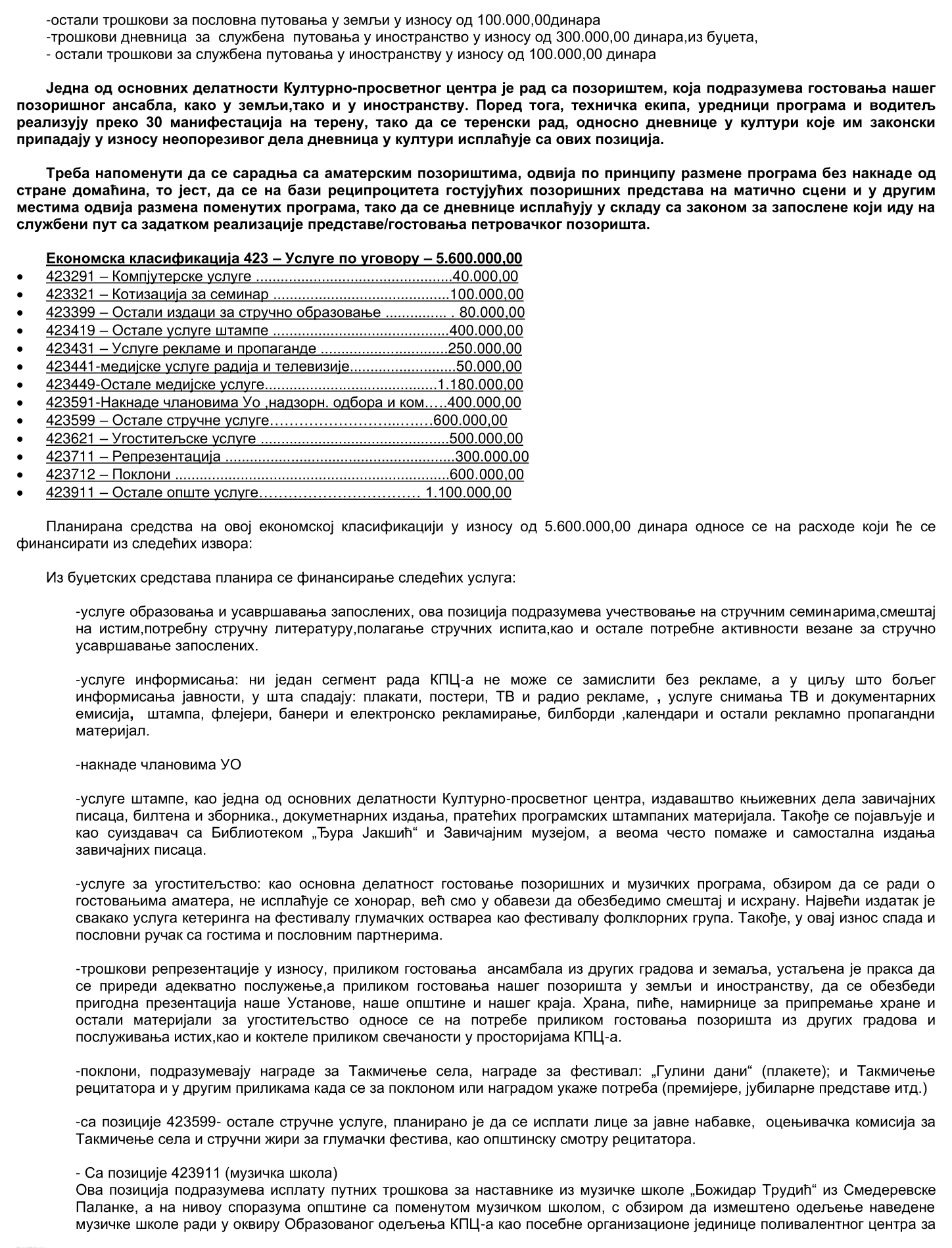 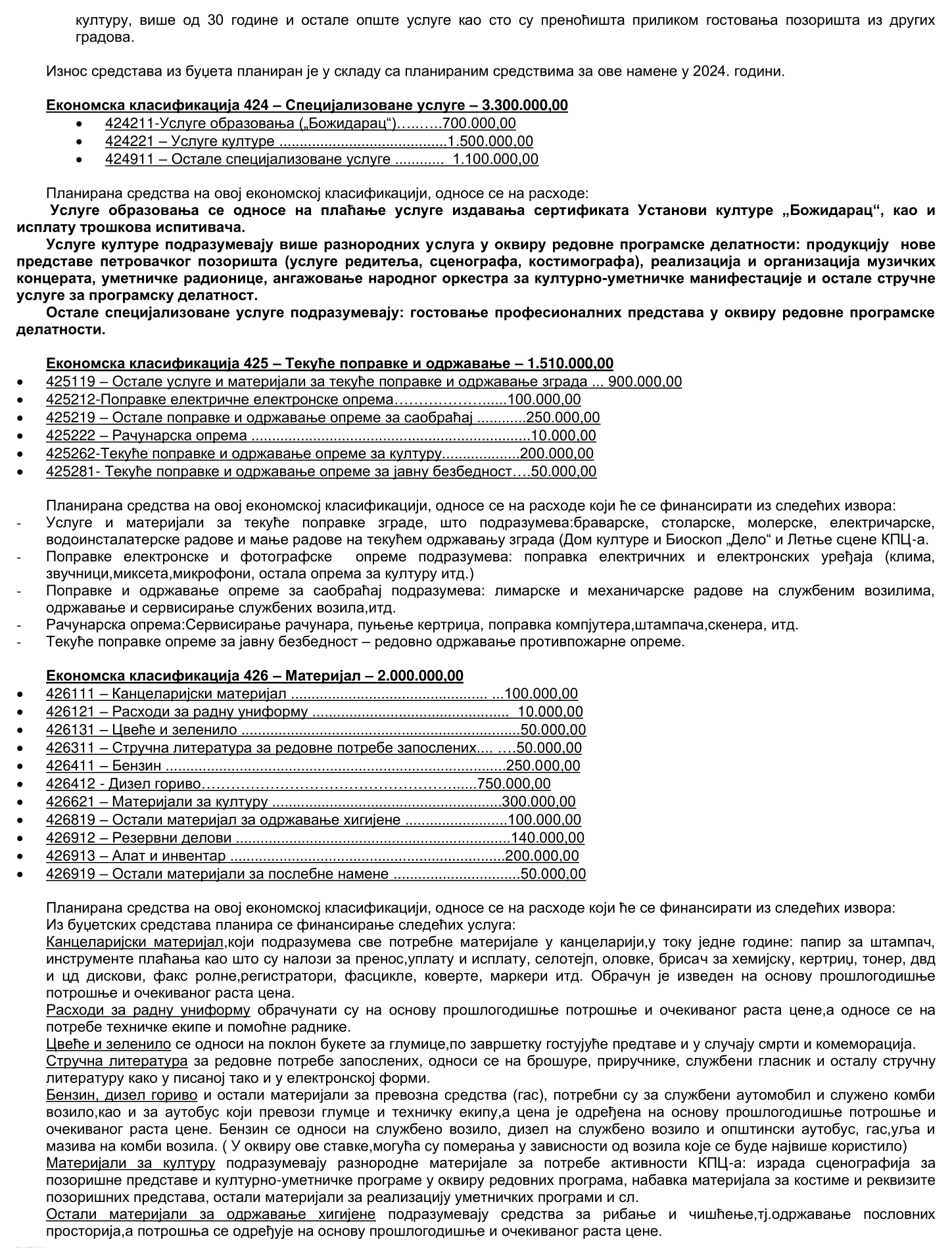 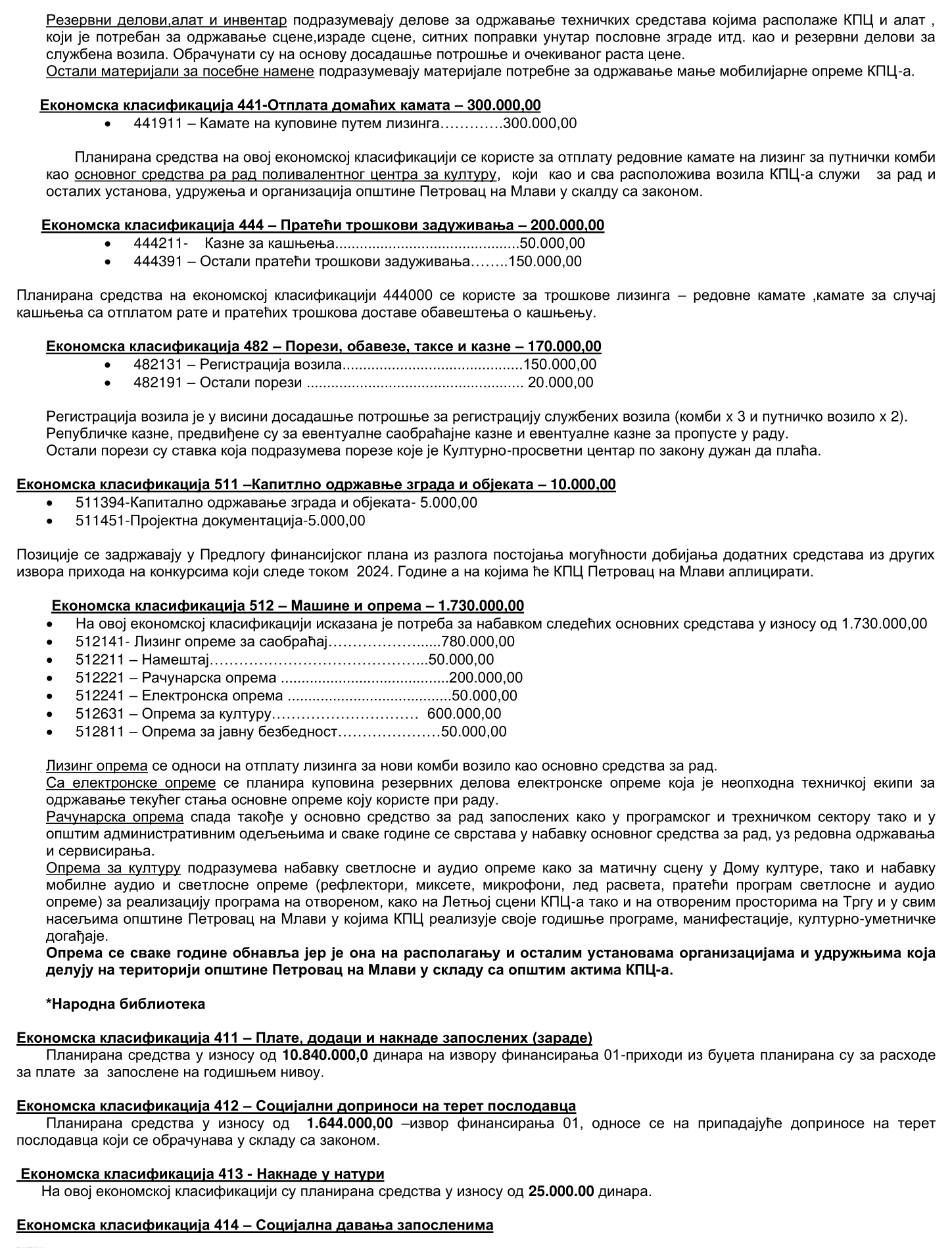 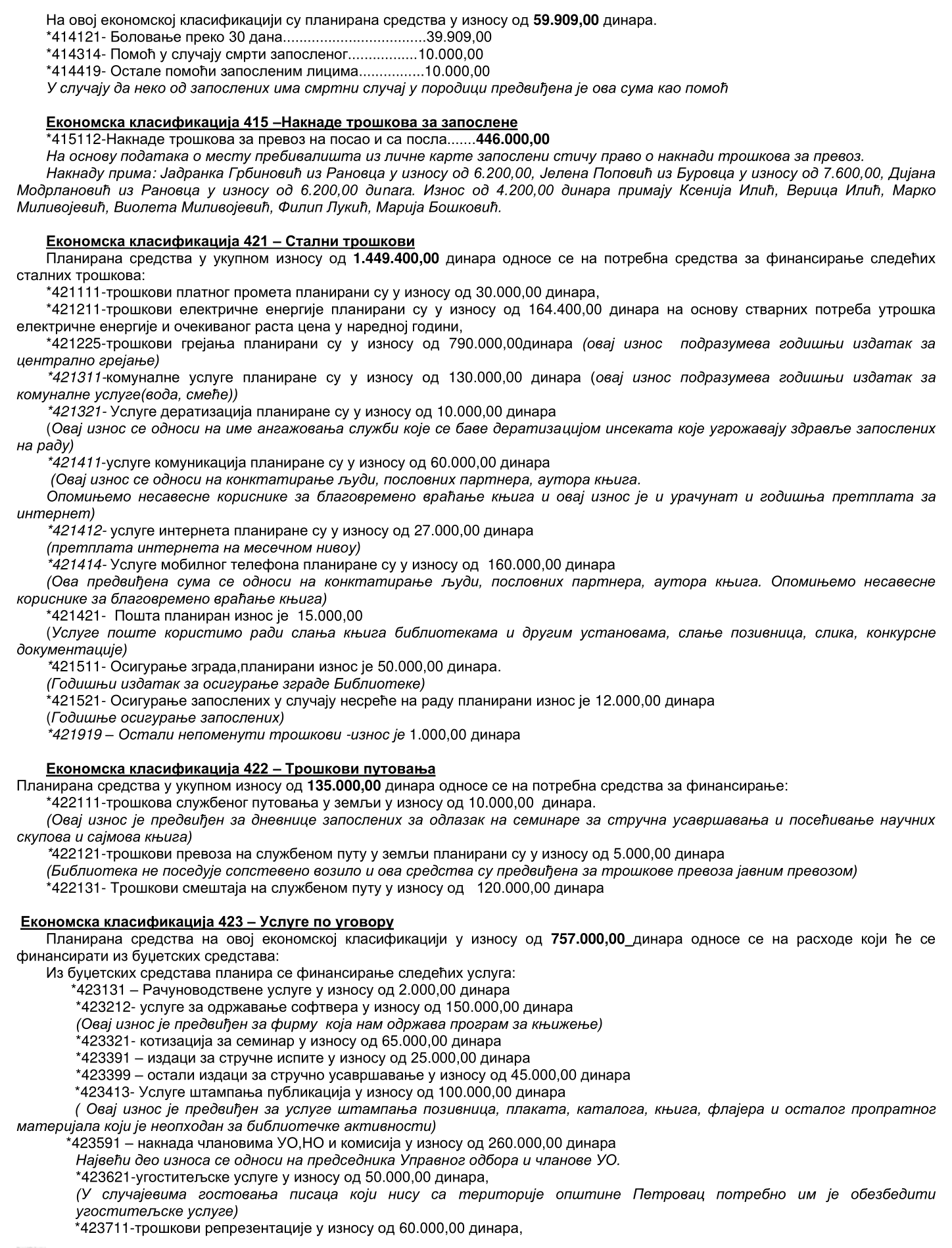 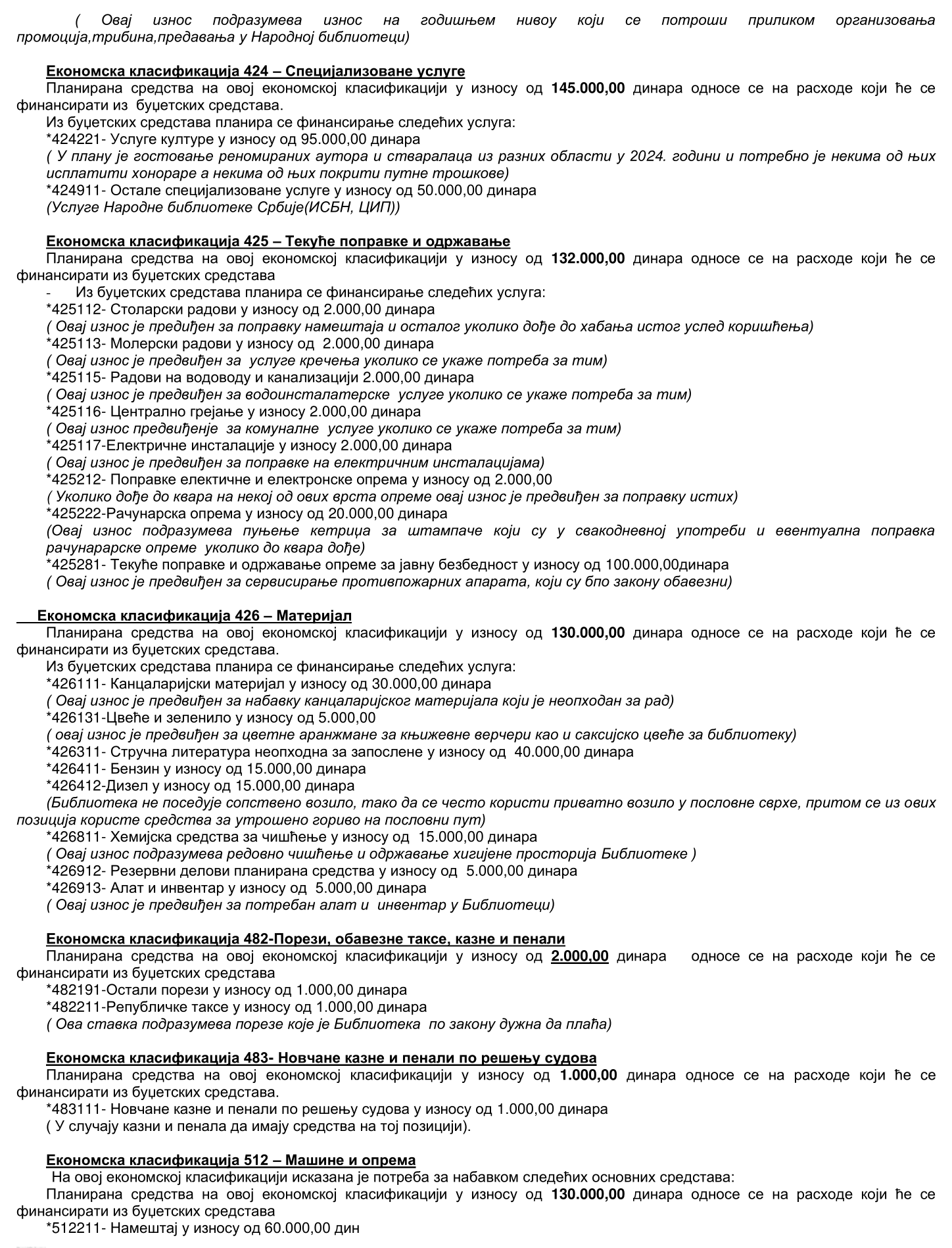 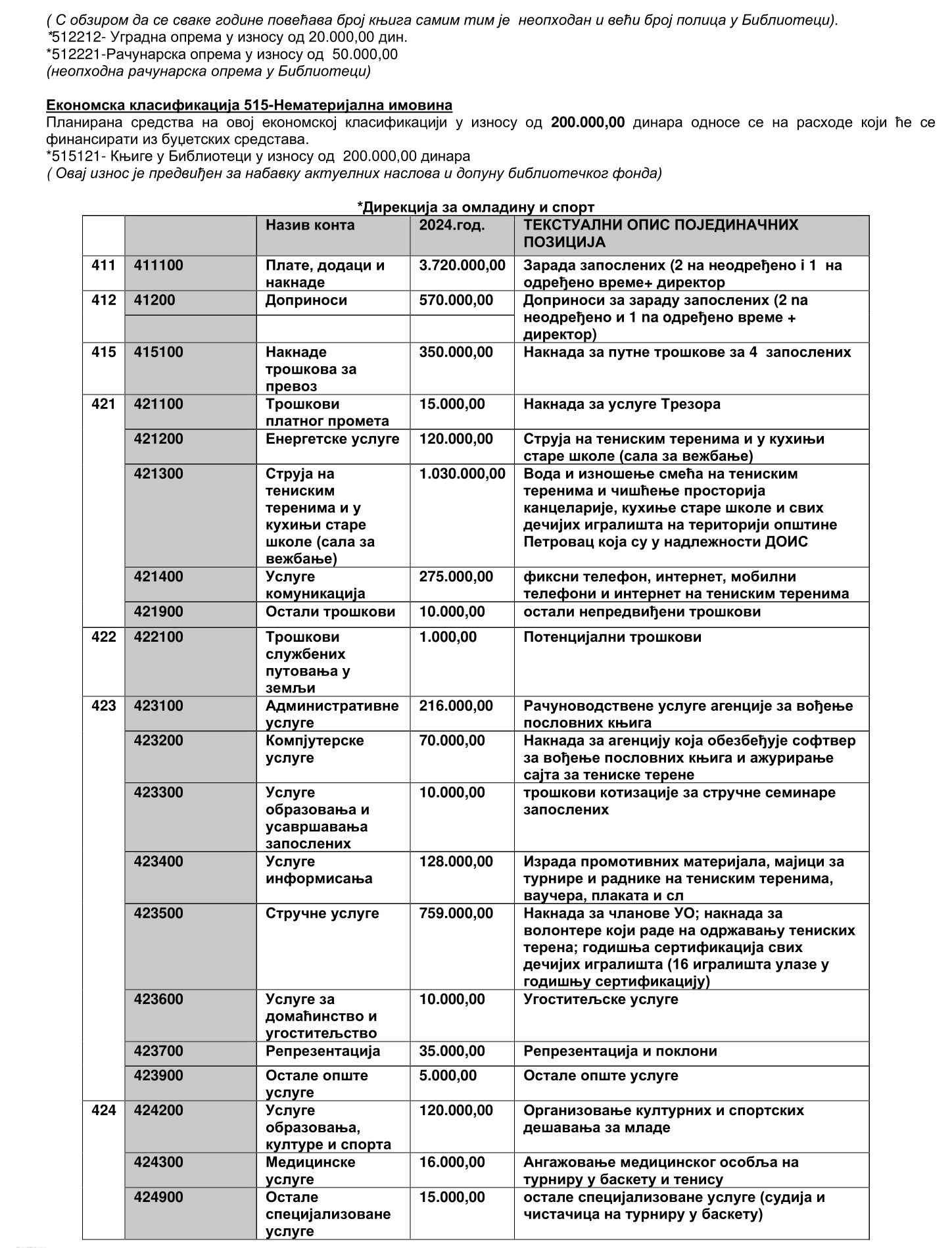 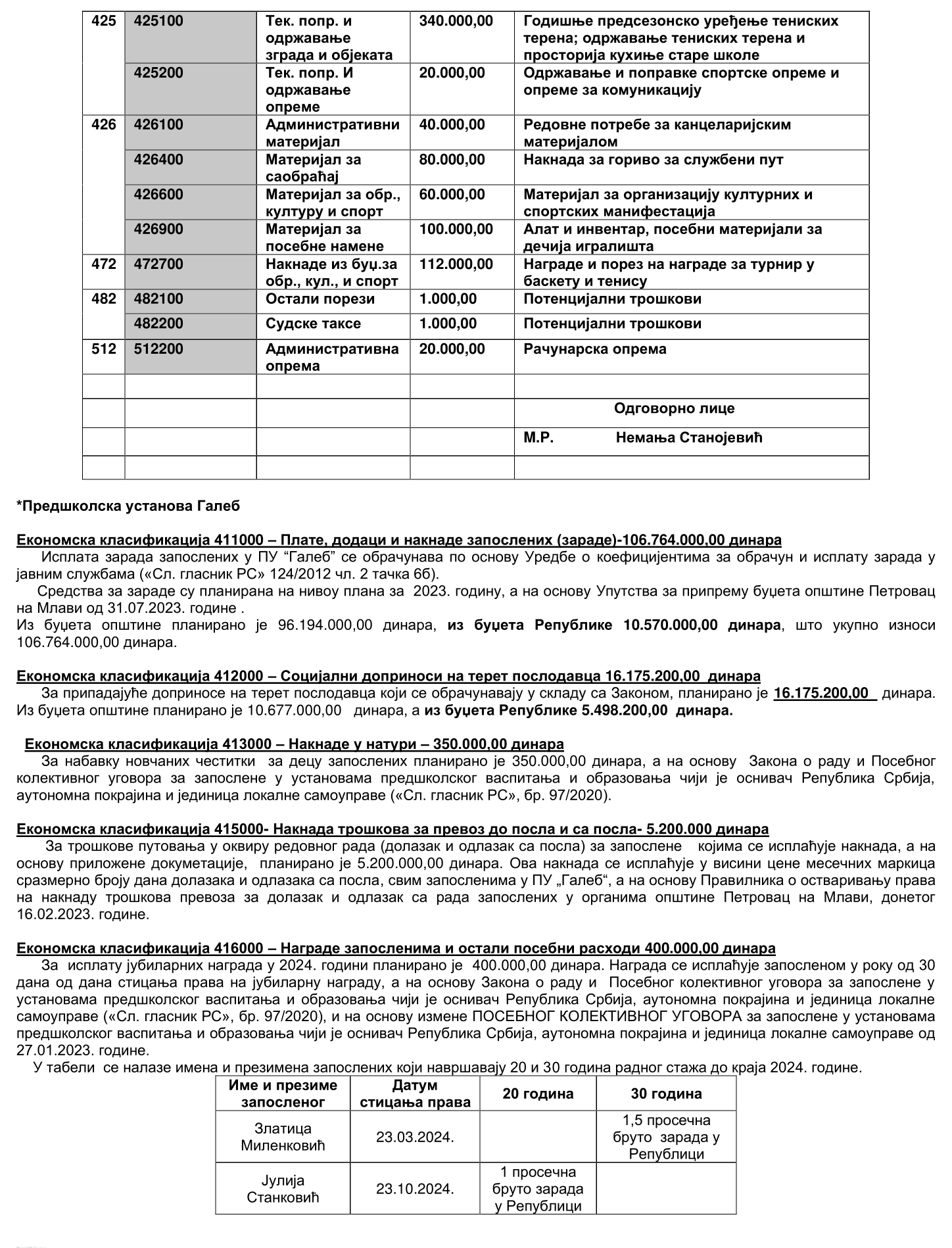 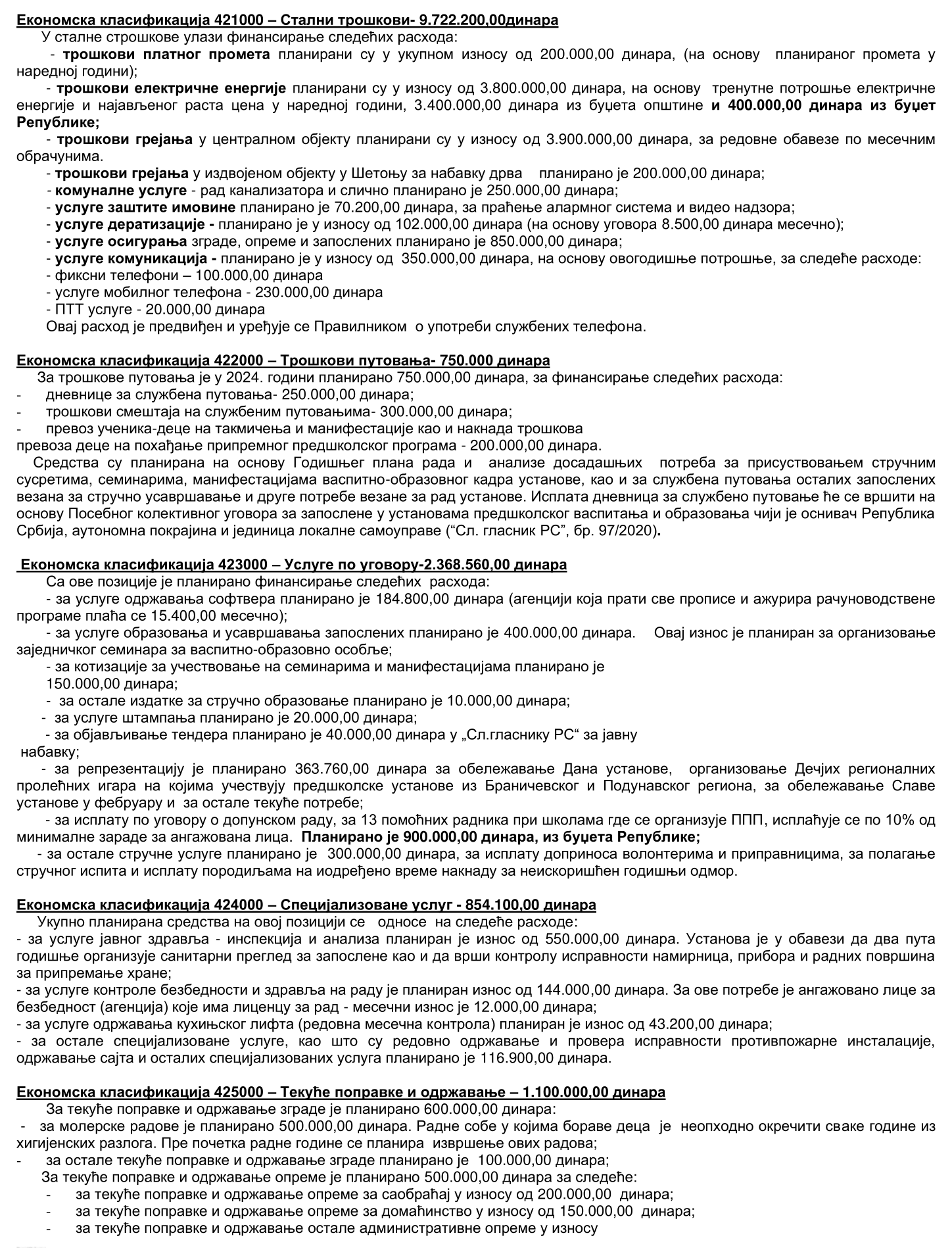 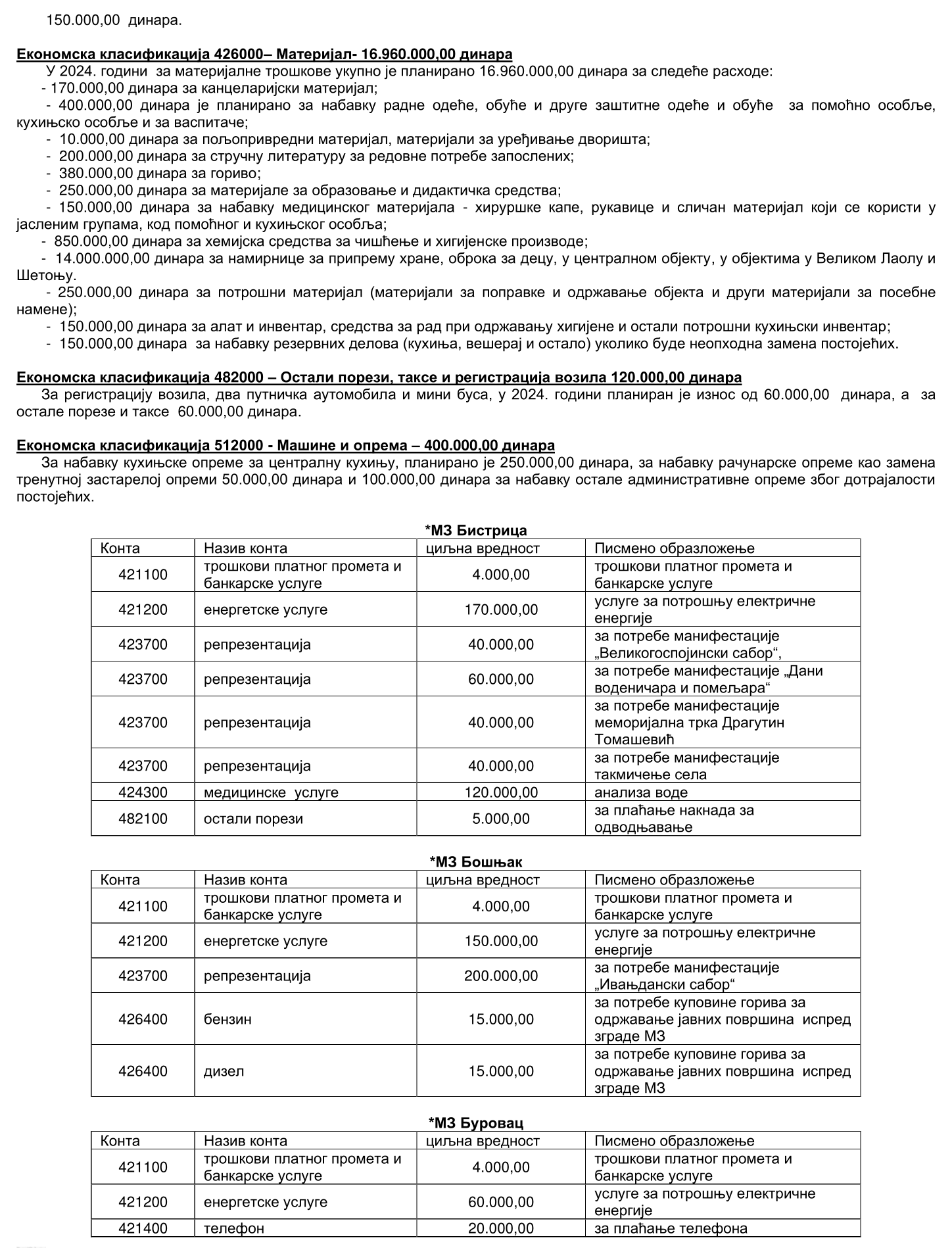 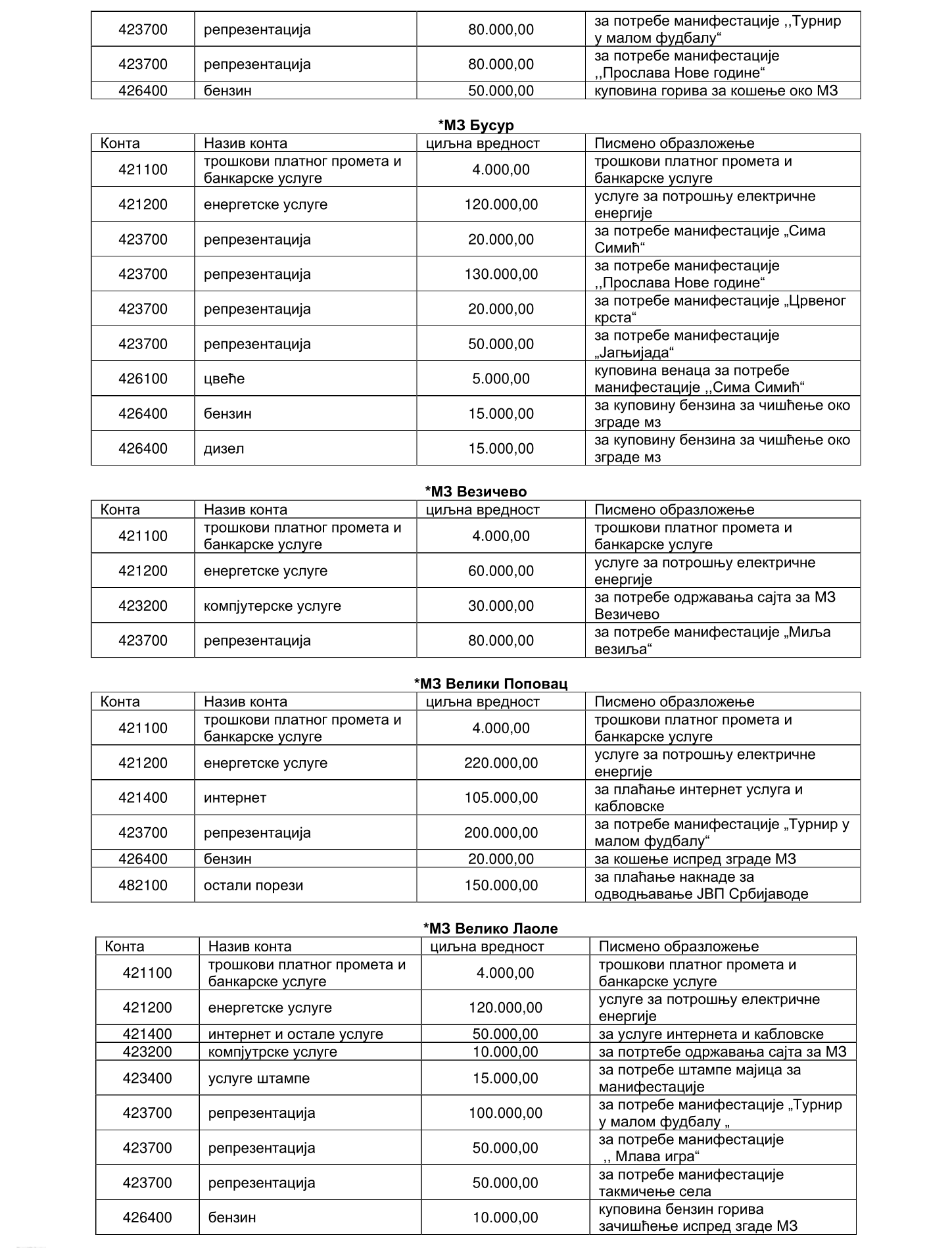 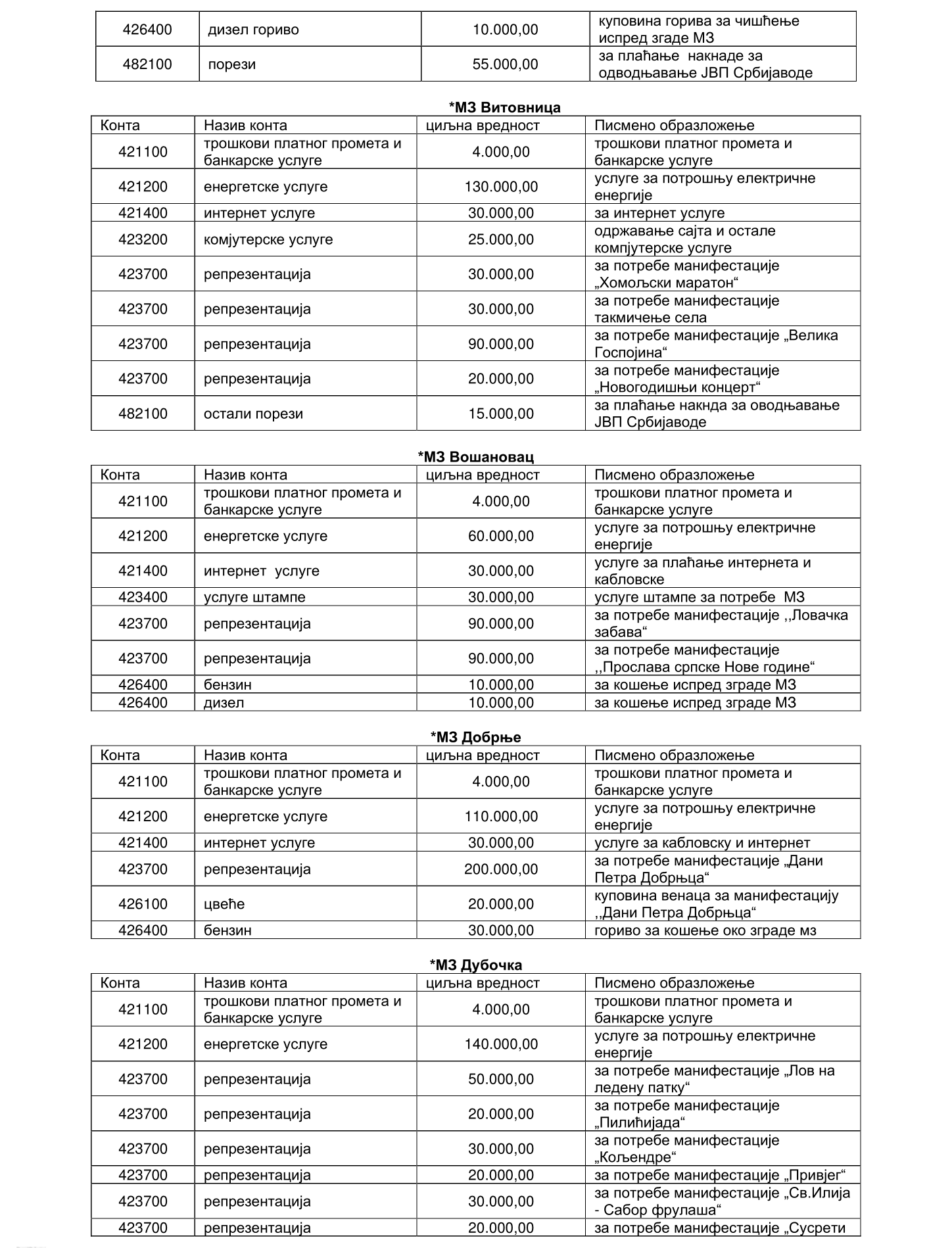 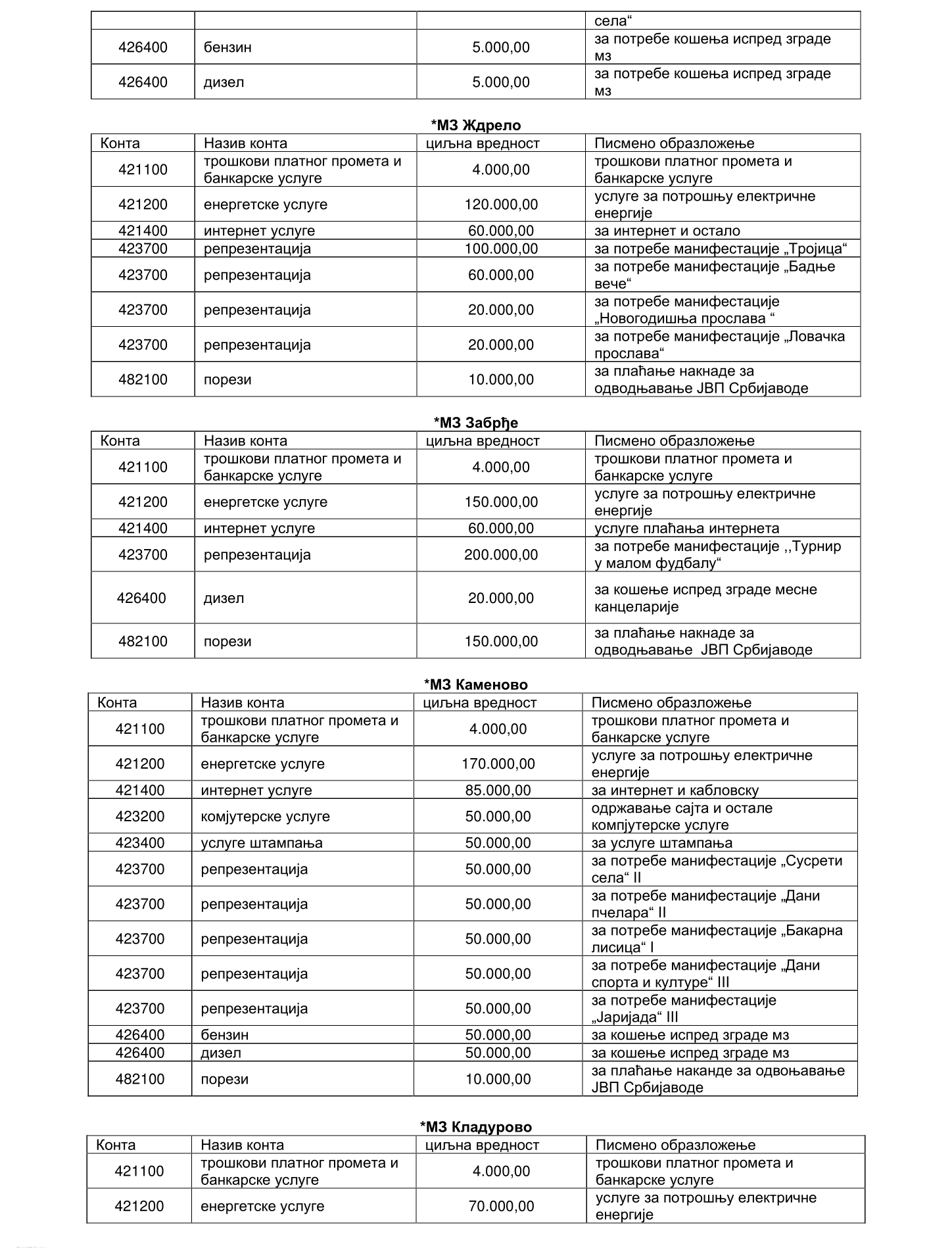 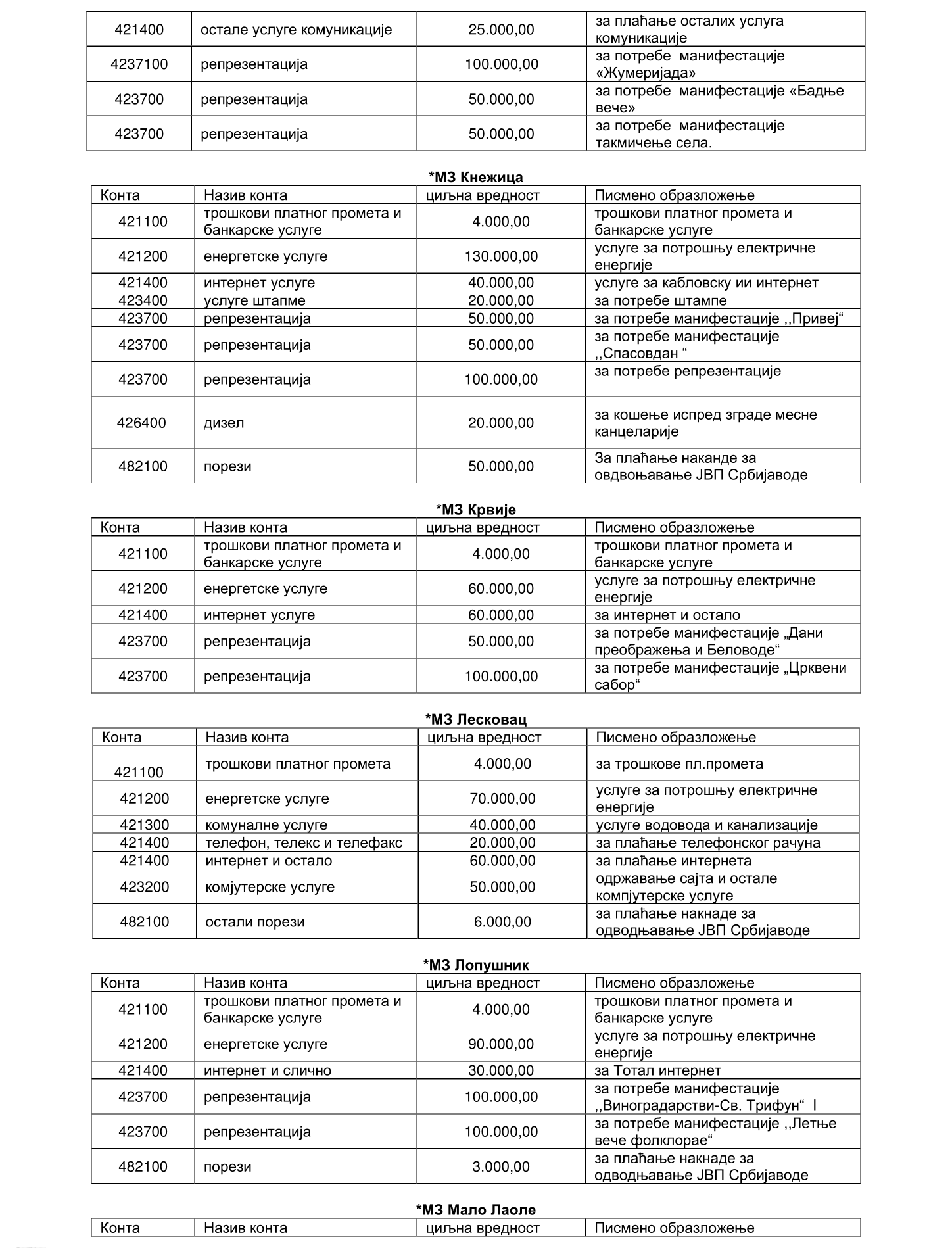 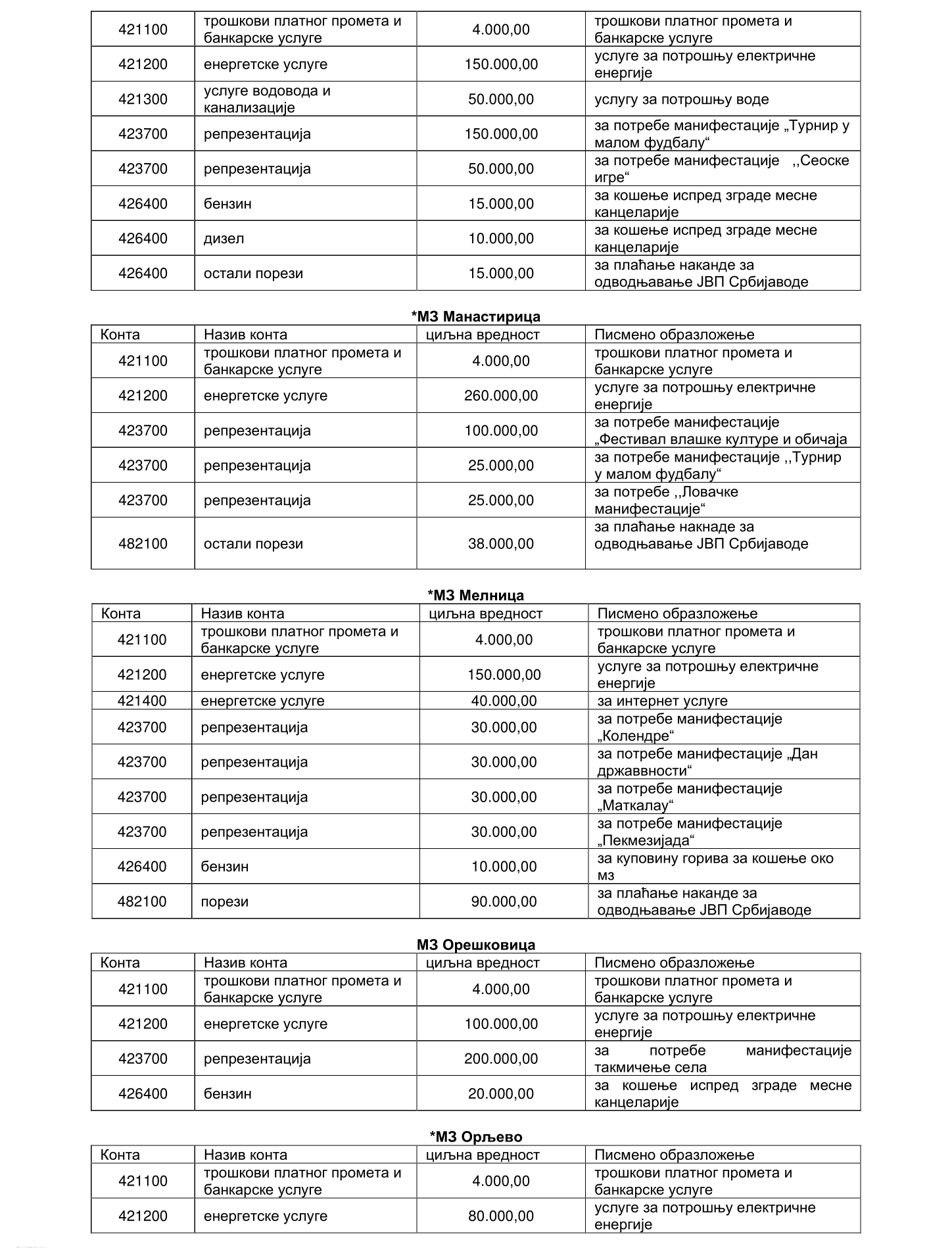 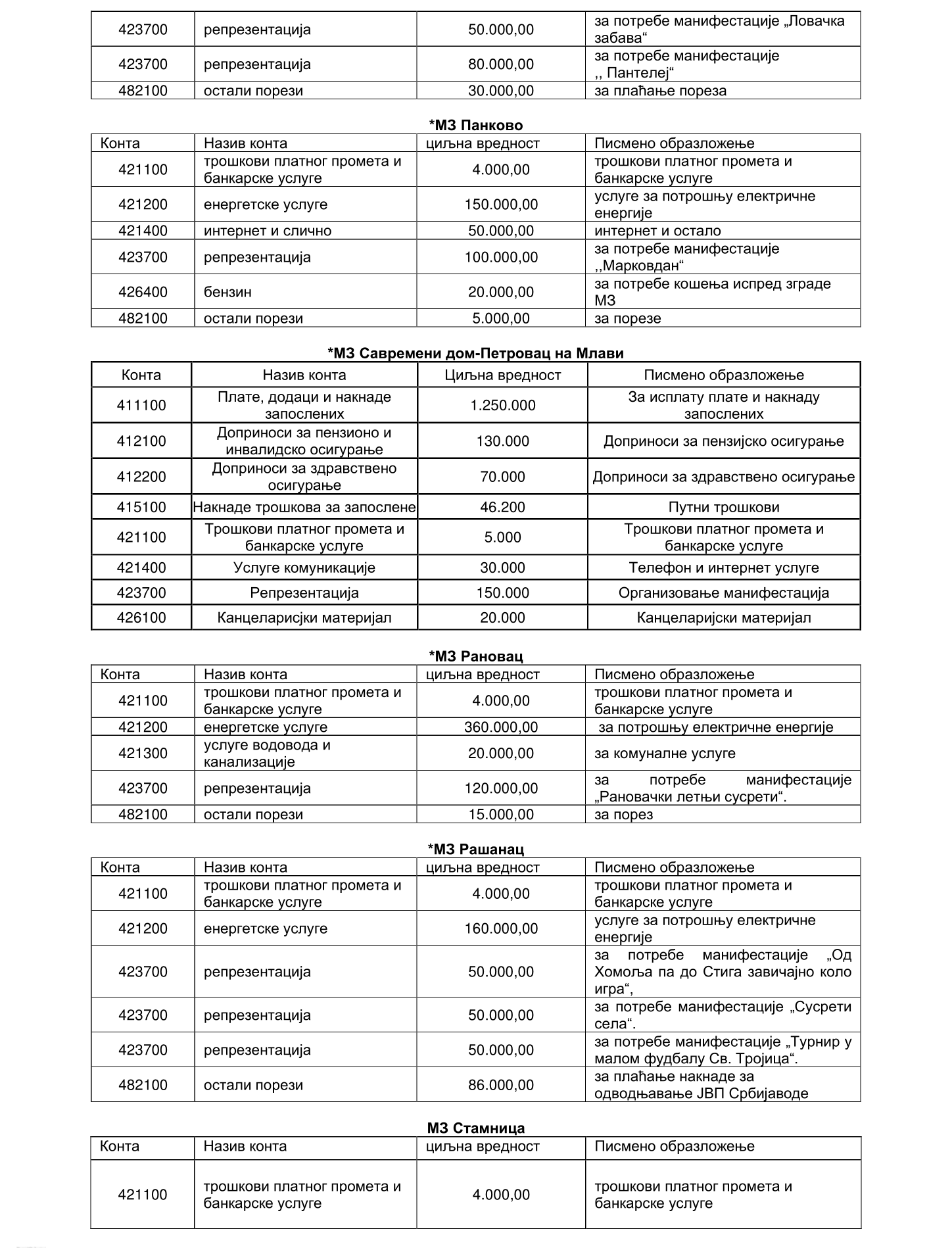 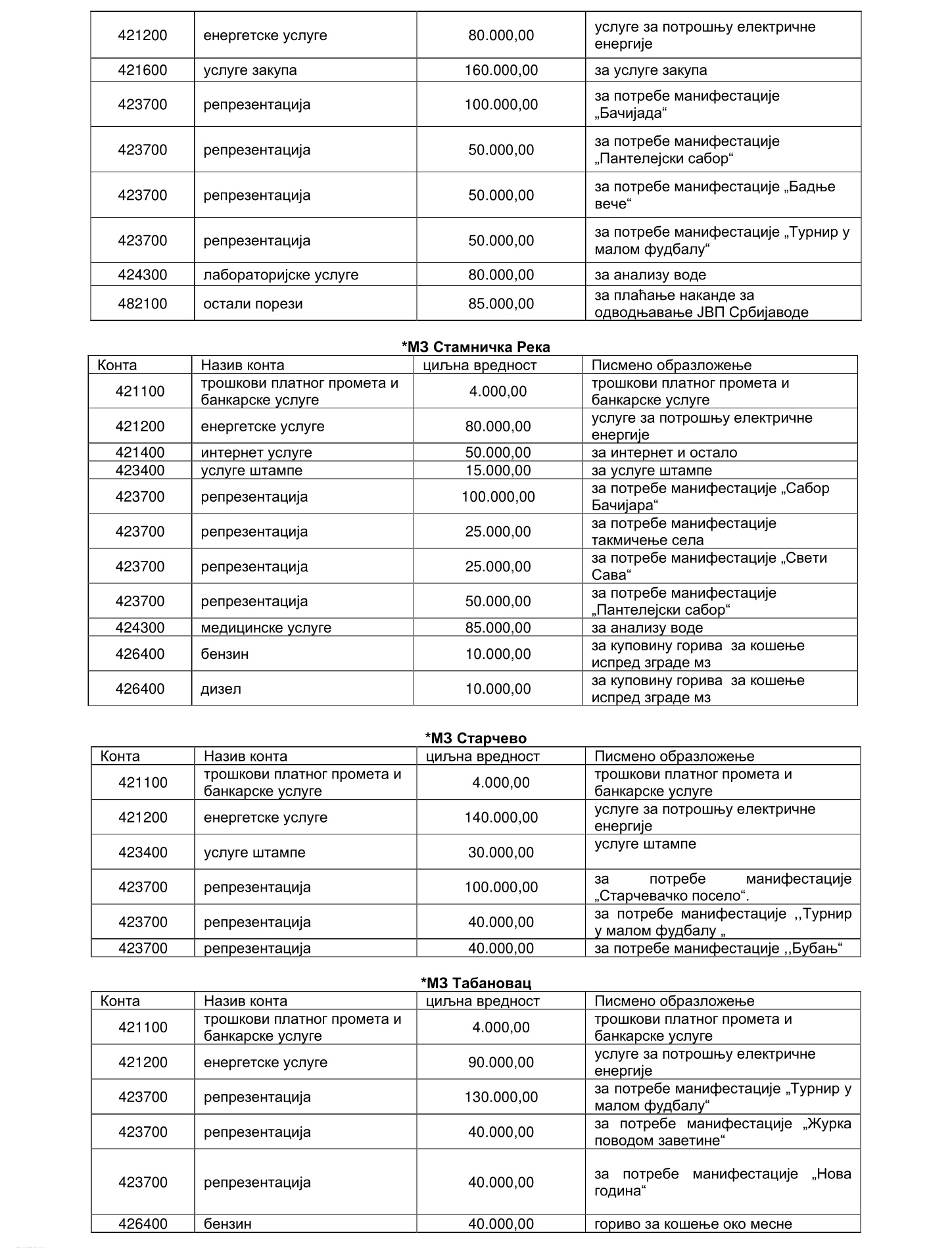 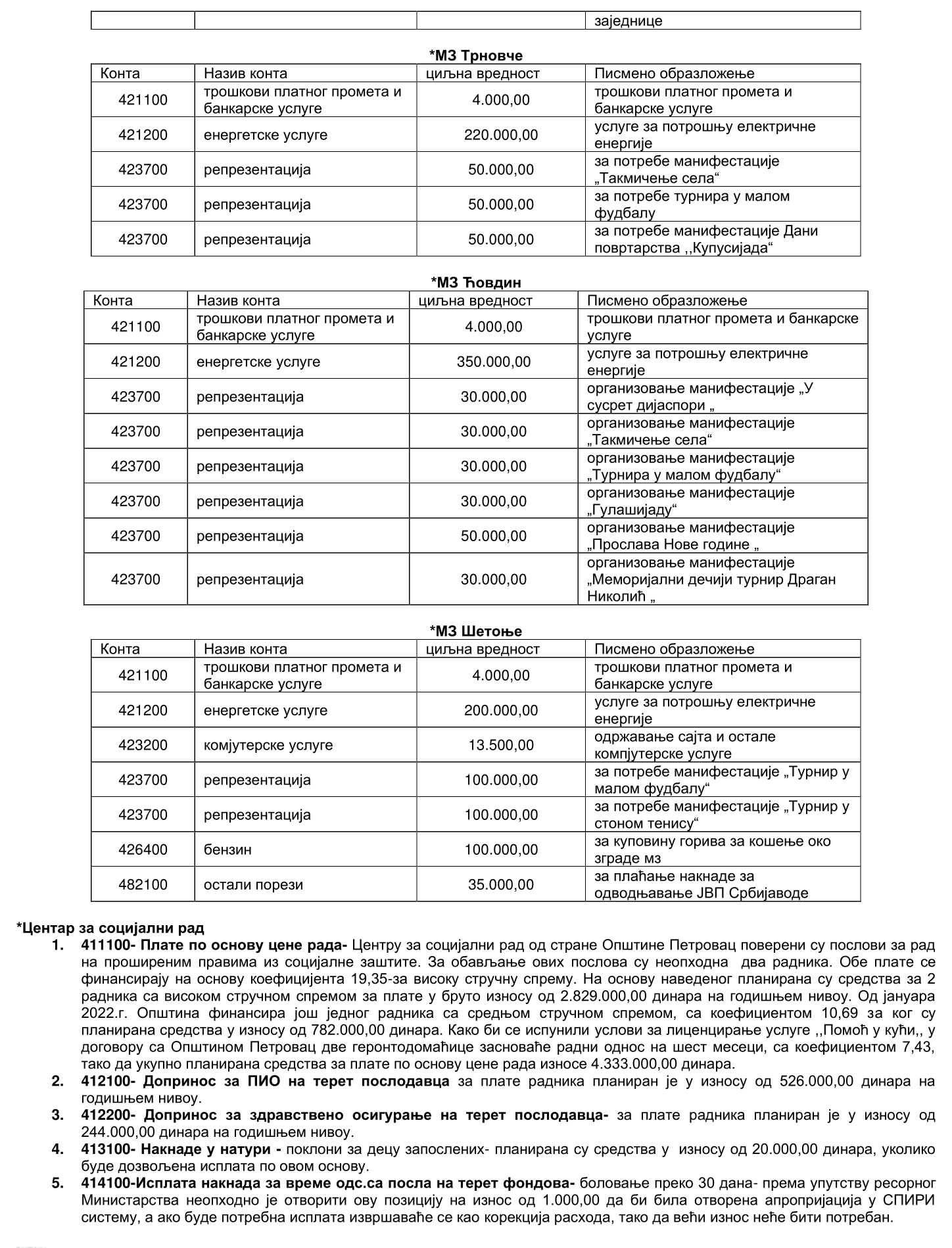 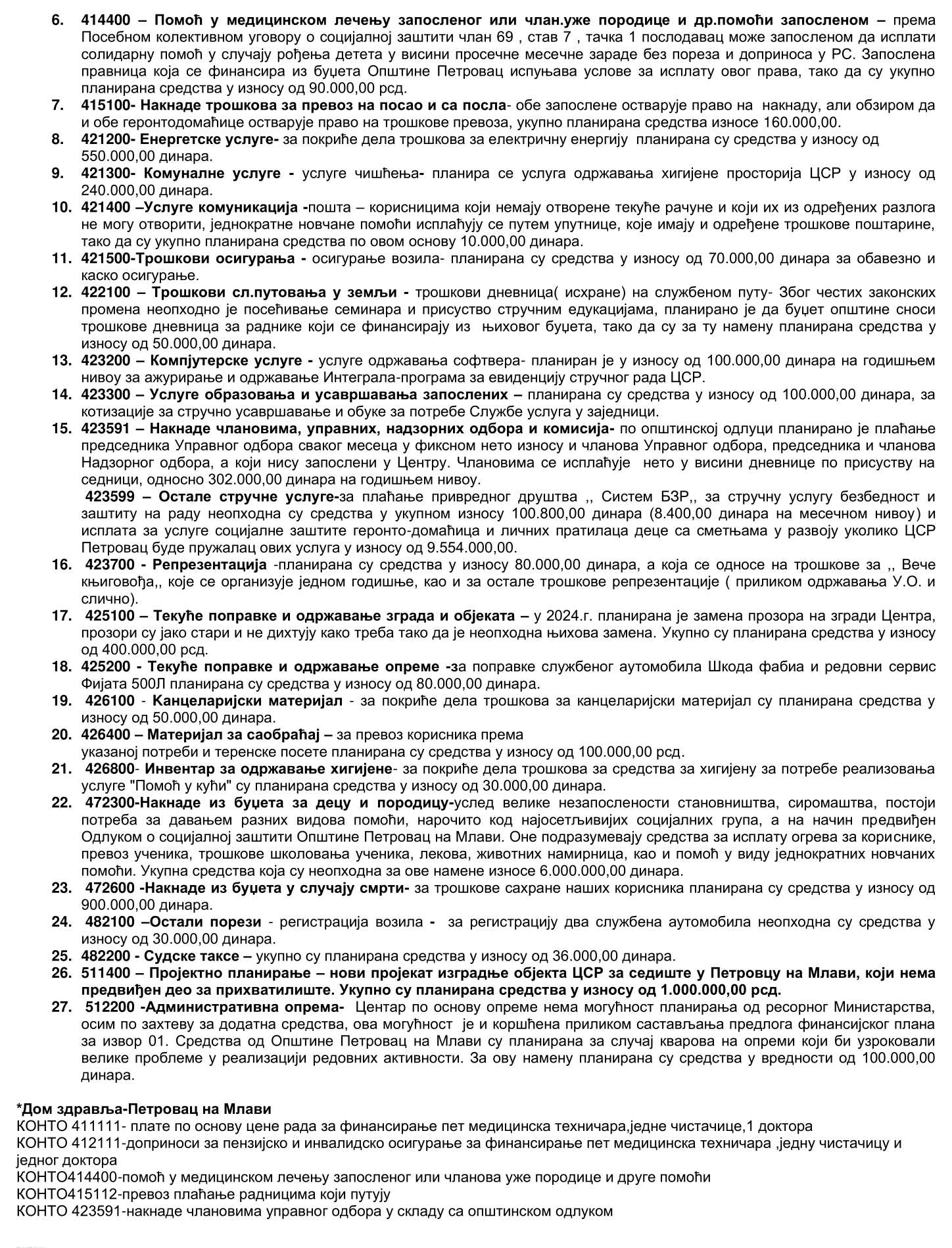 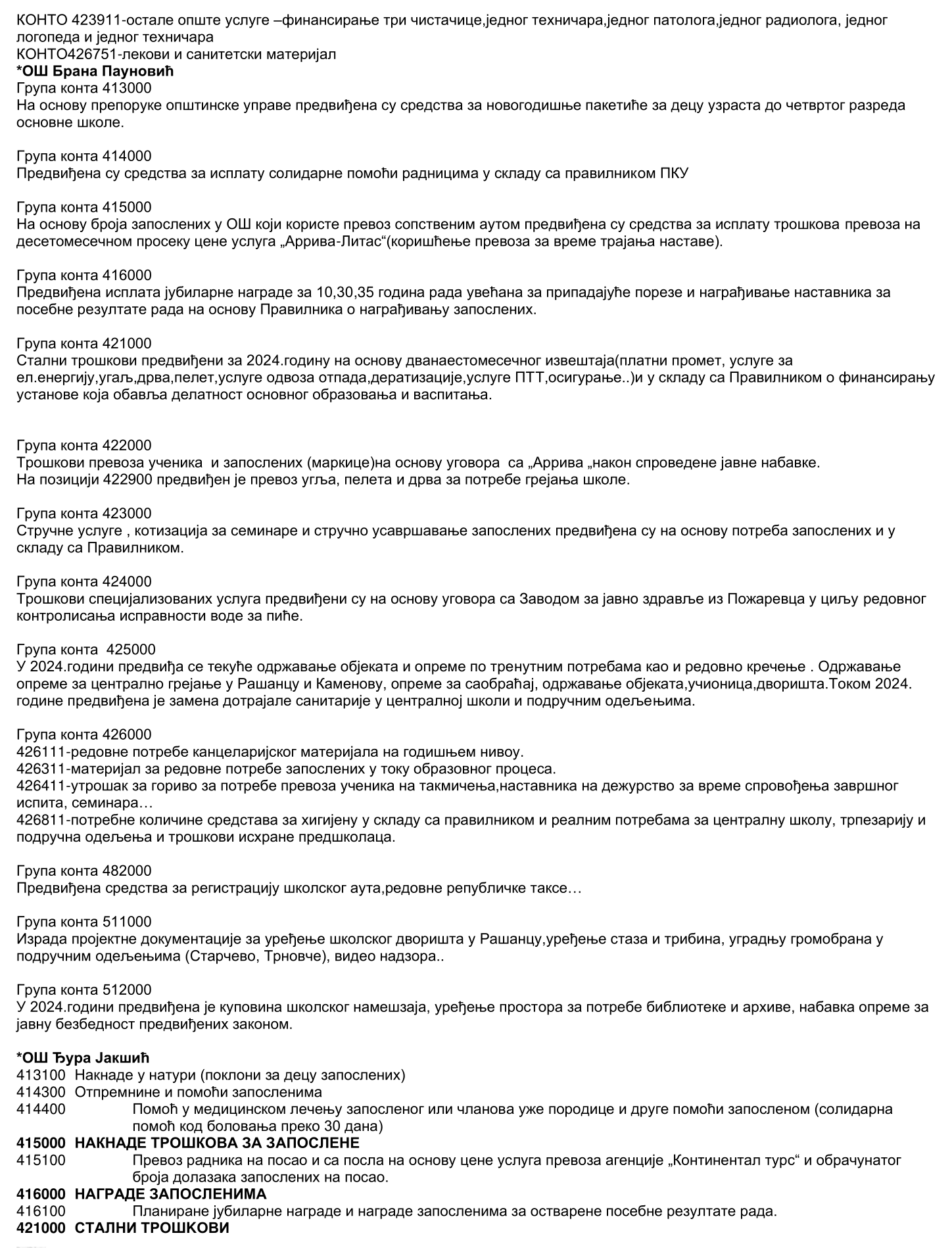 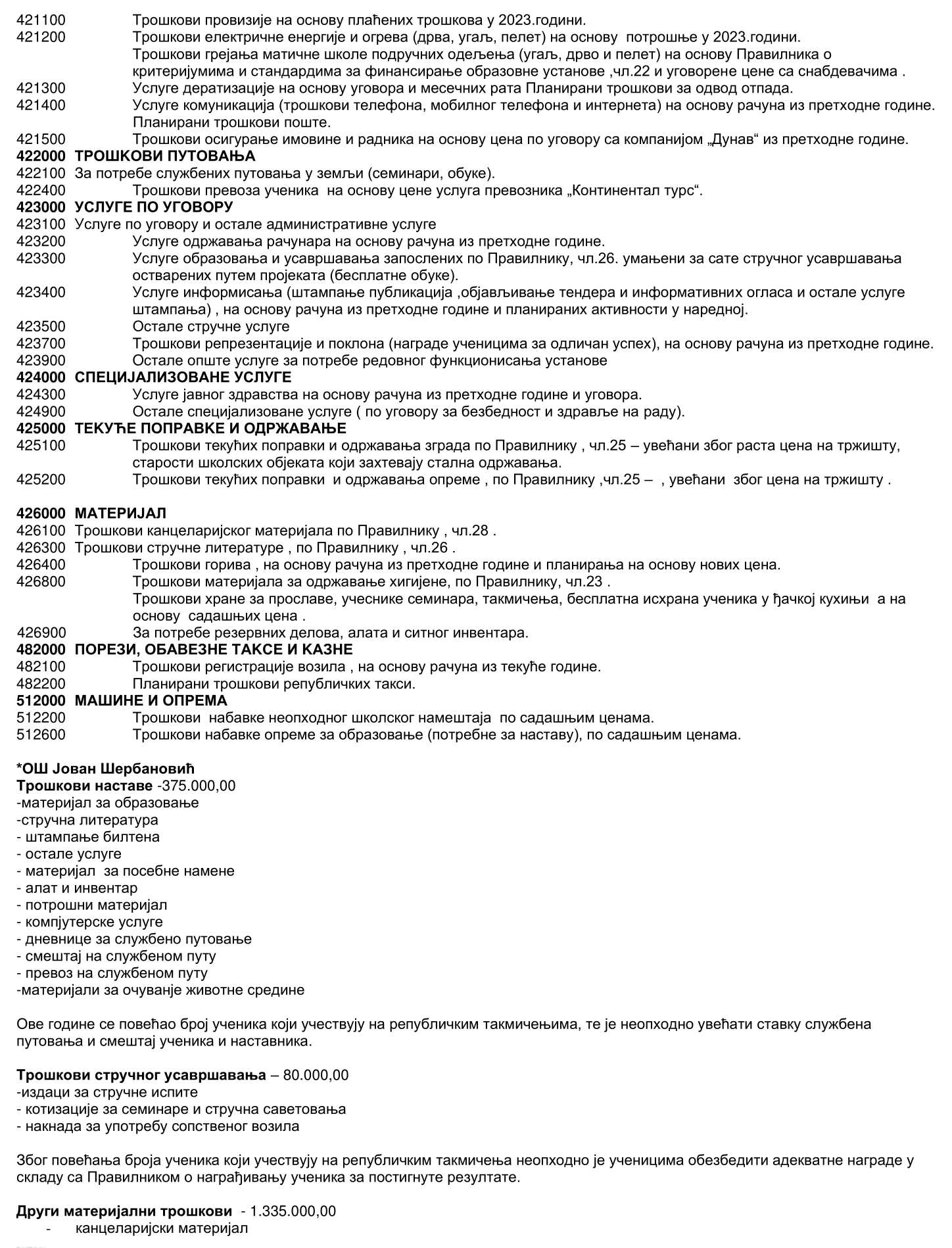 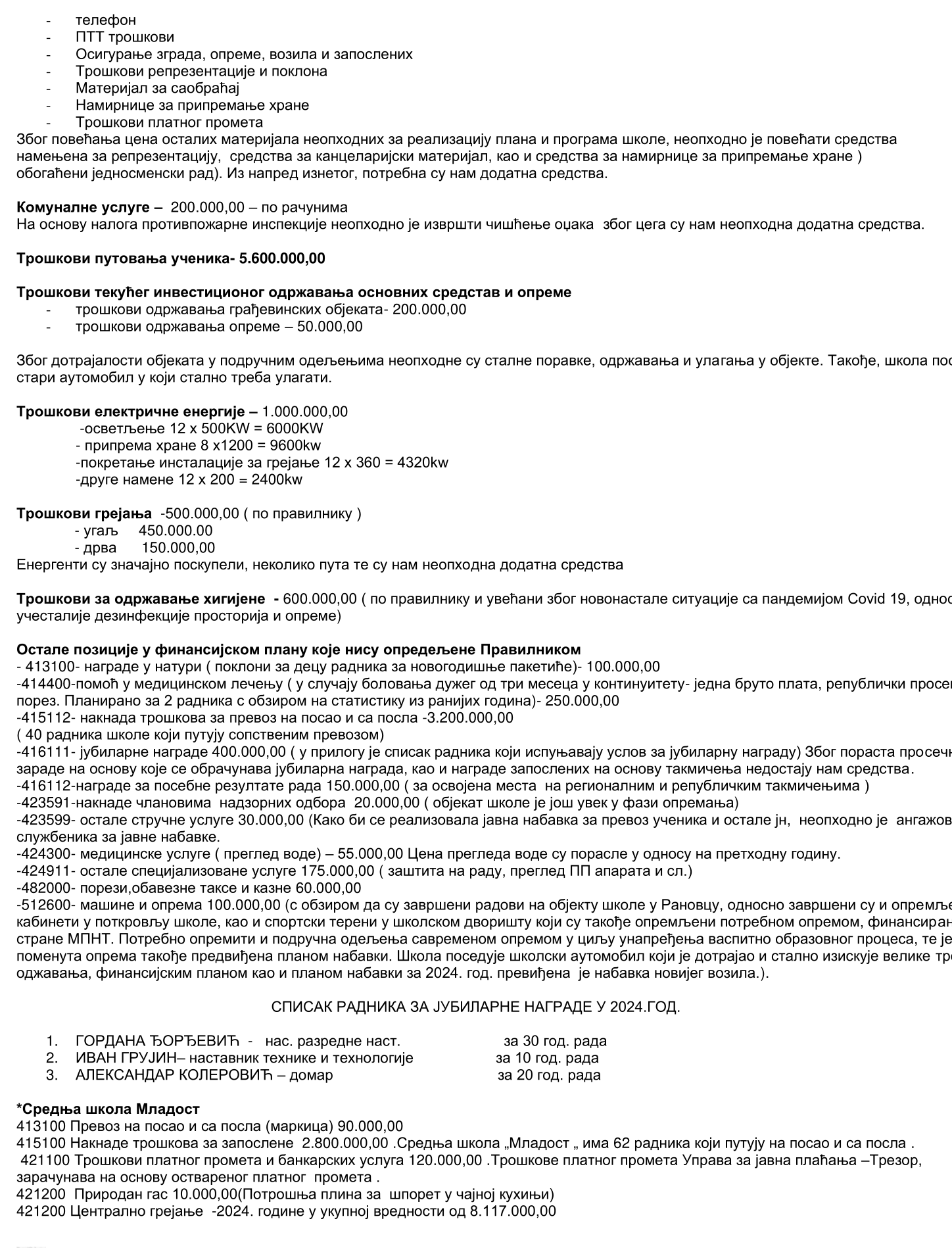 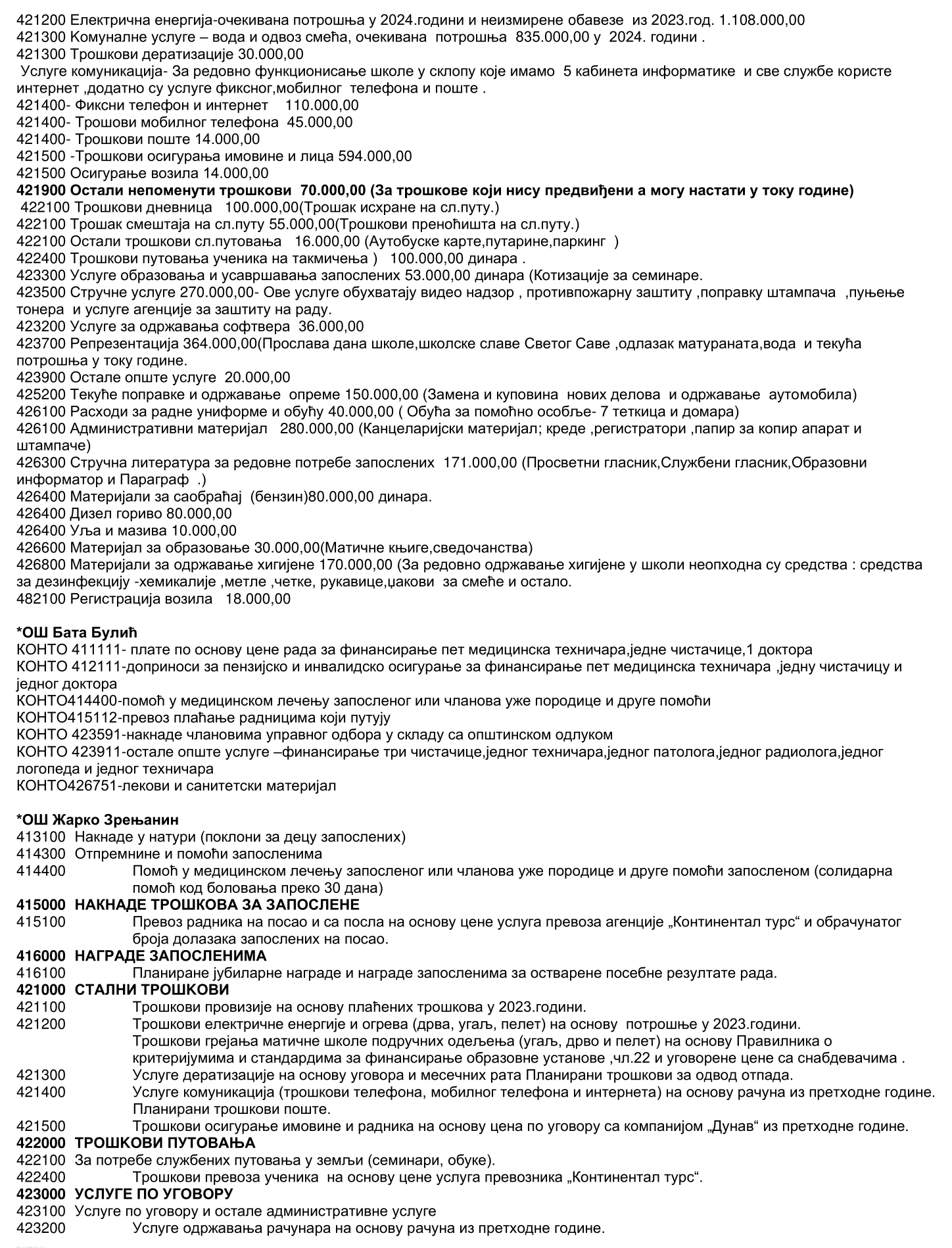 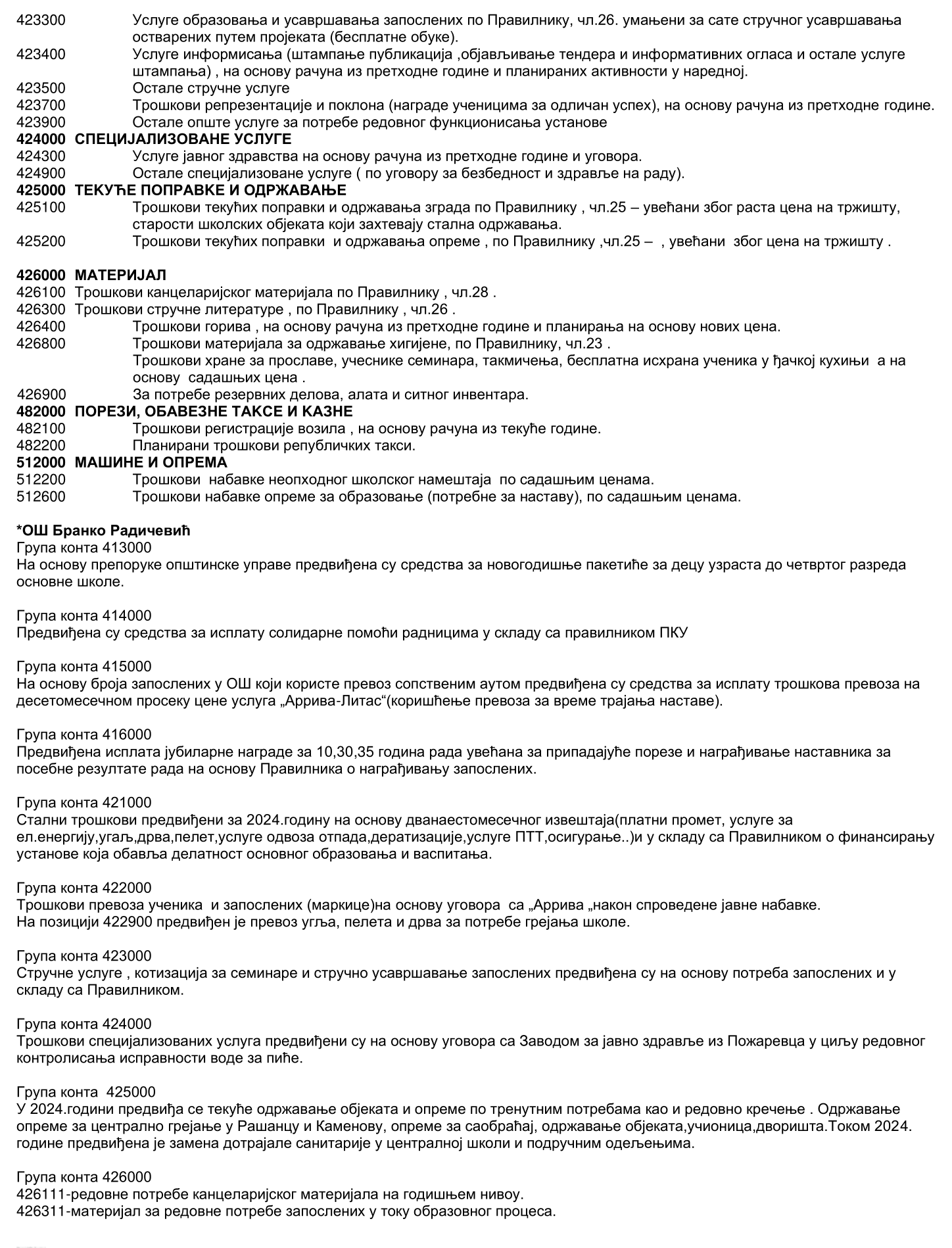 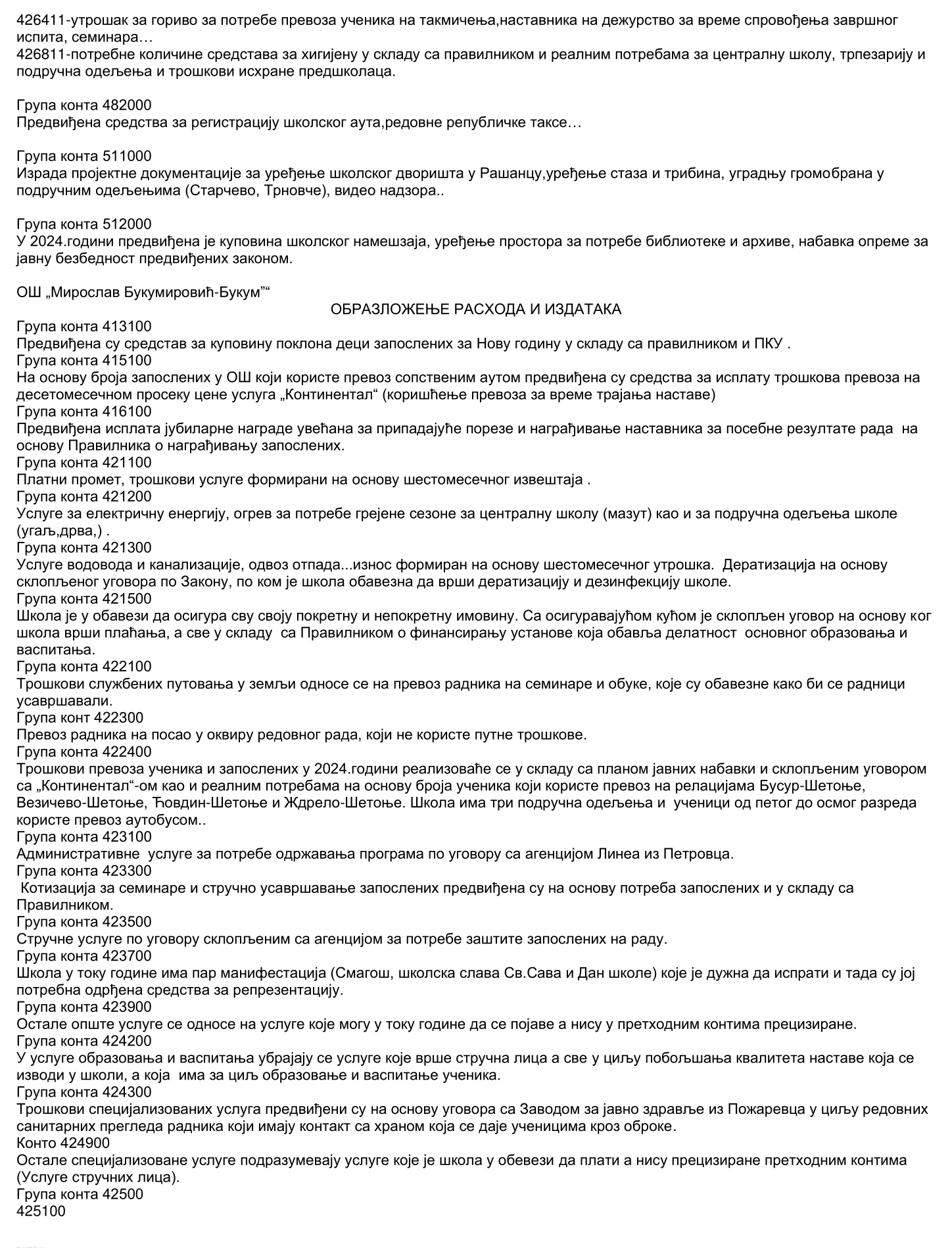 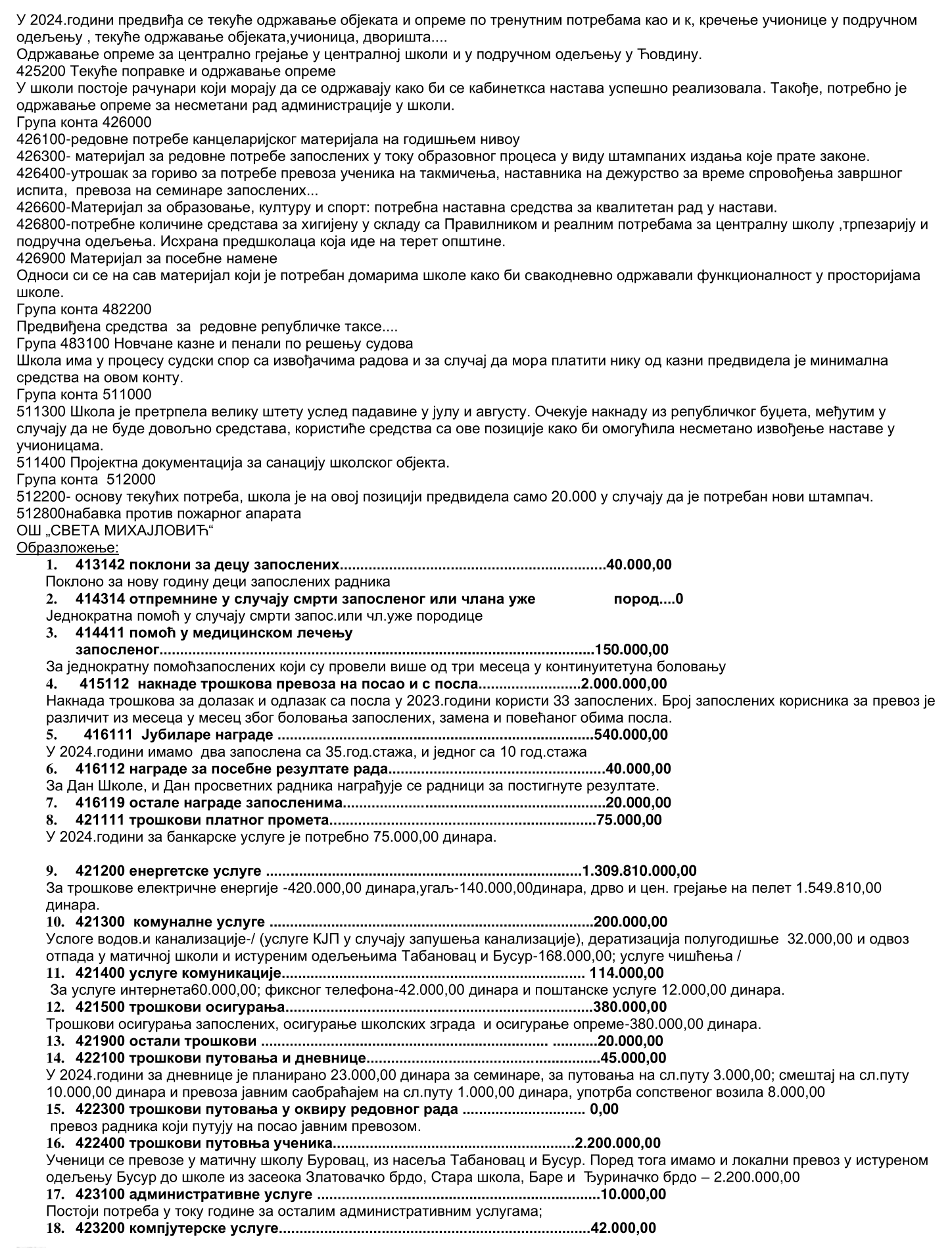 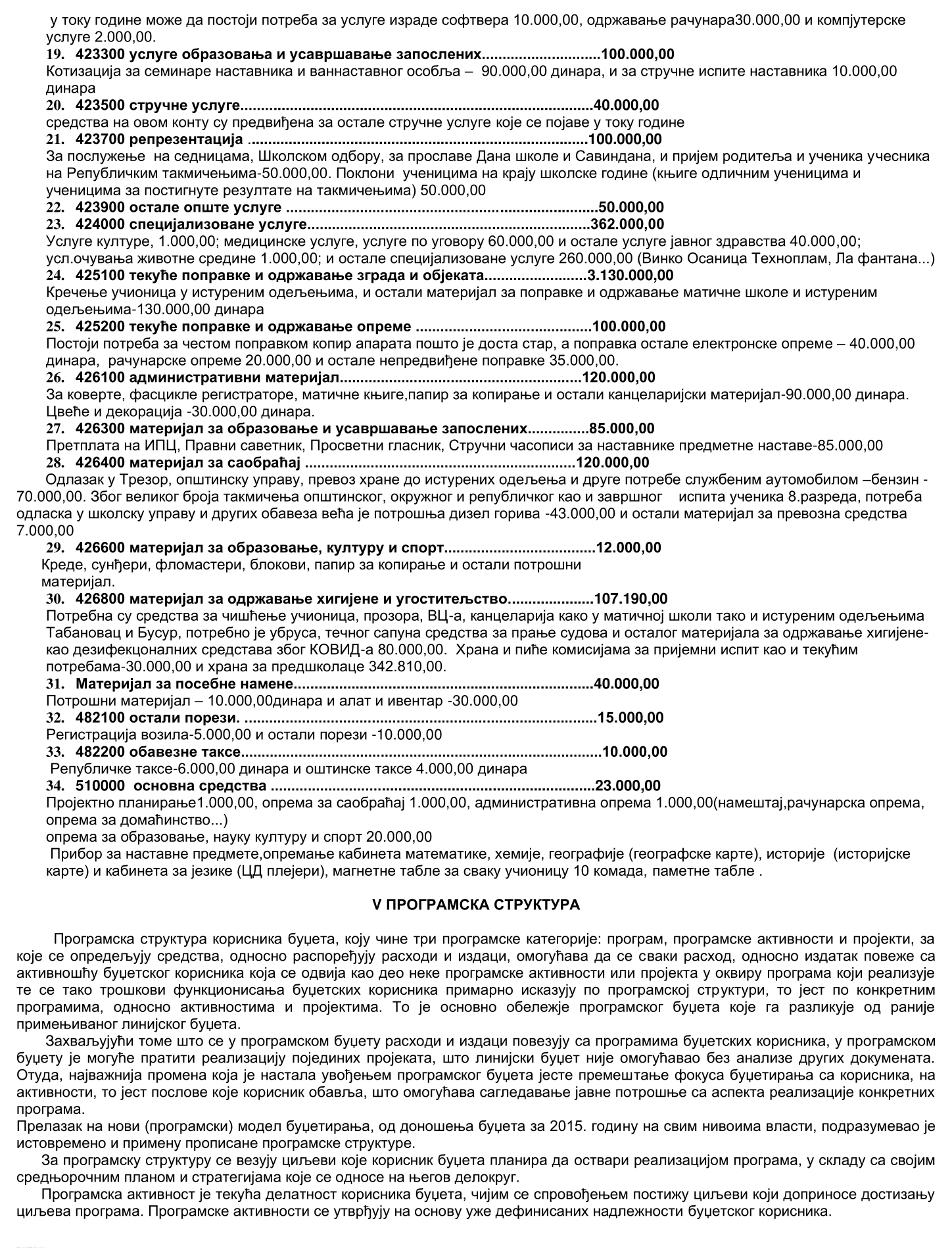 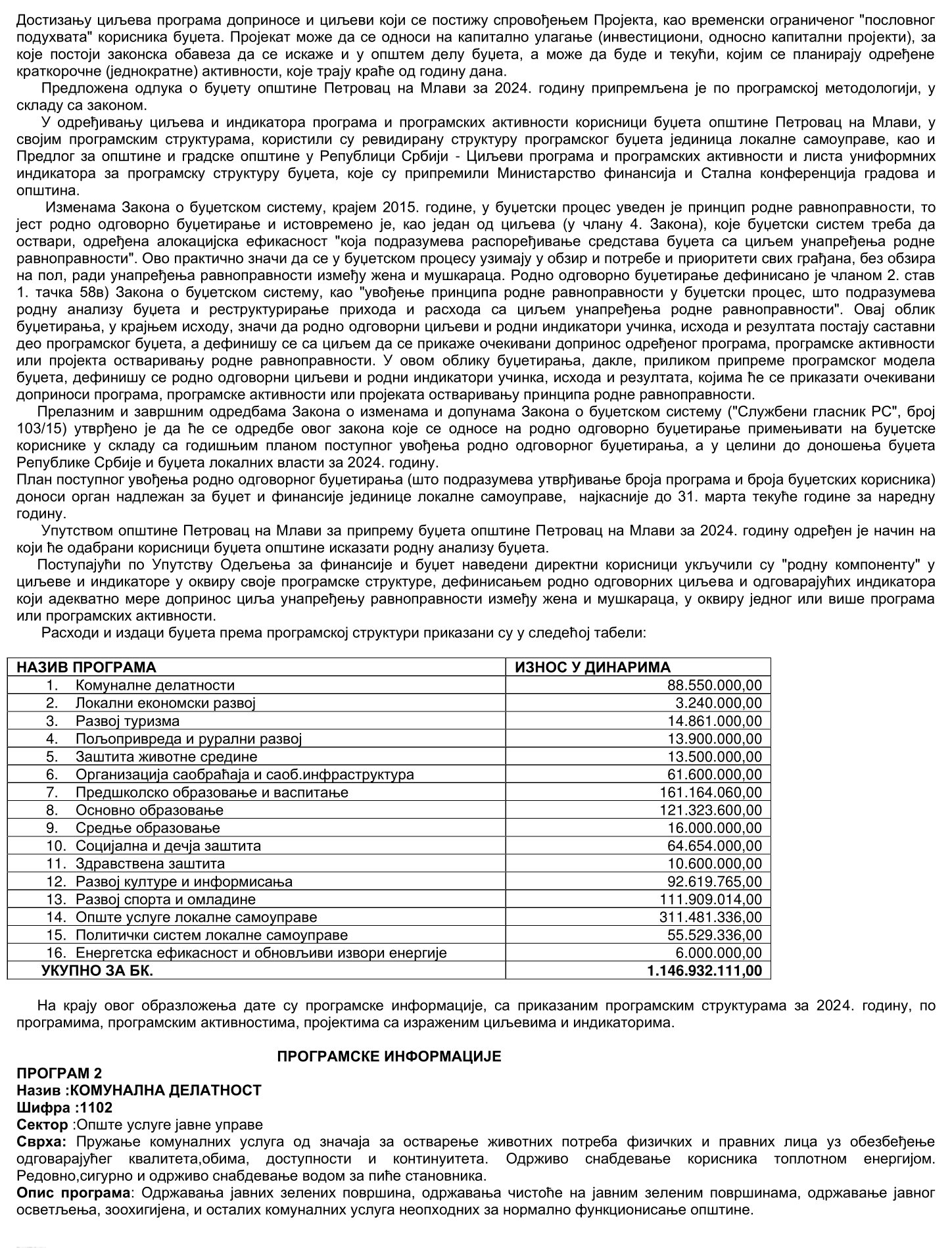 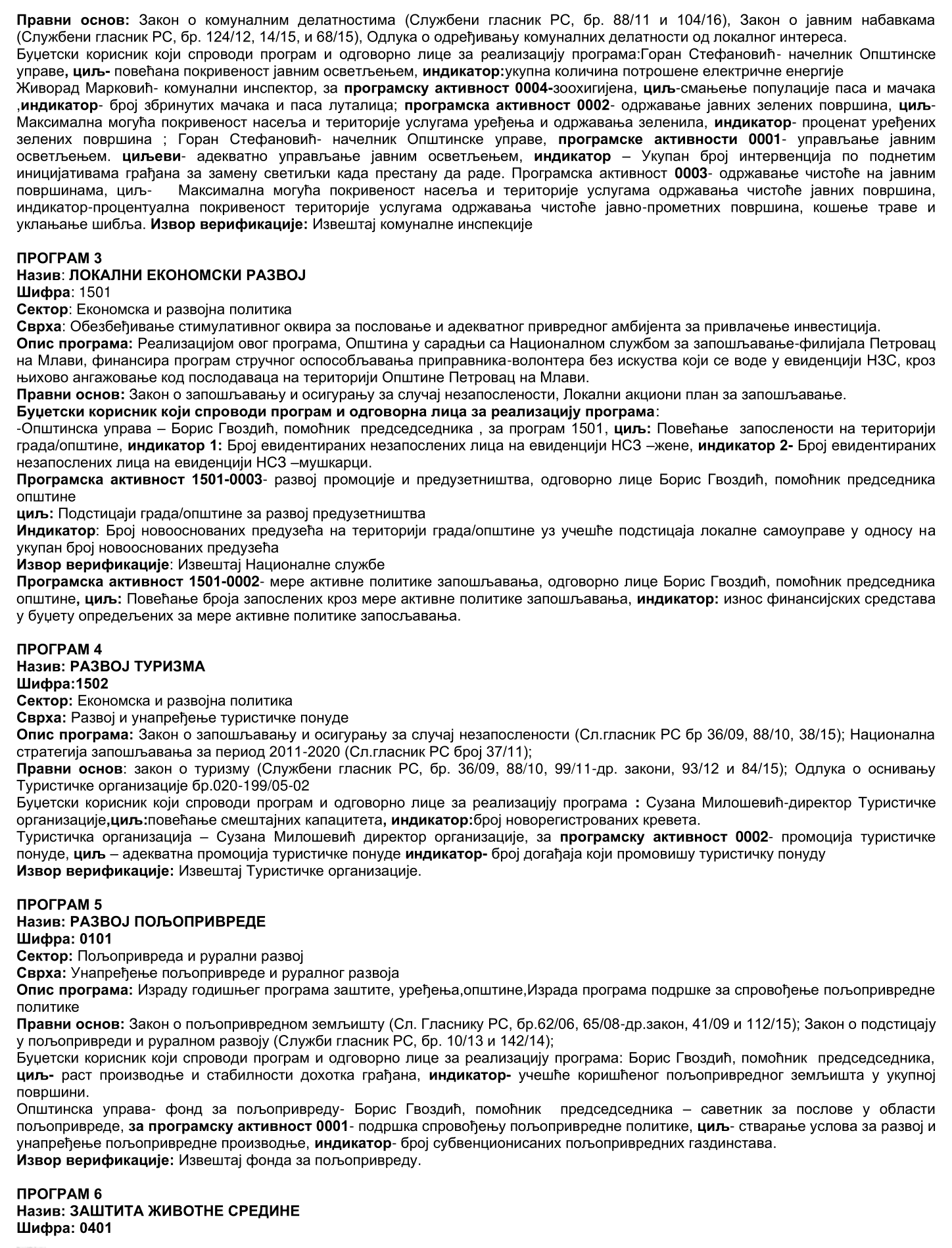 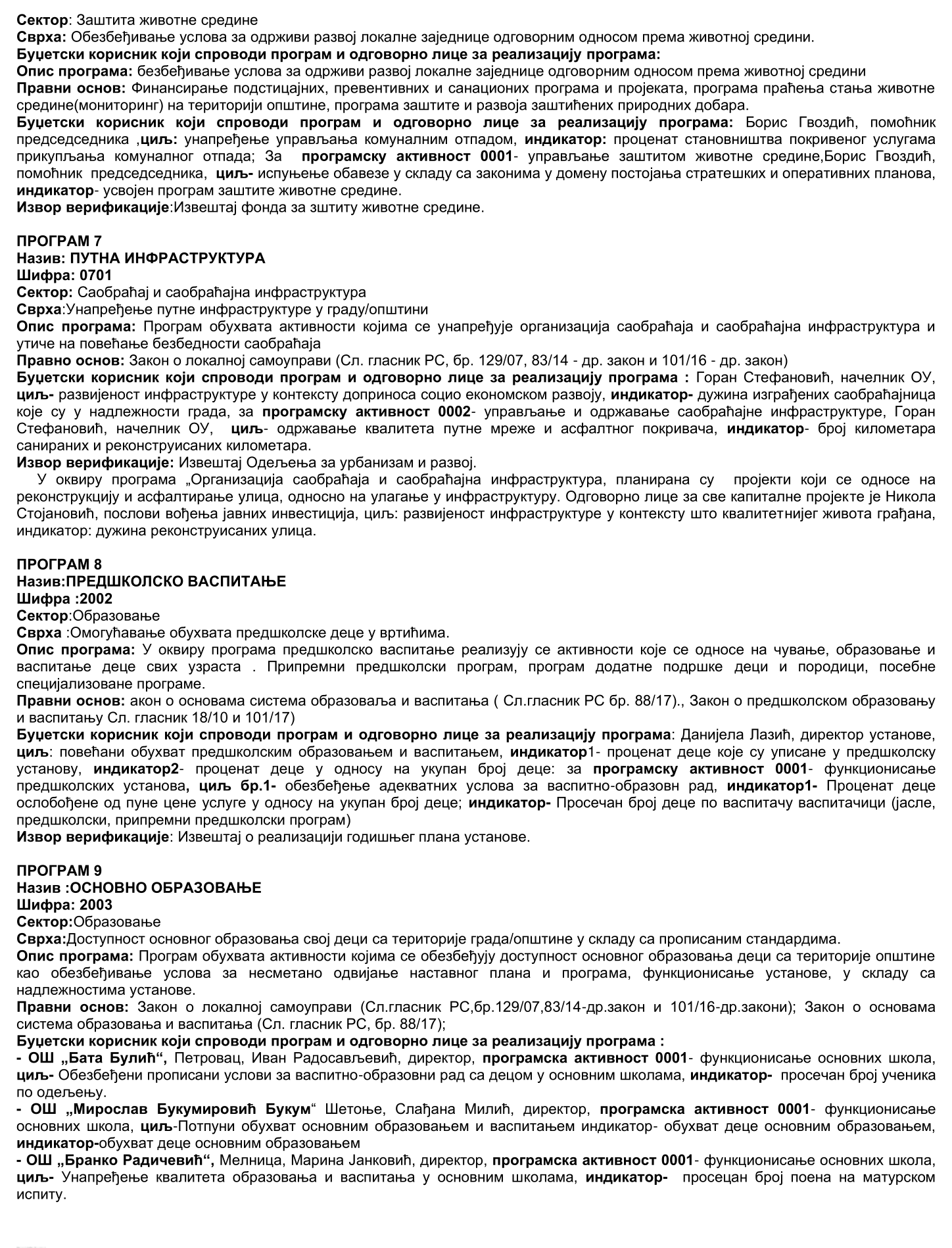 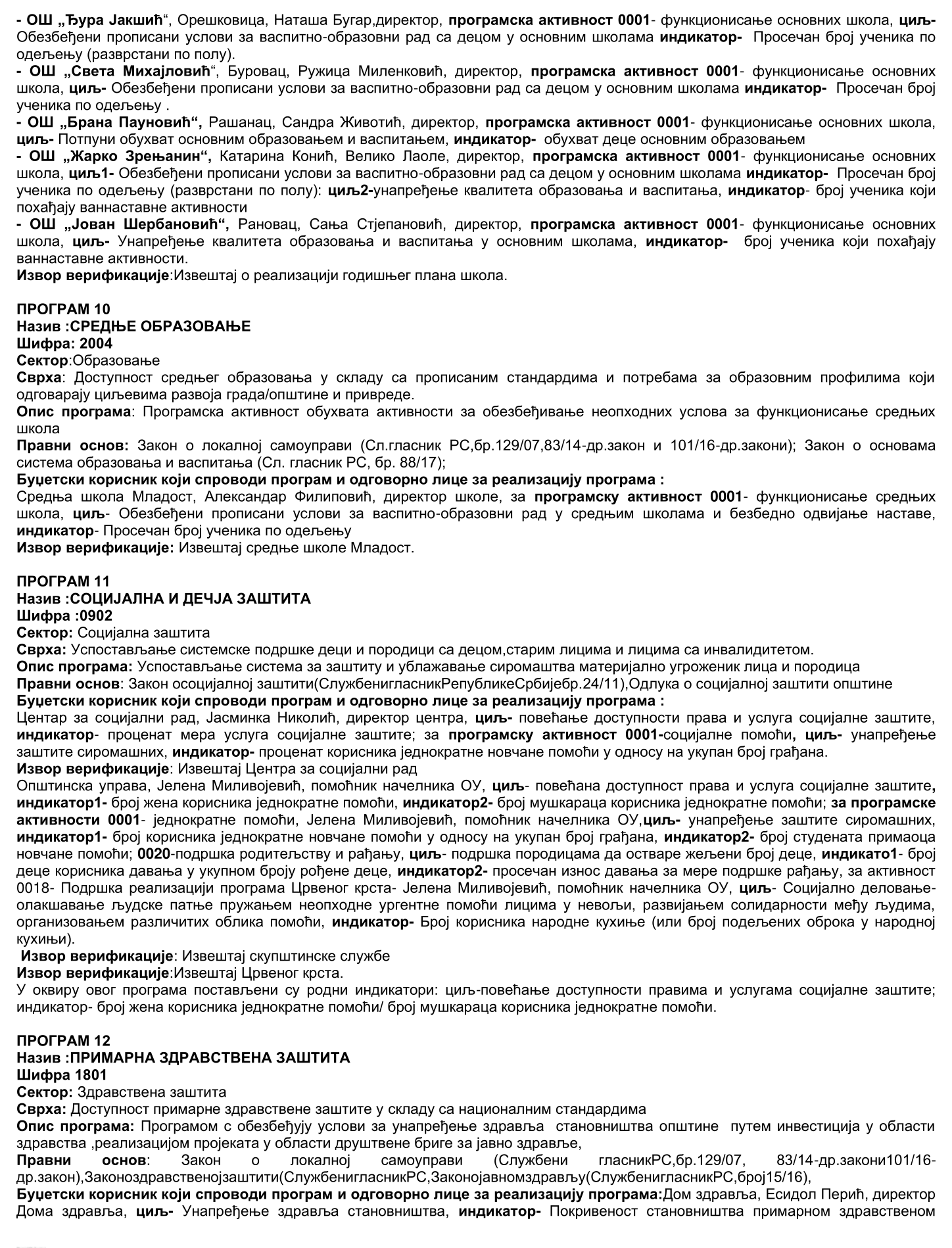 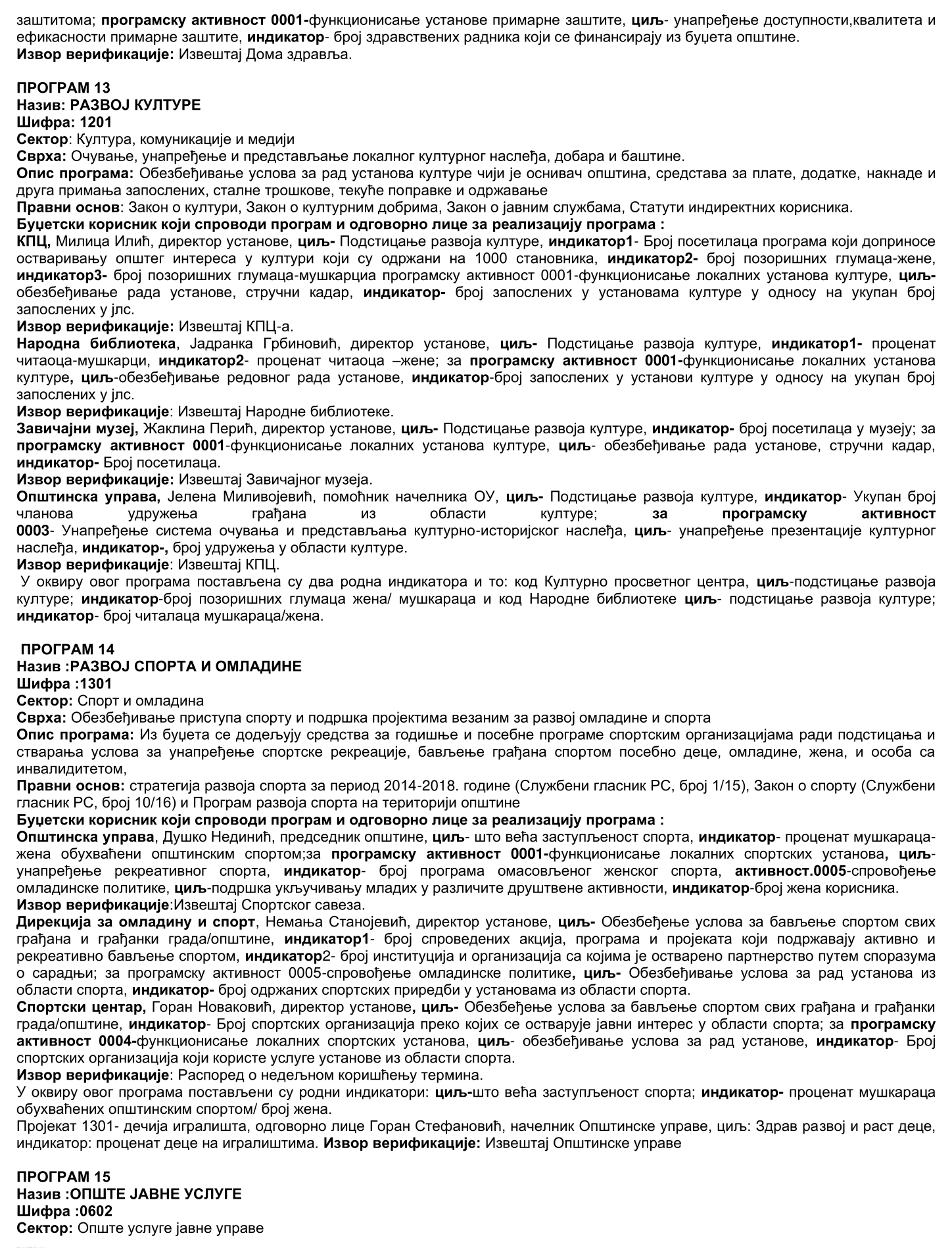 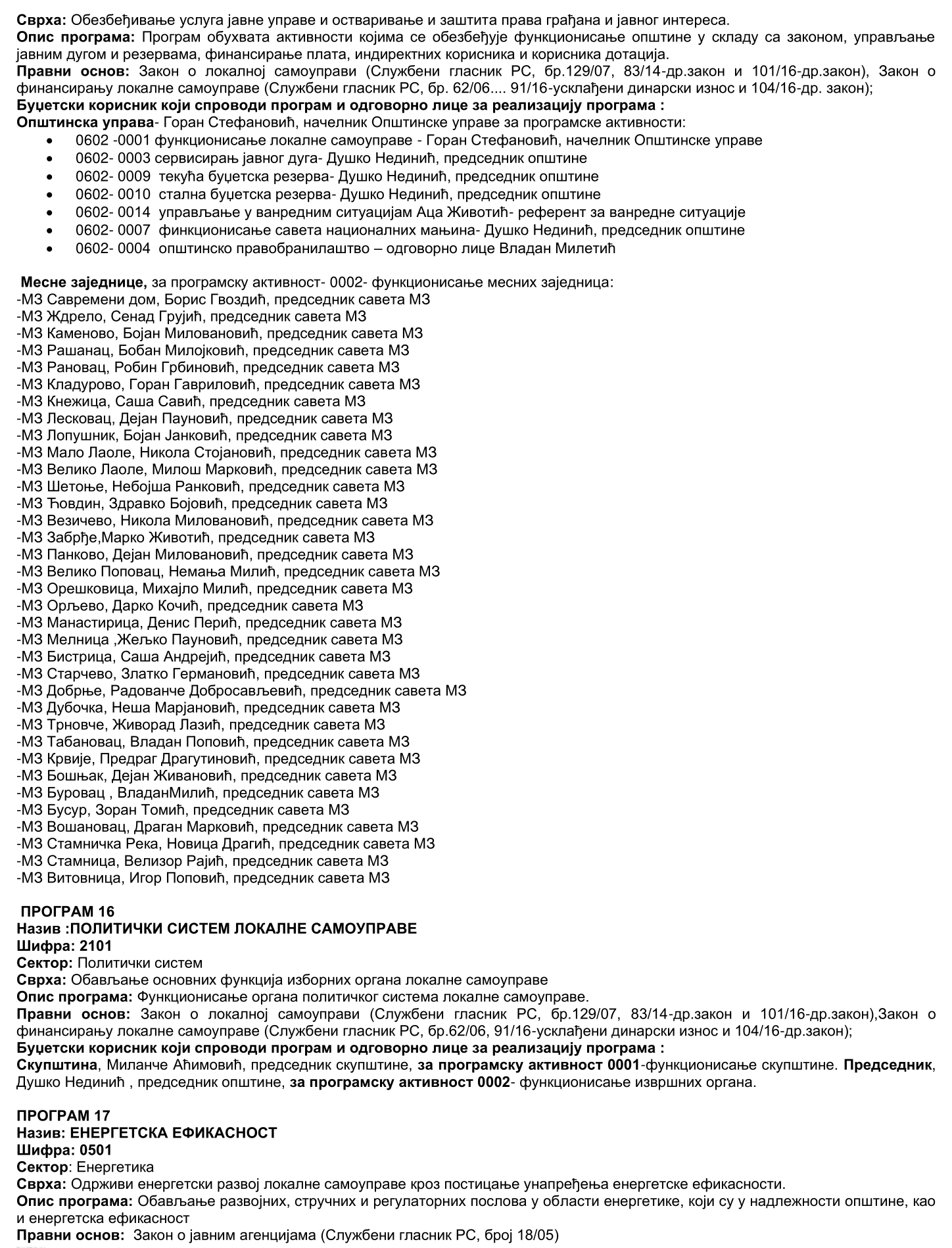 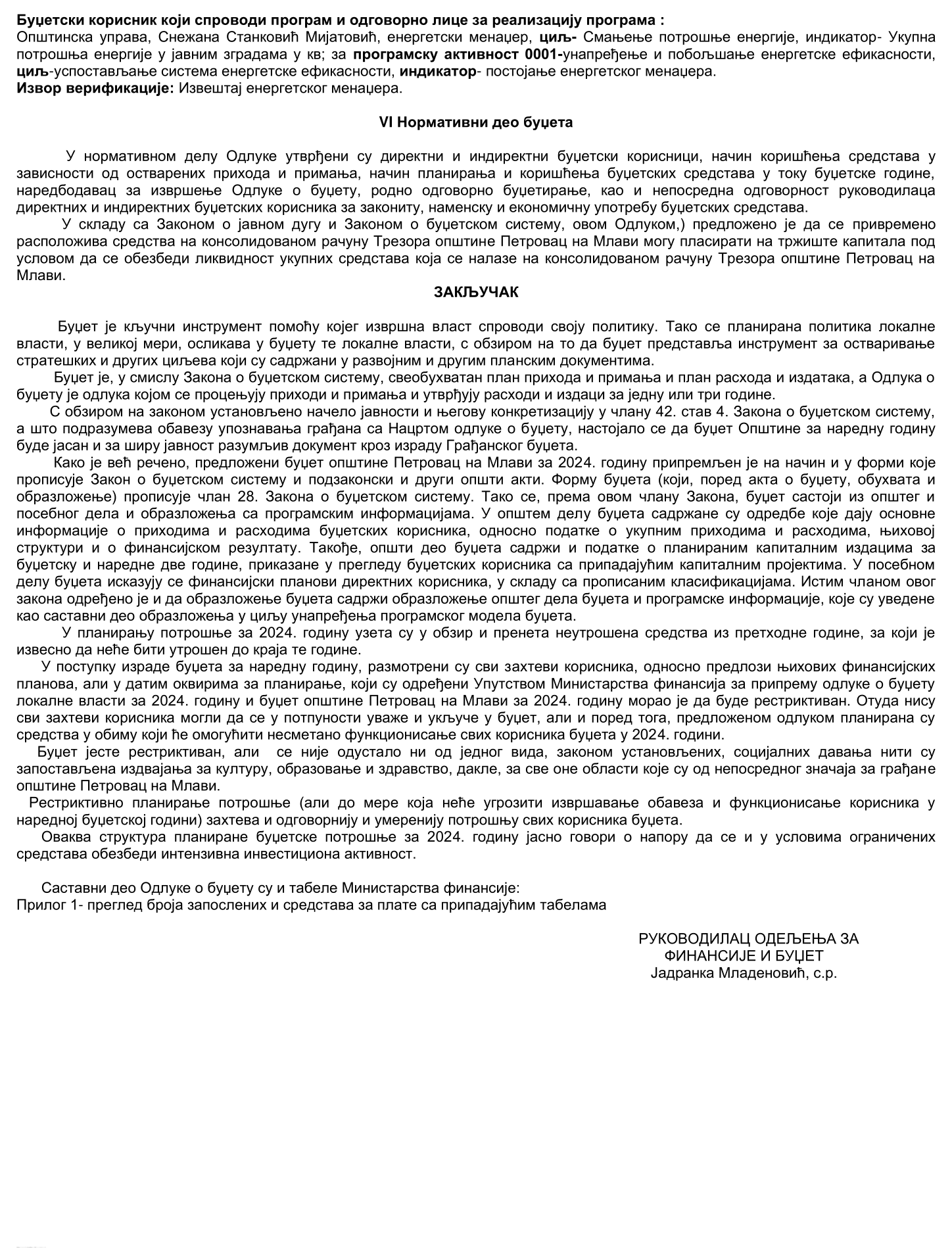 2.	На основу члана 77. Закона о запосленима у аутономним покрајинама и јединицама локалне самоуправе (“Службени гласник РС“, број 21/16, 113/17, 113/17-др.закон, 95/18 и 114/21), Привремени орган општине Петровац на Млави на својој седмој седници, одржаној дана 20. децембра 2023. године усвојио је КАДРОВСКИ ПЛАНОПШТИНСКЕ УПРАВЕЗа 2024. годинуПостојећи број службеника и намештеника кoји су у радном односу на неодређено време на дан 20. децембар 2023. годинеа) по радним местимаб) по звањима2.Постојећи број службеника и намештеника који су у радном односу на одређено време због повећаног обима посла на дан 20. децембар 2023. годинеа) по радним местимаб) по звањима3.Постојећи број службеника и намештеника који су у радном односу на одређено време у Кабинету председника општине на дан    20.  децембар 2023. годинеа) по радним местимаб) по звањима4.Постојећи број приправника по степену стручне спреме на дан 20. децембар 2023. годинеБрој запослених са радним односом на неодређено време који су потребни у 2024. години за коју се доноси Кадровски план6. Број запослених чији се пријем у радни однос на одређено време планира у 2024. години због повећања обима посла7. Број запослених чији се пријем у радни однос на одређено време планира у 2024. години у Кабинету председника општине8. Број приправника чији се пријем планира у 2024. годиниОБРАЗЛОЖЕЊЕ :На дан доношења овог Плана у радном односу на неодређено време су 76 запослена лица, на одређено време због повећаног обима посла 9 запослених и 2 службеника на положају.	У Општинској управи је у 2023. години радни однос мировао је за 4 службеника који су у планираном броју службеника за 2024. годину и на чијим радним местима ће се ради замене примити службеници на одређено време и у 2024. години, ако се настави мировање.	У 2023. години престао је радни однос код троје запослених, двоје запослених је отишло у старосну пензију обоје у звању сарадника, а један запсолени у звању саветника је дао отказ. 	Троје запослених је 2023. години  примљено у радни однос након спроведених јавних конкурса, један у звању млађег саветника, један у звању саветника и један у звању самосталног саветника.Чланом 77. Закона о запосленима у аутономној покрајини и јединицама локалне самоуправе („Службени гласник РС“, број 21/16, 113/17, 113/17-др.закон, 95/18 и 114/21) прописано је да се нацрт кадровског плана припрема у складу са буџетским календаром, истовремено са нацртом буџета једнице локалне самоуправе, тако да буде усаглашен са средствима обезбеђеним буџетом. Кадровски план у јединици локалне самоуправе усваја Скупштина општине истовремено са Oдлуком о буџету јединице локалне самоуправе.	Општинско веће је у складу са наведеном одредбом Скупштини општине Петровац на Млави поднело на усвајање нацрт кадровског плана Општинске управе истовремено са нацртом Одлуке о  буџету за 2024. годину.	Након одржане расправе о предложеном нацрту кадровског плана за 2024. годину Привремени орган општине Петровац на Млави га је усвојио без измена, на својој седмој седници, одржаној дана 20. децембра 2023. године.ПРИВРЕМЕНИ ОРГАН ОПШТИНЕ ПЕТРОВАЦ НА МЛАВИС А Д Р Ж А Ј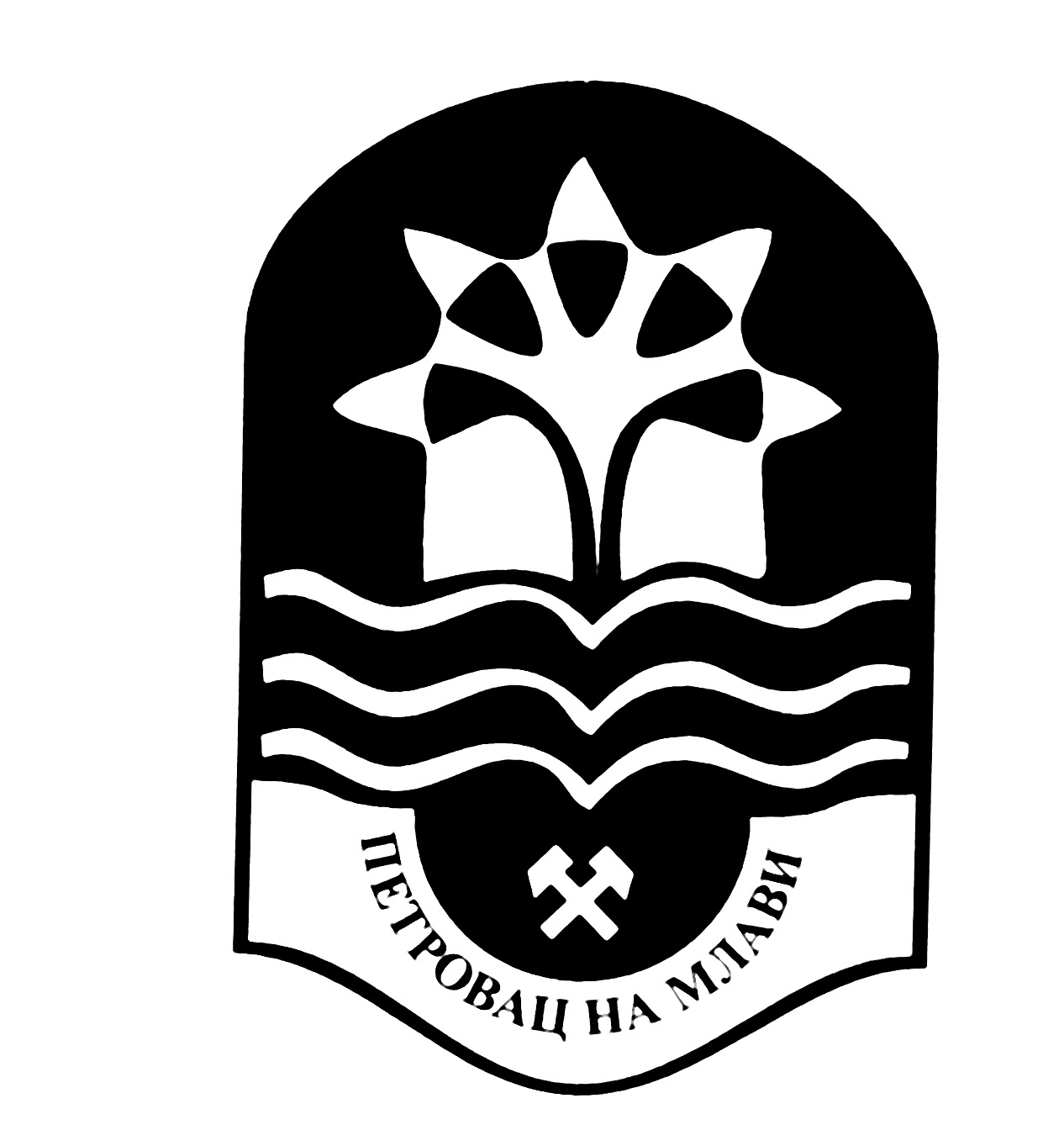 _________________________________________________________________________________ОСНИВАЧ:СКУПШТИНА ОПШТИНЕ ПЕТРОВАЦ НА МЛАВИ, Одлука бр. 020-93/2006-02 од 05.06.2006. године и Одлука бр. 020-100/2008-02 од 18.07.2008. годинеИЗДАВАЧ:ОПШТИНСКА УПРАВА ОПШТИНЕ ПЕТРОВАЦ НА МЛАВИГлавни и одговорни уредник:дипл. правник Тања Цветковић Благојевић, секретар привременог органа општине Петровац на Млавителефон: 012 / 331 - 280 , факс: 012 / 331 - 283Стручна обрада материјала:Служба за скупштинске послове _________________________________________________________________________________Штампа: "Хипотрејд" Петровац, 012 / 327 - 645РАДНА МЕСТА СЛУЖБЕНИКАБРОЈ ИЗРВШИЛАЦАНачелник општинске управе1Заменик начелника општинске управе1Руководилац одељења за имовинско правне послове, привреду и друштвене делатности1Послови вођења евиденције непокретности2Послови у области пољопривреде, водопривреде, шумарстава и руралног развоја1Послови из области пољопривреде и руралног развоја1Послови из области дечије заштите1Послови из области борачко инвалидске заштите 1Руководилац одељења за урбанизам,планирање и развој1Шеф одсека за урбанизам1Послови обједињене процедуре1Послови контроле техничке документације1Послови извршња решења у области урбанизма и издавања дозвола у области урбанизма1Просторни планер1Послови урбанистичког планирања,техничког регулисања и безбедности саобраћаја1Административни послови регулисања и безбедности саобраћаја1Послови процене утицаја пројеката на животну средину и безбедност и здравље на раду1Послови енергетског менаџера1Шеф одсека за локални економски развој1Послови планирања, управљања и вођења јавних инвестиција1Руководилац одељења за инспекцијске послове-Просветни инспектор1Грађевински инспектор1Инспектор за саобраћај и путеве1Инспектор за заштиту животне средине-комунални инспектор1Комунални инспектор1Комунални инспектор2Руководилац одељења за финансије и буџет1Главни контиста главне књиге трезора1Послови финансијског планирања1Обрачун плата, накнада и других личних прихода и послови благајне1Ликвидатор1Финасијско књиговодствени послови1Службеник за јавне набавке 1Руководилац одељења за локалну пореску администрацију1Порески инспектор 3Послови утврђивања локалних јавних прихода1Послови наплате локалних јавних прихода1Руководилац одељења за општу управу и заједничке послове-послови унапређења и управљања људских ресурса1Послови радних односа запослених  1Пословни секретар1Техничар система и мрежа1Шеф одсека –матичар за матично подручје Петровац на Млави1Заменик матичара за матично подручје Петровац на Млави1Заменик матичара за матично подручје Петровац на Млави1Матичар за матично подручје Рашанац1Заменик матичара за матично подручје Рашанац1Матичар за матично подручје Велико Лаоле1Заменик матичара за матично подручје Велико Лаоле1Матичар за матично подручје Шетоње1Матичар за матично подручје Рановац1Заменик матичара за матично подручје Рановац1Послови из области грађанских стања1Шеф одсека за послове писарнице1Канцеларијски послови 1Нормативно правни послови за органе општине1Другостепени послови и послови правне помоћи1Административни послови за потребе Општинског већа1Послови праћења рада и сарадње са јавним установама и организацијама цивилног друштва и послови пружања информација од јавног значаја1Послови планирања одбране и планирања заштите од елементарних непогода и послови збрињавања избеглих и расељених лица1Послови Штаба за ванредне ситуације1Послови везани за рад месних захедница1Пoслови саветника за заштиту права пацијената и послови правне помоћи1РАДНА МЕСТА НАМЕШТЕНИКАБРОЈ ИЗРВШИЛАЦАШеф одсека за послове намештеника-Послови економата и руководиоца имовине1Дактилограф1Послови обезбеђења зграде и имовине-радник на обезбеђењу1Радник на обезбеђењу1Курир1Кафе кувар1Послови одржавања хигијене2Координатор групе за одржавање возила1Возач моторног возила 2ЗВАЊА СЛУЖБЕНИКА И НАМЕШТЕНИКАБРОЈ ИЗРВШИЛАЦАСамостални саветник12Саветник24Млађи саветник10Сарадник14Млађи сарадник1Виши референт4Референт0Млађи референт0Намештеник 11РАДНА МЕСТА СЛУЖБЕНИКАБРОЈ ИЗРВШИЛАЦАПослови утврђивања локалних јавних прихода1Послови планирања, управљања и вођења јавних инвестиција1Послови из области грађанских стања1Послови из области пољопривреде и руарлног развоја1Послови уз области борачко и инвалидске заштите1Канцеларијски послови1Пословни секретар1Возач моторног возила1Курир1РАДНА МЕСТА НАМЕШТЕНИКАБРОЈ ИЗРВШИЛАЦАЗВАЊА СЛУЖБЕНИКА И НАМЕШТЕНИКАБРОЈ ИЗРВШИЛАЦАСамостални саветник0Саветник2Млађи саветник2Сарадник2Млађи сарадник0Виши референт1Референт0Млађи референт0Намештеник 2РАДНА МЕСТА СЛУЖБЕНИКАБРОЈ ИЗРВШИЛАЦА0РАДНА МЕСТА НАМЕШТЕНИКАБРОЈ ИЗРВШИЛАЦА0ЗВАЊА СЛУЖБЕНИКА И НАМЕШТЕНИКАБРОЈ ИЗРВШИЛАЦАСамостални саветник0Саветник0Млађи саветник0Сарадник0Млађи сарадник0Виши референт0Референт0Млађи референт0Намештеник 0ПРИПРАВНИЦИБРОЈ ИЗРВШИЛАЦАВисока стручна спрема (240 ЕСПБ бодова)0Виша стручна спрема (180 ЕСПБ бодова)0Средња стручна спрема0Основно образовање0ЗВАЊА СЛУЖБЕНИКА И НАМЕШТЕНИКАБРОЈ ИЗРВШИЛАЦАСамостални саветник14Саветник29Млађи саветник10Сарадник15Млађи сарадник1Виши референт6Референт0Млађи референт0Намештеник11ВИСИНА СТРУЧНЕ СПРЕМЕБРОЈ ИЗРВШИЛАЦАВисока стручна спрема (240 ЕСПБ бодова)4Виша стручна спрема (180 ЕСПБ бодова)1Средња стручна спрема1Основно образовање1ВИСИНА СТРУЧНЕ СПРЕМЕБРОЈ ИЗРВШИЛАЦАВисока стручна спрема (240 ЕСПБ бодова)2Виша стручна спрема (180 ЕСПБ бодова)1Средња стручна спрема1Основно образовање0ПРИПРАВНИЦИБРОЈ ИЗРВШИЛАЦАВисока стручна спрема (240 ЕСПБ бодова)0Виша стручна спрема (180 ЕСПБ бодова)0Средња стручна спрема0Основно образовање0Број: 020-241/2023-02Датум:20.12.2023. годинеПЕТРОВАЦ НА МЛАВИПРЕДСЕДНИКПРИВРЕМЕНОГ ОРГАНАДушко Нединић, с.р.1.ОДЛУКA О БУЏЕТУ ОПШТИНЕ ПЕТРОВАЦ НА МЛАВИ ЗА 2024. ГОДИНУ, 020-240/2023-02;страна 0012.КАДРОВСКИ ПЛАН ОПШТИНСКЕ УПРАВЕ ЗА 2024. ГОДИНУ, 020-241/2023-02;страна 152